Minder ‘zorgen’ in het groenEen onderzoek naar de factoren die invloed hebben op het beperkte gebruik van groenomgeving door mantelzorgers met hun naaste met dementie in de intramurale zorgLotte CoblensIn opdracht van de Provincie Noord-Brabant en stichting NAHF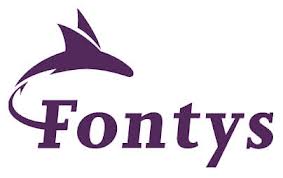 Eindhoven, 26-5-2014 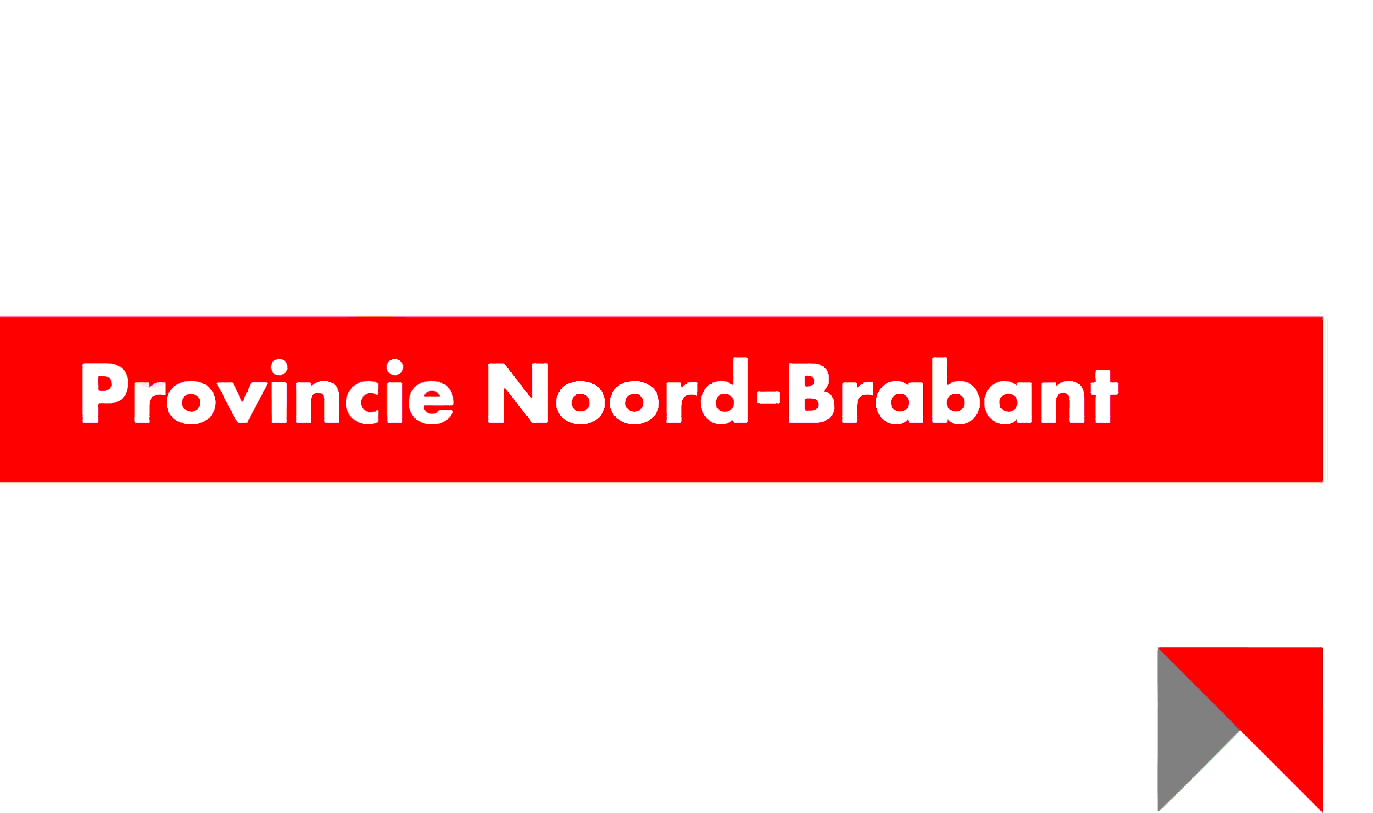 Studentnummer: 2153284Fontys Hogeschool HRM en PsychologieToegepaste psychologieAfstudeerdocent: Mw. drs. L. ZwertsTweede lezer: Dhr. H. Lingers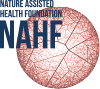 Begeleider opdrachtgever: dhr. drs. J. van Hezik[Dit document is openbaar] 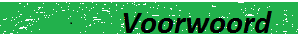 	Voor u ligt een scriptie, die het belang van het gebruik van groenomgeving door mantelzorgers van een naaste met dementie in de intramurale zorg en de factoren die dit gebruik belemmeren of stimuleren, beschrijft. Deze scriptie is geschreven in het kader van een afstudeeronderzoek van de studie Toegepaste Psychologie aan Fontys Hogescholen te Eindhoven en uitgevoerd in opdracht de Nature Assisted Health Foundation (NAHF) met ondersteuning van de Provincie Noord-Brabant. ‘Minder zorgen in het groen’ duidt op het effect dat de groenomgeving heeft op mensen met dementie; het zorgt voor minder emotioneel en agressief gedrag en geeft de mantelzorger het gevoel dat de naaste rustiger is en geniet. Hiermee biedt de groenomgeving een gezamenlijk genietmoment en geeft de beide personen ‘wat te doen’ waardoor het fijner is om in interactie te zijn. Ook voor de mantelzorger wordt het daardoor een stukje ‘makkelijker’ om zorg te dragen voor de naaste.	De samenwerking tussen deze partijen komt naar voren door de begeleiding vanuit de NAHF enerzijds en mijn werkzaamheden tijdens mijn afstudeerperiode bij de provincie Noord-Brabant anderzijds. Door mijn werkzaamheden bij de VIBA-EXPO heb ik samen met studenten uit verschillende disciplines kunnen werken aan een project waarin de verschillende initiatieven van ‘Mijn Mooi Brabant’ samen komen. Daarnaast heb ik intensief contact gehad met twee studenten van de HAS bij de uitvoering van het onderzoek. Door elkaar steeds opnieuw te voorzien van inzichten vanuit elkaars discipline, heb ik een brede kijk op onderwerpen als ‘groenomgeving’ en ‘ruimtelijke kwaliteit’ gekregen. Deze samenwerking tussen professionals, young progessionals en studenten uit verschillende richtingen maakte het werken aan deze opdracht geen moment saai. Ik wil in dit kader Joop van Hezik en Ben Janssen vanuit de NAHF dan ook bedanken voor het samenbrengen van deze verschillende partijen en de ervaring die dit opgeleverd heeft. Daarnaast wil ik Martin Bakker bedanken voor de begeleiding vanuit de provincie en de studenten van de HAS, Renee en Manon voor de leuke samenwerking en interessante inzichten. Natuurlijk kan ook Lisette Zwerts als mijn begeleidster vanuit Fontys niet achterblijven. Met haar passie en enthousiasme voor het onderwerp van onderzoek heeft zij er de gehele periode voor gezorgd dat mijn motivatie behouden bleef. Ook tijdens de momenten van begeleiding wist zij het gezellig te maken waardoor er een sterke afstudeergroep is ontstaan waar ik veel aan heb gehad afgelopen periode. Daarom wil ik ook Fara, Joeri, Minou, Bas en Buddy bedanken voor het beleven en delen van alle hoogte- en dieptepunten samen.Tenslotte wil ik alle respondenten die betrokken zijn geweest bij het onderzoek bedanken voor hun openhartigheid en het delen van hun mooie maar soms ook pijnlijke herinneringen over hun naaste. In het bijzonder gaan hier mijn gedachte uit naar een man die tijdens ons gesprek veel indruk op mij heeft gemaakt door zijn passie voor groen maar nog meer voor zijn vrouw. Hij heeft helaas, ten tijde van het onderzoek, afscheid van haar moeten nemen. Ik hoop dat u deze scriptie met net zoveel interesse leest als waarmee ik het onderzoek heb beleefd. L. Y. (Lotte) Coblens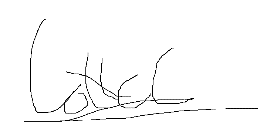 Eindhoven, Juni 2014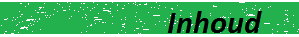 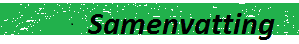 ‘Mijn mooi Brabant’ is een project van de provincie Noord-Brabant dat initiatieven steunt die zich richten op het verbeteren van de ruimtelijke kwaliteit van de provincie. ‘Groen en zorg’ is een van deze initiatieven, waarin de provincie steun biedt aan de Nature Assisted Health foundation (NAHF). De visie van de NAHF vindt zijn oorsprong mede in het onderzoek van de Zweedse Patrick Grahn naar het effect van groenomgeving op stress-gerelateerde klachten. Vanuit de positieve bevindingen die dit onderzoek heeft opgeleverd, is gekeken naar wat groenomgeving kan betekenen voor mensen met dementie, een ziekte die vaak samen gaat met een hoog niveau van stress en het verlies van identiteit en vooral nu, door een sterke vergrijzing, steeds meer voorkomt. Ook dit bleek positieve resultaten op te leveren. In de intramurale zorg gaan mensen met dementie echter nauwelijks zelfstandig naar buiten. Daarnaast heeft de professionele verzorging vaak slechts tijd voor de primaire zorgtaken. Het gebruik van de groenomgeving onder mensen met dementie blijft daarom uit, waardoor het positieve effect van de groenomgeving op deze mensen verloren gaat. Het gebruik van de groenomgeving is echter een mooie activiteit voor de mantelzorg. De prosentia-hypothese stelt in dit kader namelijk dat het gebruik van de groenomgeving, in een ondersteunende relatie met een ander, voor een persoon met dementie kan helpen bij het uitdrukking geven aan het zelf. Dit zou bijdragen aan het behoud van identiteit en daarmee bijdragen aan het verbeteren van de kwaliteit van leven van de persoon met dementie. Uit de praktijk komt echter de bevinding dat ook mantelzorgers de groenomgeving vaak niet opzoeken. De vraag die in dit onderzoek centraal staat is dan ook welke factoren het gebruik van de groenomgeving door mantelzorgers van een naaste met dementie belemmeren of stimuleren. Om antwoord te vinden op deze vraag is een literatuurstudie gedaan en zijn telefonische interviews met drie professionals op het gebied van zorg en/of groen afgenomen. Deze hebben geleid tot een topiclist die als basis diende voor het veldonderzoek. In het veldonderzoek, dat kwalitatief van aard was, zijn semigestructureerde interviews afgenomen met tien mantelzorgers van een naaste met dementie, woonachtig op de PG-afdeling van drie verschillende zorginstellingen in Tilburg. Uit de analyse van deze interviews kwam naar voren dat de factoren die het gebruik van de groenomgeving door mantelzorger van mensen met dementie stimuleren voornamelijk de positieve verandering in het gedrag van hun naaste is. Daarnaast ervaren zij rust en een moment van intimiteit in de groenomgeving, wat zij op de afdeling missen. Ook geven mantelzorgers aan dat groenomgeving herkenning stimuleert en de communicatie tussen hen en hun naaste daarmee bevorderd. De barrières in interactie wordt voornamelijk ervaren in het spontaan negatief kunnen omslaan van het gedrag van de naaste en het feit dat de mantelzorg niet weet of hij/zij de naaste beseft buiten te zijn. Hierbij moet wel benoemd worden dat er bij het verkrijgen van de respondenten mogelijk sprake is geweest van zelfselectie en daarom voornamelijk mensen gesproken zijn die positief tegenover het gebruik van de groenomgeving staan. Vervolgonderzoek is daarom zeker aan te bevelen. 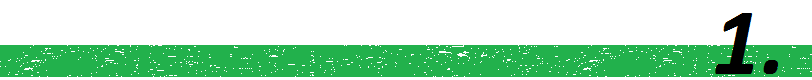 InleidingDe gemiddelde leeftijd van mensen in Nederland is de laatste jaren sterk gestegen. Het tempo waarin dit gebeurt, gaat nu nog sneller omhoog, omdat de grote groep mensen die de zogenaamde ‘babyboomgeneratie’ vormt, dit decennium de leeftijd van 65 jaar bereikt. Daarnaast stijgt de algemene levensverwachting, waardoor deze ouderen ook langer blijven leven dan voorheen. Deze sterke vergrijzing brengt maatschappelijke veranderingen met zich mee. Door het stijgende aantal ouderen, zal het aantal mensen met dementie de komende jaren naar verwachting toenemen. Dementie is een typische ouderdomsziekte, die zich kenmerkt door een afname van de cognitieve functies en vaak leidt tot het verlies van identiteit. Nederland zal in 2040 naar schatting een half miljoen mensen met dementie tellen (Huijsman, 2013). Door het toenemende aantal ouderen en het beperkte aantal plaatsen in zorginstellingen, zullen mensen steeds langer zelfstandig moeten blijven wonen. Momenteel woont ca. 70 procent van de Nederlanders met dementie thuis met hulp van mantelzorg (Stoop, 2012). Daarnaast wonen ongeveer 60.000 mensen met dementie in Nederland in een verzorgingshuis (Denis, 2008). Bij mensen met dementie treden vaak stressverschijnselen op (Ettema, Lange, Droes, Mellenbergh, & Ribbe, 2005). Deze stress kan veroorzaakt worden door het besef dat men informatie kwijtraakt of doordat men op den duur in een zorginstelling opgenomen moeten worden. In Zweden wordt de groenomgeving sinds 2002 ingezet als middel in het herstelproces van stress-gerelateerde klachten (Stigsdotter & Grahn, 2002). Dit, in combinatie met het gegeven dat het aantal mensen met dementie de komende jaren sterk zal blijven stijgen, heeft de vraag opgeroepen wat de groenomgeving kan bieden voor mensen met dementie. Veel zorginstellingen kampen met een tekort aan personeel, waardoor de taken van de professionele zorg in deze instellingen beperkt worden tot de primaire zorgtaken. Dit betekent dat er vaak geen tijd is voor het geven van extra aandacht aan de bewoners, terwijl in het proces van dementie de omgeving volgens Ettema (2005) juist een belangrijke bron van steun en begeleiding biedt. De laatste jaren wordt daarom in toenemende mate een beroep gedaan op mantelzorgers. De mantelzorgers lopen echter vaak tegen het probleem aan dat zij niet kunnen communiceren met hun naaste, niet weten wat zij samen moeten doen of zich machteloos voelen door de stress die de naaste laat zien. Uit onderzoek van Stoop (2012) blijkt dat deze mantelzorgers vaak zowel fysiek, psychisch als sociaal zwaar belast zijn. Door de bezuinigingen in de zorg en het tekort aan personeel komt er meer druk te liggen op de mantelzorgers. Het gebruik maken van de groenomgeving zou hierin wel eens een oplossing voor zowel de mantelzorger als de persoon met dementie kunnen zijn. ‘Mijn mooi Brabant’ is een project van de provincie Noord-Brabant met het doel de provincie te voorzien van meer interessante, inspirerende en aantrekkelijke gebieden. Dit wordt gedaan door initiatieven te steunen die zich richten op de verbetering van de ruimtelijke kwaliteit van de provincie. ‘Groen en Zorg’ is één van deze initiatieven, waarin de provincie steun biedt aan de Nature Assisted Health Foundation (NAHF). De visie van de NAHF vindt zijn oorsprong mede in het eerder beschreven onderzoek van Grahn en zijn bevindingen op het gebied van groenomgeving en stress (Grahn & Stigsdotter, 2003). De NAHF richt zich op het doen van onderzoek naar de effecten van groenomgeving in de (ouderen)zorg en het bewijzen en vastleggen van de waarde hiervan. Een specifiek onderdeel hierbinnen is het verrichten van onderzoek naar de rol van groenomgeving ter verbetering van de kwaliteit van leven van mensen met dementie. Dit zal later vorm moeten krijgen in een methodiek om mantelzorgers zo effectief mogelijk gebruik te laten maken van de groenomgeving ter verbetering van de kwaliteit van leven van hun naaste. Het uitgangspunt van de Nature Assisted Health Foundation is dat groenomgeving een positieve bijdrage kan leveren aan de kwaliteit van leven van mensen met dementie. Ondanks het feit dat onderzoek naar het effect van groenomgeving op de kwaliteit van leven positieve resultaten heeft opgeleverd, is geconstateerd dat gebruik van de groenomgeving door mensen met dementie in de intramurale zorg uitblijft. Zoals eerder aangegeven richt de professionele zorg zich voornamelijk op de primaire zorgtaken en is het gebruik van de groenomgeving daarom bij voorkeur weggelegd voor de mantelzorg. Echter blijkt het gebruik van de groenomgeving ook onder mantelzorgers in interactie met hun naaste minimaal. Hierdoor wordt het beoogde doel van de groenomgeving niet bereikt. In samenwerking tussen verschillende partijen zijn zogenaamde ‘belevingstuinen’ aangelegd; speciale tuinen voor mensen met dementie, met als doel zintuigprikkeling. Verwacht wordt dat dit effect heeft op het verminderen van stressgevoelens en daarmee positief bij zal dragen aan de kwaliteit van leven van mensen met dementie. Dit heeft mogelijk ook een positief effect op de mantelzorg. Een bezoek met de naaste aan de groenomgeving biedt een activiteit die niet door de professionele zorg wordt uitgevoerd. Daarnaast biedt het de mogelijkheid om samen met de persoon met dementie te genieten van alles wat de groenomgeving te bieden heeft, wat het plezier van het samen zijn mogelijk vergroot. Door meer plezier te ervaren bij de interactie tussen mantelzorger en de naaste met dementie, zal het gevoel van overbelasting bij de mantelzorger mogelijk afnemen.Het literatuuronderzoek sluit aan bij de doelstelling van de NAHF door een volledig overzicht te bieden van de literatuur die over dementie en groenomgeving gepubliceerd is en deze op zo’n manier in elkaar te verweven dat duidelijk wordt wat de meerwaarde is van het gebruik van groenomgeving door mantelzorgers in interactie met hun naaste met dementie in de intramurale zorg. Dit overzicht zal vervolgens dienen als basis voor de topiclist die gebruikt zal worden in het hierop volgende veldonderzoek, naar de factoren die het gebruik van groenomgeving door mantelzorgers belemmeren of stimuleren ten einde de kwaliteit van leven van hun naaste met dementie te verbeteren. De hoofdvraag die in dit onderzoek centraal staat is dan ook de volgende: ‘Welke factoren dienen beïnvloed te worden, om het gebruik van groenomgeving door mantelzorgers van een naaste met dementie in de intramurale zorg te stimuleren?’ Hieruit komen de volgende deelvragen voort: Hoe wordt de groenomgeving momenteel gebruikt door mantelzorgers van- en met een naaste met dementie en welke voor- en nadelen worden daarbij ervaren?Welke factoren stimuleren het gebruik van de groenomgeving door mantelzorgers van een naaste met dementie en in interactie met hen?Welke factoren belemmeren het gebruik van de groenomgeving door mantelzorgers van een naaste met dementie en in interactie met hen? Het is van belang voorafgaand aan het onderzoek verschillende belangrijke begrippen te definiëren en af te bakenen. Hieronder wordt toegelicht welke definitie de begrippen ‘dementie’, ‘groenomgeving’, ‘kwaliteit van leven’, ‘mantelzorg’ en ‘interactie’ in dit onderzoek volgen. In hoofdstuk 3 wordt uitgebreider op deze begrippen ingegaan.Dementie: een verzamelnaam voor hersenaandoeningen die geheugenproblemen, het afnemen van cognitieve functies en het verlies van identiteit als gemeenschappelijk kenmerk hebben (Voigt-Radloff et al., 2009). Groenomgeving: Elk contact met de natuur, bestaande uit bomen, planten, dieren, water, natuurlijk (zon)licht en frisse lucht (Chalfont, 2006).  Kwaliteit van leven: de manier waarop mensen met dementie zich aanpassen aan de gevolgen van hun ziekte op psychisch, sociaal en fysiek vlak en omgaan met de stress die deze gevolgen kunnen veroorzaken. Mantelzorg: familieleden van de persoon met dementie – in de intramurale zorg - die naast de professionele zorg, zorg verlenen aan hun naaste. Hierbij gaat het om het dragen van zorg voor de naaste in de breedste zin van het woord (Spruytte, Audenhove, & Lammertyn, 2000). Interactie: de ondersteunende relatie van de mantelzorger bij het contact met de naaste met dementie.In het volgende hoofdstuk zal beschreven worden welke methode er is toegepast om tot de gebruikte literatuur te komen. Vervolgens zal in het literatuuronderzoek eerst besproken worden wat er onder dementie verstaan wordt. Daarna zal inzicht gegeven worden in de rol van groenomgeving in de gezondheidszorg en in het bijzonder bij mensen met dementie. Na deze paragraaf, zal dieper ingegaan worden op het begrip kwaliteit van leven en hoe dit bij mensen met dementie gezien wordt. In de laatste paragraaf van het literatuuronderzoek zal de mantelzorger van een naaste met dementie centraal staan. Hierbij komt de rol van interactie tussen de mantelzorger en zijn of haar naaste ter spraken. Vervolgens zullen de resultaten besproken worden en zal de discussie ingaan op de haken en ogen aan het onderzoek en zullen aanbevelingen gedaan worden voor vervolgonderzoek. 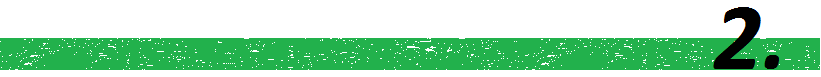 Methode literatuurstudie Het literatuuronderzoek heeft tot doel antwoord te vinden op de vraag wat de groenomgeving kan betekenen in bij interactie tussen mantelzorg en naaste met dementie in de intramurale zorg. Het onderzoek richt zich op het in kaart brengen van de situatie en is daarmee beschrijvend van aard. Echter heeft het onderzoek ook een sterk explorerend karakter; er wordt gezocht naar verbanden tussen groenomgeving, coping, kwaliteit van leven van mensen met dementie en hoe mantelzorgers hier een rol in kunnen spelen door het gebruik van groenomgeving in interactie met hun naaste. Om literatuur te verwerven is er op een systematische wijze een literatuuronderzoek verricht. Dit is gedaan door het opstellen van een lijst met zoektermen op basis van de hoofd en deelvragen. Deze begrippen zijn zowel in het Nederlands, als in het Engels gebruikt; ‘Dementie’ (dementia), ‘Groenomgeving’ (garden, nature, green ), ‘Kwaliteit van leven’ (Quality of life), ‘Mantelzorg’ (Informal care, family care) en ‘Interactie’ (interaction). Bij het zoeken naar relevante literatuur zijn verschillende nieuwe begrippen naar voren gekomen die mogelijk een antwoord op de hoofdvraag kunnen geven. Voor het zoeken naar informatie over dementie zijn bijvoorbeeld ook de termen ‘alzheimer’ en ‘geriatric’ toegevoegd en bij het zoeken naar ‘groenomgeving’ is ook gezocht op de term ‘pet therapy’. Daarnaast bleken verschillende onderzoekers in diverse publicaties vermeld te worden. Er is dan ook direct naar de publicaties van deze onderzoekers (Dröes, Grahn en Hamilton) gezocht. Bij het zoeken naar literatuur is er gebruik gemaakt van de database Google Scholar. Hierbij zijn verschillende in- en exclusiecriteria aangehouden. De publicaties moesten ofwel in het Engels, ofwel in het Nederlands gepubliceerd zijn. Daarnaast is gekeken naar het jaar van de publicatie. Bij voorkeur zijn artikelen geselecteerd die maximaal 10 jaar oud waren. Artikelen ouder dan 10 jaar zijn uitsluitend gebruikt wanneer het artikel geciteerd is in een recenter artikel. Inhoudelijk is er voornamelijk gekeken naar de titel van het artikel en is het abstract gelezen, om een inschatting te maken van de relevantie van de publicatie. Wanneer dit qua inhoud aansloot op de onderzoeksvraag en de doelgroep van het onderzoek, is het artikel geheel gescand op waardevolle informatie en bij het vinden hiervan is deze nauwkeurig doorgelezen. Een uitgebreid zoekverslag is te vinden in bijlage 1.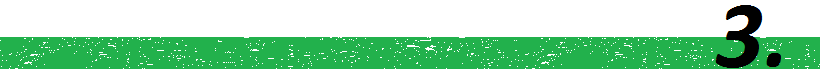 LiteratuurstudieIn het onderzoek staat de vraag centraal welke factoren invloed hebben op het gebruik van groenomgeving door mantelzorgers van een naaste met dementie in de intramurale zorg. Dit deel van het onderzoek richt zich op de vraag wat de groenomgeving kan betekenen in de interactie tussen mantelzorger en zijn of haar naaste en hoe dit een bijdrage kan leveren in het verbeteren van de kwaliteit van leven van mensen met dementie. Hierbij wordt in de eerste paragraaf gekeken naar de kenmerken van dementie en wat dit met mensen doet. Vervolgens wordt gekeken naar het begrip ‘groenomgeving’ en wat het effect hiervan is op gezondheid en in het bijzonder op die van mensen met dementie. In de derde paragraaf wordt dieper ingegaan op de kwaliteit van leven van mensen met dementie en de invloed van stress hierop. Dit wordt gedaan aan de hand van het adaptatie-coping model van Dröes (1991). Afsluitend wordt ingegaan op de rol van de mantelzorger van een naaste met dementie en de functie van interactie tussen beiden.DementieDementie is een verzamelnaam voor hersenaandoeningen die geheugenproblemen en het afnemen van cognitieve functies als gemeenschappelijk kenmerk hebben (Voigt-Radloff et al., 2009). Vaak wordt dementie gedefinieerd in medische termen, waarin de aandoening gezien wordt als organische ziekte, waarbij het hersenen geleidelijk aftakelen (Spruytte et al., 2000). Hierdoor verliest een persoon zijn vermogen om zich dingen te herinneren en om dingen te begrijpen (Spruytte et al., 2000). Als gevolg hiervan gaat men meer en meer in het verleden leven. Dementie kent een progressief verloop dat zich uit in een beginnende, matige en ernstige vorm (Spruytte et al., 2000). In beginnende vorm kan een persoon nog zelfstandig handelen. In matige vorm heeft een persoon ondersteuning nodig in de dagelijkse taken en in de ernstige vorm van dementie is continue hulp noodzakelijk (Chalfont, 2006). In 2013 woonden in Nederland ongeveer 250.000 mensen met dementie (Verbeek, Zwakhalen, Rossum, Kempen, & Hamers, 2013). Door de toenemende vergrijzing wordt er in Nederland naar gestreefd mensen zo lang mogelijk zelfstandig te laten wonen (Verbeek et al., 2013). De opname in een verpleeg –of verzorgingshuis leiden tot ernstige stress, doordat de persoon met dementie zich moet leren aanpassen aan de nieuwe situatie (Ettema et al., 2005).Verdult (1993) geeft aan dat dementie gezien moet worden als identiteitsverlies waarbij het contact met de omgeving en zichzelf verloren wordt; mensen worden verward en ondervinden problemen bij het nemen van beslissingen (Withag, 2011). Dit betekent het gevoel van het verlies van autonomie en het richting kunnen geven aan het eigen leven. Daarnaast kunnen mensen me dementie problemen ondervinden in het communiceren met anderen (Hamilton-West, Milne, Chenery, & Tilbrook, 2010). De woordenschat neemt af, het benoemen van voorwerpen wordt lastiger en het gebruik en begrijpen van woorden raakt verstoord of verdwijnt zelf geheel (Boer-Fleischer, 2013). Het moeite hebben met het zich kunnen uitdrukken in woorden kan zorgen voor gevoelens van schaamte en een verminderde behoefte aan sociale interactie (Detweiler, Murphy, Myers, & Kim, 2008). Dit alles zorgt voor het verlies van identiteit wat samen gaat met gevoelens van stress een sterk gevoel van angst (Verdult, 1993). Naast het verlies van identiteit kan men ook problemen gaan ondervinden in alledaagse bezigheden die doorgaans relatief gemakkelijk voor hen waren. Eenvoudige handelingen als het kammen van de haren en het gebruik maken van aangeleerde vaardigheden worden vaak een onmogelijke opgave, bijvoorbeeld doordat voorwerpen niet meer gekoppeld kunnen worden aan hun directe functie (agnosie) (Boer-Fleischer, 2013; Hamilton-West et al., 2010). Mensen met dementie kunnen hierdoor het geloof in hun eigen kunnen verliezen wat kan leiden tot angst en stemmingswisselingen (Withag, 2011). Al met al kan gesteld worden dat dementie een hersenaandoening is met een grote impact op het leven van de persoon met dementie. Het zorgt voor verlies van identiteit doordat men vaak niet meer in staat is tot het nemen van eigen beslissingen en door het verlies van sociale contacten. Daarnaast gaat men steeds meer in het verleden leven doordat men het vermogen verliest om zich dingen te herinneren. Dit gaat gepaard met gevoelens van stress en kan zich uiten in stemmingswisselingen en ongewenste gedragingen. In de volgende paragraaf zal verder ingegaan worden de op de vraag wat groenomgeving voor effect heeft op de gezondheid en in het bijzonder wat dit kan betekenen voor mensen met dementie.	Het effect van groenomgeving op dementieNiemand zal ontkennen dat daglicht, frisse lucht en een groene omgeving goed zijn voor het welzijn van mensen. De vraag wat het effect hiervan is op mensen met dementie staat in deze paragraaf centraal. Mens en natuur zijn nauw met elkaar verbonden en meerdere onderzoekers hebben positieve effecten gevonden in de relatie tussen natuur en welzijn van mensen (Chapman, Hazen, & Noell-Waggoner, 2007; Detweiler et al., 2008). In deze onderzoeken worden verschillende termen gebruikt om de groenomgeving te omschrijven zoals ‘groen’, ‘healing garden’ en ‘belevingsgerichte tuin’. Dit onderzoek volgt de definitie van Chalfont (2007) waarin groenomgeving wordt gedefinieerd als de gehele natuurlijke omgeving bestaande uit bomen, planten, dieren, water, natuurlijk (zon)licht en frisse lucht. Eén van de eersten die onderzoek deed naar het effect van groenomgeving op gezondheid was Ulrich. In 1984 onderzocht hij wat het effect van uitzicht op elementen uit de natuur was in het herstelproces van mensen die een operatie hadden ondergaan (Ulrich, 1984). Hij merkte op dat mensen die vanaf hun bed uitkeken op gras en bomen, in vergelijking tot mensen die uitkeken om een bakstenen muur, een korter herstelproces hadden, minder negatieve uitingen hadden en minder om zware pijnstillers vroegen. Grahn (Grahn & Stigsdotter, 2003) was de eerste die onderzoek deed naar het effect van groenomgeving op stress. Hij kwam tot de conclusie dat hoe vaker een persoon de groenomgeving bezocht, hoe minder stress gerelateerde gezondheidsklachten deze persoon had. Ook de tijd die een persoon in een groenomgeving doorbracht hing positief samen met het aantal stress gerelateerde klachten (Grahn & Stigsdotter, 2003). Daarnaast werd er onderzoek gedaan naar de vraag of natuurbeleving een heilzame werking op ouderen heeft (Diek, Garssen, Heitman, Loon, & Weijters, 2004). Door middel van vragenlijsten bij 40 zorginstellingen in Nederland, werd gekeken naar het effect van activiteiten in de groenomgeving op ouderen in de intramurale zorg. Dit onderzoek leverde positieve resultaten op; herinnering, vervullen van sociale behoefte, stimuleren van het gevoel van eigenwaarde, stimuleren van zintuigen, genezing en het opdoen van kennis (Diek et al., 2004).Naast de verschillende onderzoeken naar het effect van groenomgeving op de gezondheid, hebben ook verschillende onderzoekers zich in het bijzonder gericht op de rol van groenomgeving bij mensen met dementie. Ook op dit gebied is aangetoond dat groenomgeving een positief effect heeft op zowel psychisch en sociaal als fysiek vlak (Chalfont, 2007). Groenomgeving is bij uitstek goed voor zintuigprikkeling (Cohen-Mansfield & Werner, 1998; Gibson, Chalfont, Clarke, Torrington, & Sixsmith, 2007). Planten kunnen zorgden voor stimulatie van de zintuigen door kleur, geur, structuur en vorm (Edwards, McDonnell, & Merl, 2012 ). Vooral voor mensen met dementie kan dit gunstig zijn. Mensen met dementie raken op een zeker moment hun oriëntatie qua tijd en plaats kwijt. Deze zintuigprikkeling helpt bij het ophalen van herinneringen en kan de oriëntatie verbeteren, waardoor gemakkelijker vastgehouden kan worden aan tijd en plaats (Edwards et al., 2012 ). In de groenomgeving zoals Edwards (2012) die in zijn onderzoek beschrijft, hebben ook gezelschapsdieren een plek. Roth (2000) deed onderzoek naar de rol van gezelschapsdieren bij mensen met dementie. Hij concludeerde dat gezelschapsdieren door middel van zintuigprikkeling bij kunnen dragen aan het oproepen van herinneringen (Roth, 2000). Bij mensen met dementie die steeds meer recente herinneringen verliezen en meer in het verleden gaan leven, kan deze stimulans een belangrijke bijdrage leveren. Naast het helpen bij het oproepen van herinneringen vond Roth (2000) in zijn onderzoek ook dat gezelschapsdieren een belangrijke rol kunnen spelen op sociaal vlak. Dieren prikkelen niet alleen de zintuigen, maar creëren daarnaast ook gezamenlijke activiteit (aaien/voeren) en daarmee stof tot gesprek wat de sociale interactie bevordert (Roth, 2000). Sociale interactie is één van de punten waar mensen met dementie problemen mee kunnen gaan ondervinden (zie paragraaf 2.1). In het onderzoek van Chalfont (2006) wordt aangehaald dat sociale interactie bevorderd wordt doordat natuur mensen met dementie de mogelijkheid geeft zich te uiten op een creatieve manier. Hierbij kan gedacht worden aan het gebruik van natuurlijke symboliek voor het beschrijven van gedachten en/of gevoelens. Feil (1989) gaf in deze context aan dat alle gedrag van mensen met dementie betekenis heeft. Door mee te gaan in de belevingswereld van de persoon met dementie in plaats van deze ‘terug te willen halen naar onze wereld’ kan de verzorgende beter met de naaste omgaan. Natuur kan zo gebruikt worden als hulpmiddel om te communiceren (Chalfont, 2006). Ook Gibson (2007) beschrijft dit effect in zijn onderzoek. Hij geeft hierbij echter wel aan dat het gebruik van groenomgeving ook een ‘negatief effect’ kan hebben, omdat ouderen het buiten snel koud hebben of last hebben van het felle licht. Het is daarom vooral van belang dat hun daadwerkelijke behoeften begrepen worden en dat hier rekening mee gehouden wordt (Gibson et al., 2007).Wanneer verder gekeken wordt naar de functie die de groenomgeving op fysiek vlak kan vervullen, is dit vooralgericht op het stimuleren van natuurlijke beweging. Naast het maken van een korte wandeling kunnen hier ook bloemen geplukt en geplant worden of kunnen dieren gevoerd en geaaid worden (Roth, 2000). Deze activiteiten zijn vaak bekend uit het verleden. Het verrichten van activiteiten die vertrouwd zijn, levert wellicht een bijdrage aan het gevoel van competentie en zelfvertrouwen. Dit kan helpen bij het omgaan met –en aanpassing aan achteruitgang in het verlies van vaardigheden (Edwards et al., 2012 ). Door de veranderingen die op psychisch, fysiek en cognitief vlak optreden bij mensen met dementie, kan er spanning ontstaan. Het besef dat mensen zich niet meer kunnen uiten op de manier die zij gewend waren en hun dagelijkse handelingen vaak niet meer zelfstandig kunnen uitvoeren kan leiden tot ongewenst gedrag (Detweiler et al., 2008; Murphy, Miyazaki, Detweiler, & Kim, 2010). In een onderzoek naar het effect van groenomgeving waarin rondgelopen kon worden bij een gesloten instelling werden 34 mensen 12 maanden voor en na het openen van de groenomgeving geobserveerd (Detweiler et al., 2008). Het resultaat was dat de prikkelbaarheid van mensen met dementie die regelmatig in de groenomgeving waren significant was afgenomen in vergelijking met de periode waarin de groenomgeving nog niet aanwezig was. Het bezoek aan de groenomgeving bleek een rol te spelen bij het afnemen van het ongewenste gedrag van de mensen met dementie (Detweiler et al., 2008). Edwards (2012) deed daarnaast onderzoek naar het effect van groenomgeving bij mensen met dementie door middel van interviews met bewoners van verpleeg/verzorgingshuizen, familie van hen en werknemers. Het resultaat was dat de score op kwaliteit van leven met gemiddeld 10% toenam, het aantal depressies onder mensen met dementie een significante afname liet zien bij het gebruik van de groenomgeving (Edwards et al., 2012 ). Ook de prikkelbaarheid van deze mensen nam af (Edwards et al., 2012 ). Daarnaast merkte hij op dat de groenomgeving niet alleen een positief effect had op de mensen met dementie, maar ook op de familie en werknemers. Bij hen werden significant minder stressverschijnselen gemeten na het gebruik van de groenomgeving in de omgang bij –en verzorging van mensen met dementie dan vóór het gebruik hiervan (Edwards et al., 2012 ). Wanneer mantelzorgers van mensen met dementie minder stress ervaren zal het voor hen fijner zijn om in interactie met hun naaste te zijn, wat naar verwachting een positief effect zal hebben op de kwaliteit van leven van hun naaste met dementie. Samenvattend kan gesteld worden dat groenomgeving een positief effect heeft op de gezondheid van mensen op zowel psychisch en sociaal als fysiek vlak. Voor mensen met dementie prikkelt het bijvoorbeeld de zintuigen waardoor oriëntatie beter mogelijk is en herinneringen opgeroepen kunnen worden. Ook bevordert de groenomgeving communicatie doordat men zich op een creatieve manier beter kan uiten en heeft daarmee een positief effect op sociaal contact. Daarnaast stimuleert groenomgeving natuurlijke beweging wat een bijdrage kan leveren aan het gevoel van competentie bij mensen met dementie. Voor mensen met dementie zorgt de groenomgeving er daarnaast voor dat zij minder gespannen en prikkelbaar zijn en daardoor minder ongewenst gedrag vertonen, wat duidt op een vermindering van stressgevoelens. In de volgende paragraaf zal beschreven worden hoe de groenomgeving bij kan dragen aan het verbeteren van de kwaliteit van leven van mensen met dementie door het effect dat de groenomgeving op deze groep mensen heeft te koppelen aan het adaptatie-coping model van Dröes (1991).Kwaliteit van leven verbeteren door middel van groenomgevingKwaliteit van leven is een begrip dat de laatste jaren in toenemende mate een centrale rol in onderzoek naar gezondheid en welbevinden van mensen heeft ingenomen. Verschillende onderzoekers hebben zich gebogen over de definitie van het begrip (Kane, 2001; Lawton, 1994; Power, Bullinger, & Harper, 1999). Hierbij hebben de definities zich steeds meer gespecificeerd op groepen met bepaalde kenmerken. Daarnaast is de focus verlegd van de beoordeling van de kwaliteit van leven in termen van lichamelijke gezondheid, naar de meer subjectieve kwaliteit van leven in termen van ervaren gezondheid. De World Health Organization (Power et al., 1999) definieert het begrip kwaliteit van leven als ‘de beoordeling van een individu op zijn positie in het leven op basis van doelen, verwachtingen en standaarden’. Deze definitie gaat uit van het feit dat ieder individu een inschatting kan maken van zijn of haar leven. Andere onderzoekers hebben hier echter vraagtekens bij gezet als het gaat om mensen met dementie (Rabins, Kasper, Kleinman, Black, & Patrick, 1999). Waar de verschillende definities elkaar in bevestigen is dat kwaliteit kan leven worden gezien als een combinatie van psychisch, sociaal en fysiek welzijn. Bij mensen met dementie kunnen bij alle drie deze aspecten vraagtekens gezet worden. Dit zou betekenen dat mensen met een chronische ziekte niet in staat zouden zijn kwaliteit van leven te ervaren. Voortbordurend hierop beschrijft Huber (2011) dat kwaliteit van leven van mensen met een chronische ziekte opgemaakt moet worden uit de manier waarop zij zich aanpassen aan hun situatie. Door zich succesvol aan te passen aan de gevolgen van hun ziekte, zijn mensen in staat om kwaliteit van leven te ervaren, ondanks hun beperkingen (Huber et al., 2011). Dit suit aan op het eerder ontwikkelde adaptatie-coping model van Droës (1991). Hierbij wordt het gedrag van mensen met dementie verklaard vanuit de wijze waarop zij zich aanpassen aan de gevolgen van hun ziekte en omgaan met de stress die deze gevolgen kunnen veroorzaken (R. M. Dröes, 1991). Kwaliteit van leven wordt in dit onderzoek daarom gedefinieerd als de manier waarop mensen met dementie zich aanpassen aan de gevolgen van hun ziekte op psychisch, sociaal en fysiek vlak en omgaan met de stress die deze gevolgen kunnen veroorzaken. De manier van verzorging in de intramurale zorg is zich in toenemende mate aan het richten op het bevorderen van het welzijn van bewoners (Verbeek et al., 2013). In plaats van het minimaliseren van de ongemakken in het functioneren, wordt er meer ingespeeld in het leren omgaan met de ziekte (R. Dröes et al., 2006). Begin jaren ’80 van de vorige eeuw werd erkend dat het gedrag van een persoon met dementie verklaard kan worden door te kijken naar de persoon die ze zijn, het leven dat ze geleid hebben, de manier waarop zij zelf omgaan met hun ziekte en de manier waarop anderen met hen omgaan, in plaats van het gedrag slechts toe te schrijven aan dementie (Lange, 2004). Voor de verzorging (zowel de professionele zorg als de mantelzorger) betekent dit vooral dat er begeleiding moet worden geboden in het omgaan met de cognitieve, emotionele en sociale gevolgen van dementie door aan te sluiten bij de mogelijkheden en beleving van een persoon (R. Dröes et al., 2006; Schölzel-Dorenbos & Lange, 2005). Volgens Dröes (1991) zijn er zeven adaptieve taken waar mensen met dementie mee te maken krijgen: omgaan met de eigen invaliditeit (1), handhaven van een emotioneel evenwicht (2), behoud van een positief zelfbeeld (3), voorbereiden op een onzekere toekomst (4), ontwikkelen van een adequate zorgrelatie met het personeel (5), ontwikkeling en onderhouden van sociale relaties (6) en omgaan met de verpleeghuis omgeving (7). De groenomgeving kan mogelijk bijdragen aan het vervullen van verschillende van deze taken; zo biedt de groenomgeving de mogelijkheid voor mensen met dementie om zich te uiten op een creatieve manier en zorgt ervoor dat zij zich makkelijker kunnen oriënteren omdat zij kunnen vasthouden aan het verloop van de dag en het wisselen van de seizoenen (Chalfont, 2006; Edwards et al., 2012 ). Dit geeft mensen een nieuwe manier om om te gaan met hun invaliditeit. Ook bij het handhaven van emotioneel evenwicht, de tweede adaptieve taak van Dröes (1991), speelt de groenomgeving een rol. Deze zorgt ervoor dat mensen met dementie zich rustiger voelen, minder prikkelbaar zijn, minder ongewenste gedragingen vertonen en minder depressieve gevoelens ervaren (Detweiler et al., 2008; Edwards et al., 2012 ). Het behoud van een positief zelfbeeld kan in de groenomgeving teruggevonden worden in het feit dat deze de ruimte biedt om vertrouwde, fysieke activiteiten te verrichten (voeren van dieren, planten van bloemen). Ook stimuleert de groenomgeving het ophalen van herinneringen wat de communicatie met anderen vergemakkelijkt (Edwards et al., 2012 ; Roth, 2000). Het verrichten van activiteiten die vertrouwd zijn en het vergemakkelijken van communicatie, dat doorgaans lastig is, levert een bijdragen aan een gevoel van competentie voor de persoon met dementie. In paragraaf 3.1 werd beschreven dat mensen met dementie een verminderde behoefte hebben aan sociale contacten doordat zij moeite hebben met communicatie en het uitdrukken van hun gevoelens en ideeën. Groenomgeving zorgt ervoor dat mensen met dementie hier gemakkelijker uitdrukking aan kunnen geven en biedt daarnaast een gezamenlijke activiteit (Chalfont, 2006; Edwards et al., 2012 ; Roth, 2000), wat het onderhouden en ontwikkelen van sociale relaties vergemakkelijkt. Voor de overige twee adaptieve taken die door Dröes (1991) in het adaptatie-coping model genoemd worden – voorbereiden op een onzekere toekomst en omgaan met de verpleeghuis omgeving – wordt geen directe toegevoegde waarde toegekend aan de groenomgeving. Er kan worden geconcludeerd dat ‘kwaliteit van leven’ een begrip is dat drie domeinen kent, namelijk het psychisch, sociaal en fysiek welbevinden. Echter gaat het hierbij om de manier waarop mensen met dementie leren omgaan met de gevolgen van hun ziekte. Hierbij worden door Dröes (1991) zeven adaptieve taken omschreven om stress te verminderen en positief bij te dragen aan de kwaliteit van leven van mensen met dementie. De groenomgeving blijkt bij te dragen aan het merendeel van deze adaptieve taken. Er kan dan ook vanuit gegaan worden dat de groenomgeving de stress die voortkomt uit de gevolgen van de ziekte vermindert en daarmee de kwaliteit van leven van mensen met dementie verbetert. In de volgende paragraaf zal beschreven worden wat de rol van de mantelzorg in dit proces is.De rol van de mantelzorgDe term mantelzorg stamt uit de jaren ’70 en werd gebruikt voor het beschrijven van een kleine gemeenschap waarbij mensen vrijwillig en op basis van wederkerigheid zorg voor elkaar dragen en hiermee als het ware een ‘warme mantel’ creëren (Spruytte et al., 2000). Dit begrip is sterk verankerd geraakt in de Nederlandse taal. Echter blijken mantelzorgers zichzelf vaak niet te herkennen in het begrip mantelzorger en voelen hier soms zelf weerstand tegen. Roetman (2002) beschrijft dat dit komt door het creëren van een begrip dat een vanzelfsprekend proces beschrijft. Wanneer een persoon in de directe omgeving niet meer geheel zelfstandig kan handelen, is het vanzelfsprekend dat er als familielid geholpen wordt (Roetman, 2002). Echter zijn ook in dat kader nieuwe termen bedacht om het dragen van zorg voor een naaste te omschrijven. Zo wordt bijvoorbeeld de term ‘informele zorg’ gebruikt om een duidelijk onderscheid met de professionele zorg te schetsen of de term ‘familiezorg’, waarbij de nadruk ligt op een familielid dat zorg draagt voor zijn of haar naaste (Roetman, 2002). In dit onderzoek wordt mantelzorg gezien als de zorg voor de persoon met dementie die naast de professionele zorg, door familieleden van de persoon met dementie verleent wordt. Wanneer mensen elkaar binnen bestaande relaties zorg gaan verlenen, heeft dit invloed op de bestaande verhoudingen tussen deze mensen (Roetman, 2002). Dit heeft te maken met het wisselen van rollen en het wegnemen van de interpersoonlijke balans (Spruytte et al., 2000). De ouder, die altijd zorg heeft willen dragen voor zijn of haar kinderen, wordt nu ineens de persoon zie zorg moet ontvangen. Maar ook voor de kinderen van een naaste met dementie veranderen de verhoudingen. Als een kind de zorg voor de ouders moet gaan dragen, moet deze handelingen verrichten die haaks staan op de natuurlijke situatie (Roetman, 2002). Het accepteren van mantelzorg door de zorgbehoevende geeft een verlies van autonomie aan en kan het gevoel van eigenwaarde aantasten (Spruytte et al., 2000). Voor een zorgbehoevende is dit dan ook een hele stap. Echter wordt ook de mantelzorger belast door deze nieuwe rol. De mate waarin deze belasting wordt ervaren hangt onder meer samen met het karakter en de stekte van de band met hun naaste (Roetman, 2002). Voor mantelzorgers is de opname van een naaste in een zorginstelling vaak een ingrijpende gebeurtenis omdat de naaste niet langer in staat is zelfstandig te wonen. Daarnaast moet ook de zorg, die in veel gevallen langere tijd aan een naaste is verleend, uit handen worden gegeven aan de professionele verzorging in de zorginstelling (Roetman, 2002). Voor beide partijen is de zorg daarmee een stressvolle gebeurtenis. Zoals eerder aangegeven (paragraaf 3.2) draagt de groenomgeving bij aan het verminderen van deze gevoelens van spanning, wat het mogelijk prettiger voor zorgbehoevende en mantelzorger maakt om in interactie met elkaar te zijn. Mensen zijn sociale wezens en zijn daarom over het algemeen graag in de buurt van anderen. Elk mens heeft eigen normen, waarden en ideeën en gedraagt zich daarmee op een unieke manier: de persoonlijke identiteit. Echter worden ideeën over wat een persoon belangrijk vindt of hoe deze tegen bepaalde kwesties aankijkt, bepaalt in interactie met anderen. Dit wordt ook wel de sociale identiteit genoemd. De Lange (2004) vat dit samen in het begrip ‘Personhood’ wat het ‘zijn’ van iemand in relatie tot anderen betekent. ‘Personhood’ omvat begrippen als persoonlijkheid, autonomie, identiteit en individualiteit (Lange, 2004). Om je bewust te worden van wie je daadwerkelijk bent, is sociale interactie dan ook van belang (Lange, 2004). Vooral voor mensen met dementie is deze sociale interactie cruciaal, omdat zij steeds een groter stuk van zichzelf kwijtraken. Chalfont (2006) beschrijft in zijn onderzoek dat bij mensen met dementie naast een andere persoon, ook de groenomgeving een rol speelt in het behoud van identiteit. Volgens hem kan natuur gebruik worden als middel voor het uitdrukken van het zelf in interactie met de sociale omgeving (Chalfont, 2006). Op basis hiervan ontwikkelde Chalfont de ‘prosentia hypothese’. Deze stelt: ‘als een persoon met dementie een zintuiglijke verbinding heeft met de natuur, in een ondersteunende relatie met een ander, dan kan interactie helpen bij het geven van uitdrukking aan het zelf’ (Chalfont, 2006). Deze interactie draagt daarmee bij aan het behoud van hun identiteit. Zoals eerder beschreven (paragraaf 3.1) zorgt het verlies van identiteit voor sterke gevoelens van stress en angst bij mensen met dementie (Verdult, 1993). Wanneer de groenomgeving in een ondersteunende relatie met een ander bijdraagt aan het behoud van de identiteit, betekent dit dat deze persoon mogelijk minder stress ervaart. Dit betekent wellicht dat het voor zowel de persoon met dementie, als voor de mantelzorger fijner zal zijn om in interactie te zijn, wat een positief effect zal hebben op de kwaliteit van leven van mensen met dementie. Eerder werd het adaptatie-coping model van Dröes (1991) aangehaald, waarin gesteld wordt dat het gedrag van mensen verklaard kan worden vanuit de wijze waarop zij zich aanpassen (adaptatie) aan de gevolgen van hun ziekte en omgaan met de stress die deze gevolgen kunnen veroorzaken (coping). De Utrechtse Coping Lijst (UCL) onderscheidt zeven manieren waarop mensen omgaan met deze stress; de zogenaamde coping strategieën (Schreurs, Willige, Brosschot, & Tellegen, 1993). Het zoeken van sociale steun is hier één van en wordt doorgaans gezien als één van de meest effectieve coping strategieën (Schreurs et al., 1993). Dit bevestigt het belang van sociaal contact met andere personen bij het verminderen van stress en daarmee het verbeteren van de kwaliteit van leven van mensen met dementie.Concluderend kan gesteld worden dat de term mantelzorg breed gebruikt wordt voor familieleden van de zorgbehoevende die de taken waar de professionele zorg geen tijd voor heeft op zich nemen. Deze zorg kan stress voor beide partijen opleveren door het veranderen van bestaande rollen en het verlies van autonomie van de persoon met dementie. Daarentegen kan het samen zijn bijdragen aan het gevoel iemand te zijn in relatie tot anderen. Voor mensen met dementie, waarbij steeds meer van hun identiteit verloren lijkt te gaan, is dit cruciaal. Ook de groenomgeving draagt hieraan bij doordat het helpt uitdrukking te kunnen geven aan het zelf. Dit vermindert gevoelens van stress en vergroot daarmee het aantal positieve contactmomenten tussen mantelzorger en naaste. 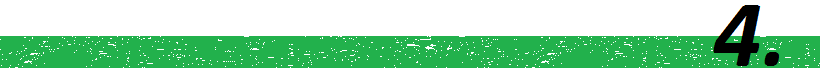 Conclusie en Discussie ConclusieDeze literatuurstudie diende ertoe een antwoord te geven op de vraag wat de groenomgeving kan betekenen in de interactie tussen mantelzorger en zijn of haar naaste met dementie, om vanuit hier in het veldonderzoek te kijken welke factoren beïnvloed dienen te worden, om het gebruik van groenomgeving door mantelzorgers van een naaste met dementie in de intramurale zorg te stimuleren. Hierbij is in de eerste plaats gekeken naar de kenmerken van dementie, daarna naar de elementen van de groenomgeving die hier effect op hebben en vervolgens naar de kwaliteit van leven vanuit het adaptatie-coping model van Dröes (1991) en hoe de adaptieve taken die hierin genoemd worden terug komen in de groenomgeving. Tenslotte is gekeken naar de rol van interactie in de groenomgeving tussen de mantelzorg en hun naaste met dementie en de rol hiervan met betrekking tot coping. Dementie is een hersenaandoening die leidt tot geleidelijke achteruitgang van het geestelijk functioneren. Daarnaast kan het worden gezien als identiteitsverlies, waarbij het contact met de omgeving en zichzelf verloren wordt (Verdult, 1993). ). Dit gaat vaak samen met stressverschijnselen. De prosentia-hypothese (Chalfont, 2007) stelt dat het hebben van een zintuiglijke verbinding met de natuur in een ondersteunende relatie met een ander, voor een persoon met dementie kan helpen bij het geven van uitdrukking aan het zelf en daarmee aan het behoud van identiteit. Dit draagt positief bij aan de kwaliteit van leven van een persoon met dementie. De kwaliteit van leven van mensen met een chronische ziekte is afhankelijk van de manier waarop zij zich aanpassen aan de gevolgen van hun ziekte en omgaan met de stress die deze gevolgen kunnen veroorzaken. Droes (R. M. Dröes, 1991) beschrijft met het adaptatie-coping model zeven adaptieve taken die mensen met dementie in dit kader moeten volbrengen. De groenomgeving draagt bij aan het volbrengen van vijf van de zeven van deze adaptieve taken. In dit proces van coping kunnen verschillende coping strategieën worden toegepast. Hierbij wordt sociale steun gezien als meest effectieve strategie. Ook hierin komt het belang van de mantelzorger weer naar voren. De bijdrage aan het behoud van identiteit en aan het uitvoeren van de adaptieve taken, maakt dat de groenomgeving in een ondersteunende relatie met een ander – de mantelzorger - een positief effect heeft op de kwaliteit van leven van mensen met dementie. Discussie en aanbevelingenHet begrip dementie is ontzettend breed. In dit onderzoek wordt dementie gezien als geheugenaandoening met vaste kenmerken. Echter kent deze aandoening ca. 60 verschillende vormen en heeft het een progressief verloop waardoor grote verschillen te zien zijn tussen mensen met dementie in een vroeg stadium en mensen in de verzonken fase. In de geraadpleegde literatuur wordt in de meeste gevallen geen onderscheid gemaakt tussen deze verschillende ‘fasen’ (Bijvoorbeeld in Chalfont (2007)). In Edwards (2012) wordt er wel onderscheid gemaakt maar bij dit onderzoek zijn slechts 10 respondenten betrokken. Hierdoor kunnen vraagtekens gezet worden bij de generaliseerbaarheid van deze onderzoeken en de toepasbaarheid van de literatuur op dit onderzoek in het bijzonder. Dit is met name het geval wanneer gekeken wordt naar het effect van de verschillende aspecten van de groenomgeving op het gedrag van mensen met dementie. Mogelijk reageren mensen die in verschillende fasen van dementie zijn anders op de prikkels die de groenomgeving oproept. Doordat er in de gebruikte publicaties geen onderscheid wordt gemaakt tussen deze fasen, is er geen informatie over de mogelijke verschillen in reactie op de groenomgeving gevonden. Het veldonderzoek zal zich echter richten om mensen op de PG-afdeling van verschillende zorginstellingen. Het feit dat mensen op deze gesloten afdeling zitten, geeft aan dat zij doorgaans in een gevorderd stadium van dementie zitten. Hierdoor kunnen uitspraken gedaan worden over deze specifieke groep met betrekking tot het gebruik van de groenomgeving. Over het effect echter kunnen door het ontbreken van een nul- of eindmeting aan de hand van dit onderzoek geen uitspraken worden gedaan. Het effect van de groenomgeving op mensen in de verschillende stadia van dementie zal daarom nog verder onderzocht moeten worden. Wanneer er verder gekeken wordt naar het gebruik van groenomgeving is in de literatuur slechts één bron opgenomen (Gibson et al., 2007) die beschrijft dat het buiten zijn ook negatief kan werken voor oudere mensen. Het wordt door hen snel ervaren als ‘te koud’ en zij zijn niet meer gewend aan het felle daglicht wat door hen als vervelend ervaren kan worden. Het feit dat hier slecht één bron over gevonden is kan betekenen dat onderzoekers doorgaans op zoek zijn naar de positieve effecten van groen. Echter kan het ook betekenen dat buiten zijn doorgaans positief ervaren wordt en de groenomgeving slechts positieve effecten kent.  Uit het literatuuronderzoek komt naar voren dat het gebruik van de groenomgeving in interactie met een ondersteunende ander de kwaliteit van leven van mensen met dementie verbetert. In het onderzoek is ervoor gekozen om kwaliteit van leven te definiëren in het licht van het adaptatie-coping model van Dröes (1991). Hiervoor is gekozen omdat veel definities van ‘kwaliteit van leven’ niet aansluiten bij het ziektebeeld van mensen met dementie. Daarnaast is dit model toepasbaar op alle fasen van dementie. In theorie lijkt de groenomgeving een bijdrage te kunnen leveren aan vrijwel alle adaptieve taken die Dröes in het model beschrijft. Echter is dit in de praktijk niet getoetst en gaat het hier slechts om een aanname op basis van de beschikbare literatuur. Het is wellicht interessant om na afloop van het veldonderzoek, waarin op zoek gegaan wordt naar de factoren die invloed hebben op het gebruik van de groenomgeving door mantelzorgers van een naaste met dementie, te kijken welke verkregen factoren direct te herleiden zijn naar het adaptatie-coping model. In dit deel van het onderzoek wordt door middel van het adaptatie-coping model van Dröes (1991) en de prosentia-hypothese van Chalfont (2007) een verband gelegd tussen groenomgeving, coping, kwaliteit van leven bij mensen met dementie. Echter zijn hier nog geen directe stimulansen en belemmeringen ter sprake gekomen, waardoor er nog geen antwoord gegeven kan worden op de centrale vraagstelling. Uit de literatuur zijn slechts topics gekomen die opgenomen zullen worden in de topiclist voor het veldonderzoek. Omdat deze echter nog te algemeen van aard zijn, zal er voor het afnemen van de interviews met de mantelzorgers meer specifieke informatie uit het veld verkregen moeten worden. Hiervoor zullen professionals uit verschillende disciplines benaderd worden. Met betrekking tot de methode van het verkrijgen van literatuur omtrent het onderwerp groenomgeving, kwaliteit van leven en dementie is er voornamelijk gezocht via de database van Google scholar. Dit is gedaan uit persoonlijke voorkeur met betrekking tot gebruikersgemak en toegang tot de verschillende artikelen. Deze selectieve manier van zoeken, zou invloed kunnen hebben op de betrouwbaarheid van het onderzoek. Echter is Google scholar een databank die in veel gevallen doorverwijst naar andere kennisbronnen. Dit zijn bronnen als bijvoorbeeld Biep.nu en ScienceDirect. Ondanks dat het zoekproces er op deze manier gekleurd uitziet, is er een diversiteit aan artikelen gebruikt, die samen een grote verscheidenheid aan inzichten bieden.Uit het literatuuronderzoek komt naar voren dat mantelzorgers van mensen met dementie vaak overbelast zijn. Dit onderzoek richt zich op de mantelzorgers in interactie met hun naaste met dementie en de kwaliteit van leven van hun naaste. Echter is het ook interessant om daarnaast te kijken wat de groenomgeving in de interactie tussen mantelzorger en een naaste kan betekenen voor de overbelasting van de mantelzorger. Door het inkaderen van het onderzoek is dit niet in het onderzoek opgenomen. Edwards (2012) vond echter in zijn onderzoek dat de groenomgeving niet alleen positieve effecten had op de kwaliteit van leven, het verminderen van depressies en een afname van de prikkelbaarheid van mensen met dementie, maar dat de groenomgeving ook positief effect had op de familie (in dit onderzoek mantelzorg) en de professioneel verzorgers. Bij hen werd significant minder stress gemeten. Vervolgonderzoek op dit vlak is daarom zeker aan te bevelen. 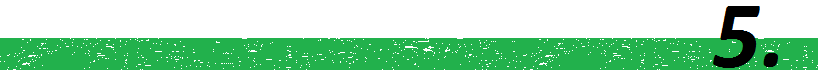 Inleiding Uit het eerder beschreven literatuuronderzoek blijkt dat dementie een hersenaandoening is die wordt gekenmerkt door het verlies van het geheugen en het verliezen van identiteit, doordat het contact met de omgeving en zichzelf verloren wordt (Verdult, 1993). Het hebben van een zintuigelijke verbinding met de natuur in een ondersteunende relatie met een ander, zou voor een persoon met dementie - zo stelt de prosentia hypothese – bij kunnen dragen aan het geven van uitdrukking aan het zelf. Dit heeft een positief effect op de kwaliteit van leven van mensen met dementie. Hierbij is de ondersteunende relatie met een ander echter van cruciaal belang. In de intramurale zorg worden forse bezuinigingen doorgevoerd. Hierdoor heeft de professionele zorg enkel nog tijd voor het uitvoeren van de primaire zorgtaken, waar het gebruik van groenomgeving doorgaans niet onder valt. Dit is dan ook een taak die voor de mantelzorg weggelegd is.In een groene omgeving zijn mensen met dementie minder onrustig, worden herinneringen opgeroepen en wordt communicatie bevorderd. De groenomgeving helpt daarnaast bij het volbrengen van de adaptieve taken in de wijze waarop mensen met dementie zich aanpassen aan de gevolgen van hun ziekte en omgaan met de stress die deze gevolgen kan veroorzaken. Voor de persoon met dementie betekent dit dat er een stukje van het zelf wordt teruggevonden, er minder stress wordt ervaren en daarmee de kwaliteit van leven wordt verbeterd. Voor de mantelzorg zou dit betekenen dat het fijner wordt om met de naaste met dementie samen te zijn en hiermee een collectief genietmoment gecreëerd wordt. Door meer plezier te ervaren bij de interactie tussen mantelzorger en persoon met dementie zal het gevoel van overbelasting bij de mantelzorger mogelijk afnemen en de kwaliteit van leven van mensen met dementie verbeteren. Echter blijkt uit de praktijk dat veel mantelzorgers in interactie met hun naaste geen gebruik maken van de groenomgeving. Dit deel van het onderzoek richt zich dan ook op de volgende vraag: ‘Welke factoren hebben invloed op het gebruik van groenomgeving door mantelzorgers van een naaste met dementie in de intramurale zorg?’Hierbij wordt gekeken naar hoe de groenomgeving momenteel gebruikt wordt door mantelzorgers van mensen met dementie in interactie met hun naaste en welke voor- en nadelen zij daarbij ervaren. Vervolgens wordt gekeken naar de factoren die het gebruik van de groenomgeving in interactie met hun naaste stimuleren en welke factoren het gebruik belemmeren. Door een duidelijk beeld te krijgen van deze factoren, kan een advies opgesteld worden over de beïnvloeding hiervan. Bij navolging van dit advies zal het gebruik van de groenomgeving door mantelzorgers van mensen met dementie mogelijk toenemen, waardoor de kwaliteit van leven van mensen met dementie naar verwachting zal verbeteren. In het volgende hoofdstuk wordt besproken welke methode gevolgd is in de uitvoering van het veldonderzoek. Daarna zal er per deelvraag ingegaan worden op de resultaten die dit veldonderzoek heeft opgeleverd. Vervolgens zal er in de conclusie antwoord gegeven worden op de hoofdvraag. Afsluitend zal in de discussie nader ingegaan worden op de haken en ogen die aan het onderzoek zitten en zullen aanbevelingen gedaan worden voor vervolgonderzoek. 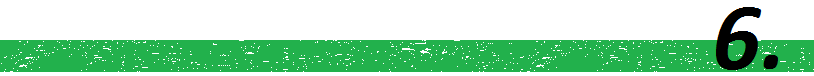 Methode In dit deel van het onderzoek staat de vraag centraal weke factoren invloed hebben op het gebruik van degroenomgeving door mantelzorgers van een naaste met dementie in de intramurale zorg. Door middel van kwalitatief onderzoek zijn deze factoren in kaart gebracht. Door de factoren die het gebruik van de groenomgeving belemmeren weg te nemen en in te steken op de stimulerende factoren voor het gebruik van de groenomgeving in interactie met hun naaste, zal de kwaliteit van mensen met dementie naar verwachting verbeteren. 6.1	DeelnemersOm antwoord te vinden op de vraag welke factoren het gebruik van groenomgeving door mantelzorgers van mensen met dementie beïnvloeden, zijn interviews gehouden met tien mantelzorgers. Onder deze mantelzorgers waren vier mannen en zes vrouwen. Vier van de respondenten droegen de zorg voor hun partner, vijf voor een ouder en één respondent droeg de zorg voor een ander familielid. Van alle respondenten is de naaste waar zij zorg voor dragen woonachtig op de PG-afdeling van een zorginstelling in Tilburg. Hiervan woont de naaste van vijf respondenten in servicecentrum het Laar. Voor deze zorginstelling is gekozen omdat deze in het bezit is van een belevingstuin. Van vier respondenten woont de naaste in de Hazelaar. Deze zorginstelling is in het bezit van verschillende binnentuinen. Van één respondent is de naaste woonachtig op de gesloten afdeling van de Reyshoeve. Deze zorginstelling is in het onderzoek opgenomen omdat uit de eerste interviews bleek dat het gebruik van de groenomgeving algemeen meer resultaat opleverde dan het gebruik van de tuinen specifiek. Het feit dat de naaste van de respondenten woonachtig is op de gesloten afdeling geeft aan dat zij allen in een gevorderde fase van dementie verkeren en niet meer in staat zijn zelfstandig te wonen. In het onderzoek is geen selectie gemaakt op basis van geslacht of leeftijd. Dit is gedaan omdat verwacht wordt dat de stimulansen of barrières die mantelzorgers ondervinden bij het al dan niet gebruiken van de groenomgeving, niet geslacht- of leeftijd gebonden zijn.6.2	ProcedureHet onderzoek is kwalitatief van aard. Er is voor een kwalitatieve onderzoeksopzet gekozen omdat het gaat om het verkrijgen van inzichten in het gebruik van de groenomgeving. Doordat er (relatief) weinig voorkennis is over de barrières en mogelijkheden die mantelzorgers zien in het gebruik van de groenomgeving in interactie met hun naaste met dementie, kunnen er weinig specifieke vragen worden gesteld. Door een kwalitatieve insteek kan het onderwerp breed worden ingestoken en kan er tijdens het gesprek dieper worden ingegaan op de onderwerpen die de respondenten aansnijden. Het veldonderzoek bestaat uit twee fasen die beide kwalitatief van aard zijn. Telefonische open interviews met professionals (3) op verschillende vlakkenSemigestructureerde interviews met mantelzorgers (10) van een naaste met dementie, woonachtig op de PG-afdeling van een van de drie eerder benoemde zorginstellingen. De telefonische interviews zijn gehouden met verschillende professionals op het gebied van zorg en/of groen: een manager van een van de zorginstellingen, de ontwerpster van een belevingstuin (bij servicecentrum Het Laar) en een professioneel verzorgster. Deze interviews hadden tot doel nieuwe topics boven te krijgen als aanvulling op de topics die eerder uit de literatuur verkregen zijn. Dit is gedaan met het idee dat zij verschillende opvattingen hebben over de mogelijkheden voor het gebruik van de groenomgeving, belicht vanuit hun eigen functie. Op deze manier kunnen topics vanuit verschillende disciplines worden toegevoegd die doorgaans dicht bij de praktijksituatie staan. Om de kosten van het onderzoek en de belasting van de respondenten qua tijd te beperken is hierbij gekozen voor het telefonisch benaderen van de respondenten. De professionals is gevraagd naar hun beeld van het gebruik van de groenomgeving en waar zij mogelijkheden en barrières voor de mantelzorg van een naaste met dementie zien. Tijdens het gesprek zijn door de onderzoeker aantekeningen gemaakt. Deze zijn vervolgens uitgewerkt tot een samenvatting van het gesprek. Deze samenvatting is vervolgens opgestuurd naar de professionals zodat zij deze konden controleren op juistheid van de uitgewerkte notities. Dit om de betrouwbaarheid van de gegevens te waarborgen. Gegeven aanvullingen zijn verwerkt in de samenvatting (zie bijlage 4). Door gesprekken met professionals op verschillende vlakken (groen, PG-patiënten en organisatie), is het onderwerp vanuit diverse disciplines en functies bekeken, waardoor een complete topiclist samengesteld kon worden.  	Gedurende een periode van drie weken zijn semigestructureerde interviews gehouden met mantelzorgers van een naaste met dementie, woonachtig op de PG-afdeling van een van de drie eerder genoemde zorginstellingen. Via een vaste contactpersoon in de drie zorginstellingen zijn respondenten geworven. Het bericht waarmee het eerste contact gelegd is, is te vinden in de bijlage 4. Naast het bericht voor de contactpersonen bij de verschillende zorginstellingen, ontvingen zij een apart bericht wat specifiek gericht was op de mantelzorgers (bijlage 4). Dit bericht is door de contactpersoon verspreid onder mantelzorgers die mogelijk bereid waren deel te nemen aan het onderzoek. Door het vermelden van contactgegevens in het bericht, konden potentiele respondenten contact opnemen met de onderzoeker voor het maken van een afspraak. De interviews zijn gehouden in de zorginstelling waar de naaste van de respondent woonachtig is. Dit is gedaan om de respondent zo min mogelijk (qua tijd) te belasten. Het interview is bij voorkeur op de kamer van de persoon met dementie gehouden, waardoor op een vertrouwde en rustige plek openlijk gepraat kon worden. In een paar gevallen is uitgeweken naar een andere plek binnen de zorginstelling door aanwezigheid van de naaste met dementie in de kamer. Voor aanvang van het gesprek vertelde de onderzoeker dat het gesprek zou gaan over het gebruik van de groenomgeving rondom de zorginstelling door de mantelzorger en zijn/haar naaste met dementie. Vervolgens werd vermeld dat het interview 30-45 minuten zou duren en werd de respondent op de hoogte gebracht van het feit dat het gesprek werd opgenomen. Eventuele vragen vanuit de respondent werden door de onderzoeker beantwoord voorafgaand aan het interview om mogelijke onduidelijkheden te voorkomen. Het interview is afgenomen aan de hand van een topiclist, opgesteld vanuit het literatuuronderzoek en de gesprekken met de hierboven benoemde professionals. Er is voor semigestructureerde interviews gekozen om het gesprek een open karakter te geven waarbij veel ruimte is voor input vanuit de respondent. Omdat de volgorde van de topics niet vast stond, kon door deze opzet makkelijk doorgevraagd worden op de antwoorden van de respondent. Op het moment dat alle topics ter sprake gekomen waren en de onderzoeker daarmee een antwoord had op de vraag wat de respondent stimuleert of belemmert om gebruik te maken van de groenomgeving met zijn/ haar naaste met dementie, werd het gesprek afgesloten. De respondent werd vervolgens nogmaals bedankt voor zijn/haar medewerking.6.3	Materiaal & MeetinstrumentenVoor het afnemen van de interviews met de mantelzorgers is een topiclist opgesteld. Hiervoor is gekozen om het interview een open karakter te geven, waarin de respondent alle ruimte heeft om de informatie die hij/zij relevant acht, te geven. Daarnaast biedt dit voor de onderzoeker een goed houvast om te controleren of alle topics besproken zijn zodat in elk interview dezelfde onderwerpen besproken worden. De topiclist is opgesteld door de informatie die naar voren is gekomen uit het literatuuronderzoek. Daarnaast zijn er telefonische interviews gehouden met verscheidene professionals waarbij hen gevraagd is naar suggesties ter aanvulling van de topiclist. De relevante topics zijn aan de voorlopige topiclist toegevoegd om zo een definitieve topiclist te vormen. Voorbeelden van de topics zijn ‘toegang tot de groenomgeving’, ‘motivatie’, en ‘ideeën/opvattingen over de groenomgeving’. De definitieve topiclist is opgenomen in bijlage 3. De interviews worden met behulp van de laptop opgenomen zodat deze na afloop van het interview getranscribeerd en geanalyseerd kunnen worden. Na het beëindigen van het gesprek werd de respondent gevraagd een instemmingsverklaring te tekenen. Deze is te vinden in de bijlage (bijlage 3). 6.4	 AnalyseDe interviews met de verschillende professionals zijn niet uitgebreid geanalyseerd. Deze dienden slechts als aanvulling op de literatuurstudie. Van deze gesprekken is daarom slechts een samenvatting gemaakt, om te controleren of de gegevens juist geïnterpreteerd zijn en gecontroleerd door de professionals. De relevante topics zijn genoteerd en zijn vervolgens aan de concept topiclist toegevoegd om tot de definitieve topiclist te komen. De opnames van de interviews met de mantelzorgers zijn getranscribeerd en voorzien van een ‘actienummer’ Bijv. ‘R16'). Een actie van de onderzoeker is weergegeven met een letter ‘O’, een actie van de respondent met een letter ‘R’ en vervolgens voorzien van een nummer (oplopend vanaf ‘1’ op volgorde waarin het gesprek plaats heeft gevonden). Vervolgens is gekeken naar de quotes die relevant zijn voor het beantwoorden van de onderzoeksvraag (de gehele lijst is te vinden in bijlage 5). Hierbij zijn codes aangemaakt die direct te herleiden zijn uit de verschillende deelvragen:Huidig gebruik van de groenomgeving Ervaren voordelen van de groenomgeving bij interactieErvaren nadelen van de groenomgeving bij interactieVoordelen in het gebruik van groenomgeving (kennis)Nadelen in het gebruik van groenomgeving (kennis)Barrière voor het gebruik van de groenomgeving in interactieStimulans voor het gebruik van de groenomgeving in interactieOverig relevant In de kantlijn van de transcripten zijn bovenstaande codes gezet van het onderwerp waar de quote betrekking op heeft. De stukken tekst die betrekking hebben op hetzelfde onderwerp zijn daarmee voorzien van dezelfde code (open coderen). Vervolgens zijn de quotes, voorzien van dezelfde code met elkaar vergeleken en is gekeken naar hun overeenkomsten waardoor thema’s aan elkaar gekoppeld konden worden in een subcategorie (axiaal coderen). Vervolgens is gekeken naar de specifieke inhoud van de codes en is hier een label aan gehangen. Een overzicht van bovenstaande categorieën en bijgevoegde labels is te vinden in bijlage 6. Een schematische weergave van de analyse is te vinden in bijlage 7: taxonomie. 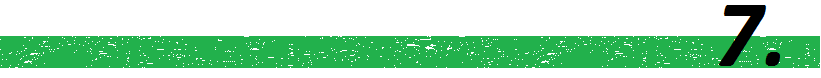 ResultatenOm antwoord te geven op de onderzoeksvraag welke factoren invloed hebben op het gebruik van groenomgeving door mantelzorgers van een naaste met dementie in de intramurale zorg, is gekeken naar het huidige gebruik van de groenomgeving en de voor- en nadelen die hierbij door de mantelzorgers ervaren worden. Daarnaast is gekeken welke barrières mantelzorgers van een naaste met dementie ervaren in het gebruik van de groenomgeving in interactie met hun naaste en naar de factoren die het gebruik voor hen juist stimuleren. De resultaten worden hier beschreven. Hoe wordt de groenomgeving momenteel gebruikt door mantelzorgers van- en met een naaste met dementie en welke voor- en nadelen worden daarbij ervaren?Bij het concept groenomgeving wordt onderscheid gemaakt tussen het algemeen gebruik van de groenomgeving en het specifieke gebruik van de belevingstuin/ binnentuin. Mantelzorgers van mensen met dementie gebruiken de groenomgeving voornamelijk om te wandelen met hun naaste (10/10). Hierbij geven de respondenten van wie de naaste woonachtig is in servicecentrum het Laar aan dat ze bij voorkeur rond de vijver lopen (4/5). Twee respondenten (2/5) maken geregeld gebruik van de duo-bike (beschikbaar in één van de in het onderzoek opgenomen zorginstellingen) om een stukje te fietsen met hun naaste. De binnentuin/ belevingstuin wordt door het merendeel van de respondenten (8/9) geregeld gebruikt om in rond te lopen (6/9) of in te zitten (7/9). De elementen die in de binnentuin/ belevingstuin aanwezig zijn worden door verschillende respondenten gebruikt (7/9). Hierbij gebruikt een deel (6/9) de bloemen en planten om samen naar te kijken en hierover te praten. Twee respondenten (2/9) plukken wel eens groenten/kruiden of bloemen in de tuin en één respondenten (1/5) zegt met haar naaste wel eens gebruik te maken van de pedaaltjes die in de belevingstuin van een van de zorginstellingen te vinden zijn. 	De voordelen die de respondenten zien in het gebruik van de groenomgeving in interactie met hun naaste worden voornamelijk gezien in het veranderen van de emotie van de naaste. Dit label wordt in totaal 30 keer benoemd. Alle respondenten (10/10) zien in het gebruik van de groenomgeving een verandering in de emotie van hun naaste waarbij drie respondenten (3/10) opmerken dat hun naaste minder emotioneel of boos is in de groenomgeving. “Soms dan kijk ik haar aan en dan zie ik iets gebeuren in die kop en dan komen elke keer die emotionele momenten terug. Terwijl, als ze buiten is en ze moet lopen en ze kijkt wat rond, dan is dat veel minder. Dus dat is een duidelijk verschil” (6, R49).Drie respondenten (3/10) geven aan de groenomgeving op te zoeken omdat hun naaste daar rustig van wordt en een groot deel van de respondenten (8/10) geeft aan dat zij (denken te) weten dat hun naaste geniet wanneer deze in de groenomgeving is. Drie respondenten (3/10) geven aan dat zij de voordelen voor het gebruik van de groenomgeving in interactie met hun naaste zien in de herkenning en herinnering die hun naaste ervaart. Tevens geven vier respondenten (4/10) aan dat ze in de groenomgeving makkelijker met hun naaste kunnen communiceren. “ja, want we hebben vroeger zelf ook vogeltjes gehad. En dan begint ze zelf, dan wil ze zelf nog wel de laatste tijd, dan wil ze er zelf nog wel eens over beginnen” (7, R28)Frisse lucht en weg zijn van de afdeling wordt door acht respondenten (8/10) gezien als een voordeel van het gebruik van de groenomgeving. Eén respondent (1/10) geeft aan dat verwacht wordt dat het gebruik van groen de voortgang van de ziekte remt, één respondent (1/10) geeft aan meer vrijheid te ervaren in de groenomgeving en één respondent (1/10) geeft aan het vooral als voordeel te zien dat de groenomgeving haar ‘iets te doen’ geeft. Twee respondenten (2/10) geven aan dat ze het fijn dat de groenomgeving hen beweging biedt. Zes respondenten (6/10) geven aan dat zij in de groenomgeving meer intimiteit met hun naaste ervaren en zij het als een voordeel zien dat zij hier – in tegenstelling tot op de afdeling – even samen kunnen zijn en aandacht voor elkaar hebben. De groenomgeving wordt tevens door alle respondenten (10/10) voorop gesteld op het binnen zijn met de naaste. De nadelen van het gebruik van de groenomgeving in het algemeen worden door de respondenten vrijwel niet genoemd. Slechts één respondent (1/10) geeft aan een ‘nadeel’ te zien in het tegenkomen van ‘oude bekenden’ die haar naaste niet meer herkent. “En wat heeft ze hier nou? Mensen komen op haar af en die zeggen (…) en die kent ze niet meer!” (2, R48)Overige benoemde nadelen hebben voornamelijk betrekking op de binnentuin/ belevingstuin in het bijzonder. Vier respondenten (4/9) geven aan dat zij het in de belevingstuin/ binnentuin vaak te druk vinden. Dit item wordt negen keer genoemd. Hierbij wordt door drie respondenten (3/9) aangegeven dat de naaste door de drukte te veel geprikkeld wordt. Drie respondenten (3/9) geven als nadeel van de drukte dat zij te veel aanspraak hebben van medebewoners van hun naaste, waardoor het een-op-een contact voor hen verstoord wordt. “En hij wordt ook wel eens, als er teveel aan hem gevraagd wordt, dan wordt hij wel eens boos. Of dan begint hij te zeuren, of als er teveel mensen in de tuin zijn, want dan wordt hij onrustig.” (10, R88)Een ander nadeel dat genoemd wordt met betrekking tot de belevingstuin/ binnentuin, is nauw verbonden met het feit dat respondenten drukte ervaren. Drie respondenten (3/9) geven namelijk aan dat de tuin voor hen te klein is. Zij geven aan hier niet voldoende ruimte te hebben om met hun naaste te wanden (2/9), de paden te smal te vinden voor het lopen met een rolstoel (1/9), alsnog niet het idee te hebben dat hun naaste echt frisse lucht binnenkrijgt (1/9) en dat de belevingstuin/ binnentuin snel ‘vol’ is (1/9). Daarnaast vinden twee respondenten (2/9) de tuin niet toegankelijk genoeg. Door de keien is het gevaarlijk voor hun naaste om te wandelen (1/5) en de ligging van de tuin is te ver van de afdeling waardoor de bewoners echt opgesloten zitten (1/4). Welke factoren stimuleren het gebruik van de groenomgeving door mantelzorgers van een naaste met dementie in interactie met hen?	Als stimulans voor het gebruik van de groenomgeving in interactie met de naaste wordt door vijf respondenten (5/10) ‘rust’ genoemd. Hierbij gaat het niet om het gedrag van de naaste maar om de rust die de groenomgeving hen biedt. Eén respondent (1/10) geeft daarnaast aan dat de stimulans om gebruik te maken van de groenomgeving voornamelijk is dat het voor de respondent zelf leuker is om samen met de naaste buiten te zijn dan om op de afdeling te blijven. Drie respondenten (3/10) geven specifiek de negatieve en deprimerende sfeer op de afdeling aan als stimulans om gebruik te maken van de groenomgeving. “Maar ik denk dat je dan juist ook heel veel behoefte hebt om dan even uit die vreselijke sfeer, want dat is geen sfeer meer, dat is half oorlog, om even uit die sfeer te kunnen en even frisse lucht te hebben, even uit te waaien”. (9, R61)Als stimulans voor het gebruik van de groenomgeving geven twee respondenten (2/10) aan dat het voor hen vooral stimuleert om hun naaste te zien genieten. Uiteraard hebben ook de voordelen (kennis) die respondenten zien in het gebruik van de groenomgeving invloed op het wel of niet mee naar buiten nemen van de naaste. De voordelen die de respondenten hierbij zien zijn onder andere de opvatting dat ‘natuur goed is’ voor mensen met dementie.  Dit item wordt negentien keer genoemd door het merendeel van de respondenten (8/10). Hierbij wordt het idee dat de groenomgeving een positief effect heeft op herkenning en herinneren door twee respondenten (2/10) genoemd.“En het feit dat het hun op hun gemak stelt dat ze iets herkennen, is het voor twee partijen heel prettig. Want zij voelen zich ontspannen en op hun gemak en doordat ze ontspannen zijn komt er dan veel meer uit nog, dan dat je mag hopen”. (9, R55)Eén respondent (1/10) geeft aan het idee te hebben dat buiten zijn een behoefte is die elk mens heeft en daarom vervuld moet blijven worden waarbij deze in het bijzonder benoemd dat dit voornamelijk het geval zal zijn bij ‘deze generatie mensen’ die veelal in een groene omgeving zijn opgegroeid. Twee respondenten (2/10) geven daarnaast aan dat ze denken dat de groenomgeving hun naaste rustiger maakt. Zes respondenten (6/10) geven met het oog op de voordelen van de groenomgeving aan dat zij denken dat het voor hun naaste goed is om even in een andere omgeving te zijn. Dit item wordt in totaal dertien keer benoemd. Twee respondenten (2/10) geven daarbij aan te denken dat het voor hun naaste fijn is even een ander uitzicht te hebben. Eén respondent (1/10) geeft aan het idee te hebben dat de groenomgeving de naaste het gevoel biedt ‘vrij’ te zijn ondanks het feit dat de naaste op een gesloten afdeling woonachtig is. Eén respondent (1/10) geeft aan dat het in een andere omgeving zijn vooral zorgt voor prikkeling bij de naaste en zes respondenten (6/10) benoemen de frisse (buiten) lucht die de groenomgeving hun naaste biedt als voordeel. Drie respondenten (3/10) benoemen dat de groenomgeving beweging biedt aan de naaste en neemt aan dat dit goed is voor hen. Dit item wordt zes keer door de respondenten benoemd. Als laatste voordeel van het gebruik van de groenomgeving wordt door één respondent (1/10) benoemd dat gedacht wordt dat het sociale contact buiten positief werkt voor de naaste. “Ja, ik denk zeker dat omdat zij natuurlijk toch elke keer ehh, elke keer weer contact heeft met verschillende mensen, echt goed contact, en dat zij ook fysiek zo bezig blijft, ben ik ervan overtuigd dat dat wel ten goede komt van, nou, laten we zeggen verlenging van het leven.” (8, R78)Welke factoren belemmeren het gebruik van de groenomgeving door mantelzorgers van een naaste	 met dementie in interactie met hen?De barrières die worden gezien bij het gebruik van de groenomgeving in interactie met de naaste, worden door de respondenten voornamelijk gezien in het weer (10/10), waarbij dit item 22 keer benoemd wordt. Twee respondenten (2/10) benoemd hierbij specifiek de slechte weerstand van de naaste. Toegankelijkheid van de groenomgeving is een barrière die door drie respondenten (3/10) benoemd wordt. Hierbij geven twee respondenten (2/10) aan dat het voor hen niet mogelijk is gebruik te maken van de groenomgeving door het feit dat het bed van de naaste niet naar buiten kan. Eén respondent (1/10) geeft aan dat het detectiebandje van de naaste gezien wordt als barrière. Dit is echter in combinatie met het feit dat de naaste zich verzet om naar buiten te gaan. “En je zit natuurlijk met dat bandje dat dan weer af moet (2, R48). maar ze wil niet ver weg, dus die moeite ga ik ook niet doen. Ik blijf liever gewoon op de afdeling.” (2, R52)Het gedrag van de naaste wordt door zeven respondenten (7/10) gezien als barrière om met de naaste gebruik te maken van de groenomgeving. Dit item wordt zeventien keer benoemd. Vier respondenten (4/10) geven aan dat de naaste zelf blokkeert bij het voorstel om naar buiten te gaan. Vijf respondenten (5/10) geven daarnaast aan dat de barrière meer ligt in het feit dat ze bang zijn voor het omslaan van het gedrag van hun naaste wanneer deze weg is uit de vertrouwde omgeving. “Maar ik weet gewoon als ze ergens is, dan wil ze binnen de kortste keren terug, en wat ik net al zeg, dan moet ze ook terug. Dan is het niet meer te stoppen en dan wil ze gewoon weg en wordt ze lastig.” (6, R22)Twee respondenten (2/10) beschrijven specifiek het feit dat het binnen vertrouwd is voor de naaste als barrière om naar buiten te gaan en zij het om die reden soms gemakkelijker vinden om in die vertrouwde omgeving te blijven met hun naaste. Drie respondenten geven als barrière om met hun naaste gebruik te maken van de groenomgeving redenen die gericht zijn op zichzelf. Eén respondent (1/10) beschrijft daarbij vooral haar eigen stemming op het moment dat zij met haar naaste is; de respondent heeft zelf niet altijd zin om haar naaste mee naar buiten te nemen. Daarnaast geven drie respondenten (3/10) ‘tijd’ als barrière om geen gebruik te maken van de groenomgeving met hun naaste. Dit item wordt door hen vijf maal genoemd. Als laatste wordt als specifieke barrière voor het gebruik van de belevingstuin/ binnentuin door twee respondenten (2/9) genoemd dat het druk kan zijn op warme dagen en de daarom de voorkeur gegeven wordt aan binnen blijven. 	Daarnaast wordt door drie respondenten (3/10) specifiek genoemd dat de keuze om gebruik te maken van de groenomgeving bij hen ligt en deze keuze voor hen niet altijd even makkelijk is. De voordelen voor het gebruik van de groenomgeving in interactie met hun naaste en de nadelen die zij ervaren (met name door de angst voor hen omslaan van het gedrag van hun naaste) zijn vaak moeilijk af te wegen. “En dan moet je een beetje, die beslissing neem je dan voor haar. En dat is wel eens moeilijk. Want zou ze het dan wel of niet kunnen?” (5, R67)Een laatste punt in het gebruik van de groenomgeving dat zowel kan belemmeren of stimuleren is het feit dat de mantelzorger het idee heeft dat de naaste beseft wat er gebeurt. Vijf respondenten (5/10) geven aan dat zij eigenlijk niet weten of de naaste weet of hij/zij buiten is en daarmee vraagtekens zetten bij het feit dat hun naaste hier de positieve effecten van ondervindt. 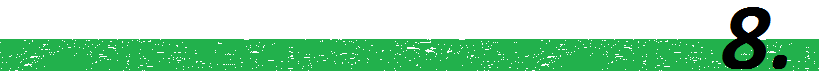 Conclusie en DiscussieIn dit veldonderzoek staat de vraag centraal welke factoren invloed hebben op het gebruik van groenomgeving door mantelzorgers in interactie met hun naaste met dementie in de intramurale zorg. Hierbij is gekeken naar de voor- en nadelen die mantelzorgers ervaren in het gebruik van de groenomgeving en naar de factoren die het gebruik voor hen in interactie met hun naaste met dementie stimuleren of belemmeren. ConclusieHet adaptatie-coping model (R. M. Dröes, 1991) stelt dat de kwaliteit van leven van mensen met een chronische ziekte afhankelijk is van de manier waarop zij zich aanpassen aan de gevolgen van hun ziekte en omgaan met de stress die deze gevolgen kunnen veroorzaken. Uit het literatuuronderzoek kwam naar voren dat de groenomgeving bijdraagt aan het merendeel van deze adaptieve taken en daarmee een positieve bijdrage levert aan de kwaliteit van leven van mensen met dementie. Het in de groenomgeving zijn an sich is daarom goed voor mensen met dementie. Mantelzorgers van mensen met dementie geven aan de groenomgeving vooral te gebruiken omdat dit hun persoonlijke voorkeur heeft. Dit mede door het buiten zijn, de frisse lucht en het weg zijn van de afdeling. Daarnaast vinden zij in de groenomgeving vaak sociaal contact wat het voor hen ‘gezelliger maakt’. Ook het feit dat mantelzorgers beschikken over de kennis dat de groenomgeving goed is voor hun naaste stimuleert het gebruik ervan; hun naaste heeft even een ander uitzicht, frisse lucht en is even in een andere omgeving. Het gebruik van de binnentuin/belevingstuin door mantelzorgers specifiek wordt vooral belemmerd door het feit dat deze niet aansluit bij de wensen van de mantelzorg. Zij gaan bij voorkeur wandelen met hun naaste en zoeken plekken op waar zij even ‘samen’ kunnen zijn. Door de omvang van de tuin en de aanwezigheid van andere bewoners, zoeken zij liever andere plekken op. Eerder is echter ook genoemd dat dementie kan worden gezien als identiteitsverlies waarbij het contact met de omgeving en zichzelf verloren wordt. De prosentia-hypothese (Chalfont, 2007) stelt dat het gebruik van de groenomgeving, in een ondersteunende relatie met de ander, kan helpen bij het geven van uitdrukking aan het zelf en daarmee aan het behoud van identiteit. Het feit dat dit wordt teruggezien in de groenomgeving werkt ook stimulerend voor de mantelzorgers in het gebruik van de groenomgeving in interactie met hun naaste. Zij geven aan dat zij, wanneer zij samen met hun naaste in de groenomgeving zijn, de emotie van hun naaste vaak zien veranderen. Hun naaste uit zich minder emotioneel, minder boos en/of rustiger en de mantelzorg zien de naaste vaak genieten, wat gezien wordt als een voordeel van het gebruik van de groenomgeving. Daarnaast biedt de groenomgeving voor mantelzorgers en hun naaste met dementie een moment van ‘samen zijn’ en ‘intimiteit’ en wordt ervaren dat de naaste elementen uit de groenomgeving herkent wat herinnering stimuleert communiceren tussen beiden vergemakkelijkt. De factoren die het gebruik van de groenomgeving belemmeren zijn grotendeels praktisch van aard. Mantelzorgers geven aan zelf niet altijd zin of tijd te hebben. Ook wordt het weer, dat voor de naaste vaak te koud of te nat is, genoemd als een belemmerende factor. Echter wordt ook genoemd dat de naaste soms blokkeert en de mantelzorg het naar buiten gaan niet wil forceren. Daarbij komt dat de naaste, waneneer deze uit de ‘vertrouwde’ omgeving van de afdeling gehaald wordt, na enige tijd emotioneel kan worden. Soms wordt de keuze door de mantelzorg daarom gemaakt om bij voorbaat binnen te blijven, in plaats van hun naarste mee te nemen. Discussie & Aanbevelingen Het onderzoek heeft verschillende factoren opgeleverd die het gebruik van de groenomgeving door mantelzorgers van mensen met dementie stimuleren of belemmeren. Door op de juiste manier op deze factoren in te spelen zal het gebruik van de groenomgeving door mantelzorgers mogelijk positief beïnvloed kunnen worden. Wanneer er door hen (in interactie met hun naaste) meer gebruik gemaakt zal worden van de groenomgeving, zal de kwaliteit van mensen met dementie, zoals de conclusie laat zien, toenemen. Voor de zorginstellingen, die zich meer en meer richten op het welzijn van hun bewoners, is dit dan ook een zeer belangrijke ontwikkeling. Juist omdat de professionele zorg vaak niet de tijd heeft om de bewoners mee naar de groenomgeving te nemen, is het van belang dat de mantelzorg gestimuleerd wordt door in te spelen op de genoemde factoren. Hierbij moet echter wel opgemerkt worden dat bij het verzamelen van data de termen ‘groenomgeving’, ‘buiten’, ‘binnentuin’ en ‘belevingstuin doorgaans door elkaar gebruikt zijn. Veel respondenten hadden niet direct een beeld hadden bij ‘de groenomgeving’ maar gaven wel aan vaak met hun naaste buiten te zijn. Het onderzoek dat zich in eerste instantie specifiek zou richten op de binnentuin/ belevingstuin is daarom algemener van aard geworden. Dit is ook gedaan omdat veel van de algemene bevindingen direct teruggekoppeld kunnen worden naar de binnentuin/ belevingstuin, zodat indirect toch nog uitspraken over het gebruik hiervan gedaan kunnen worden. Het feit dat vrijwel alle respondenten aangaven geregeld gebruik te maken van de groenomgeving kan te maken hebben met het feit dat zij van tevoren al op de hoogte waren van de inhoud en de bedoeling van het onderzoek. Dit is voorafgaand aan de interviews naar hen gecommuniceerd. Dit heeft mogelijk geleid tot gewenste antwoorden, wat invloed heeft op de validiteit van het onderzoek. Wat hiermee samenhangt, is de wijze waarop respondenten geselecteerd zijn. Via een vaste contactpersoon in de verschillende zorginstellingen zijn de respondenten aangesproken en is hen gevraagd of zij mee wilde werken. De contactpersoon heeft hierbij al een selectie gemaakt van de personen waarvan zij dacht dat deze wel mee wilde werken of die mogelijk ‘geschikt’ waren. Het kan zijn dat door deze manier van het werven respondenten zijn verkregen die bij positief zijn over het gebruik van de groenomgeving. In dat geval is de groep mantelzorgers die juist interessant is voor het onderzoek (die gestimuleerd moeten worden om gebruik te gaan maken van de groenomgeving) niet in het onderzoek opgenomen. Op basis van de verkregen resultaten kan gesteld worden dat de groenomgeving door het merendeel van de respondenten positief beoordeeld wordt. Ervan uitgaande dat er inderdaad sprake is geweest van zelfselectie, waarbij slechts de respondenten geselecteerd zijn op basis van hun positieve attitude ten opzichte van het gebruik van de groenomgeving, kunnen de voordelen die deze mantelzorgers ervaren en de stimulansen die zij hierbij zien, alsnog gebruikt worden om de groep die geen gebruik maakt van de groenomgeving te beïnvloeden. Hierbij zijn vooral het veranderen van de emotie van de naaste, het gevoel van intimiteit, samenzijn en rust en de kennis over het effect van de groenomgeving belangrijke factoren om op in te slepen. In dit onderzoek is echter slechts gekeken naar wat de mantelzorg stimuleert en belemmert. Er wordt hierbij vanuit gegaan dat de naaste ‘geen mening heeft’ en dat wanneer de mantelzorg een positieve houding tegenover het gebruik van de groenomgeving aanneemt, dit het gebruik van beiden verandert. Echter is het ook interessant om te kijken naar de voorkeuren van de naaste met dementie. Het feit dat deze mensen vaak niet meer in staat zijn om aan te geven wat zij fijn vinden en hun wensen en voorkeuren niet meer kenbaar kunnen maken, wil niet zeggen dat zij geen voorkeuren hebben. Verschillende mantelzorgers uit het onderzoek geven aan dat zij eigenlijk niet weten of hun naaste eigenlijk wel verschil ervaart tussen het buiten of binnen zijn. Wanneer de mantelzorgers hier meer duidelijkheid over zouden krijgen, zou het interactie tussen hen mogelijk ook fijner maken. Dit is dan ook een interessant aspect om vervolgonderzoek naar te doen.  Literatuurlijst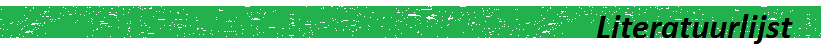 Boer-Fleischer, d., V. (2013). Dementie, een uitdaging voor de praktijkbegeleider Tijdschrift voor praktijkondersteuning(4), 117-121. Chalfont, G. E. (2006). Connection to nature at the building edge: towards a therapeutic architecture for dementia care environments.   Chalfont, G. E. (2007). Wholistic Design in Dementia Care: Connection to Nature with PLANET. Journal of Housing For the Elderly, 21(1-2), 153-177. doi: 10.1300/J081v21n01_08Chapman, N. J., Hazen, T., & Noell-Waggoner, E. (2007). Gardens for People with Dementia: Increasing Access to the Natural Environment for Residents with Alzheimer’s. Journal of Housing For the Elderly, 21(3-4), 249-263. doi: 10.1300/J081v21n03_13Cohen-Mansfield, J., & Werner, P. (1998). The effects of an enhanced environment on nursing home residents who pace. The Gerontologist, 38(2), 199-208. Denis, R. (2008). Een beetje in de war. Denkbeeld, 20(2), 1-1. Detweiler, M. B., Murphy, P. F., Myers, L. C., & Kim, K. Y. (2008). Does a Wander Garden Influence Inappropriate Behaviors in Dementia Residents? American Journal of Alzheimer’s Disease & Other Dementias, 23(1), 31-45. doi: 10.1177/1533317507309799Diek, R., Garssen, A., Heitman, M., van , Loon, M., & Weijters, M. (2004). Groen in de ouderenzorg : verkennend onderzoek naar activiteiten gericht op natuurbeleving bij ouderen., Utrecht University, Utrecht.   Dröes, R., Boelens-van der Knoop, E. C. C., Bos, J., Meihuizen, L., Ettema, T. P., Gerritsen, D. L., . . . SchöLzel-Dorenbos, C. J. M. (2006). Quality of life in dementia in perspective: an explorative study of variations in opinions among people with dementia and their professional caregivers, and in literature. Dementia, 5(4), 533-558. doi: 10.1177/1471301206069929Dröes, R. M. (1991). In Beweging: over psychosociale hulpverlening aan demente ouderen: een theoretische en empirische studie naar de mogelijkheden en effecten van psychosociale hulpverlening, in het bijzonder psychomotorische therapie, aan ouderen die lijden aan een seniele dementie van het Alzheimer-type (SDAT). Edwards, C. A., McDonnell, C., & Merl, H. (2012 ). An evaluation of a therapeutic garden's influence on the quality of life of aged care resedents with Dementia Dementia, 12(4), 494-510. doi: 10.1177/1471301211435188Ettema, T. P., Lange, J. d., Droes, R. M., Mellenbergh, D., & Ribbe, M. (2005). Handleiding QUALIDEM: Een meetinstrument Kwaliteit van Leven bij mensen met dementie in verpleeg- en verzorgingshuizen, versie 1: Trimbos Instituut.Gibson, G., Chalfont, G. E., Clarke, P. D., Torrington, J. M., & Sixsmith, A. J. (2007). Housing and Connection to Nature for People with Dementia: Findings from the INDEPENDENT Project. Journal of Housing For the Elderly, 21(1-2), 55-72. doi: 10.1300/J081v21n01_04Grahn, P., & Stigsdotter, U. A. (2003). Landscape planning and stress. Urban forestry & urban greening, 2(1), 1-18. Hamilton-West, K. E., Milne, A. J., Chenery, A., & Tilbrook, C. (2010). Help-seeking in relation to signs of dementia: a pilot study to evaluate the utility of the common-sense model of illness representations. Psychology, health & medicine, 15(5), 540-549. Huber, M., Knottnerus, J. A., Green, L., Horst, H. V. D., Jadad, A. R., Kromhout, D., & Smid, H. (2011). How should we define health? . BMJ-British Medical Journal, 343(6). Huijsman, R. (2013). Zigzaggende ouderenzorg. ZM Magazine-Boardroom ZORG, 2013(5), 19-19. Kane, R. A. (2001). Long-term care and a good quality of life bringing them closer together. The Gerontologist, 41(3), 293-304. Lange, d., J. . (2004). Omgaan met dementie; het effect van geïntegreerde belevingsgerichte zorg op adaptatie en coping van mensen met dementie in verpleeghuizen; een kwalitatief onderzoek binnen een gerandomiseerd experiment. Rotterdam.   Lawton, M. P. (1994). Quality of life in Alzheimer disease. Alzheimer Disease & Associated Disorders, 8(3), 138-150. Murphy, P. F., Miyazaki, Y., Detweiler, M. B., & Kim, K. Y. (2010). Longitudinal analysis of differential effects on agitation of a therapeutic wander garden for dementia patients based on ambulation ability. Dementia, 9(3), 355-373. doi: 10.1177/1471301210375336Power, M., Bullinger, M., & Harper, A. (1999). The World Health Organization WHOQOL-100: tests of the universality of Quality of Life in 15 different cultural groups worldwide. Health psychology, 18(5), 495. Rabins, P. V., Kasper, J. D., Kleinman, L., Black, B. S., & Patrick, D. (1999). Concepts and methods in the development of the ADRQL: An instrument for assessing health-related quality of life in persons with Alzheimer's disease. Journal of Mental Health and Aging, 5, 33-48. Roetman, A. (2002). Oog voor mantelzorg: achtergrondinformatie en praktische verwijzingen voor professionals. Utrecht: NIZW.Roth, J. (2000). Pet therapy uses with geriatric adults. International Journal of Psychosocial Rehabilitation, 4, 27-39. Schölzel-Dorenbos, C., & Lange, d., J. . (2005). Wat is kwaliteit van leven? Denkbeeld, 17(2), 43-45. Schreurs, P. J. G., Willige, G. v. d., Brosschot, J. F., & Tellegen, B. (1993). Handleiding Utrechtse Coping Lijst UCL. Lisse: Swets & Zeitlinger.Spruytte, N., Audenhove, v., C., , & Lammertyn, F. (2000). Als je thuis zorgt voor een chronisch ziek familielid. Over de mantelzorg voor dementerende ouderen en voor psychiatrische patinten. Leuven-Apeldoorn: Garant.Stigsdotter, U., & Grahn, P. (2002). What makes a garden a healing garden. Journal of therapeutic Horticulture, 13(2), 60-69. Stoop, H. (2012). Brabants gemeentelijk dementiebeleid anno 2012 in beeld Tilburg: Programmaraad Zorgvernieuwing Psychogeriatrie.Ulrich, R. (1984). View through a window may influence recovery. Science, 224(4647), 224-225. Verbeek, H., Zwakhalen, S. M. G., Rossum, v., E., , Kempen, G. I. J. M., & Hamers, J. P. H. (2013). Kleinschalig wonen voor ouderen met dementie: de invloed op bewoners, mantelzorgers en medewerkers. Gerontol Geriatr., 44, 261-271. Verdult, R. (1993). Dement worden: een kindertijd in beeld; belevingsgerichte begeleiding van dementerende ouderen. Nijkerk: Intro.Voigt-Radloff, S., Graff, M., Leonhart, R., Schornstein, K., Vernooij-Dassen, M., Olde-Rikkert, M., & Huell, M. (2009). WHEDA study: Effectiveness of occupational therapy at home for older people with dementia and their caregivers-the design of a pragmatic randomised controlled trial evaluating a Dutch programme in seven German centres. BMC geriatrics, 9(1). Withag, L. M. (2011). Self-efficacy in day care program for people with dementia: a case study., Utrecht University.   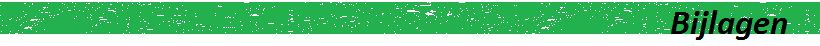 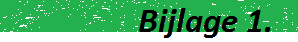 BijlagenBijlage 1: Zoekverslag literatuuronderzoek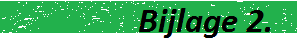 Bijlage II: Ethische verantwoordingBijlage III: gebruikte materialen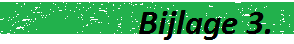 Samenvattingen gesprekken professionalsDatum: 31-3-2014Gesprek met: professioneel verzorgende (Het Laar) Strekking van het gesprek: Opgemerkt wordt dat er inderdaad weinig gebruik wordt gemaakt van de groenomgeving rondom de zorginstelling. Op dagen dat het lekker weer is, probeert de professionele verzorging de inwoners wel buiten te laten zitten in bijvoorbeeld de binnentuin. Hierbij wordt echter opgemerkt dat er dan continu iemand bij moet zijn omdat de bewoners anders onrustig worden. Hier is niet altijd de tijd voor. Familie wordt op de afdeling relatief weinig gezien. Sommige bewoners krijgen vrijwel nooit bezoek, dus het zijn vaak dezelfde mensen die de verzorging langs ziet komen. Het omgaan met de naaste wordt als lastig beschouwd omdat mensen geconfronteerd worden met verlies (“ze kennen met toch niet meer”). Daarnaast worden barrières gezien in het feit dat mantelzorg vaak niet goed weet wat ze met hun naaste moeten doen. Er is weinig contact, waardoor het bezoek vaak niet als zinvol wordt gezien door de mantelzorg. Daarnaast heeft de mantelzorg vaak een drukke eigen agenda of woont (relatief) ver weg waardoor een bezoek er niet regelmatig inzit. Wanneer er wel bezoek komt gaan mensen meestal binnen koffie drinken of blijven in de gezamenlijke huiskamer uit gemak. Dit is voor de naaste met dementie een vertrouwde ruimte waar soms ook andere mensen zitten om mee in gesprek te gaan, wat het voor de mantelzorg gezelliger maakt. Het feit dat er geen gebruik gemaakt wordt van de groenomgeving komt ook voort uit de bewoners zelf. Deze zijn niet gewend om naar buiten te gaan en kunnen onrustig worden van het idee hun vertrouwde ruimte te verlaten. Daarnaast is het pad van de belevingstuin door het grind niet rolstoelvriendelijk. Bewoners hebben allemaal een detectiearmband om dwaalgedrag en tegen te gaan. Echter kunnen mantelzorgers deze gemakkelijk laten afdoen bij de balie wanneer zij hun naaste mee willen nemen naar buiten. Dit zou dus geen barrière moeten zijn. Er wordt aangegeven dat er binnen de zorginstelling meerdere malen per jaar overleg plaatsvindt tussen de professionele zorg en mantelzorgers. Hierin worden ook punten als familieparticipatie besproken. Echter komt hier in de praktijk weinig van terecht. Er is een gebrek aan kennis over wat de groenomgeving doet. Voorlichting zou wellicht een stimulans voor de mantelzorg kunnen zijn om hier meer gebruik van te gaan maken.  Topics vanuit het gesprek: Confrontatie verlies, machteloosheid, tijd, afstand, gemak, sociaal contact anderen, barrières naaste (stemming, fysieke belemmeringen), vertrouwen, regels zorginstelling, Kennis mantelzorg, kennis overdracht Datum: 1-4-2014Gesprek met: Professional op het gebied van groen (ontwerpster belevingstuin in Het Laar) Strekking van het gesprek: De belevingstuin bij servicecentrum Het Laar is aangelegd met het doel het welbevinden van de bewoners te verhogen. De tuin die er voorheen was werd niet gebruikt omdat deze niet uitnodigend was. Omdat mensen al veel binnen zitten was het dus van belang dat mensen meer naar buiten gingen en om de tuin dus aantrekkelijker te maken. In overleg met de (niet dementerende) bewoners, verzorgenden en de technische dienst is een ontwerp tot stand gekomen. Hierin stonden de wens om in de tuin te kunnen bewegen en om fijn te kunnen zitten en te genieten van stilte centraal. De tuin moest fijn zijn om zowel samen als alleen in te zitten of rond te lopen. Bewoners zijn binnen ‘patiënt’ en buiten zijn zij even uit de zorgomgeving en kunnen zij genieten van de frisse buitenlucht. Hierin is het van belang dat je veilig moet kunnen bewegen en dat er geborgenheid ervaren wordt bijvoorbeeld door het creëren van intieme hoeken en een overkapping door bomen of dergelijke. De tuin biedt een activiteit door hier te kunnen rondlopen, verhoogde plantenbakken en is daarnaast sterk gericht op zintuigprikkeling. Het niet gebruiken van de tuin wordt gezien als een gemiste kans. De tuin biedt een mogelijkheid om samen van dingen te kunnen genieten. De wereld van mensen met dementie is erg klein geworden en vragen als ‘wat heb je vandaag gedaan’ kunnen vaak niet meer beantwoord worden wat gesprekken ongemakkelijk maakt en de persoon met dementie bevestiging geeft dat hij/zij zich veel niet meer kan herinneren. Door samen te praten over wat er op dat moment in de tuin te zien is, wordt gespreksstof geboden die de omgang tussen mantelzorger en naaste met dementie vergemakkelijkt en fijner maakt. De barrières om geen gebruik te maken van de groenomgeving worden vanuit zowel de kant van de zorgbehoevende als van de mantelzorg gezien. Bewoners van de zorginstelling hebben vaak het vermoeden dat het buiten koud of winderig is. Voor de mantelzorger is het vaak een kwestie van gemak. Mensen met dementie hebben vaak een vast ritme waarin zij dingen doen en wanneer dit verstoord wordt (bijvoorbeeld door het verlaten van de vertrouwde omgeving), kan dit onrust veroorzaken, wat de omgang tussen mantelzorg en zorgbehoevende minder prettig maakt. Echter werd ook opgemerkt dat het niet gebruiken van de tuin zou kunnen liggen aan het feit dat de kennis over de tuin ontbreekt. Er zijn bijvoorbeeld geen verwijzingen binnen de zorginstelling. Een persoon met dementie zal zelf niet snel aangeven naar buiten te willen omdat die niet binnen het vertrouwde ritme valt. Het is dus aan de mantelzorger om deze stap te nemen. Hierbij wordt wel opgemerkt dat het wel prettig moet zijn voor de zorgbehoevende om naar buiten te gaan. Iemand moet niet gedwongen worden. Dit heeft ook te maken met persoonlijke voorkeuren. Topics vanuit het gesprek: Ontwerp van de tuin, aantrekkelijkheid, activiteit, communicatie, gemak, vertrouwde omgeving, onrust, kennis, persoonlijke voorkeur, stilte, genieten. Datum: 27-3-2014Gesprek met: zorgmanager Strekking van het gesprek: In de zorginstelling wordt veel gedaan op het gebied van groen. Er zijn verschillende onderdelen binnen de zorginstelling die mensen met dementie stimuleren om het gevoel van buiten zijn te ervaren. Zo is er een belevingstuin waar elementen inzitten die gericht zijn op zintuigprikkeling. Deze tuin is ontworpen in samenspraak met verschillende partijen om zo goed mogelijk bij de wensen van de verschillende groepen aan te sluiten. Mensen kunnen verschillende activiteiten ondernemen van rondlopen tot zitten en van bloemen plukken tot planten zaaien. Vooral in de zomer zijn er veel mensen buiten. Mensen kunnen er in principe te allen tijde in; ook de mensen met dementie alleen. De deur is altijd open. De PG-afdeling is voornamelijk gevestigd op de begane grond waardoor mensen geen trappen af hoeven en hun kamer makkelijk weer terug kunnen vinden. Ook is de tuin geheel afgesloten waardoor mensen niet weg kunnen uit de zorginstelling. Omdat de tuin relatief klein is en er weinig ruimte is om te zitten, is aan de andere kant een terras gemaakt. Dit is grotendeels bestraat zodat het gemakkelijk is om hier met de rolstoel te komen. Aan de achterzijde van dit terras is een kinderdagverblijf. Dit is bewust afgezet op zo’n manier dat de bewoners hier niet naartoe kunnen maar de kinderen wel kunnen zien. De bewoners genieten hiervan. Ook is er een binnentuin waar bewoners kunnen zitten. Dit gebeurt eigenlijk alleen wanneer er zon is en wanneer er verzorging beschikbaar is om bij de bewoners te blijven. Een derde onderdeel van de groenomgeving is een kamer in de zorginstelling. Deze is geheel groen, heeft een posterbehang van bomen en er staan verschillende elementen uit de natuur in deze ruimte. Ook heeft deze ruimte uitzicht op verschillende vogelhuisjes waar vogels kunnen nestelen. Mensen gaan hier wel eens zitten om te slapen. Wel zijn er kleine problemen met deze ruimte. Zo staat hier een namaakboom. Door de associatie met wildplassen, is het wel eens voorgekomen dat een bewoner spontaan tegen deze boom zijn behoefte ging doen. Aan de andere kant van het gebouw is een grote tuin waarbij het grootste deel van de ruimte in beslag wordt genomen door een vijver. Hier kunnen de mensen omheen lopen. Deze buitenomgeving is voor de bewoners niet begaanbaar zonder dat hier een verzorgende/ mantelzorger bij is. De mensen worden in een bepaald deel van de zorginstelling gehouden door middel van chips. Sommige mensen mogen niet verder dan een bepaalde deur, en die gaat dan vervolgens ook niet open wanneer zij ervoor staan. De zorginstelling hoopt dat mensen zoveel mogelijk naar buiten gaan maar geeft aan dat de professionele verzorging hier inderdaad niet de tijd voor heeft. Daarnaast hebben oude mensen het snel koud en staat de verwarming in de zorginstelling daarom relatief hoog. Buiten lijkt het dan snel een stuk kouder wat mensen ervan weerhoudt naar buiten te gaan. Veel mensen (bij bezoek) gaan hooguit even naar het restaurant of de ‘woonkamer’ om daar koffie te drinken. Topics vanuit het gesprek: Toegankelijkheid, genieten, activiteiten, weersomstandigheden/temperatuur, associatie, regels van de zorginstellingTopiclist“Nogmaals bedankt dat u tijd vrij hebt willen maken voor dit gesprek. Zoals eerder aangegeven zal het gesprek dat we voeren gaan over het gebruiken - of het niet gebruiken - van de groenomgeving rondom (naam zorginstelling) wanneer u uw naaste bezoekt. Het gesprek zal ca. 45 minuten duren en hier zal een geluidsopname van gemaakt worden. Heeft u voor aanvang van het interview nog vragen? (…) Dan zullen we nu beginnen.”Algemeen Zelf voorstellen (leeftijd, relatie met naaste)Naaste voorstellen (sinds wanneer woonachtig, situatie naaste) Wat doen jullie samen? Voorkeur binnen/buiten? Redenen om binnen te blijven (zelf, naaste)?Redenen om naar buiten te gaan (zelf, naaste)? GroenomgevingHoe vindt u het om buiten te zijn (zelf/naaste), persoonlijke voorkeur?Wat vindt u van de groenomgeving bij (naam zorginstelling)?Ontwerp (aantrekkelijke omgeving?) ToegankelijkheidHoeveel tijd brengen jullie samen door in de groenomgeving? Welke activiteiten? LopenZitten (kijken, genieten van weer, en waarnaar?)Communicatie; praten/zwijgen (en waarover?)Anders (planten, fietsen, bloemen plukken, bidden, dieren voeren)Reactie naaste op deze omgeving (hoe uit zich dat?)Eigen stemming (rollen/ confrontatie verlies)Voordelen t.o.v. samen binnen/buiten zijnNadelen t.o.v. samen binnen/buiten zijnWelke factoren belemmeren het gebruik van de groenomgeving? Mentaal: Verwachting gedrag/stemming (onrust, vertrouwde omgeving?) (zelf/naaste) Fysiek: lichamelijke beperkingenOverige beperkingen: Tijd, regelgeving zorginstelling, kennis, toegankelijkheid, gemak? Welke factoren stimuleren het gebruik van de groenomgeving? Plezier, gevoel nuttig te zijn, veiligheid, stilte, genieten, sociaal contact, communicatie, weerStimulans vanuit de zorginstelling?Kennis? Instemmingsverklaring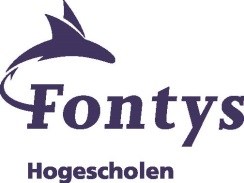 Afstudeeronderzoek: Groenomgeving en dementie Student: Lotte CoblensGegevens respondent Naam:Geslacht:Zorginstelling: INSTEMMINGSVERKLARING:Het verdiepend gesprek wordt opgenomen (geluid) en vervolgens uitgewerkt. Al mijn gegevens worden anoniem verwerkt en de gegevens worden alleen voor dit onderzoek gebruikt. Na afloop van het onderzoek worden alle audio-opnames vernietigd. De ideeën worden uitgewerkt in een openbaar document. Ik heb voldoende informatie gekregen over het onderzoek en stem toe met deelname. Datum:Handtekening:Bijlage IV: Teksten voor deelnemers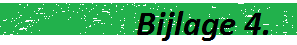 Werving respondentenBeste (…), Via (….) heb ik uw contactgegevens verkregen in het kader van mijn afstudeeronderzoek vanuit de Nature Assisted Health Foundation (NAHF). Deze stichting richt zich op het belang van groen in de zorg en het vastleggen van de waarde hiervan. Een van de specifieke facetten is de rol van groenomgeving ter bevordering van de kwaliteit van leven van mensen met dementie. Dit is dan ook waar mijn onderzoek bij aansluit. Mijn onderzoek richt zich op de vraag wat de factoren zijn die het gebruik van de groenomgeving door mantelzorgers in interactie met hun naasten met dementie belemmeren en stimuleren. Er wordt gekeken naar de barrières en mogelijkheden voor de mantelzorg om de tuin in gebruik te nemen. Door inzicht te verkrijgen in de attitude van de mantelzorg ten opzichte van het gebruik van de groenomgeving, kan een advies uitgebracht worden dat, bij navolging, kan bijdragen aan de verbetering van de kwaliteit van leven van mensen met dementie. Voor dit onderzoek ben ik op zoek naar een aantal mensen die mij zouden kunnen helpen bij het verzamelen van informatie door middel van een gesprek. In de periode van 14 tot 24 maart ben ik op zoek naar een leidinggevende bij (naam zorginstelling) om in een gesprek van ca. 30 minuten zijn/haar visie over het gebruik van de groenomgeving en de mogelijkheden/barrières die hij/zij daarbij ziet toe te lichten. Dit dient om mijn topiclist voor de tweede fase van mijn onderzoek compleet te maken. Dit interview zou eventueel ook telefonisch kunnen. Voor de periode van 24 maart tot 13 april ben ik vervolgens op zoek naar 5 mantelzorgers van een naaste met dementie, woonachtig in (naam zorginstelling). Deze gesprekken zullen gaan over de invulling van de momenten dat u uw naaste met dementie op komt zoeken. En het gebruik (of het niet gebruiken) van de tuin rondom (naam zorginstelling). De gesprekken zullen 30-45 minuten duren. Ik hoop dat u mij kan helpen bij het succesvol afronden van mijn onderzoek door mij in contact te brengen met de juiste personen. Mocht u nog vragen of opmerkingen hebben dan kunt u te allen tijde contact met mij opnemen via l.coblens@student.fontys.nl of via 06-15373217Instructie respondentenBeste heer/mevrouw, Ik ben Lotte Coblens, vierdejaars studente Toegepaste Psychologie aan Fontys Hogescholen en momenteel in mijn afstudeerfase. Mijn afstudeeronderzoek voer ik uit in opdracht van de Provincie Noord-Brabant en de Nature Assisted Health Foundation (NAHF). Deze stichting richt zich op het belang van groen in de zorg en het vastleggen van de waarde hiervan. Een van de specifieke facetten is de rol van groenomgeving ter bevordering van de kwaliteit van leven van mensen met dementie. Dit is dan ook waar mijn onderzoek bij aansluit. Mijn onderzoek richt zich op de vraag wat de factoren zijn die het gebruik van de groenomgeving door mantelzorgers in interactie met hun naaste met dementie belemmeren of stimuleren. Het gesprek dat ik met u zou willen voeren zal dan ook gaan over het door u gebruiken (of niet gebruiken) van de groenomgeving rondom (naam zorginstelling). Dit vindt bij voorkeur plaats in de periode van 3 t/m 20 april en zal ca. 30-45 minuten duren. Dit kan op een moment dat we in overleg kunnen vaststellen (bijvoorbeeld na een bezoek aan uw naaste in (naam zorginstelling). Mocht u nog vragen of opmerkingen hebben dan kunt u te allen tijde contact met mij opnemen via l.coblens@student.fontys.nl of via 06-15373217Bijlage V: Transcripten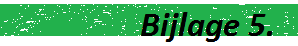 Transcript 1. O: OnderzoekerR: RespondentTranscript 2 O: OnderzoekerR: RespondentTranscript 3O: OnderzoekerR: RespondentTranscript 4O: OnderzoekerR: RespondentTranscript 5O: OnderzoekerR: RespondentTranscript 6O: OnderzoekerR: RespondentTranscript 7O: OnderzoekerR: RespondentTranscript 8O: OnderzoekerR: RespondentTranscript 9O: OnderzoekerR: RespondentTranscript 10O: OnderzoekerR: RespondentBijlage VI: Lijst van relevante quotes per respondent 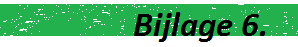 * Het eerste nummer is het nummer van het transcript waar de quote uit komt. Het tweede nummer geeft de plaats in het transcript aan van desbetreffende quote. (1, R5 betekent dus de 5e actie vaan de respondent in het eerste transcript). En als het mooi weer is, dan gaan we wandelen. (1, R5) ze heeft heel veel rust nodig en daarom ligt ze in bed (1, R10)Maar vaak ook, dan ga ik naar buiten en dan neem ik ondanks dat het zo warm is nog een plaid mee. Want ze hebben het sneller koud dan wij he (1, R15)een heleboel van het buiten zijn merkt ze volgens mij ook helemaal niet. Ik denk dat ze zelfs vaak niet eens weet of ze binnen of buiten is (1,R16)En ze is er dan gewoon ook even uit geweest. Weg uit die een beetje dompige atmosfeer hier.(1, R17)Drukkend. Altijd warm hier. En mensen zijn hier altijd de patiënt. (1, R18)Zoveel reactie kreeg ik dan niet maar dan dacht ik ze zit in de natuur, ze is buiten, het is altijd goed. (1, R21)Nou ja, ze krijgt frisse lucht, of in ieder geval buitenlucht (1, R22)Ik ben liever buiten dan binnen (1, R24)Dus dan heeft ze toch wel iets daarvan meegekregen denk ik dan (1, R25)Maar we hebben hier verder om te wandelen wel alle mogelijkheden (1, R29)Nou dat is met meerdere mensen, en ook begeleiders gaan dan mee. En dat vind ik ook wel heel leuk. (1, R30)En dan kan ik me een beetje met die andere mensen bezig houden. (1, R31)Nou ja, het mooie weer natuurlijk. Niet te koud, niet te warm maar gewoon mooi wandelweer (1, R33)Dan ben ik zelf ook een beetje in beweging, dus dat is ook mooi meegenomen. (1, R33)Maar ik loop gewoon graag waar veel bomen zijn (1, R34)ja, maar dan vooral niet gaan zitten. Gewoon wandelen (1, R38)Nou met dat bed van de afdeling af dat is voor mij niet te doen (1, R41)ja, dat mag wel, maar dat doe ik niet. Je kunt wel naar beneden gaan maar daar kan je niet gaan wandelen met een bed. Daar heb je al die bochten. Nee met een bed kan je niet naar buiten, dat is uitgesloten. (1, R42)ja, en het heeft zoveel schakelingen en standen en het wordt vuil en schokt. Nee, dat is geen keuze (1, R44)Nou, daar kan je niet echt wandelen (1, R45)Ja, om te wandelen is hier genoeg! Er is veel groen hier ja (1, R46)Nou, eventjes stoppen op een bank ofzo, ja dat doen we soms wel maar dat gebeurt toch meer zelden (1, R48)Nou vervelend niet echt, maar ik wil liever gewoon lekker in beweging blijven. (1, R50)Ja, voor haar is het denk ik ook wel goed. Dat ze uit die ‘ziekteatmosfeer’ komt (1, R57)Algemeen wordt het volgens mij ook wel aangenomen dat het goed is voor mensen om buiten te zijn (1, R57)Vorige week was het zulk lekker weer en toen brachten ze elke dag mensen naar het vogelhuisje. Dan gaan die mensen in de zon zitten (1, R58)Gewoon alles zien, mensen zien, natuur zien, mensen tegenkomen (1, R59)Ja, wat dynamischer ja (1, R60)Als er dan een kinderwagen aankomt dan steekt ze haar hand alweer uit en dan zeg ik altijd ‘mag ze even?’ want ja, dat vindt ze leuk (1,R61)Ja dat vind ik dan wel prettig. Dan reageert ze weer even ergens op. (1, R63)ja, ik denk dat ze dat wel leuk vind en ik vind het leuk om de reactie dan te zien. En dat je dan denkt van nou, er zit toch nog wel enig leven in, ze reageert nog ergens op. (1, R64)ik vind het plezieriger dan hier binnen (1, R68)Ik vind het hier wel gezellig. Een beetje met de andere mensen en de andere bewoners enzo (1, R68)Dus het is wel gezellig en de sfeer met mensen is fijn, maar de atmosfeer is niet aangenaam. (1, R68)en het geeft mij ook gewoon voldoening om een beetje mee te helpen (1, R76)Voor mij is dat meer een sociale gebeurtenis. (1, R76)ja absoluut, dat wordt sowieso wel een beetje gestimuleerd. Ja. als het enigszins kan dan willen ze mensen wel naar buiten hebben. Al is het maar op het terras. Dat doen ze ook vaak. (1, R77)nou ik kom toch uiteindelijk wel voor mijn tante. Dus ik vind het dan wel fijn om ook met haar te gaan wandelen in plaats van haar buiten neer te zetten en me dan met anderen bezig te houden. Al denk ik dat het haar verder niet veel uit maakt. Maar voor mijn eigen idee is dat dan fijner. (1, R78)Ik ga gewoon zelf wandelen en of ik daar anderen mee motiveer of niet, dat weet ik niet (1, R78)Ik vind het gewoon fijn om buiten te zijn, helemaal nu het zulk lekker weer wordt! (1, R84)ik ben echt een buitenmens. Ik vind buiten zijn heerlijk.(2, R7)Elk jaargetijde vind ik prima. Elk jaargetijden heeft wel zijn eigen charmes (2, R8)Zou ik heel graag willen, maar ze heeft het heel snel koud (2, R9)ja, als ik alleen al richting deur ga dan zegt ze al “brrr, koud”. En dan gaat ze in contramine en dan krijg ik haar niet meer mee. (2, R10)Dan worden ze ook heel erg onzeker he, dan komen ze niet meer buiten (2, R12)onbehaaglijk en het niet naar buiten gaan, ja dat is niet meer beschermt (2, R14)en hier neem ik haar wel eens mee op het fietsje (2, R15)En dat is hetzelfde als in een rolstoel zitten, als je dan geduwd wordt dan heb je ook geen controle (2, R15Als ze iets niet leuk vind dan doet ze het ook niet. (2, R16)Nee, koud, en dan zie je aan haar gezicht dat ze niet wil. En dan ga ik ook niet verder, ik ga niet iemand met tegenzin mee naar buiten nemen (2, R17)Ze heeft een hele sterke wil. En als ze niet wil dan gebeurt het ook echt niet. Dan gaat het echt niet gebeuren (2, R18)ja, dat geeft haar toch rust. (2, R21)Zitten. En een beetje dutten (2, R23)dan vertel ik dat de vogeltjes in de bomen zitten, dat er buiten wat te zien is. (2, R24)Als de geluidjes aan staan dan zit ze er sneller dan als ze niet aan staan. (2, R27)Ik denk gewoon dat dat de rust is (2, R30)Die huiskamer daar zitten mensen die ze niet wil zien of niet wil horen en daar heeft ze dan geen zin in. En je hebt ook luidruchtige verpleegsters en mensen kunnen ook nog wel eens gaan schreeuwen en daar heeft ze niet altijd zin in, dan trekt ze zich terug. (2, R30)En ze loopt heel veel (2, R31)Alleen als het echt lekker is (2, R36)Dan gaan we in de zon zitten en dan kan ze daar wel even van genieten (2, R36)Maar ze heeft geen weerstand (2, R36)Maar alleen als ze zin heeft (2, R44)Kijk als ze moe is, dan zit ze in die stoel en krijg ik haar er niet uit. (2, R44)de ene keer dan ga ik met die fiets deze ruimte door en dan ga ik achter door naar die andere tuin en dan maak ik een rondje om de vijver (2, R48)maar ik blijf eigenlijk altijd op de afdeling want ik ben bang dat ze dan weer omslaat als we dan net buiten zijn (2, R48)En je zit natuurlijk met dat bandje dat dan weer af moet (2, R48)En wat heeft ze hier nou? Mensen komen op haar af en die zeggen (…) en die kent ze niet meer (2, R48)Ja, de mensen van het personeel die nemen haar soms ook wel eens mee naar voren, als ze een goede bui heeft. Maar dat heeft ze niet altijd.(2, R49)ja maar ze wil niet ver weg, dus die moeite ga ik ook niet doen. Ik blijf liever gewoon op de afdeling. (2, R52)ja, daar krijgt ze gewoon veel te veel prikkels (2, R54)Terwijl ze thuis altijd heel veel in de tuin aan het werk was. Maar dat doet ze hier ook niet (2, R64)En ik vind zelf, als ik in die tuin loop, die keien ontzettend onhandig. (2, R64)In verband met de rolstoel! Maar ook, mensen sloffen, en als ze dan ook maar een klein beetje van het pad af gaan kunnen ze makkelijk vallen dan denk ik, ik snap niet dat dat is aangelegd. (2, R65)En er zit een opstaande rand dus mensen kunnen zo hun voeten zwikken (2, R66)en je hebt ook maar 1 pad en als iemand dan met de rolstoel op dat pad komt dan moet de ander al van dat pad afwijken. En ook een rolstoel en een mens lukt al niet. Daar is het te smal voor (2, R67)En je hebt natuurlijk ook maar een heel klein stuk waar je kan lopen met de rolstoel, hij is niet groot. (2, R67)En kijk, bij die tuin kun je alleen maar op en neer. Je kunt geen kring maken, je moet zo en dan weer dezelfde kant terug. (2, R68)Nou ja, de zitjes daar ben ik met heel goed weer dan nog wel te vinden met mama (2, R70) Ja, dat is wel fijn dat ik daar nog steeds wat voor kan betekenen (3, R6)ik ben een echt buitenmens, en ik ben een buitenmens geboren. (3, R10)ja, heel fijn plekje om uit de zon te zitten (3, R16)Dit is nog te koud. Dat kan niet. Ik ga het er niet op wagen dat hij een longontsteking oploopt of zo, want dat zou ik natuurlijk niet willen. (3, R24)ja, meestal ga ik met hem een stukje lopen aan de achterkant (3, R28)ja een beetje wandelen (3, R29)De groentetuin die moet nog beginnen. Maar ik heb er menigmaal een boontje eruit op hoor (3, R29)ja, dat maakt het wel leuker. Dan heb ik iets om te doen (3, R32) ja. dan zei de een altijd tegen de ander van ik ga alvast naar buiten. Ik houdt het plekje vast vrij (3, R34)We zaten hier ook allemaal rond dezelfde tijd. En dat mis ik. (3, R37)Ja, een beetje zitten he (3, R40)Of ik loop hier een rondje (3, R40)En toen zei ik zo ‘vind je het lekker? Vind je het fijn buiten? Bah, zei hij, het is koud! En dat voelt hij dan schijnbaar wel. (3, R62)Het helpen he, ik vind het dan leuk om dat te doen (3, R78)de buitenlucht. Gewoon. Lekker buitenlucht (3, R81)vogeltjes (3, R81)ja het is nu te koud (3, R84)als hij mee gaat dan neem ik hem mee, en anders ga ik niet. (3, R85)ja, meestal, er zit er eentje bij ons in de woonkamer, en die spreekt alleen maar Frans. En die kan dus niet echt aangeven wat hij eigenlijk wil. En dan zit hij te ‘miepen’ en gaat hij tekeer en dat doet hij de hele dag. Nee, dan ben ik liever even van de afdeling (3, R86)Buiten heb ik hem eigenlijk nog maar zelden boos gezien (3, R96)Het schijnt dat de buitenlucht hem dan toch beter doet (3, R96)En dan rijd ik hem achteruit over de paadjes. (3, R96)Daar hebben we vorige week nog gezeten, ook met al die vrijwilligere mensen (3, R98)Ja dat merk ik aan haar dat ze dat fijn vindt. Ze reageert daar dan op, Kijk, ze reageert niet overal meer op (4, R20)Kijk als het buiten stormt en regent neem ik haar niet mee maar als het een beetje weer is dan gaan we weg (4, R21)ik loop daar wel eens als ik niet ver weg kan, ik maak wel eens een wandeling. Je kan hier ook helemaal omheen lopen. (4, R21)En ook als het dan wat kouder is dan denk ik ja, om nou helemaal naar (…) te lopen. Want dat doe ik ook wel eens. (4, R23)Ja waarom, ik ben nogal een bloemen… ik zal je wat laten zien. Ik ben zelf een echte tuinman. Ik hou van tuinen (4, R26)Ja, ja, maar daar is het nu het weer nog niet voor maar als het weer zich daar weer een beetje voor leent dan zet ik haar weer buiten. (4, R27)Ja maar ze ziet dat wel, ze geniet daar echt van! (4, R28)Nou, ik ga dan wel, dan ga ik wel met haar naar het terras. (4, R28)Want daar zitten dan andere mensen en dan kan je daar een beetje buurten, ja dat vindt ze wel leuk. En dan zeggen de andere mensen van o daar is (….) weer! (4, R28)Maar ja, daar is het weer nog niet naar. Die paar keer dat het goed weer is geweest. En nu is het wel redelijk maar als het straks goed is dan ga ik daar wel met haar zitten hoor. (4, R28)Ja, absoluut, ze heeft geen sensor he (4, R30)buiten. Ik ben echt een buitenmens. (5, R9)k probeer haar altijd mee te nemen om een stukje met haar te lopen. Als het kan gaan we even een rondje om de vijver (5, R16)of anders gaan we in de binnentuin zitten (5, R16)maar ik denk buiten is voor ons mam wel lekker, even een andere omgeving, even een ander uitzicht (5, R16)Dus wanneer kun je haar nog meenemen? Dat is natuurlijk heel moeilijk op een gegeven moment. (5, R19)niet als heel het huis vol zit natuurlijk. Want dan wordt ze helemaal onrustig (5, R20)en dan wordt het wat donker en dan vraagt ze moeten we gaan? En dan zeg ik ja, breng ik jou dadelijk naar (naam zorginstelling). ‘Woont ik daar dan?’ ja daar woont je. En als ze dan weg wil dan breng ik haar ook meteen weg. Dat ga ik niet rekken (5, R20)ja, maar wanneer moet je dat blijven doen of stoppen. Dat vind ik moeilijk (5, R21)Ik denk dat ze hier dan toch wel haar plekje heeft. (5, R26)Voor mensen die dementeren is het beter, of best goed om buiten te zijn. Dus daarom neem ik haar ook graag mee (5, R27)Ze hebben hier ook zo’n duobike dus dan gaan we soms ook een stukje fietsen, dat vindt ze ook helemaal geweldig (5, R27)Maar nu moet het weer beter worden (5, R27)ik vind het op zich wel een fijne plek als het niet zo druk is (5, R34)ik denk wel de rust (5, R35)Het is alleen als je met meerdere zit, dan krijg je heel snel aanspraak van mensen die toch meer dementerend zijn dan ons mam. (5, R35)Maar als je dan even rustiger wilt kletsen komt er altijd wel iemand bij zitten. En daar (vijver) is dat minder (5, R36) En het is niet zo dat ik ons mam voor mezelf moet hebben heel de tijd, maar dan merk je snel dat mensen bij je aan tafel komen zitten (5, R36)  over binnentuingewoon een beetje tutten over de tomatenplatjes en hier staat de…, want dat weet ze allemaal (5, R37)Dus daarover zitten kletsen, dan komt er wel eens iemand bij die dat gesprek dan verstoort met ons mam. (5, R37)ja, meestal gewoon zitten (5, R38)Of we lopen even een rondje, zo achterlangs bij het Maria beeldje (5, R38)Maar ze loopt het liefst zelf. En ik denk ook wel dat dat voor haar ook beter is. (5, R49)Het gebeurt wel eens dat ze zegt ‘ik ga niet mee’. Ik heb er geen zin in. Dus dan neem ik haar niet meer (5, R51)ja ik denk gewoon dat het echt goed is als ze buiten is. Gewoon frisse lucht, buiten (5, R53)Ze is normaal al heel veel in de huiskamer dus het is niet zo dat ze heel de dag hier zit, maar ik denk gewoon ‘buiten zijn’ dat dat voor haar goed is. Andere view (5, R53)En dat is denk ik gewoon goed voor haar. Dan wordt ze weer geprikkeld door andere dingen (5, R53)Dan zie je haar zo zitten op de bank ‘och kijk nou toch’, daar zit zij dan toch van te genieten. Dus daarom probeer ik dan dan toch zoveel mogelijk te doen. (5, R54)Dan heb ik zo iets van, als ze die onrust gaat beschrijven dan moet je die ook gewoon zo veel mogelijk voorkomen (5, R63)En dan moet je een beetje, die beslissing neem je dan voor haar. En dat is wel eens moeilijk. Want zou ze het dan wel of niet kunnen? (5, R67)en ik vraag me ook af of ik mijn moeder er een plezier mee doe. Ze zegt dan wel van ‘oh, leuk’, maar het is nooit… Ik kom altijd met lood in mijn schoenen hier naartoe en ik ga weer verdrietig weer naar huis. (6, R8)Dus als het mooi weer is gaan we naar buiten, gaan we een rondje lopen. (6, R14)ja, en dan is het nu ook echt het nu. Niet 10 minuten geleden (6, R16). dus we gaan nog wel eens een keer verder weg dan (naam zorginstelling), gewoon een stukje, of we gaan op zondag soms ook het industrieterrein op, dat klinkt misschien gek maar het industrieterrein hier is best groen, en daar is het rustig. (6, R21)maar ik weet gewoon als ze ergens is, dan wil ze binnen de kortste keren terug, en wat ik net al zeg, dan moet ze ook terug. Dan is het niet meer te stoppen en dan wil ze gewoon weg en wordt ze lastig. (6, R22)nou, op het moment dat we zeggen van zullen we even weggaan en een stukje gaan lopen dan zegt ze wel meteen ‘ja’. (6, R30)nee, dat emotionele wordt wel minder als ze met ons mee gaat (6, R31)Het is vooral om haar even mee naar buiten te nemen en even een stukje te lopen en dat zij even iets anders ziet dan haar eigen afdeling (6, R37)nou, dat heeft wel echt met het weer te maken eigenlijk. Als het echt koud is dan is het voor mijn moeder ook niet fijn om buiten te lopen. (6, R39)En dan gaan we er wel bij zitten, dan is dan fijner dan dat je binnen zit. (6, R40) Dus daar kan je prima met z’n tweetjes of met z’n drietjes een stukje gaan lopen en een ander plekje zoeken om even te gaan zitten (6, R41)En de grote tuin met de vijver is ook fijn omdat je daar natuurlijk meer ruimte hebt en ook gewoon een rondje omheen kan lopen (6, R43)nou, als ze buiten is, dan is ze a. aan het bewegen, en dat kost haar aandacht. En ze ziet andere dingen dan wanneer ze binnen is dus als zij buiten aan het wandelen is, heeft zij minder tijd om na te denken of te piekeren over iets. (6, R49)Soms dan kijk ik haar aan en dan zie ik iets gebeuren in die kop en dan komen elke keer die emotionele momenten terug. Terwijl, als ze buiten is en ze moet lopen en ze kijkt wat rond, dan is dat veel minder. Dus dat is een duidelijk verschil. (6, R49)ja, dat merk je gewoon aan haar gedrag en het minder emotioneel zijn dan wanneer je binnen zit en wanneer ze steeds in die ‘denk modus’ schiet. (6, R51)Dus het buiten zijn lijkt wel te werken binnen de mogelijkheden die zij heeft. (6, R52) als je meeneemt dat het voor haar ook gewoon goed is om naar buiten te gaan en dat we het dus niet alleen doen omdat wij het zelf fijn vinden, dan ja. (6, R53)Voor ons zou het weer zelfs geen belemmering zijn, dat is puur een overweging die we maken voor haar, voor mijn moeder. (6, R55)ja, die is heel graag buiten. Maar alleen als het goed weer is (7, R16)Ja als het lekker weer is dan is ze buiten (7, R16)En bij de achtertuin daar is het wat rustiger met haar (7, R16)Bij de vogeltjes, we gaan elke dag wel een keer bij de vogeltjes kijken. (7, R16)Ja, het ligt gewoon aan het weer he. (7, R16)Ja, dan wandelen we altijd. (7, R17)Als het weer het toelaat zijn we buiten. (7, R17)ja, want we hebben vroeger zelf ook vogeltjes gehad. En dan begint ze zelf, dan wil ze zelf nog wel de laatste tijd, dan wil ze er zelf nog wel eens over beginnen (7, R28)Anders zou ik het niet doen. Ja, dat gaat best goed. En ik denk wel dat ze er van geniet (7, R41)ja gewoon zitten (7, R45)Ze hebben hier een klein moestuintje met radijsjes en tomaatjes, en daar loop ik dan met haar door en dan zeg ik van ja (…) maar dat herkent ze ook niet meer. (7, R45)ik heb haar eerst ook nog wel eens mee naar huis genomen, maar dat doe ik ook niet meer. Daar waag ik me niet meer aan (7, R49)En dan wandelen we zo door de bossen (7, R52)ja, bij rust, aandacht (7, R60)ja nou, je kan hier helemaal rondlopen he. Je kan zo helemaal rondlopen (7, R61)Maar als het nu een beetje weer is, en het liefst een beetje droog dan pakken we gewoon een half uurtje of een uurtje de rolstoel en dan gaan we even een stukje lopen (7, R61)Dan heeft ze toch even een frisse neus gehaald. (7, R61)dat we met z’n tweeën zijn. (7, R62) ja, en zeker als het goed weer is. (7, R70)maar nu is het zo dat wij rondjes rennen rond de vijver (8, R26)Want wat heel opvallend is, is toch wel, als mensen nooit opgehaald worden dan zie je ze fysiek volgens mij ook echt achteruitgaan (8, R26)Dus dan ineens wordt ze ook geactiveerd. (8, R26)Dus dan eerst rondjes rond de vijver achter, het liefst drie en dan in een flink tempo (8, R27)Dus de beweging (8, R29)en het buiten zijn, en even uit die muffe lucht weg (8, R29)Ik denk dat dat wel goed is voor mensen met dementie (8, R29)Maar ik denk wel als je dan naar buiten gaat dat dat dan gezond is omdat je je dan even van de boel afsluit (8, R30)en hier hebben mensen niet echt het gevoel dat het gesloten is omdat mensen lekker naar buiten kunnen. (8, R31)Maar als het dan een beetje mooi weer is dan zie je toch wel dat ze regelmatig met mensen buiten gaan zitten (8, R32)Maar dat merk je wel aan haar, ja, dat ze het plezierig vindt buiten. (8, R33)Nou, als ik haar wel eens ophaal binnen, dan heeft ze allemaal mensen om haar heen, en er hoeft er maar 1 een beetje storend te zijn, en dan zie ik aan haar gezicht dat ze een beetje nors is, en als je dan buiten bent en je maakt het met z’n tweeën een beetje gezellig dan merk ik wel dat ze daar opgewekt van wordt (8, R34)En waarschijnlijk ook, maar dat is waarschijnlijk ook het een-eentje dan, meer communicatie dan aan die tafel zitten en ja, verder weinig doen. (8, R34)en zelf als ik er ben en ik heb tijd genoeg dan maak ik liever even een rondje om de vijver en dat ze dan een beetje in beweging is. (8, R37)Maar als ik er tijd voor heb dan probeer ik wel altijd met haar naar buiten te gaan. (8, R43)ja, maar meegaan maar dat hoeft niet zo heel lang te duren. Op een gegeven moment wordt ze onrustig, en dan wil ze weer terug. (8, R45)ja dan is het denk ik net iets te veel impulsen van buitenaf (8, R48)Ja we komen wel eens iemand tegen als we aan het wandelen zijn en dan zeg ik tegen haar ‘oh, dat is die en die’ en dan krijg ik als reactie ‘o ja’. en dan begint ze even te lachen (8, R52)wat is het voordeel? Nou in ieder geval door dat je in beweging bent (8, R53)Ja toch de atmosfeer denk ik, de frisse lucht. Dat is het grote verschil (8, R53)Even lekker, even iets anders ruiken dan al die incontinente mensen en dergelijke. (8, R53)Dat is, en dat je in beweging bent. (8, R53)dus nu ook als we rondlopen dan vraag ik wel eens aan haar ‘weet je nog wat dat voor boom is’. Hmm zegt ze dan, een eik, maar dat weet ze dan niet meer. Nee (8, R54)maar als je haar laat fietsen, in (naam zorginstelling) heb je die binnentuin, en daar heb je van die pedaaltjes, en dan doet ze dat, dat is geen moeite (8, R58) Nu heb ik gewoon ervaren dat deze tijdsspanning lang genoeg is. Als ik haar mee naar huis nam en dan moest ik dus van Tilburg naar (…), een kwartiertje heen, en dan ben je thuis en moet je nog terug, en dan merkte ik toch wel dat ze een beetje chagrijnig werd. En dan denk ik ook ‘ja, dat heeft geen zin’, het moet wel voor beide partijen leuk zijn. (8, R60)Maar een beetje die wind door je haren heen laten waaien en een frisse neus dat kan geen kwaad. (8, R62)Nou, het punt is dat ik daar niet heel snel met haar ga zitten omdat ik dus meestal m’n rondje loop (8, R65)Maar als het lekker weer is dan pak je gewoon een stoel en zoek je een plekje waar de zon schijnt. (8, R65)Nee, ik denk eigenlijk niet dat dat door de verzorging gestimuleerd wordt. Ze doen het wel maar dan gaat het en group. Dan gaan ze iets drinken, maar dan moet het echt lekker weer zijn (8, R73)en nu heb je dan zoiets van ‘nu ben je weer van mij’ en dit is mijn omgeving, en dan is dat intiemer denk ik. Dat naar huis nemen dan op zo’n afdeling. En als je in zo’n omgeving dan rondjes loopt met z’n tweeën dan is dat ook intiemer denk ik dan op zo’n afdeling. (8, R75)Want uiteindelijk als er andere mensen bij zitten dan betrek je die ook bij een gesprek of bij opmerkingen. (8, R75) =ja, dat je toch het gevoel hebt van dat is voor jezelf fijn maar voor je moeder in dit geval dan ook, fijner. Even echt de aandacht hebben. (8, R76)ja, ik denk zeker dat omdat zij natuurlijk toch elke keer ehh, elke keer weer contact heeft met verschillende mensen, echt goed contact, en dat zij ook fysiek zo bezig blijft, ben ik ervan overtuigd dat dat wel ten goede komt van, nou, laten we zeggen verlenging van het leven (8, R78)En misschien is het ook wel verlening van het niveau waar ze in verkeerd heeft. Dat is toch vrij lang op dit niveau, langzaam dat ze dingentjes begon te vergeten. (8, R78)nou, kijk, het bed is geen probleem, want ik sjouw haar ook met bed en al hiernaartoe maar zij heeft zo’n anti-doorlig matras, zo’n elektrische met van die trillingen. En buiten zijn er geen aansluitingen voor elektriciteit. Want ik heb het nog een keer geprobeerd met een kabelhaspel maar die moet dan hier in plaza, op de gang zitten ook geen aansluitingen, anders zou ik dat wel doen maar er is dus geen mogelijkheid. Anders zou ik haar wel mee naar buiten nemen. (9, R23)ik vind groen gewoon ja, alles wat natuur betreft, even uitwaaien, dat bedrukte van de lucht op de afdelingen, vooral op de gesloten afdelingen (9, R25).Ik denk omdat ik daar zelf veel behoefte aan heb, dat mijn ouders dat ook hebben, (9, R25)dus ik denk. Zelfs al ga je dementeren. Dat dat wel een van de behoeftes blijft die je hebt. (9, R26)En natuur kalmeert. De meest drukke bewoners, neem ze even mee naar buiten en snuif even frisse lucht of zie een mooie boom of een vogeltje, ja, ik ben er heel erg van overtuigd dat dat noodzaak is voor mensen. (9, R28) maar als ik zeg kijk nou eens buiten, er zit weer een knopje in de plant, dan kijkt ze. Dus ja, dan denk ik of dan schat ik zo in dat dat haar boeit. Ja. Dus ja. ik vind het heel belangrijk (9, R29)Maar het probleem met onze afdeling is natuurlijk ook, je loopt niet even naar buiten. Wij zitten echt opgesloten (9, R34)Mensen zijn lichamelijk nog best wel sterke en die hebben ruimte nodig, die willen nog bewegen. (9, R34)En dan denk ik als we die beneden zouden zetten, en die mensen die kunnen naar buiten, dat kalmeert! (9, R34)En ja, dan deden we dat twee keer in de week maar dan had je weer een avond dat het eigenlijk alweer te koud was. Want dat heb je in de avond. Maar op een middag ja, dan had ik werk en dat was moeilijk (9, R36)maar dan zit je daar in zo’n klein afgesloten terrasje en dan proeven ze nog niet echt die lucht (9, R36)ja, als je daar met een stuk of 8 of 10 mensen zat dan was het gewoon echt bomvol. (9, R37)En doordat het dan helemaal ingebouwd is dan krijg je toch niet die, ja daar hoort een beetje frisse lucht bij en een zonnetje als dat even kan. Maar dat je toch veilig onder een parasol kan zitten maar toch de zon kan ervaren. En dat is dan in zo’n kleine ruimte toch wel heel moeilijk. (9, R37)ik vond ze een stuk minder onrustig (9, R39)Terwijl als je er buiten mee gaat zitten, ik weet niet, het lijkt wel of je mensen dan gerust stelt of misschien komt het wel bekend voor dat ze in de kinderjaren vaak buiten zijn geweest en daardoor, ja, die herinneringen gaan dan weer terug naar toch die vroege jaren, dus ja, misschien toch wel herkenbaar die frisse lucht (9, R39)En dan waren ze een stuk rustiger. Het was eigenlijk juist zo dat als we dan zeiden van we gaan weer naar boven, dat ze dan eigenlijk pas onrustig werden. Dan dat je er beneden mee zat. (9, R40)ja, of in ieder geval weg van de plek waar zij het als prettig ervaarden. Tenminste, dat denk ik dan he. (9, R41)En ook al ga je dan maar een paar meter die kant op, we hebben hier een heerlijk kapelletje, even op een bankje zitten achter het kanaal, en daar genoten ze dan ook echt van. (9, R45)heerlijk zei hij dan. Ja dat is voor hem natuurlijk ook een stukje herkenning geweest, maar bij het kapelletje staan bijvoorbeeld ook een sterk geurende rozen, nou daar kon ik  hem gewoon bijzetten. Ja, (snuift weer een paar keer met haar neus), ja daar zag je hem van genieten. (9, R48)ja heerlijk. Ik vind, je probeert toch als je er bent hun iets te geven waar zij van genieten. (9, R50)en ja, dat jij er dan zelf ook van geniet dat is puur meegenomen (9, R51)Maar als zij dat dan kenbaar maken dat zij daar heel graag zijn of dat zij daar graag naartoe willen, ja, dat is heel prettig.(9, R51)ja, makkelijker he. Ja. vooral als ze ook wel eens een slechte dag hadden, mopperig enzo. Dan nog zette ik ze in een rolstoel en ging ik er even mee naar buiten. Dan kwamen ze daarna weer een stuk beter gemutst op de afdeling daarna. Dus ja, daar merk je dat wel aan ja. (9, R52)Maar die genoot misschien wel van hetgeen van ‘dit weet ik tenminste nog’. En dat wil ik maar zeggen, dat is natuurlijk uit hun jongste herinneringen, dat blijft ook het langst erin zitten. En dan zie je gewoon hoe belangrijk dat is. (9, R53)Ik deed ook wel eens een bloemenkransje maken van meibloempjes gewoon geplukt in het gras, ja, zoiets, dat vonden ze dan leuk en daar zaten ze dan heel de tijd aan en ruiken en zo. (9, R53)ja dat gaven ze dan zelf aan wat ze allemaal nog zich konden herinneren over het ding wat we dan zagen. Dus dat maakte het ook wel een stuk makkelijker om te praten. (9, R55)En het feit dat het hun op hun gemak stelt dat ze iets herkennen, is het voor twee partijen heel prettig. Want zij voelen zich ontspannen en op hun gemak en doordat ze ontspannen zijn komt er dan veel meer uit nog, dan dat je mag hopen. (9, R55)maar ik denk de generatie mensen die hier nu zitten zijn echt buitenmensen, en daarom is dat groen zo belangrijk (9, R56)Nou ja, dat is gewoon omdat het hun zo op hun gemak stelt. Dat vind ik heel, ja, makkelijk om dat met hen te doen (9, R57)Maar dat zijn allemaal van die kleine elementen, terwijl er in de natuur zoveel is wat ze nog herkennen. (9, R57)nat zoals in het najaar, raap maar wat eikels en gooi ze op tafel, wedden dat ze allemaal eraan gaan zitten. Die herkenning. (9, R58)En dan is het ook een op een dat je het contact hebt (R,59)Maar ik denk dat je dan juist ook heel veel behoefte hebt om dan even uit die vreselijke sfeer, want dat is geen sfeer meer, dat is half oorlog, om even uit die sfeer te kunnen en even frisse lucht te hebben, even uit te waaien. (9, R61)als het goed weer is dan ga ik met hem naar buiten (10, R16)ja, dan ga ik meestal in de binnentuin zitten (10, R19)of ik ga hier in de gezamenlijke tuin zitten (10, R19)Maar ik merk wel aan hem, als hij in de tuin zit, dat het hem wel goed doet (10, R22).En dat hij rustig wordt (10, R23)we lopen wat rond en we kijken wat (10, R25)praten wat tegen elkaar maar echt een gesprek voeren met elkaar dat gaat niet meer (10, R25)als het goed weer is wel, dan ga ik met hem buiten zitten (10, R28)Nou, weet je wat het is, als je buiten zit, kijk, hier zit je met z’n tweeën en als je buiten zit dan zijn daar vaak nog andere mensen dus daar heb je dan nog aanspraak aan (10, R40)En ik help mee als er iets gedaan moet worden in de tuin; koffie drinken, of thee schenken of een frietje bakken, dat doe ik dan nog wel. (10, R40)ja hier weg van de kamer. En hier weg van de afdeling waar niets dan ellende is. (10, R47)Want daar ben ik een stuk vrijer natuurlijk, buiten. Daar kan je doen en laten wat je wilt. En dat kan ik hier natuurlijk ook wel maar hier voel ik me opgesloten (10, R47)En buiten is het, daar schijnt de zon en daar zijn de mensen blij en daar zitten meer mensen. dus dan kun je nog eens een gesprek met mensen te beginnen. (10, R47)Maar of ik ga een eindje lopen (10, R49)En je kunt daar ook nog eens andere mensen ontmoeten dan alleen op je man aangewezen te zijn. (10, R49)ja, dat je toch een beetje afleiding hebt (10, R50)nou, heel veel lopen in de binnentuin kun je niet. Als het goed weer is zit het daar altijd vol. Dus dan gaan we daar zitten terwijl we daar eigenlijk niet mogen zitten (10, R55)nou, een enkele keer, als het dan druk met patiënten, kijk als er dan veel familie op bezoek is dan kunnen de patiënten er niet meer zitten. Zoveel stoelen zijn er niet. En dan neem ik hem mee naar die tuin hier. (10, R57)ja, dan gaan we hier, hier kun je zomaar een stukje rondlopen, of we lopen daar naar buiten, dat doen we dan wel. (10, R58)dat is een beetje afhankelijk van mijn stemming (10, R66)en van het weer (10, R66)En de mensen komen al zo weinig buiten. En ze moeten toch hun vitamine D hebben (10, R66)En (…) is altijd een buitenmens geweest dus ik neem hem zoveel mogelijk mee naar buiten. Ook al is het koud en hartje winter, dan maar een muts op en een sjaal om en even de frisse lucht in. (10, R66)ja, hoe mijn petje staat. Ik bedoel mijn petje staat natuurlijk ook niet altijd even vrolijk. Dus het is maar net he, (10, R68)en hoeveel tijd ik natuurlijk heb. Soms kom ik ook alleen maar om even de was te halen, want dat moet ook gedaan worden he. (10, R68)ja, je hebt meer vrijheid als je buiten bent (10, R70)En buiten ontmoet je nog andere mensen. En dat vind ik dus wel prettig omdat mee te maken. (10, R71)En je hebt meer afleiding (10, R71)Je kunt ook nog eens een eindje gaan wandelen en je zit niet alleen maar te zitten. (10, R71)ja, en hij geniet natuurlijk ook wel van het buiten zijn. (10, R72)Dat hij daar toch wel van geniet. Dus buiten zijn dat is toch wel goed voor mensen denk ik. (10, R74)ja, als het te druk is buiten, het kan nog wel eens heel druk zijn buiten, en dan kan hij nog wel eens onrustig worden (10, R75)Want dan wordt er zoveel vertelt en aan hem gevraagd en daar kan hij niet op anticiperen. Dus dan zie ik dat hij onzeker wordt (10, R75)En hij wordt ook wel eens, als er teveel aan hem gevraagd wordt, dan wordt hij wel eens boos. Of dan begint hij te zeuren (10, R77)Dan gaat hij niet mee. En als hij dan echt niet mee wil, dan ga ik naar huis (10, R80)ja. of als er teveel mensen in de tuin zijn, want dan wordt hij onrustig (10, R88)Het is de tijd die ik ervoor heb (10, R98)en hoe hij zelf reageert om mee naar buiten te gaan (10, R98)Ja, ik ben zelf graag buiten (10, R98)Toelichting quotes In de taxonomie zijn de quotes die door middel van een nummer in een bepaalde categorie waren ingedeeld, voorzien van een label. De onderstaande labels geven de betekenis van de labels per categorie weer. Huidig gebruikDeze categorie omschrijft hoe de groenomgeving momenteel gebruikt wordt door de respondenten in interactie met hun naaste met dementie. De labels die in deze categorie zijn opgenomen zijn de volgende: Wandelen Duo-bikeZittenRondlopen Gebruik van de elementen uit de groenomgeving Hierbij is een onderscheid gemaakt tussen het gebruik van de groenomgeving in het algemeen en het gebruik van de binnentuin/ belevingstuin in het bijzonder. Het wandelen en het fietsen op de duo-bike worden algemeen gedaan, de andere drie activiteiten worden specifiek gedaan in de binnentuin/ belevingstuin. Vervolgens is er gekeken naar belangrijke specificaties. Bij het wandelen en het gebruik van de elementen uit de groenomgeving waren deze aanwezig. Deze zijn te vinden in de taxonomie. Ervaren voordelen huidig gebruikDeze categorie omschrijft welke voordelen de mantelzorgers ervaren bij het gebruik van de groenomgeving in interactie met de naaste met dementie. De labels die in deze categorie zijn opgenomen zijn de volgende: Emotie naasteHerinnering/HerkenningSociaal contactFrisse lucht/ weg van dde afdelingGemakkelijker communicerenIntimiteit/ samen zijn/ aandachtVerlening proces dementieVrijheidIets te doenBewegingPersoonlijke voorkeurHierbij zijn geen subcategorieën aangebracht. Ook zijn hier verder geen specificaties bijgevoegd.Ervaren nadelen huidig gebruikDeze categorie omschrijft welke nadelen de mantelzorgers ervaren bij het gebruik van de groenomgeving in interactie met de naaste met dementie. De labels die in deze categorie zijn opgenomen zijn de volgende: Sociaal contactDrukteToegankelijkheidKleinHierbij is wederom een onderscheid gemaakt tussen het gebruik van de groenomgeving in het algemeen en het gebruik van de binnentuin/ belevingstuin in het bijzonder. Alleen het hebben van sociaal contact wordt genoemd bij de nadelen die in het algemeen worden ervaren bij het gebruik van de groenomgeving in interactie met hun naaste. De andere genoemde nadelen worden toegekend aan de subcategorie ‘binnentuin’. Hierbij is gekeken naar belangrijke specificaties. Bij zowel het gebruik van de groenomgeving algemeen als bij het gebruik van de binnentuin/ belevingstuin specifiek waren deze aanwezig. Deze zijn te vinden in de taxonomie. Voordelen (kennis)Deze categorie omschrijft de voordelen die de respondenten zien in het gebruik van de groenomgeving. Hierbij gaat het dus niet om de ervaring maar om de kennis die zij hebben over de groenomgeving. De labels die in deze categorie zijn opgenomen zijn de volgende: Natuur is goedAndere omgevingBeweging naasteSociaal contactHierbij zijn geen subcategorieën aangebracht. De specificaties die hierbij zijn toegevoegd zijn te vinden in de taxonomie. Nadelen (kennis)Deze categorie omschrijft de nadelen die de respondenten zien in het gebruik van de groenomgeving. Hierbij gaat het dus niet om de ervaring maar om de kennis die zij hebben over de groenomgeving. Deze categorie is door geen van de respondenten benoemd. Deze is echter opgenomen omdat het feit dat er geen nadelen genoemd worden wél gezien wordt als relevante informatie in het onderzoek. BarrièresDeze categorie omschrijft de barrières die de mantelzorgers ervaren om gebruik te maken van de groenomgeving in interactie met hun naaste met dementie. De labels die in deze categorie zijn opgenomen zijn de volgende: Algemeen weerErvaring weerstand naaste weerBedDetectieOpgesloten Naaste blokkeertEmotioneel/ boos/ onrustStemming mantelzorgTijd mantelzorgBinnentuinVertrouwde omgeving binnen Hierbij zijn verschillende subcategorieën toegekend. De eerste twee labels hebben betrekking op het weer. De labels ‘Bed’, ‘Detectie’ en ‘Opgesloten’ zijn toegekend aan de subcategorie ‘toegankelijkheid’. De daaropvolgende labels hebben betrekking op het gedrag van de naaste met dementie. Vervolgens hebben de labels ‘stemming en tijd mantelzorg’ de subcategorie ‘mantelzorg’ toegeschreven gekregen. Hierbij is gekeken naar belangrijke specificaties. Deze zijn slechts gegeven aan het label ‘binnentuin’. Deze specificatie is te vinden in de taxonomie. StimulansDeze categorie omschrijft de stimulansen die de mantelzorgers ervaren om gebruik te maken van de groenomgeving in interactie met hun naaste met dementie. De labels die in deze categorie zijn opgenomen zijn de volgende: RustLeuker voor mantelzorgSfeer op de afdelingAnder zien genietenHierbij zijn geen subcategorieën aangebracht. De specificaties die hierbij zijn toegevoegd zijn te vinden in de taxonomie. Ervaring mantelzorgDeze categorie werd gezien als de restcategorie waarin belangrijke topics een plek konden krijgen. Deze heeft uiteindelijk de naam ‘ervaring mantelzorg’ gekregen gezien de labels die aan deze categorie toegekend waren. De labels die in deze categorie zijn opgenomen zijn de volgende: Besef naasteKeuze makenHierbij zijn geen subcategorieën aangebracht. De specificaties die hierbij zijn toegevoegd zijn te vinden in de taxonomie. Bijlage VII: Taxonomie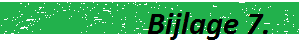 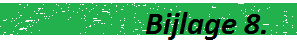 Samenwerkingsverslag Direct na het kiezen voor de afstudeeropdracht voor de NAHF werd ik door Lisette meegenomen naar de ‘winteracademie’, georganiseerd vanuit de provincie Noord-Brabant. Deze witeracademie stond geheel in het teken van het initiatief ‘Groen en zorg’, gericht op vitaliteitscentrum Virtura in Oisterwijk, waar in navolging van het onderzoek van Patrick Grahn, mensen met stress-gerelateerde klachten in een groene omgeving aan hun herstel kunnen werken. Naast een introductie op het onderwerp kwam ik hier in aanraking met een grote verscheidenheid aan professionals en young professionals uit verschillende disciplines. Zij hadden iets gemeen: interesse in de koppeling tussen groen en zorg. Ondanks dat ik in eerste instantie het idee had dat we redelijk op één lijn zaten, bleken de inzichten in dit onderwerp ontzettend uiteen te lopen. Het bleek hier direct dat iedereen erg is gericht op het kijken naar een onderwerp vanuit zijn of haar eigen discipline. Het praten en discussiëren met elkaar over dit onderwerp levert dus tal van nieuwe inzichten op de problematiek op. Waar ik me als toegepast psychologe (in opleiding) direct interesseerde voor het effect dat groen op mensen met dementie had, vroeg een student stedenbouw zich direct wat er aangepast moest worden in de buurt om hier als persoon met dementie zo makkelijk mogelijk in te leven en bedacht de architect tegenover me hoe je de groenomgeving naar binnen kon krijgen in een verzorgingshuis voor mensen met dementie. Op deze manier word je direct meegetrokken in de zienswijze van anderen en ga je nadenken over oplossingen vanuit je eigen standpunt wat in veel gevallen tot hele krachtige ideeën leidt.Tijdens de winteracademie ontmoette ik ook Renee en Manon, studenten van de HAS. Zij gingen afstuderen in dezelfde periode, op hetzelfde onderzoek. Echter was hun onderzoek gericht op het ontwerp van een belevingstuin. Welke elementen worden hier voornamelijk in gebruikt en hoe ziet de ideale tuin voor mensen met dementie eruit? De NAHF bracht ons samen en liet ons nadenken over de overlap tussen onze onderzoeken. Waar konden we dingen van elkaar leren, kennis delen en elkaar verder helpen? Door deze samenwerking heb ik meer inzicht gekregen in het meer praktische aspect van de belevingstuin. Welke elementen hebben welke functie maar ook het feit dat een bepaalde bloem een ander effect op mensen kan hebben dan een andere bloem had ik niet verwacht. Over alle elementen wordt grondig nagedacht. Waar ik slechts hoor dat iemand het fijn vindt om bloemen en kruiden te plukken en daar verder niet op in ga, zijn zij het die doorvragen op de specifieke kenmerken van de bloemen en kruiden die aanspreken. Helaas rond ik mijn scriptie af voordat de HAS-studenten concrete resultaten hebben, maar ik ben ervan overtuigd dat juist het samenbrengen van de inzichten die we hebben verworven leidt tot sterke en vooral praktische resultaten en aanbevelingen. Ik hoop dan ook dat we dit voor de NAHF en alle belangstellende tijdens een presentatie bij Van Helvoirt en tijdens de ‘European Social Innovarion Week’ naar voren kunnen laten komen en mensen écht kunnen laten zien dat samenwerking je ook echt verder helpt! ZoektermenDatabaseExtraAantal HitsGeselecteerd op basis vanOpgenomen in literatuurlijstDementie – KenmerkenscholarSinds 2013193Dementie - mantelzorgBoer-Fleischer, d., V. (2013). Dementie, een uitdaging voor de praktijkbegeleider Tijdschrift voor praktijkondersteuning(4), 117-121. Prosentia - hypotheseScholar3‘prosentia hypothese’Chalfont, G. E. (2006). Connection to nature at the building edge: towards a therapeutic architecture for dementia care environments.   Gardens – DementiaScholar12.100Increasing access to natural environmentChapman, N. J., Hazen, T., & Noell-Waggoner, E. (2007). Gardens for People with Dementia: Increasing Access to the Natural Environment for Residents with Alzheimer’s. Journal of Housing For the Elderly, 21(3-4), 249-263. doi: 10.1300/J081v21n03_13Environment – nursing – home – residentsScholar257.000Aantal keer geciteerd – effects – environment – nursing home residentCohen-Mansfield, J., & Werner, P. (1998). The effects of an enhanced environment on nursing home residents who pace. The Gerontologist, 38(2), 199-208. Nederland – Verzorging – dementScholar939Verhouding – verzorging - thuiswonendDenis, R. (2008). Een beetje in de war. Denkbeeld, 20(2), 1-1. Wander garden - dementiaScholar13.100Influence Inappropriate behaviors in dementia. Aantal keer geciteerd Detweiler, M. B., Murphy, P. F., Myers, L. C., & Kim, K. Y. (2008). Does a Wander Garden Influence Inappropriate Behaviors in Dementia Residents? American Journal of Alzheimer’s Disease & Other Dementias, 23(1), 31-45. doi: 10.1177/1533317507309799Groen – OuderenzorgScholar572Groen in de ouderenzorg – bron: modern-dementiezorg.nlDiek, R., Garssen, A., Heitman, M., van , Loon, M., & Weijters, M. (2004). Groen in de ouderenzorg : verkennend onderzoek naar activiteiten gericht op natuurbeleving bij ouderen., Utrecht University, Utrecht.   (P-UB-2004-08)Quality of life – Dementia – DroesScholar19.700Aantal keer geciteerd, Dementia and their caregiversDröes, R., Boelens-van der Knoop, E. C. C., Bos, J., Meihuizen, L., Ettema, T. P., Gerritsen, D. L., . . . SchöLzel-Dorenbos, C. J. M. (2006). Quality of life in dementia in perspective: an explorative study of variations in opinions among people with dementia and their professional caregivers, and in literature. Dementia, 5(4), 533-558. doi: 10.1177/1471301206069929Via literatuurlijst van Dröes (2006). Scholar113Aantal keer geciteerd/ functionele toevoeging. Dröes, R. M. (1991). In Beweging: over psychosociale hulpverlening aan demente ouderen: een theoretische en empirische studie naar de mogelijkheden en effecten van psychosociale hulpverlening, in het bijzonder psychomotorische therapie, aan ouderen die lijden aan een seniele dementie van het Alzheimer-type (SDAT). Gardens – influence -  Quality of Life – DementiaScholarSinds 20107.860AbstractEdwards, C. A., McDonnell, C., & Merl, H. (2012 ). An evaluation of a therapeutic garden's influence on the quality of life of aged care resedents with Dementia Dementia, 12(4), 494-510. doi: 10.1177/1471301211435188Dementie – Kwaliteit van levenScholar4.160‘Wat bedoelen we nou met kwaliteit van leven?’Ettema, T. P., Lange, J. d., Droes, R. M., Mellenbergh, D., & Ribbe, M. (2005). Handleiding QUALIDEM: Een meetinstrument Kwaliteit van Leven bij mensen met dementie in verpleeg- en verzorgingshuizen, versie 1: Trimbos Instituut.Quality of lifeScholar15.400Wish list dementiaGibson, G., Chalfont, G. E., Clarke, P. D., Torrington, J. M., & Sixsmith, A. J. (2007). Housing and Connection to Nature for People with Dementia: Findings from the INDEPENDENT Project. Journal of Housing For the Elderly, 21(1-2), 55-72. doi: 10.1300/J081v21n01_04Patrick GrahnScholar3.190Healing garden - stressGrahn, P., & Stigsdotter, U. A. (2003). Landscape planning and stress. Urban forestry & urban greening, 2(1), 1-18. Relation – dementia – Hamilton – illnessScholar24.000Importance – early diagnosis - dementiaHamilton-West, K. E., Milne, A. J., Chenery, A., & Tilbrook, C. (2010). Help-seeking in relation to signs of dementia: a pilot study to evaluate the utility of the common-sense model of illness representations. Psychology, health & medicine, 15(5), 540-549. Define - HealthScholar2.840.000Gewezen op relevant artikelHuber, M., Knottnerus, J. A., Green, L., Horst, H. V. D., Jadad, A. R., Kromhout, D., & Smid, H. (2011). How should we define health? . BMJ-British Medical Journal, 343(6). Vergrijzing - zorgScholar353Kwantitatieve informative over thuiswonen/ verpleegzorgHuijsman, R. (2013). Zigzaggende ouderenzorg. ZM Magazine-Boardroom ZORG, 2013(5), 19-19. Long- term care – quality – of – lifeScholar2.260.000Aantal keer geciteerdKane, R. A. (2001). Long-term care and a good quality of life bringing them closer together. The Gerontologist, 41(3), 293-304. Interactie – dementiaScholar1.820Omgaan – dementie – interactie - zorgLange, d., J. . (2004). Omgaan met dementie; het effect van geïntegreerde belevingsgerichte zorg op adaptatie en coping van mensen met dementie in verpleeghuizen; een kwalitatief onderzoek binnen een gerandomiseerd experiment. Rotterdam.   QOL –Alzheimer -diseaseScholarLawton, M. P. (1994). Quality of life in Alzheimer disease. Alzheimer Disease & Associated Disorders, 8(3), 138-150. Gezocht vanuit literatuurverwijzging Detweiler, 2008Scholar6Abstract Murphy, P. F., Miyazaki, Y., Detweiler, M. B., & Kim, K. Y. (2010). Longitudinal analysis of differential effects on agitation of a therapeutic wander garden for dementia patients based on ambulation ability. Dementia, 9(3), 355-373. doi: 10.1177/1471301210375336World – Health – Organization – Quality – of – lifeScholar3.450.000World Health Organization Quality of lifePower, M., Bullinger, M., & Harper, A. (1999). The World Health Organization WHOQOL-100: tests of the universality of Quality of Life in 15 different cultural groups worldwide. Health psychology, 18(5), 495. Quality – of – life – alzheimer’s diseaseScholar230.000QOL – assessing – disease – measuring - AlzheimerRabins, P. V., Kasper, J. D., Kleinman, L., Black, B. S., & Patrick, D. (1999). Concepts and methods in the development of the ADRQL: An instrument for assessing health-related quality of life in persons with Alzheimer's disease. Journal of Mental Health and Aging, 5, 33-48. Pet therapy dementia simulation geriatricScholar18.100Stimulation – dementia - petRoth, J. (2000). Pet therapy uses with geriatric adults. International Journal of Psychosocial Rehabilitation, 4, 27-39. Kwaliteit – van – leven – social – fysiek – psychischScholar1.460Kwaliteit van leven 8 domeinenSchölzel-Dorenbos, C., & Lange, d., J. . (2005). Wat is kwaliteit van leven? Denkbeeld, 17(2), 43-45. ScholarStigsdotter, U., & Grahn, P. (2002). What makes a garden a healing garden. Journal of therapeutic Horticulture, 13(2), 60-69. Ulrich – recoverScholar72.200View – through – window – influence – recoveryUlrich, R. (1984). View through a window may influence recovery. Science, 224(4647), 224-225. Dementie - NederlandScholarSinds 2013440Dementia – invloed - mantelzorgVerbeek, H., Zwakhalen, S. M. G., Rossum, v., E., , Kempen, G. I. J. M., & Hamers, J. P. H. (2013). Kleinschalig wonen voor ouderen met dementie: de invloed op bewoners, mantelzorgers en medewerkers. Gerontol Geriatr., 44, 261-271. Interactie – dementieScholar1.820Communicatie – dementie – moderne zorg – attitude Verdult, R. (1993). Dement worden: een kindertijd in beeld; belevingsgerichte begeleiding van dementerende ouderen. Nijkerk: Intro.People – dementia – caregiversScholar84.200Aantal keer geciteerd – dementie – caregivers – therapy Voigt-Radloff, S., Graff, M., Leonhart, R., Schornstein, K., Vernooij-Dassen, M., Olde-Rikkert, M., & Huell, M. (2009). WHEDA study: Effectiveness of occupational therapy at home for older people with dementia and their caregivers-the design of a pragmatic randomised controlled trial evaluating a Dutch programme in seven German centres. BMC geriatrics, 9(1). Interactie – Dementie – MantelzorgScholar442“interactive tussen mantelzorgers en mensen met dementie”Withag, L. M. (2011). Self-efficacy in day care program for people with dementia: a case study., Utrecht University.   Regel1. Professioneel en maatschappe-lijk belang dienen2. Respectvol zijn 3. Zorgvuldig zijn4. Integer zijn5. Keuzes en gedrag verantwoor-denActiviteitIk richt me op:Ik houd rekening met:Ik neem in overweging:Ik ben: Ik verantwoord mij over:a. Ontwikkelen van probleem- en vraagstellingEen vraagstuk met een grote maatschappelijke relevantie en een behoefte vanuit de opdrachtgever om een voor hem interessante kwestie in beeld te krijgen. De beperkte praktijkkennis aangaande het onderwerp en de mogelijke emoties die het onderwerp met zich mee kan brengen. Binnen welke kaders de vraagstelling moet passen om aan te sluiten bij de wensen van de opdrachtgever en van de opleiding. Kritiisch naar de verschillende zienswijzen van het probleem en mijn eigen visie ten opzichte van het onderwerpDe relevantie en het belang van het gekozen onderwerp en de manier waarop de problematiek van het onderwerp in het onderzoek gesloten wordt. b. Maken onderzoeks-voorstelEen haalbaar plan dat voldoet aan de eisen die de opleiding daarvoor stelt, dat aansluit bij de wensen van de opdrachtgever en kan leiden tot concrete adviezen. De belangen van de verschillende partijen die bij het onderzoek betrokken zijn. Welke uitkomsten de verschillende manieren van onderzoeken kunnen hebben en welke hierin het meest relevant lijken. Ik neem daarnaast in overweging welke groep ik ga onderzoeken bij het verkrijgen van de juiste resultaten. Transparant over de gemaakte keuzes over de richting van mijn onderzoek en houd hierbij rekening met de haalbaarheid bij het verkrijgen van mijn dataDe manier waarop het onderzoek vormgegeven is van begin van het ontwikkelen van de vraagstelling tot het afronden van het rapport door het schrijven van het adviesdocument voor de opdrachtgeverc. Uitvoering onderzoekHet onderzoeken van een complexe praktijksituatie en aansluiten bij de verwachtingen vanuit de praktijkDe regels die gelden met betrekking tot praktijkgericht onderzoek. Ik houd rekening met mijn eigen rol als onderzoeker en mijn positie hierin ten opzichte van de respondent. Met welk idee ik mijn onderzoek uit wil voeren en welke resultaten ik wil verkrijgen. Hierbij houd ik rekening met de belangen van de doelgroep. Ik ben kritisch over de wijze waarop ik het onderzoek aanpak en houd de belangen van de verschillende partijen daarbij ten alle tijden in gedachte. De wijze waarop het onderzoek is uitgevoerdd. Verzamelen van dataHet objectief bevragen van de respondenten op een open manier waarin de regie in mijn handen blijft maar de respondent alle ruimte heeft, zodat een zo groot mogelijk gebied van het probleem verkend wordt. Het feit dat het onderwerp emoties kan oproepen bij de respondenten en hier op een professionele manier mee omgegaan moet worden. Ik breng de respondenten op de hoogte van de wijze van onderzoeken en zorg dat zij van tevoren weten waar zij aan deelnemen. Dat de data slecht gericht zijn op de beleving van de respondenten en de respondenten hierbij mogelijk gewenste antwoorden zullen geven tijdens het afnemen van de interviewsIk ben kritisch ten opzichte van de gebruikte literatuur en neem een open houding aan bij het verkrijgen van de kwalitatieve data vanuit de respondenten. Hierbij ben ik open en objectief bij het verkrijgen van de gegevens. De manier waarop de literatuur is verworven, de respondenten zijn benaderd en de data zijn verworven. e. Analyseren van data en formuleren van innovaties, alternatieven en oplossingen. Het analyseren van de gegevens op een professionele wijze die aansluit bij de beroepspraktijk en concrete adviezen op kan leveren. De privacy van de respondenten in de analyses van de onderzoeksresultaten. Ik houd daarnaast rekening met de mogelijkheid dat opvattingen van de respondenten uiteen lopen en dat zij ervaringen op uiteenlopende manieren kunnen beleven. Ik ben zorgvuldig in het analyseren van de data en probeer deze objectief te bekijken. Objectief in de uitkomsten van het onderzoek en houd rekening met mijn eigen visie als onderzoeker bij het analyseren van de data. De manier waarop de analyses zijn uitgevoerd en de manier waarop de gegevens zijn beoordeeld op relevantie. f. RapportagesHet zo duidelijk mogelijk weergeven van de bevindingen en de leesbaarheid en begrijpelijkheid voor een breed publiek. Daarnaast richt ik me op het aanvullen van bestaande kennis en het verspreiden van nieuwe inzichtenIk houd rekening met de privacy van de respondenten in de rapportages. Daarnaast houd ik rekening met de regels die aan literatuuronderzoek gesteld worden en het correct verwijzen naar andere auteurs. Dat alle gegeven informatie relevant kan zijn en rapporteer daarbij zowel de vaak als de minder vaak genoemde onderwerpen. Duidelijk en open in het rapporteren van mijn resultaten en betrek hierbij alle geworven data om een zo duidelijk mogelijke weergave te bieden.De wijze waarop de data zijn weergegeven en de conclusies zijn getrokken. g. Uitbrengen van een Advies Ik richt me op het uitbrengen van een advies dat aansluit bij de beroepspraktijk, de vraag van de opdrachtgever en een praktisch belang dient. Ik houd rekening met de belangen van de opdrachtgever, e opleiding en andere belanghebbenden bij het uitbrengen van een advies. Wat het onderzoek bij opgeleverd heeft en breng een advies uit dat slechts op deze resultaten betrekking heeft zonder daar nieuwe informatie bij te betrekken. Kritisch ten opzichte van de manier waarop de gegevens in het adviesrapport naar voren komen en zorg dat ik geen partijen voor het hoofd stoot bij het uitbrengen van het advies maar wel transparant blijf. De wijze waarop het advies uitgebracht is en waarin het aansluit op het uitgevoerde onderzoek. 01Goedemiddag, Nogmaals bedankt dat u tijd vrij hebt willen maken voor dit gesprek. Zoals eerder aangegeven zal het gesprek dat we voeren gaan over het gebruiken - of het niet gebruiken - van de groenomgeving rondom de (naam zorginstelling) wanneer u uw naaste bezoekt. Het gesprek zal ca. 45 minuten duren en hier zal een geluidsopname van gemaakt worden. Hebt u voor aanvang van het interview nog vragen? R1Nee, nog niet. Dat kan nog komen heO2Dat kan zeker nog komen, dan kan dat natuurlijk altijd tussendoor. Dan zullen we maar beginnen. Kunt u zich om te beginnen even kort voorstellen.R2Tuurlijk. Ik ben (….), mijn tante heet (….) een zus van mijn vader, haar oudste broer. Zij komt uit een gezin van 5 kinderen: 4 jongens, en zij was het enige meisje. Zij zat er middenin. Haar jongste broer leeft ook nog, dus ze zijn nog met tweeën over. En ik ben de enige neef en ze heeft nog 3 nichtjes, waarvan er 1 regelmatig komt en de andere twee die zien we helaas (of eigenlijk niet helaas) helemaal nooit. Dat is de familie. Die is dus maar heel klein. Maar er komt verder ook wel bezoek van buiten. Oude buren komen nog regelmatig op bezoek; de buren waar ze tot hiervoor gewoon heeft. En dan komt de jongste broer ook nog 1 keer in de week. Dus ze krijgt per week wel 6 à 7 mensen min of meer op bezoek.O3hmmR3ik ben de eerste contactpersoon, dus ik neem alles waar. Ik doe haar administratie en andere zaken. De gesprekken hier en de familieavonden. En ik kom 5 keer in de week. O4Dat is nogal wat! R4ja, 4 keer rond deze tijd dus zeg maar kwart over 11 tot half 2, en dan 1 keer op zaterdag laat in de middag of na het eten, zo rond half 7 ongeveer. O5Hmm1-6R5En als het mooi weer is, dan gaan we wandelen.O6HmmR6En dat hebben we dus de laatste weken best wat kunnen doenO7Vanwege?2R7Vanwege het mooie weerO8U zegt als het lekker weer is dan gaan we vaak samen wandelen. Wat doet u verder samen?R8nou, samen doen we niet veel, want zij is volkomen passief. Ze zit in de rolstoel altijd, nu ligt ze in bed. De heeft 3 bed dagen in de week. O9zijn dat vaste dagen? R9ja, meestal wel. Dat is de zondag, dinsdag en donderdagO10HmmR10ze heeft heel veel rust nodig en daarom ligt ze in bed. Dat is niet vanaf het begin af aan zo, dat is zo gegroeid. Ze is nu 2.5 jaar hier, ze heeft daarvoor nog 10 maanden bij de GGZ gezeten en daarvoor heeft ze nog thuiszorg gehad en heeft ze nog een tijdje in het ziekenhuis gelegen. Het hele proces is ongeveer 4 jaar bezig. 5 jaar geleden kon ik al wel een klein beetje merken dat er iets zou misgaan.O11Waaraan merkte u dat?R11Nou, ze was nog wel goed aanspreekbaar maar ik merkte het wel aan haar manier van praten en haar reacties dat er iets niet goed zat en dat dit dus wel een keer te verwachten was.O12Ja R12Vroeger was ze heel druk. Heel spraakzaam. Die had je dan aan de telefoon en dan belde ze dik anderhalf uur en daar was geen speld tussen te krijgen. Praten ging toen makkelijk maar daar is nu zo goed als niets meer van over. Af en toe komen er dan een paar woorden of een zinnetje uit.O13jaR13bijvoorbeeld vorige week zaterdag, toen ik naar huis ging, zei ik (…) ik ga naar huis. Ik zeg ik kom over twee dagen weer terug. En toen zei ze: “ja, ge hebt hier nu toch niets meer te doen”. Kijk, zoiets komt er dan af en toe nog uit. Dat zijn dan van die juweeltjes die je moet koesteren. Kijk, daar komt iets! En dan nog geestig ook! Maar anders is het meestal of vaak helemaal niets. Ze praat nu meer met haar ogen, met heel haar gelaatsuitdrukking. En dan moet je daaraan maar zien of ze het naar haar zin heeft of niet. O14HmmR14En als ik haar mee naar buiten neem, dan merk ik wel als ik ernaar vraag… Dan vraag ik: vond je het fijn buiten? En dan ‘jaa… lekker’. O15Dus dat geeft ze nog wel aan?R15ja, maar je moet het dan wel echt eerst 6 of 7 keer achter elkaar vragen en dan komt er iets uit. Maar vaak ook, dan ga ik naar buiten en dan neem ik ondanks dat het zo warm is nog een plaid mee. Want ze hebben het sneller koud dan wij he. En ik heb het vooral echt ontzettend vaak heet. Ik heb vorige week ook al in korte broek gelopen, en zelf dan spuit het zweet al onder m’n oksels uit. Alle kanten op! Dus, maar dan doe ik die om en dat zet ik haar een zonnebril op, ook nog eens. En dan onderweg dan stop ik wel eens even om te kijken, maar dan slaapt ze. O16Ja8R16een heleboel van het buiten zijn merkt ze volgens mij ook helemaal niet. Ik denk dat ze zelfs vaak niet eens weet of ze binnen of buiten isO17Echt waar?2R17nee, dat denk ik. Dan komt er dus geen reactie en dan slaapt ze. En dan laat ik haar ook verder maar slapen want dan denk ik, ja, het is goed zo. Dan ziet ze misschien soms even iets anders dan hier binnen. Ze weet dan misschien wel niet wat ze ziet, maar het variëert een beetje. En ze is er dan gewoon ook even uit geweest. Weg uit die een beetje dompige atmosfeer hier. O18Wat bedoelt u precies met dompig?R18Drukkend. Altijd warm hier. En mensen zijn hier altijd de patiënt.O19JaR19En het is hier gewoon altijd, tenminste, dat vind ik dan, altijd bloedheet! En dat wordt nu gelukkig wel een beetje minder, maar in de winter was het hier helemaal verschrikkelijk. Maar die mensen hier die zijn op een gegeven moment ook niets meer gewend qua temperatuur.O20u bedoelt dat het binnen zo warm is en mensen daar te veel aan gewend zijn?R20ja. Maar ik neem (…) dan nog wel regelmatig mee. Dan gaan we zo, daar achter door en dan gaan we zo rondom en dan komen we via die kant weer terug. Maar gevoel voor groen of een tuin ofzo, dat heeft ze echt niet meer. Dat was in het begin nog wel, dan liepen we bijvoorbeeld langs struiken of bloemen of zagen we een vogel ofzo, en dan zei ik: kijk (…) ‘Kool’.O21En hoe reageerde ze daar dan op? R21Nou ja, gewoon een beetje van ‘ja’, ja’… maar meer ook niet. Zoveel reactie kreeg ik dan niet maar dan dacht ik ze zit in de natuur, ze is buiten, het is altijd goed.O22Vanwaar denkt u dat het goed is voor haar?4R22Nou ja, ze krijgt frisse lucht, of in ieder geval buitenlucht. En dan liepen we daar onder die bomen, dan loop je eerst door twee poorten en dan gingen we naar dat kapelletje en dan langs het kanaal. En dan gingen we de ene brug over en de andere weer terug over het water. En dat was dan wel een goed stuk lopen hoor. Soms ook wel door de woonwijk of langs het (…)lyceum, want daar heb ik zelf opgezeten. En dan door (…)straat, daar zijn ook veel bomen! Dus dan zitten we voortdurend onder de bomen. En dat is echt heerlijk, vooral als het dan zo warm is, dan is het niet zo heet.O23En dat vind u zelf ook fijn? R23ja dat vind ik zeker heel fijn! O24Verkiest u buiten boven binnen zijn? 2R24ja absoluut. Ik ben liever buiten dan binnen. Ik heb liever niet zoveel zon op m’n hoofd want dat is me echt veel te warm. Maar gewoon zo onder de bomen en dan misschien een stukje in de zon, dan is dat lekker. En dan hoop ik dat zij daar ook van geniet. Maar ik denk wel dat ze dat dan fijn vindt. Soms dan vraag ik wel eens als we terugkomen aan de verzorging, dan zeg ik van: vragen jullie nu eens iets aan haar, misschien dat ze dan antwoord geeft… en dan zegt ze vaak zoiets van ‘lekker’, ‘lekker’, ‘’ lekker weer’.O25Ja2R25Dus dan heeft ze toch wel iets daarvan meegekregen denk ik danO26en is die bevestiging dan ook hetgeen waardoor u denkt dat zij het fijn heeft gevonden?R26ja, voor mij wel. Dan denk ik het zal wel bevallen zijn, als ze dan toch iets zegt. Dan heeft ze daar misschien ook even over kunnen denken. Het is natuurlijk ook lastig want je kan niet te moeilijke en niet te lange vragen stellen. En wat ze vroeger, in het begin ook wel eens deed, pakweg twee jaar geleden, dat we dan zo langs een struik reden en dan had ze er nog wel eens een handje van om dan zo’n stuk van een struik af te trekken. En dat nam ze dan mee naar binnen, en een keer heeft ze het zelfs voor elkaar gekregen om ervan te gaan eten.O27o echt?R27ja, maar dat maak ik niet meer mee. Dat komt nu niet meer voor.O28stelt u dat gerust?R28ja, misschien in zekere zin wel. Maar aan de andere kant merk je wel dat ze dan eigenlijk weer een stapje verder weg is… Dat ze dat ook al niet meer doet. O29Ja1R29Maar we hebben hier verder om te wandelen wel alle mogelijkheden. En in mei is dan weer de rolstoel driedaagse. En daar doe ik dan ook wel altijd aan mee.O30Hoe gaat dat dan?2R30Nou dat is met meerdere mensen, en ook begeleiders gaan dan mee. En dat vind ik ook wel heel leuk.O31Wat vindt u daar dan zo leuk aan?R31Ja, dat er toch ook andere mensen aan mee doen. En op het keerpunt dan gaan we altijd even koffie drinken en dan zijn die andere mensen er natuurlijk ook bij. En dan kan ik me een beetje met die andere mensen bezig houden.O32Dus u vindt het wel fijn om dan ook met die andere mensen te kunnen praten? R32Ja, zeker. O33Als u nu moet benoemen wat u het fijnste vindt aan het buiten zijn, wat is dat dan? Dit is een reden om naar buiten te gaan.2 - 6R33Nou ja, het mooie weer natuurlijk. Niet te koud, niet te warm maar gewoon mooi wandelweer. Dan ben ik zelf ook een beetje in beweging, dus dat is ook mooi meegenomen. Dat ik zelf ook even loop. M’n armen, m’n benen, alles is dan in beweging. Ik hoef ook niet meer naar de sportschool want dat is dit voor mij. En wat ook een voordeel is wanneer je een rolstoel bij je hebt, dan wordt je meer in acht genomen door het verkeer he! Als je alleen gaat lopen of wandelen dan rijden ze je nog wel eens van je sokken, maar als je een rolstoel bij je hebt, dan krijg je al gemakkelijk voorrang, ook waar je het niet hebt. En je moet er wel echt met je hersenen bijzijn. Af en toe moet ik haar even platleggen, omdat ze anders naar voren valt. Want dat merk je dan wel, als je met de rolstoel gaat wandelen, dat de trottoirs ontzettend slecht zijn. En dat zie je niet als je normaal gaan fietsen of wandelen. Maar met een rolstoel merk je dat de trottoirs schots en scheef zijn en overal kuilen. Echt van kuilen van het minste niveau heb je dan gewoon al last. ]O34Heeft u daar veel last van?R34Nee, maar ik ben dat ook gewend. En ik loop hier al zo vaak dus op alle hoeken van de straat ken ik wel een beetje de opstakels enzo. En dan leg ik hem plat, of ga ik met de rolstoel achteruit of ik zoek een zachte afrit, of ik ga op het fietspad lopen dus dan vang ik dat wel op. Maar ik loop gewoon graag waar veel bomen zijn.O35Dus u loopt graag buiten maar wel het liefst in de schaduw omdat het anders snel te warm voor u is. R35ja, zeker. O36Ik hoor u net zeggen dat de paden over het algemeen best vervelend zijn. Zoals u het voorwoord klinkt dat voor u niet echt als een obstakel om toch te gaan wandelen. Klopt dat? R36nou ja, dat die kuilen er zijn vind ik niet zo erg, dat hoort er gewoon bij. Dan blijf je ook alert he. Je zou bijna in slaap vallen als het allemaal zo makkelijk gaat!O37Ziet u nog wel nadelen aan het buiten zijn? R37Nee, ik ben echt het liefst zo veel mogelijk buiten. En dan neem ik (…) gewoon mee. O38Dus u bent het liefst lekker buiten1R38ja, maar dan vooral niet gaan zitten. Gewoon wandelen. Daarom was ik ook al blij dat jij op een dag kon komen dat zij op bed ligt… dan kan ik toch niet weg. Net als vorige week donderdag, toen had ze dus eigenlijk ook een bed dag, maar toen heb ik toch wel tegen de verpleging gezegd: nee, dan neem ik haar mee met de rolstoel! Dan vrijdag maar de bed dag! O39omdat het zulk lekker weer werd?R39ja, donderdag was zo’n topdag en vrijdag zou het dan wat afzakken. Was het nog redelijk goed hoor! Maar dan vrijdag maar in bed.O40En dat is dan wel te regelen? R40ja, dat kan ik hier dan wel zeggen. Daar houden ze dan wel rekening mee! En dat weten ze zo onderhand ook dat kennen ze wel van me.O41Als (…) dan een bed dag heeft, u zegt dan kan ik haar niet meenemen, waarom is dat?6R41Nou met dat bed van de afdeling af dat is voor mij niet te doenO42Zou het wel mogen?R42ja, dat mag wel, maar dat doe ik niet. Je kunt wel naar beneden gaan maar daar kan je niet gaan wandelen met een bed. Daar heb je al die bochten. Nee met een bed kan je niet naar buiten, dat is uitgesloten.O43okeR43In geval van nood, of in het uiterste geval dat ik haar niet meer mee kan nemen om de een of andere reden, dan zou je nog kunnen zeggen we nemen het bed mee naar beneden en zetten haar bij het vogelhuisje mee. Dat zou misschien nog kunnen. Maar in de regel gaat men niet met een bed naar buiten, dat is zo omslachtig en moeilijk. O44Dus het bed mee naar buiten nemen is onmogelijk doordat het zwaar is, en er veel bochten zijn op weg naar buiten.	6R44ja, en het heeft zoveel schakelingen en standen en het wordt vuil en schokt. Nee, dat is geen keuze O45dat lijkt me duidelijk. Als het dan voor (…) een rolstoel dag is, er is hier meteen bij (…) ook een mooie tuin. Loopt u daar wel eens3R45Nou, daar kan je niet echt wandelen. Ofja, je hebt hier ook een zijdeur bij de parkeerplaats en dan kan je zo langs het kanaal wandelen en daar heb je ook zo’n bomenrij. O46U vindt het zo te horen fijn als er veel bomen zijn. Vindt u dat hier genoeg groen is?1R46Ja, om te wandelen is hier genoeg! Er is veel groen hier ja. Maar het is ook niet zo dat ik elk stuk waar geen bomen zijn wil ontlopen, zo is het ook niet. O47Maar een mooie omgeving heeft voor u wel de voorkeur. R47ja, absoluut. Ook als ik ga fietsen ofzo, dan heb ik het liefs dat ik een bos of de heide opzoek. O48Ja, dat is natuurlijk ook wel fijn. Maar u zei net dat jullie eigenlijk voornamelijk gaan wandelen samen. Gaan jullie ook wel eens ergens zitten?3R48Nou, eventjes stoppen op een bank ofzo, ja dat doen we soms wel maar dat gebeurt toch meer zelden. Meestal rijdt ik hem wel in een ruk uit. Alleen dan met die wandeldriedaagse komen we dan halvewege op zo’n plek en dan blijven we daar even. Maar niet lang hoor. Meestal na een kwartier heb ik er alweer genoeg van. Ik kan echt niet lang zitten!O49Nee?R49Nee. Dan zit iedereen heel lang aan de koffie en dan denk ik, blijf maar lekker zitten, ik ga alvast verder.O50En waarom vindt u dat dan zo vervelend om te zitten?2R50Nou vervelend niet echt, maar ik wil liever gewoon lekker in beweging blijven. Gewoon even een kopje koffie en even kletsen maar dan vind ik het wel weer genoeg. Dan kunnen we wel weer verder.  	O51En heeft (,,,) dat ook? R51Nee, dat maakt haar niet uit. Ik denk dat het haar niet uitmaakt of je daar nu een uur zit of 10 minuten, die laat zich daar gewoon zitten of die laat zich rijden en vind het allemaal wel goed. Het maakt haar allemaal niets uit.O52Dus als ik het goed begrijp is dat tijdsbesef er bij haar niet meerR52Nee, absoluut niet. O53Als jullie dan zo aan het wandelen zijn, praat u dan ook wel eens tegen haarR53ja, ik praat wel. Ja ik praat meer tegen mezelf. Ik krijg toch geen reactie. En als je dan aan het lopen bent dan loop je natuurlijk ook achter de rolstoel, dus dan praat je als het ware over haar heen. En als ze al ooit reageert dan moet je stoppen, want zij praat natuurlijk vooruit. En zij praat sowieso al heel zachtjes. Dus dan moet je stoppen en bijna in haar mond gaan hangen om te horen wat ze zegt. En wat ze gezegd heeft, als ik dat aan haar vraag dan, herhalen doet ze niet meer want dan is ze het alweer kwijt. O54dus dat gaat zo snel…3R54ja, dat gaat heel snel. Ze is het meteen weer kwijt. Dus ik moet het meteen opvangen wat eruit komt, maar in de regel is het een alleen spraak. Af en toe zeg ik eens wat of vraag ik haar iets. En ze hoort het wel, maar ze kan het niet meer duidelijk krijgen. Ze verstaat het wel maar ze begrijpt het niet. En als ze het al begrijpt dan kan ze er eigenlijk niet meer op reageren.O55JaR55Dus praten is er niet bij. Alleen als je eens iemand tegen komt. O56Maar niet met elkaar.R56nee, niet met elkaar. Dat is er niet meer bij. Ja soms dan onderweg dan stop ik wel eens en dat zeg ik van ‘gaat het nog’, ‘is het fijn’, ‘bevalt het’, ‘niet te koud, niet te warm’. En dan mompelt ze wat en dan kan ik weer verder! O57ja, dus dan komt er op uw vragen ook niet echt meer een reactie. Ervaart u wel voordelen aan het buiten zijn met uw tante aan het buiten zijn in vergelijking tot binnen zijn. R57jazeker! Ja, voor haar is het denk ik ook wel goed. Dat ze uit die ‘ziekteatmosfeer’ komt. Maar het is niet dat je het aan haar ziet ofzo. Merken doe ik het niet. Ik neem het maar gewoon aan. Algemeen wordt het volgens mij ook wel aangenomen dat het goed is voor mensen om buiten te zijnO58Ja1R58kijk, mensen met wie ze niet meer kunnen gaan wandelen die nemen ze ook mee naar buiten. Vorige week was het zulk lekker weer en toen brachten ze elke dag mensen naar het vogelhuisje. Dan gaan die mensen in de zon zitten. En dat is ook prima. Dan zijn ze ook buiten. Je hoeft echt niet altijd een stuk te gaan wandelen, maar gewoon buiten zitten. Vorige week zaten ze denk ik wel met een stuk of 10 rondom dat vogelhuis. En dan kom ik naar buiten en dan zeggen ze al meteen ‘oh, daar gaat (..) weer naar buiten. O59Wat vindt u dan voor uzelf het fijnste van buiten zijn2R59ja van alles eigenlijk. Gewoon alles zien, mensen zien, natuur zien, mensen tegenkomen. En ik merk bijvoorbeeld ook er zijn hier veel scholen, en daar is altijd een hoop drukte en een hoop bombarie. En dan ben ik best wel benieuwd en denk ik, gewoon ernaar toe gaan en kijken wat ze doen. Kijken hoe ze reageren. En als je dan met een rolstoel komt dan gaan ze opzij he! En dan zeg ik ‘goed gedaan, ‘bedankt’.  O60Dus als ik het goed begrijp is dat een beetje het levende in plaats van het statische hier.R60Ja, wat dynamischer ja. Dat vind ik wel prettig ja. En als ik dan ook bijvoorbeeld weet, bijvoorbeeld daar bij de kapel, daar weet ik dat mensen daar een kat hebben. En dan loop ik daar ook even langs. Dan denk ik misschien komt hij straks nog wel even op de bank zitten ofzo. En dan stop ik even en dan zeg ik ‘kijk tante, wat een lief beest’. En dan steekt ze haar hand uit, heel voorzichtig.O61Dus dieren daar reageert ze dan wel op.R61ja dieren. Of kleine kinderen. Als er dan een kinderwagen aankomt dan steekt ze haar hand alweer uit en dan zeg ik altijd ‘mag ze even?’ want ja, dat vindt ze leuk. Een minuutje of zo en dan is het alweer voorbij en dan kijkt ze er niet meer naar om. Het zijn allemaal van die flitsen.O62Waarom denkt u dat juist die dieren en kleine kinderen haar aanspreken? R62ja, dat kan ze vastpakken en dat is dan zacht en klein en ‘poezelig’. Of een hond die we dan tegen komen, daar steekt ze dan ook haar hand naar uit. Dat gebeurt ook nog wel eens. O63En wat doet dat dan met u?2R63Ja dat vind ik dan wel prettig. Dan reageert ze weer even ergens op.O64zoekt u daarom ook speciaal die plekjes op waar bijvoorbeeld een kat zou kunnen zitten.1R64ja, ik denk dat ze dat wel leuk vind en ik vind het leuk om de reactie dan te zien. En dat je dan denkt van nou, er zit toch nog wel enig leven in, ze reageert nog ergens op. O65En hoe merkt u dan dat ze het fijn vindt? R65Nou, omdat ze altijd haar hand even uitsteekt om het aan te raken! Ik denk dat ze dat niet zou doen als ze het niet fijn zou vinden. O66ja. en op planten of bloemen. Daar reageert ze verder niet meer op?R66nee, heel soms als we dan langs een struik lopen ofzo, dan trekt ze er nog wel eens aan, of ze frummelt zo een beetje. Maar echt dat ze nog iets met planten of bloemen heeft, nee, dat is echt een brug te ver.O67Dat stadium is ze dan gepasseerd.. R67ja. daar is ze voorbij. O68Ondanks dat u het idee heeft dat (…) vaak niet meer reageert op het buiten zijn, vindt u het wel een voordeel hebben om buiten te zijn… 2R68ja, ik vind het plezieriger dan hier binnen. Ik vind het hier wel gezellig. Een beetje met de andere mensen en de andere bewoners enzo. En met de verpleging een beetje geintjes maken en gekkigheid uithalen, dat vind ik ook wel leuk. Maar dat is allemaal binnen. En ik zei al, het is hier zo warm en benauwd binnen. Als ik dan thuiskom dan kan ik m’n broek binnenstebuiten uittrekken, zo warm heb ik het dan. Dus het is wel gezellig en de sfeer met mensen is fijn, maar de atmosfeer is niet aangenaam.O69JaR69er zijn een heleboel mensen en die zeggen dan van: ‘oeh, ga je zo vaak in de week naar haar toe? Dat is toch helemaal niet fijn.. al die mensen die zo gek doen enzo.’ Je hebt hier mensen en dan trekt de een bijna je T-shirt uit, en de ander die trekt aan je hand dat je mee moet gaan wandelen. Dan zeg ik even geduld en dan ga ik met jou een rondje lopen. Nee dat vind ik niet erg. En ik vind het ook niet erg dat mensen lawaai maken, of rare dingen zeggen of dan ineens ergens mee gaan gooien. Nee dat vind ik niet erg. Leuk is het natuurlijk niet maar daar kan ik wel tegen. O70JaR70er zijn mensen die dat heel erg vinden. Maar dat heb ik niet. Er zijn ook mensen die thuiskomen met een gevoel van, goh wat triest. Nee, als ik thuiskom dan ben ik dat ook direct kwijt. Maar dat scheelt natuurlijk ook wel dat andere bezoekers hier een man of een vrouw of een moeder of een vader zitten, en dat is wel een wat anders. Kijk, bij mij is het mijn tante. En ondanks dat ik mijn tante zeer hoor heb, het is niet mijn vader of moeder en dat scheelt natuurlijk welO71Waarom denkt u dat dat zoveel uitmaakt?R71Dat staat dan wat dichter bij je. Mijn ouders zijn allebei overleden, al lang geleden. Dus die hebben niet in een tehuis gezeten maar die zijn wel verzorgd. Maar dat is toch wel anders, dat is een stuk van jezelf. En een tante dat is toch wel iets verder weg. Niet veel maar het is wel anders. Maar ik kan me voorstellen, mensen die een vader of moeder of man of vrouw moeten komen bezoeken, dat die daar toch meer onder lijden dan ik.O72Ziet u dat ook in de frequentie waarmee mensen komen?R72dat weet ik niet. Want de meeste mensen zie ik nooit want die komen op andere tijden. Het zou ook kunnen dat die net zo vaak of misschien zelfs nog vaker komen dan ik, maar die zie ik niet. Ik kom wel eens familieleden dat ik ze zie en dan maak ik er wel even een praatje mee, maar die komen dan pas als ik wegga. Maar die komen misschien net zo vaak als ik. En die hebben een zwaardere tijd. Kijk die mevrouw die net binnenkomt dat is de vrouw van die man die daar zit. Maar voor haar is het een veel zwaardere opgave dan voor mij. Want het is haar man. O73Hoe ziet u dat dan?R73als een stukje extra verliesO74jaR74dat zijn man en vrouw geweest. Kijk en mijn tante die zit heel hoog bij mij maar ik heb het niet zo zwaar als dat je hier je man hebt. En ook natuurlijk, die man is 73 en mijn tante 91. Dat scheelt ook weer! O75Omdat je het op een bepaalde leeftijd bijna gaat verwachten?R75ja, ik weet gewoon, op een gegeven moment is het afgelopen. En dat kan al iets heel simpels zijn als een longontsteking. Laatst hadden we hier het noro-virus. Daar is ze nu goed doorheen gerold. Maar zij is natuurlijk 91 dus dat is toch heel anders dan als je achterin de dertig bent en je moet je eigen moeder of vader hier gaan opzoeken. Dat is heel anders. Ik kan me ook permitteren om er wat luchtiger mee om te gaan. O76jaR76en het geeft mij ook gewoon voldoening om een beetje mee te helpen. Af en toe even af te wassen of met het lunchcafe wat we hier wel eens hebben een beetje mee de tafel klaar te zetten en op te ruimen of af te ruimen en met de vrijwilligers een beetje aan te rommelen. Voor mij is dat meer een sociale gebeurtenis. O77ja. Dus u vindt het fijn om binnen lekker mee te helpen maar bent bij voorkeur buiten omdat u dat toch ook heel lekker vindt. Wordt dat door de zorg ook gestimuleerd, om mensen mee naar buiten te nemen? R77ja absoluut, dat wordt sowieso wel een beetje gestimuleerd. Ja. als het enigszins kan dan willen ze mensen wel naar buiten hebben. Al is het maar op het terras. Dat doen ze ook vaak. O78Oke, u vindt het dus lekkerder om een stuk te lopen en soms hier iemand tegen te komen dan om bij de anderen te gaan zitten. 1 -2 - 8R78ja, nou ik kom toch uiteindelijk wel voor mijn tante. Dus ik vind het dan wel fijn om ook met haar te gaan wandelen in plaats van haar buiten neer te zetten en me dan met anderen bezig te houden. Al denk ik dat het haar verder niet veel uit maakt. Maar voor mijn eigen idee is dat dan fijner.O78oke1R78en je hebt er ook veel bij die beneden in de plaza gaan zitten en daar koffie gaan drinken. Ja kijk, niet iedereen kan misschien niet zo goed met die rolstoel uit de voeten en het is een behoorlijk stuk lopen om buiten te komen. En als je dat niet gewend bent dan moet je daar even overheen he. En dan zijn er ook tallozen die buiten op het terras gaan zitten. Dat is toch een keuze van iedereen persoonlijk. Ik ga gewoon zelf wandelen en of ik daar anderen mee motiveer of niet, dat weet ik niet. Als je daar geen zin in hebt moet je het niet doen. Als anderen koffie willen drinken, dat is ook gezellig. O79Dus dat heeft wat u betreft voornamelijk met persoonlijke voorkeur te makenR79ja, dat moet iedereen voor zich weten. O80Nou ik denk dat ik dan van u wel voldoende informatie heb gekregen. Als ik het kort mag samenvatten: u vindt het vooral zelf heel fijn om buiten te zijn en dan vooral om buiten te wandelen.R80JaO81en u krijgt eigenlijk niet echt een reactie van uw tante waaruit blijkt of zij het fijn vindt of nietR81nee, maar dat verwacht ik ook al lang niet meer. Dat komt gewoon niet meer. Daarvoor is ze te ver weg. Dat zit er niet meer in. Alleen haar gezicht zien en dan denken dat het haar goed is bekomen dan is dat voor mij al genoeg. O82Maar op het moment dat ze kinderen of dieren ziet dan wil ze nog wel even kort reageren en dat vindt u dan weer leuk om te zien omdat er op die manier nog een soort van teken van haarzelf te zien is. R82ja zeker. Dat vind ik wel fijn. O83En hier op de afdeling vind ik het ook prima om met haar te zijn maar dat komt dan vooral door de mensen die hier verder zijn zoals de verzorging en de vrijwilligers. R83ja. dat vind ik altijd wel gewoon gezellig.O84Maar voor u zijn er verder buiten het weer geen zaken die het belemmeren om naar buiten te gaan.2 - 6R84nee, die zou ik zo niet kunnen noemen. Ik vind het gewoon fijn om buiten te zijn, helemaal nu het zulk lekker weer wordt!O85Oke, nou (…) dat lijkt me duidelijk. Ik wil u heel hartelijk bedanken voor u tijd. R85Graag gedaanO1Goedemiddag, Nogmaals bedankt dat u tijd vrij hebt willen maken voor dit gesprek. Zoals eerder aangegeven zal het gesprek dat we voeren gaan over het gebruiken - of het niet gebruiken - van de groenomgeving rondom de (naam zorginstelling) wanneer u uw naaste bezoekt. Het gesprek zal ca. 45 minuten duren en hier zal een geluidsopname van gemaakt worden. Hebt u voor aanvang van het interview nog vragen?R1Ehh nee, laten we maar beginnen.O2Zou u zichzelf even voor kunnen stellen?R2Ja, Mijn naam is (…), ik ben 56 jaar, mijn vader en mijn moeder wonen allebei in (…). Mijn vader woont hier in een appartement en mijn moeder op de gesloten afdeling. Papa is 84, mama is 81. Ik ben moeder van 3 kinderen, nog getrouwd en ik woon hier in de buurt. Vandaar ook dat ik de mantelzorger ben van allebei.O3En hoe vaak bent u hier?R3zeker twee keer in de week.O4Hoe woont u moeder verder?R4die heeft een eigen kamer en verder een ‘huiskamer’O5Oke. Als u zou moeten kiezen tussen binnen zijn of buiten zijn. Wat heeft dan uw voorkeur?R5Voor mijzelf?O6JaR6buiten zijn!O7en waarom is dat?2R7ik ben echt een buitenmens. Ik vind buiten zijn heerlijk.O8wat vindt u zo fijn aan buiten? R8ja, ik sport graag, wandel graag, fiets graag. Ja, ik ben graag buiten. Vooral als de zon schijnt. En de winter vindt ik ook wel leuk. Elk jaargetijde vind ik prima. Elk jaargetijden heeft wel zijn eigen charmes. Als het regent ben ik natuurlijk minder blij.  O9En als u uw moeder op gaat zoeken, neemt u haar dan wel eens mee naar buiten?6R9Zou ik heel graag willen, maar ze heeft het heel snel koudO10Ja?6R10ja, als ik alleen al richting deur ga dan zegt ze al “brrr, koud”. En dan gaat ze in contramine en dan krijg ik haar niet meer mee. O11Hoe reageert ze dan?R11dan moet het heel warm zijn, dan gaat ze wel mee naar buiten maar dan moet het echt heel warm zijn. En dat is heel jammer. Want toen ze nog gezond was, was ze ook heel graag buiten. Toen deed ze ook nog alles, nog sporten, tennis, hockeyen, golf deed ze ook nog. O12En dat is gestopt toen ze hier kwam wonen?R12ja, golven deed ze toen ook niet meer. En daarna, ja, dan worden ze ook heel erg onzeker he, dan komen ze niet meer buitenO13En ligt dat dan aan die onzekerheid of aan het koud hebben dat u eerder beschreef? R13ja, dat ligt echt aan de ziekte.O14En hoe merkt u dat aan haar verder? U zegt ze gaat in contramine maar hoe uit ze zich dan?6R14onbehaaglijk en het niet naar buiten gaan, ja dat is niet meer beschermt. Ze kent het niet. In het begin, toen ze nog wat beter was dan nam ik haar wel eens mee naar het bos, en dan vond ze het in de auto zitten al heel eng. En in het bos vond ze het dan wel fijn maar dat er al mee naartoe gaan vond ze a niet prettig.  O15Hmm1R15en hier neem ik haar wel eens mee op het fietsje. Ze hebben hier zo’n driewieler waar je met twee op kan. En dat vond ze dan ook niet fijn. Maar nu besefte ik me later pas: je kunt niets doen. Als je naast iemand zit, dan kun je niet reageren. Als jij zelf ook een fiets zit en er gebeurt iets dan kun je je stuur nog wegdraaien, maar als passagier kun je niets. En dat is hetzelfde als in een rolstoel zitten, als je dan geduwd wordt dan heb je ook geen controle. En dat vond ze dus niet fijn.O16Maar uw moeder kan haar eigen keuzes nog wel duidelijk maken6R16Absoluut. Als ze iets niet leuk vind dan doet ze het ook niet.O17Wat doet ze dan? 6R17hakken in het zand! Nee, koud, en dan zie je aan haar gezicht dat ze niet wil. En dan ga ik ook niet verder, ik ga niet iemand met tegenzin mee naar buiten nemen. O18Nee6R18Of iets anders doen. Maar inderdaad. Ze heeft een hele sterke wil. En als ze niet wil dan gebeurt het ook echt niet. Dan gaat het echt niet gebeuren.O19en dan die momenten, want u zegt als het warm weer is dan wil ze nog wel eens mee naar buiten gaan.R19ja maar niet vaak. Ze zit wel regelmatig in het binnen bos. O20oja?R20ja. daar zit ze vaak.O21Dus dat vindt ze wel leuk?2R21ja, dat geeft haar toch rust.O22Gaat u er dan wel eens samen met haar zitten? R22ja, of ze zit er al.O23En wat doet ze daar dan?1R23zitten. En een beetje dutten.O24en als jullie daar samen zitten?1R24ja dan vertel ik dat de vogeltjes in de bomen zitten, dat er buiten wat te zien is. En dan kijkt ze zo si en dan zegt ze ‘ja’ of ze zegt niets. Je zit gewoon te zitten. Er is weinig gesprek meer. O25nee, het zou kunnen zijn dat het feit dat jullie naar dezelfde vogeltjes aan het kijken zijn het voor haar makkelijker maakt om daar iets over te zeggen.R25JaO26dat ze er beter op kan reageren. R26nou, ik denk dat dat bij mijn moeder niet meer het geval is, dat ze daar nog echt op kan reageren.O27wat denkt u dan dat het zo fijn maakt aan juist die ruimte, dat ze daar zo graag is?R27ehh, misschien het zicht, die grote posters van de bomen en de geluidjes. Als de geluidjes aan staan dan zit ze er sneller dan als ze niet aan staan.O28Wat zijn dat voor geluidjes?R28vogel of bosgeluidjes. Ben je er wel eens geweest?O29Ik heb het wel gezien, maar ik heb toen de geluidjes niet gehoord.  R29Die staan ook niet altijd aan. En de televisie staat ook niet altijd aan. Daar staan dan vlindertjes ofzo op. En je hebt dan ook nog een apparaat dat geur verspreid.O30oke. En merkt u dan ook echt aan haar dat ze het fijn vindt door haar manier van doen? Of is dat meer dat u dat aanneemt omdat ze daar vaak uit zichzelf naartoe gaat?2 -4 - 7R30ja, ik denk gewoon dat dat de rust is. Die huiskamer daar zitten mensen die ze niet wil zien of niet wil horen en daar heeft ze dan geen zin in. En je hebt ook luidruchtige verpleegsters en mensen kunnen ook nog wel eens gaan schreeuwen en daar heeft ze niet altijd zin in, dan trekt ze zich terug.O31JaR31En ze loopt heel veel. Ze is bijna altijd aan de wandelO32en dan is dat een mooie plek om naartoe te lopenR32ja, soms zit ze er ook maar heel even, en dan loopt ze weer verder.O33en merkt u verschil als jullie daar zitten of samen op de afdeling in de manier waarop jullie met elkaar omgaan of met elkaar praten?  R33nee, helemaal niet eigenlijk.O34oke. U zegt net dat uw moeder nog veel loopt. Fysiek gaat het dus nog redelijk goed met haar? R34ja, tuurlijk gaat het wel lastiger als dat het voorheen ging, maar ze kan nog prima lopen.O35Dus dat is voor haar geen barrière om naar buiten te gaan, het is dan voornamelijk wat u net al aangaf, het idee dat het koud is.R35ja, want ze loopt ontzettend veel, die maakt ontzettend veel kilometers maar ze zal dat uit zichzelf niet buiten doen.O36Dus uit zichzelf doet ze het niet en u krijgt het niet voor elkaar om haar mee te nemen.1 – 2 - 6R36Nee, precies. Alleen als het echt lekker is. Dan gaan we in de zon zitten en dan kan ze daar wel even van genieten. Maar ze heeft geen weerstandO37En als jullie daar dan zitten, praten jullie dan tegen elkaar?R37ja, maar het gaat nergens over. O38wat bedoelt u daarmee?R38ik vertel iets, en dan pikt ze een woord op. En met dat woord gaat ze weer verder, maar dat kan nergens op slaan. En nu zit ze in een fase dat ze eigenlijk alleen nog maar ‘zuster’ zegt. En soms zegt ze ook wel iets dat ik niet kan verstaan. Mama is best ver hoor in haar alzheimer. Dus contact heb je bijna niet meer. Het is echt vooral vasthouden. Dat doet ze dan wel. Vasthouden en aaien. O39En dat vind ze dan wel fijn.R39ja, dat vind ze fijn.O40Als ze dat aaien en vasthouden zo fijn vindt, reageert ze dan ook op dieren? R40nou, wij hebben altijd een hond gehad en zij hebben altijd een hondje gehad. Maar daar heeft ze echt helemaal niets mee meer. Nee, en ook niet, ik dacht dat ze het misschien wel leuk vond om iets aaibaars te hebben of een pop ofzo. Maar niets. O41Doet ze daar niets mee of heeft ze daar ook een soort van afkeer tegen? R41Nee daar doet ze niets mee. Ze hebben hier soms ook wel een soort van dierenboerderij of kippenboerderij ofzo. Maar daar doet ze ook helemaal niets mee. Ze heeft daar geen interesse in. Maar het is heel apart want we hebben, zij was altijd een echte hondenliefhebster. Maar als ik dan een keer mijn hondje, ik neem hem soms hier mee naartoe, maar dan reageert ze er helemaal niet op. O42En dat is echt verandert sinds ze hier is gaan wonen? R42JaO43Ik wil het eigenlijk toch nog even met u hebben over de momenten dat het dan juist wel lekker weer is en warm is. R43ja maar dat doet ze dus nooit alleen.O44Maar lukt het u dan wel om haar dan mee naar buiten te nemen? 6R44ja, maar alleen als ze zin heeft. Kijk als ze moe is, dan zit ze in die stoel en krijg ik haar er niet uit.O45maar als het wel lekker weer is en ze heeft zin dan lukt het wel? R45JaO46maar dat zijn wel de twee vereisteR46Ja absoluutO47en wat doet u dan met haar?R47ja dat ligt eraan. Als het mooi weer is bedoel je?O48Ja, als het mooi weer is en ze is zelf bereid om naar buiten te gaan.1 - 3 – 6 - 8R48Nou, de ene keer dan ga ik met die fiets deze ruimte door en dan ga ik achter door naar die andere tuin en dan maak ik een rondje om de vijver. En dan ga ik weer terug. En de andere keer loop ik, maar ik blijf eigenlijk altijd op de afdeling want ik ben bang dat ze dan weer omslaat als we dan net buiten zijn. En je zit natuurlijk met dat bandje dat dan weer af moet. En wat heeft ze hier nou? Mensen komen op haar af en die zeggen (…) en die kent ze niet meer. O49Dus het is ook dat u haar liever in haar vertrouwde omgeving houdtR49Ja, de mensen van het personeel die nemen haar soms ook wel eens mee naar voren, als ze een goede bui heeft. Maar dat heeft ze niet altijd. O50En hoe gaat dat dan met dat bandje?R50dat is detectie. Alle achterste deuren die gaan niet open als mensen een detectiearmbandje om hebben.O51en die kunnen mensen zelf natuurlijk niet af doen.R51nee, dat kan niet. Anders zouden al die mensen natuurlijk weglopen.O52en dan moet u naar de verzorging om het af te laten doen6R52ja maar ze wil niet ver weg, dus die moeite ga ik ook niet doen. Ik blijf liever gewoon op de afdeling.O53Oke. U zei net dat als het lekker weer is dat de verzorging haar ook nog wel eens meeneemt. Wordt dat wel gestimuleerd? R53ja dat wordt wel veel gedaan maar mama is daar meestal niet bij. Ze zijn altijd wel met mensen bezig, veel mensen van de afdeling gaan graag mee maar mama niet. Zij vindt muziek wel heel leuk dus als er muziek is dan proberen we haar daar wel mee naartoe te nemen. O54Heeft dat ook weer met die rust te maken?3R54ja, daar krijgt ze gewoon veel te veel prikkelsO55te druk ok.R55jaO56Dus het liefst is ze gewoon op haar eigen afdeling of haar eigen kamer?  R56ja. nee! Niet op haar kamer.O57niet op haar kamer?R57nee, daar is ze alleen om te slapen!O58waarom is dat?R58Dat vindt ze geen fijne ruimte. We zijn al een keer verhuisd op mijn verzoek. Ze woonde eerste (…). Zo’n ongezellig hok! Wel hetzelfde als ieder ander kamertje maar heel donker. En dan ging ze al op tilt als ze bij de deur stond. Dan ging ze niet meer mee. Het maakte niet uit wat je deed maar ze wilde echt niet mee naar binnen. En toen overleed er iemand op de afdeling en toen heb ik gevraagd of mama daar niet naartoe mocht. En toen was de vraag van doen we daar welk goed aan, want ja, verhuizen is niet altijd goed voor iemand met Alzheimer, dus gesprek gehad met de dokter. En dat werd goedgekeurd. Sindsdien ging ze gewoon mee naar binnen en zit ze soms zelfs in een stoel in de zon in haar kamer. O59Wat een verschil!R59ja. Ik ben echt blij dat we die keuze toen gemaakt hebben. Dus dat heeft haar wel goed gedaan. En ons ook. Want het is niet fijn als je ziet dat iemand niet graag in een eigen kamer is.O60NeeR60maar ik heb wel vaak als ik dan op bezoek kom en de was breng dat ik dan vraag van mam ga je even mee? En dan loopt ze heel even mee en dan ben ik bezig en dan gaat ze weer weg. Dan hou ik haar ook niet daar. En als ze moe is dan gaat ze zitten, en als ze zit dan praat ik tegen haar terwijl ik met de was bezig ben of haar kamer opruim. O61En merkt u dan dat ze het fijn vindt dat u er bent?R61ja, dat denk ik wel. Ja. O62Waaraan merkt u dat? R62(respondent begint te snikken). Dat merk je gewoon. Ze kan soms wel blij kijken. Ze zit daar al bijna 4 jaar.O63uit uw moeder dat ook wanneer ze buiten is?R63Nee, denk ik niet.O64En zoals u net vertelde, dat u wel eens met uw moeder samen naar de vogels buiten gaat kijken. Vertoont uw moeder dan emotie? 3R64Nee, ik merk dat echt niet met mama. In de tuin, daar hangen hele leuke posters aan de muur, en dan zeg je daar wat over, of bloesem, met die bomen die nu in bloei zijn. Maar nee, niets. Terwijl ze thuis altijd heel veel in de tuin aan het werk was. Maar dat doet ze hier ook niet. En ik vind zelf, als ik in die tuin loop, die keien ontzettend onhandig. O65waarom is dat?3R65In verband met de rolstoel! Maar ook, mensen sloffen, en als ze dan ook maar een klein beetje van het pad af gaan kunnen ze makkelijk vallen dan denk ik, ik snap niet dat dat is aangelegd. O66Hoe zou u het dan liever zien? R66ja, ik zou gaan voor een egaal pad, of misschien fijn grind. Maar niet van die dikke keien. En er zit een opstaande rand dus mensen kunnen zo hun voeten zwikken. O67Ja3R67en je hebt ook maar 1 pad en als iemand dan met de rolstoel op dat pad komt dan moet de ander al van dat pad afwijken. En ook een rolstoel en een mens lukt al niet. Daar is het te smal voor. En je hebt natuurlijk ook maar een heel klein stuk waar je kan lopen met de rolstoel, hij is niet groot. Hij is wel mooi hoor, daar niet van, ik kan niet anders zeggen.O68Ja3R68En kijk, bij die tuin kun je alleen maar op en neer. Je kunt geen kring maken, je moet zo en dan weer dezelfde kant terug.O69Is dat ook waarom je liever om de vijver gaat lopen met je moeder?R69ja, dat denk ik wel.O70Maakt u verder wel eens gebruik van elementen in de tuin zoals de bankjes of de plantenbakken. 1 - 6R70Nou ja, de zitjes daar ben ik met heel goed weer dan nog wel te vinden met mama, maar de platenbakken, daar kan ze echt niets meer mee hoor. Misschien gebeurt het door andere mensen maar niet door mama. O71oke. Als julie dan samen op een bankje zitten, is dat dan bij voorkeur in de zon of in de schaduw. R71in de schaduw! Ja, de zon is vaak te fel. In haar ogen denk ik.O72Oke, ik denk dat we het gesprek wel kunnen afronden. Ik wil u in ieder geval heel hartelijk bedanken voor u tijd.	R72Graag gedaan O1Goedemiddag, ik zal even aangeven wat we gaan doen. We gaan even een gesprekje voeren en ik denk dat het ongeveer een half uurtje zal duren, misschien iets langer. Ik neem het op met mijn computer zodat ik het daarna terug kan luisteren en dat ik eruit kan halen wat ik nodig heb voor mijn onderzoek. En dan zou ik het graag met u willen hebben – zoals ik al eerder heb aangegeven – over de tuin hier bij de (naam zorginstelling). En of u daar wel of geen gebruik van maakt. Maar ik zou u om te beginnen willen vragen om u even voor te stellen.R1ik ben (…), 83 jaar. Mijn man is ook 83 en wat moet ik verder zeggen. Ik woon hier in de buurt.O2en hoe vaak komt u hier om uw man te bezoeken? R2Elke dagO3elke dag?R3Elke dagO4en wanneer op de dag is dat?R4altijd ’s middags. ’s Morgens is mijn ontmoetingsmorgen met mensen van de tennisclub waar ik 40 jaar vrijwilligerswerk gedaan heb. En mijn man en ik deden dat samen met nog meerderen. En daar kom ik nog steeds en daar doe ik nog steeds vrijwilligerswerk.O5u doet daar nog steeds vrijwilligerswerk?R5ja, altijd de was.O6Dat is wel leuk.R6ja, dat is wel fijn dat ik daar nog steeds wat voor kan betekenen. En daar krijg ik dan een kopje koffie voor en dan kan ik ook even contacten. O7JaR7en daar doe ik dan ’s ochtends mijn energie op zodat ik er ’s middags weer tegenaan kan. En ’s avonds heb ik mijn hobby. Maar dat laat ik straks aan je zien. O8haha nu ben ik wel benieuwd. R8ik laat het straks aan je zien!O9dat is goed! Mevrouw, als u nu zou moeten kiezen tussen binnen of buiten zijn, wat vindt u dan het fijnste?R9BuitenO10wat vindt u daar zo fijn aan?2R10ik ben een echt buitenmens, en ik ben een buitenmens geboren.O11Geboren? R11ja, ik kom oorspronkelijk helemaal niet uit Tilburg. Ik kom uit een heel klein plaatsje, Biezemortel. Bij Udenhoud. Daar ga ik straks weer naartoe. En daar heb ik tot mijn trouwen gewoond. Bij de duinen, waar we toentertijd niet in mochten. Dat was te gevaarlijk zei mijn moeder! En daar hebben we elkaar leren kennen. Mijn oudste broer is met zijn oudste zus getrouwd. Zo is het gekomen. En nu zijn we bijna 60 jaar aan elkaar vast. O12ja, maar vroeger was u dus veel buiten omdat u in een dorpje woonde waar veel groen om u heen was.R12ja, wij woonde op een boerderij. Dus wij waren altijd buiten. En vroeger was alles met de hand. Toen hadden ze geen machine, alleen een hark en een schoffel en een paard en een ploeg. En daar moest je het mee doen. Meer had je niet. En daar ben ik groot gebracht. O13en toen bent u na uw trouwen verhuisd?R13ja, toen ben ik daarna naar Tilburg gegaan. En daar woon ik al die tijd al.O14Oke, en wat doet u dan veelal buiten? U zegt ik ben een echt buitenmens… R14Als het kan ben ik buiten. Maar ik zit nu in een appartementje en daar heb ik geen tuin meer. Nee. En ik zou hier best wel een stukje willen hebben zo. Maar wij hebben hierachter zo’n mooie binnenplaats waar ik ook nog wel het een en ander aan veranderd zou willen hebben. O15Wat zou u liever anders willen zien dan?R15Nou, als je hier tegenover de plaza buiten komt, meteen links, dat stukje verharden. Want vorig jaar met dat hete weer, want we hebben vorig jaar echt wel een mooie zomer gehad, kon je daar niet zitten want dan had je tot zover de brandnetels. Tussen die planten. O16Want anders is het een fijn stukje om te zitten?1R16ja, heel fijn plekje om uit de zon te zitten. De mensen willen als het zo heet is, met de partners, wij kunnen wel op en neer maar zij zitten in de rolstoel en dan kan het niet. En dat zou ik wel… En dan bloembakjes erin daarzo, want daar vind ik het te kaal.O17U wilt wel iets leuk hebben om naar te kijken.R17Ja. Maar mijn man die ziet het niet meer.O18Nee? R18Nee, als ik dan tegen hem zeg, moet je eens kijken hier, mooi bloemetje of struik of wat dan ook dat ziet hij niet. O19Nee? Is dat dat hij het echt niet ziet of meer dat hij het niet begrijpt?R19Nee dat komt niet binnen. Ik kom dan elke dag, maar hij heeft niet door dat ik er ben. Wie ik ben. Ik ben die persoon die elke dag komt.O20Moeilijk R20ja, dat is heel moeilijk. En vooral in het begin, ik zeg altijd ik kan er nu goed over praten, maar in het eerste half jaar was dat heel moeilijk.  O21Hoe lang is het geleden dat uw man hier is komen wonen?R21hij zit nu twee jaar hier.O22En in die twee jaar is het zo snel verslechterd?R22ja.. Maar hij eet en drinkt goed. En in mijn ogen is hij tevreden. En als ik zeg ‘kom, dan gaan we lekker naar beneden een kopje koffie drinken, of een glaasje fris’. Of als we buiten zitten dan neem ik wat mee of ik ga het in plaza halen, want uit zijn stoel kan hij toch niet. Hij zit er nu gelukkig los in maar hij heeft ook een tijdje vast gezeten. Hij blijft er nu gewoon rustig in zitten.O23ja. Maar u gaat dus wel eens met hem naar buiten.R23Ja! Als het enigszins kan ga ik met hem naar buiten. O24en wat is ‘als het enigszins kan’ voor u?6R24Dit is nog te koud. Dat kan niet. Ik ga het er niet op wagen dat hij een longontsteking oploopt of zo, want dat zou ik natuurlijk niet willen.O25Het moet voor u dus wat warmer zijn?R25ja, het is nu zo een paar weken mooi geweest, dan neem ik hem mee naar buiten.O26en hoe doet u dat dan? R26met de rolstoelO27met de rolstoel. Oke. En dat gaat goed voor uR27ja, dat gaat goed.O28En wat doet u dan samen buiten?1R28ja, meestal ga ik met hem een stukje lopen aan de achterkant. Buiten.O29en dan gaat u wandelen, of zitten?1R29ja een beetje wandelen. De groentetuin die moet nog beginnen. Maar ik heb er menigmaal een boontje eruit op hoor. O30Die gaat u dan plukken?R30ja, dat mag. Dat heb ik gevraagd! Ik doe niets zonder dat ik het vraag! Maar het gebeurt nog wel eens dat ik terugkom en dat iemand me voor is geweest. Maar als ik hier dan om twee uur kwam dan was het eerst even naar buiten en dan, ja ik heb niet zoveel nodig, dus dan pakte ik een handje vol.O31wat leuk.R31ja. En een bloempje staat er dan. En als ik iets van sla maak of zo. Eerst heb ik met een vrouwtje hier nog een discussie gehad want die zei dat is bieslook. Ik zei bieslook daar hier of maar aan te komen en dat ruik je! We hadden vroeger een eigen tuin, we hadden daar alles zelf en dat heb ik altijd geleerd. Dat heb je gewoon geleerd. Maar zei wist het zeker want ze had het door de sla gedaan. Toen zei ik nou, dan zou ik hem toch niet hebben opgegeten. Dat lijkt me niet lekker. Wat het was weet ik niet maar ze hebben er basilicum, en selderij en bieslook. En dan vind ik dat wel leukO32Maakt dat het ook leuker om hiernaar toe te gaan?2 - 7R32ja, dat maakt het wel leuker. Dan heb ik iets om te doen. En dan staan er struikjes met bloemen eraan. En vorig jaar hebben we ook zo’n prachtjaar gehad om buiten te zitten! O33Ja absoluut. Het wordt nu ook wel weer lekkerder weer!R33ja. Maar toen waren we met vier vrouwen waarvan de mannen hier allemaal zaten. En drie ervan zijn al overleden sinds vorig jaar. Dus nu ben ik alleen.O34En u ging dan weleens met die andere vrouwen samen dingen doen. 2R34ja. dan zei de een altijd tegen de ander van ik ga alvast naar buiten. Ik houdt het plekje vast vrij. En dan meestal als het echt zonnig was dan probeerden we tegen de muur te zitten, parasolletje erbij. Paar flessen water dikwijls. Een appeltje. O35en dat maakte het dan wel leuker?R35Tuurlijk. En dat mis ik wel heel erg. Wij zaten met twee vrouwen altijd in de huiskamer en die twee andere vrouwen zaten aan de andere kant. En die bij mij zat, die is als eerste overleden. September. O36En er zijn geen mensen voor in de plaats gekomen met wie u dat soort momenten kan delen? R36NeeO37Zit u daarom ook minder vaak buiten dan voorheen?2R37ja. Dat is zo. Toen ben ik aan de andere kant, maar daar overleed dat vrouwtje ook na twee maanden. Dus toen ben ik met die andere, met tweeen, maar toen zat je in de winter. Zij woonde bij mij, als haar flat ‘zo’ staat, staat de mijne ‘zo’ (schuin tegenover elkaar). En zij haalde me ook op en zette met dan om zes uur weer af. We zaten hier ook allemaal rond dezelfde tijd. En dat mis ik. O38Want dat maakte het dan voor u een stuk gezelligerR38Tuurlijk. Tuurlijk.O39Ja.R39En nu is de laatste bijna vier weken geleden overleden. Maar zo gaat dat he, als je ouder wordtO40ja. ja. En u zei net al, elke middag komt u langs bij uw man komt, wat doet u nu dan zoal? 1R40Ja, een beetje zitten he. Of ik loop hier een rondje. (wordt onderbroken door een bewoner die de ruimte in komt) ik kan er nou goed tegen maar in het begin. Dat moet je zo leren om met die mensen om te gaanO41jaR41maar die zit niet lang, kijk maar…  Die loopt de hele dag rond en is dan ’s avonds bekaf! Dat is echt. Dikwijls is zij te moe om nog te eten zeggen de verpleegsters. En dan zeggen we (…) doe dat nou niet, ga nou eens even lekker zitten.O42Maar dat wil ze niet? R42Nee, twee tellen en ze is weer weg. En af en toe dan komt ze zo eens even naar je toe en dan kijkt ze je een beetje raar aan. En dat moet je allemaal leren he. Ik zeg wel eens tegen die zuster ook he, ik heb hier zoveel geleerd. Wij hadden altijd een handenarbeidclub met kinderen van 8 tot 12. Kijk en dat is een heel verschil met deze mensen. En dan zit je eigen man daar nog bij, dus dat is helemaal verschrikkelijk. Ik heb hem ook twee jaar thuis gehad maarehh..O43dat ging niet meerR43Nee dat ging niet meer. Daar wilde hij me van vier hoog naar beneden gooien. Hij sleurde me naar het balkon. En toen dacht ik dit gaat mis. En hij schreeuwde toen “kom, gij gaat mee naar huis”. En in een mum, hoe vlug dat hij dat deed, die deur van het slot ook. En hij, want ik zat in het gips met mijn voet en ik kon er nog niet op staan. En toen zei hij van ‘je gaat mee naar ons moeder’. En toen zei ik nee, mijn moeder is allang dood. “Oh, maar d’n onze niet” zei hij. Ook allang dood…. En ik, ik dacht ik ga er maar gewoon op staan ook al doet het nog zo’n pijn. Ik denk want hij gooit me van vier hoog naar beneden anders.O44En wat gebeurde er toen?R44Hij had mijn krukken in zijn hand, en ik had m’n handen vrij. Dus ik kon met de ene hand de deur dichttrekken en met de andere op slot doen. “Je kan doen wat je wil” zei hij toen “maar ik sla hier de hele boel kapot”. En dat raam gaat er dan ook uit! En dan weet je niet wat je meemaakt. En toen moest hij weer rustig worden.O45hmmR45en dat zei die arts ook wel, van de crisisopvang is dat dan. “Er moet iets gesprongen zijn”, anders kan dit niet.O46Want het was echt van het een op het andere moment.R46ja. Je kon geen lievere man hebben. Echt niet. En iedereen zei ‘nou, dat kan niet’. Die konden het niet geloven. Zo’n lieverd.O47En toen is hij hiernaartoe gebracht? R47Ze hebben hem een half uur later weggehaald. En dat doet zeer! Toen hebben ze hem naar Goirle gebracht. Van Goirle hebben ze hem naar de GGZ gebracht, want in Goirle konden ze ook niets met hem beginnen. En toen is hij daar een maand of 3 geweest. En toen is hij weer teruggegaan naar Goirle, want hier was het nog niet af. En toen weer terug hiernaartoe.O48En in de tussentijd is dat gedrag dan sterk veranderd.R48Hij is nu een stuk rustiger geworden ja.O49ja. En u zei net toen u televisie aan het kijken was van ‘hij ziet het niet meer’. Reageert u man nog wel op bepaalde andere dingen?R49NeeO50Helemaal niet?R50(schud met haar hoofd)O51En als u buiten bent, heeft u dan het idee dat uw man dat wel in de gaten heeft?R51Nou, als we ons (….) hebben, dan neemt hij de achterkleinkinderen mee. En dat zijn 3 jongens en 1 meisje en dat meisje trekt hem altijd!O52jaR52typische he?O53Want wat gebeurt er dan met hem?R53dat weet niemand. Waar dat aan ligt. Ik weet het niet.O54Maar wat dan? R54Dan pakt hij haar op schoot en pakt hij haar vast. Maar dat kind wil natuurlijk niet heel de tijd blijven zitten. Hier blijven, niet weggaan zegt hij dan.O55Wat opmerkelijk.R55ja! En dat heeft hij alleen met dat meisje.O56Dat moet wel fijn zijn om te zien dat hij daar zo blij van wordt. R56ja. Maar als hij buiten komt ook hoor. Dan zeg ik wel eens tegen hem: kijk eens wat hier allemaal bloeit. Maar dat zegt hem niets. O57En u kan ook niets opmaken uit zijn gezichtsuitdrukking dat hij het fijn vindt of juist niet?R57Nou ik let daar soms ook wel op maar volgens mij niet. Ik heb een vermoeden, en mijn dochter ook die zegt dat soms ook, volgens mij zegt hij helemaal niet. Zijn ogen zijn ook veel slechter geworden volgens mij. Ook als je een boek of een schrift of een krant voor hem neerlegt, de ene keer doet hij er wel iets mee en de andere tijd doet hij er niets mee. En drinken, of een koekje of alles, je moet het allemaal geven.O58JaR58en als ik dan een koekje heb, dan doe ik dat zo in vieren en dan leg ik dat zo neer. En mijn dochter zegt dan zo van mam, dat moet je laten liggen, als hij er zin in heeft dan pakt hij het wel.O59Maar dat doet hij niet? R59Na twee uur ligt hij er nog! Maar als je het hem geeft dan wil hij wel. Maar ook iedere eerste hap wil hij niet. Dan komt die kin zo naar voren. Maar dan zeg ik ‘proef eens’, ‘doe eens proeven’. Want als hij maar een druppeltje geproefd heeft dan wil hij wel. Dan is het geen probleem. En dat moet je allemaal maar uitdokteren.O60ja. Stel het wordt nu weer lekkerder weer en de zon gaat weer schijnen. Als u uw man dan meeneemt naar buiten, vindt u dat dan fijner dan dat u samen op de afdeling bent?R60ja, jawel.O61Wat vindt u dan fijn?R61ja veertien dagen geleden moest ik met hem naar de dermatoloog in het ziekenhuis. En dat was net die week dat het zo mooi weer was.O62Hmm6R62En toen zei ik zo ‘vind je het lekker? Vind je het fijn buiten? Bah, zei hij, het is koud! En dat voelt hij dan schijnbaar wel.O63JaR63en toen zei ik ‘nou, we gaan even naar de dokter’. En toen kwamen we terug en toen zat de kleindochter met de achterkleindochter en die riepen ‘opie!’ en dat hoort hij dan he! Steeds met die meid!O64En ben u met andere mensen wel eens buiten?R64nou, heel weinig. Ik kan niemand meenemen. Ik heb alleen (…) in de rolstoel en daar hem je je handen vol aan op mijn leeftijd. Dus ik kan niet nog iemand anders meenemen. Want er zijn hier wel meer mensen die echt buitenmensen zijn. (brabbelt over een patiënt). Maar ik probeer nog wel eens met haar een gesprekje te voeren. En de ene keer dan valt dat goed en de andere keer wat minder. Soms probeer ik ook wel een grapje te maken, maar dan zei ze ‘ik vind het geen grapje’. O65Maar u zegt zij zou wel graag naar buiten willen, waarom gebeurt dat dan niet? R65ja, ik ben veel buiten. Ik loop vaak anderhalf uur, en als ik bij de tennis ben ook, bij het minste of geringste als het lekker weer is dan zit ik op het terras, lekker. Dan zie ik ze tennissen en zit ik ook buiten. Bij het minste of geringste zit ik buiten.O66Gaat u nog wel eens –ik weet niet of er hier een tennisbaan in de buurt is – samen met uw man tennis kijken. R66nee, als ik met (…) en de rolstoel ga dan is het denk ik wel drie kwartier lopen.O67Dat is natuurlijk wel verR67en dat doe ik natuurlijk niet. Stel dat er onderweg iets gebeurt, dan sta ik daar in m’n eentje. Ik heb het er al wel met mijn dochter over gehad dat als het straks echt lekker weer wordt, om hem dan een keer op te halen en dan nemen we hem mee naar de tennis. Kijken of er iets gebeurt. O68ja. Denkt u dat er iets gaat gebeuren? R68dat gaat gebeuren ja.O69Hetzelfde effect als met uw achterkleindochter?R69ja! Ik heb 1 dochter, en twee zonen. En 4 kleindochters en 2 kleinzonen en dan nog 3 achterkleinzonen en 1 achterkleindochter.O70dat is een goede familie!R70ja. We hebben drie kinderen alle drie keurig getrouwd en ook alle drie weer keurig gescheiden…O71ohR71En allemaal in die tijd he, en dat heeft hem geen goed gedaan. Omdat hij toen eigenlijk al aan het dementeren was.O72En dat heeft het proces versnelt denkt u?R72(komt iemand van de verzorging binnen en groeten elkaar)Met haar en nog 2 anderen ga ik volgende week samen asperges eten! O73Echt? R73ja, met z’n vieren. Zij woont vlak bij mij.O74Gaat zij nooit met u mee naar buiten dan?R74Zij gaat ook wel eens mee naar buiten. En die andere is de ZOCO, zorgcoördinator. Daar heb ik laatst nog een gesprek mee gehad.O75OkeR75ja, zo komen we er allemaal ooit voor te staan. O76jaja. En als u nu kijkt naar het groen wat hier omheen ligt, vindt u dat dan een fijne plek om met de rolstoel te gaan lopen?R76Ik vind van wel O77JaR77en ik sta ook geregeld stil. En dan denk ik ‘nou’… Van de week ook, die ene plant zie ik dan op de binnenplaats staan. En dan denk ik die is schijnbaar door de droogte helemaal gaan hangen. Net of er iemand middenin gezeten had. En dan denk ik, gooi er nou gewoon een liter water in en dan komen ze zo, weer omhoog! En dan wil ik bijna, maar ik doe hier eigenlijk al veel te veel. Ik leeg ook die asbakken elke keer. Ik rook zelf niet maar die zusters die roken allemaal, maar dan leeg ik de asbakken want dat kunnen ze niet. En in de keuken hier doe ik ook de hele afwas. ’s Avonds hier met het warme eten doe ik alles afspoelen en dan weer de vaatwasser in, en dan wachter tot het klaar is en dan de volgende. Tot het klaar is en dan ga ik pas weer naar huis.O78En waarom doet u dat dan? R78Het helpen he, ik vind het dan leuk om dat te doen. Ik ben geen zittend mens eigenlijk. Ik moet iets doen! O79JaR79en `s Avonds ook, eer ik dan thuis ben, dikwijls dat ik dan pas rond half 8 zit te eten. Voor je thuis bent en gekookt hebt… Maar dat doe ik wel elke dag! Soms wel dat ik dan alvast voor twee dagen kook, en dan de volgende dag afbakken en dan rauwkost erbij of zo. Dat het iets makkelijker is. O80ja tuurlijkR80maar prima hoor.O81wat maakt het voor u nou zo fijn om uw man mee te nemen naar buiten? 1 - 2R81de buitenlucht. Gewoon. Lekker buitenlucht. Vogeltjes. Ik kijk geregeld zo naar buiten en dan denk ik, nou, ga nou eens open, die knoppen. En nu heeft het een paar keer geregend ‘s `Avonds en dat kun je merken he. Dat merk ik gelijk. Dat komt, daar ben je in opgegroeid.O82En dat blijft dan fijn om daarin te zijn.R82ja. Toen wij nog een huis hadden in Tilburg, (…) deed daar nooit wat aan. Dat mocht hij ook niet hoor!O83(lacht) R83dat was mijn gebeid! En nog af en toe. Ook bij de flat, zo voor de deur bijvoorbeeld. Dan groeit er wel eens gras uit en dan ga ik zo `s morgens de krant halen en dan neem ik een aardappelschilmesje mee… Dat moet eruit he! Geen onkruidO84O: En wat zijn dan de dingen, want u zei net al dat het nu te koud is om uw man mee naar buiten te nemen, maar wat zijn… 6R84ja het is nu te koud. Maar dan ga ik beneden naar de plaza O85oke, maar zijn er nog andere dingen waarom u niet mee naar buiten neemt. 6R85als hij mee gaat dan neem ik hem mee, en anders ga ik niet. O86Dus als het even kan.. 	7R86ja, meestal, er zit er eentje bij ons in de woonkamer, en die spreekt alleen maar Frans. En die kan dus niet echt aangeven wat hij eigenlijk wil. En dan zit hij te ‘miepen’ en gaat hij tekeer en dat doet hij de hele dag. O87En dat vindt u niet fijn om daar dan bij te zijn. R87Nee, dan ben ik liever even van de afdeling. Bijvoorbeeld naar buiten. Ik heb ook een elektrischt bediening voor de rolstoel. Toen ik hem kreeg was ik net geopereerd aan mijn schouder en toen kon ik hem niet besturen. En toen zeiden ze van dan kun je er zo’n apparaatje op laten zetten. Ter ondersteuning. En toen kreeg ik nadien de rekening. Dat hadden ze niet gezegd!!O88Maar als dat het zoveel makkelijker maakt om hem dan mee te nemen R88ja, precies. Dat is ook zo. En nu af en toe als het nodig is dan leg ik op zijn eigen kamer een briefje klaar dat de rolstoel opgeladen moet worden. En dan doen ze dat. En de volgende dag is hij dan weer vol. O89En met dat idee zijn ze gekomen vanuit hier?R89ja. Toen hij hier kwam kon hij nog goed lopen. Maar hij was altijd heel opstandig en agressief. En toen hebben ze hem medicijnen moeten geven. Ik heb hem zelfs een keer mee vast moeten houden om te spuiten. Maar dat doe ik nooit meerO90nee? R90nee, dat is niet leuk. Nee dat doet me zeer. Maar hij is nu niet meer boos. Nou ja, wat is boos.O91Hoe uit hij zich dan? R91Ja het gebeurt nog wel eens dat hij tegen me zegt ‘flikker op, ga naar jullie moeder!’ (lacht)O92en wanneer is dat dan? R92ja als hij boos is. O93En op wat voor momenten is dat? R93ja dat weet je niet. Hij zit ook af en toe helemaal in, hij heef tin de oorlog schijnbaar veel meegemaakt, en daar zit hij dan af en toe in, in dat verhaal, maar ook van zijn werk, daar heeft hij ook wel wat meegemaakt. En dat haalt hij dan ook door elkaar en dan roept hij van alles. Maar hij noemt geen namen! Wel ‘hij’ of ‘zij’ of zus of zo maar geen namen. O94Maar hij heeft dus nog wel momenten dat dat door zijn hoofd gaat. R94ja, maar we hebben ook 40 jaar in de stichting jeugdbelang gezeten. Daar was hij de baas van en dat heeft hij ook nog mee opgezet, en dan moest je naar de gemeente en daar zit hij ook nog wel eens in. Hij haalt het gewoon allemaal door elkaar heen. Je kan er niets mee. Je kan het wel tegen hem zeggen maar hij snapt het gewoon niet meer. O95Zijn er dan bepaalde dingen die dat oproepen bij hem? Dat hij daar ineens over begint? R95Nee, willekeurig. Dat maakt niet uit. En als je een foto laat zien, dat zegt hem niets, dat zegt hem niets. Je moet het leren om te kunnen begrijpen van wat gaat er in zo’n man om. En af en toe dan snap ik het nog niet. O96O: U zegt net dat hij af en toe nog wel boos kan worden. Merkt u er nog verschil in wanneer hij buiten of binnen is in die buien? 1 – 2 - 4R96Buiten heb ik hem eigenlijk nog maar zelden boos gezien. Het schijnt dat de buitenlucht hem dan toch beter doet. En als het enigszins kan dan neem ik hem dan ook mee naar buiten! En dan rijd ik hem achteruit over de paadjes. En dat vindt hij wel leuk. O97Merkt u dat aan hem qua gezichtsuitdrukking of uitspaken of iets dergelijks? R97Nee, ik merk niets. Er zijn nog wel veel mensen die naar buiten gaan maar het is toch weer anders. Die reageren anders. O98ja, dus u vindt het vooral fijn om zelf lekker buiten te zijn en als u uw man mee kan nemen is dat mooi meegenomen.1 - 2R98ik wel hoor. Daar (wijst uit het raam) is die binnenplaats. Daar hebben we vorige week nog gezeten, ook met al die vrijwilligere mensen. En die nemen dat karretje mee, drinken erop, glazen erop en dan gaan we met z’n allen naar buiten. O99en wie is dan ‘z’n allen’? R99Met de huiskamer. En soms ook met de andere huiskamer die mee kunnen. Maar veel daarvan die moet je niet verplaatsen. Die hangen alleen in die stoel heel de dag. Daar zit niets meer in. O100En met uw man kan dat gelukkig nog wel?  R100ja hoor. Ja. O101Dus als het even kan gaan jullie lekker samen naar buiten en dan het liefste lekker groenten plukken voor de salade R101ja! O102ja, fijn. Ik denk dat we het dan wel kunnen afronden. Of wilde u zelf nog iets zeggen?R102Nou nee, ik vind het opzich wel, ja wat er nog mist in de moestuin zijn de aardappelen. Maar de groenten die staan er allemaal wel. Tuinbonen, gele boontjes, groene boontjes. O103u hoeft bijna geen boodschappen meer te doen! R103(lacht) ach, je moet andere mensen ook nog wat gunnen he. Het groeit allemaal niet alleen voor mij.O104O: Nee, maar ook niet iedereen zal er gaan plukken. R104Nee, maar er zijn ook veel bij die het niet weten of die niet weten dat ze het mogen. O105Ja…R105ik zeg dan moet je het gewoon vragen. En als de een het niet weet dan moet je het aan een ander vragen. Er staat ook heel veel mint. En dan komt de tijd van de muntthee en beneden in de plaza hebben ze hem dan ook staan en daar kost de muntthee dan 1,30! En dan groeit hij hier in de tuin! Dus dan denk ik dan doe ik het zelf wel!  O106en natuurlijk helemaal vers dan! R106ja, er groeit van alles. Lavendel ook. O107Ja dat heeft natuurlijk een hele sterke geur ook he. R107ja! O108Dat zei u net ook al met die bieslook! Maar dat ruikt u man verder niet. R108Nee, nee hoor. Maar er groeien ook (….) en dat ruikt zo lekker! Als je die vastpakt en dan op je handen… O109ja. Als het allemaal niet meer binnenkomt dan kan je daar niet meer zo van genieten he.R109nee.O110Nou ik wil u graag bedanken voor uw tijd. En een hele fijne avond nogO1R1(…) Nou wij zijn dus hier gekomen, en dat ze me nou dat briefje gegeven hebben van u dat komt eigenlijk omdat ik me dus een beetje ontfermd heb over de afdeling hier. Want eigenlijk heb je hier niet zoveel, alleen een balkon maar daar mogen ze nog niet eens alleen op want dat is gevaarlijk en zo. (……) En dat terras ja dat houd ik allemaal bij, daar werk ik mezelf te pletter aan. Die 4/ 5 meter, die mensen die net in de lift stonden bij ons, dat is er nog een van de benedenverdieping dus ik ken die dames nog wel dus die komen hier dan wel eens iets doen he, bloed prikken of bloed dikte meten of wat dan ook. Maar iedereen mag dat niet, en iedereen kan dat niet, daar moeten ze dan weer een opleiding voor gedaan hebben en zij heeft dat dan gedaan dus dan komt er iemand van een andere afdeling dat hier doen.  Zo werkt datO2jaR2dus die mensen die ken ik dan hier dus toen ik hier in het begin zat zeiden ze tegen mij: wil jij niet voor die bloemen zorgen. En dat wilde ik wel dus ik ben hier begonnen op het balkon en daar heb ik het een beetje aangekleed en die bloemen die daarin zitten die doen het ook nog die hebben het overleefd zeg maar… O3het was ook niet zo’n strenge winter he. R3nee precies. Maar het moet nu wel vernieuwd worden, maar dat doe ik na pasen wel. Maar beneden was echt een klerenzooi, daar stond niets, een enkel bakje, weet je wel en op een gegeven moment, ja ik ergerde me daaraan dus ik heb dat op me genomen. Toen heb ik gezegd ik wil daar best wel een mooi terras van maken maar dan doen ik dat wel zoals ik zelf denk dat het mooi is. Nou dat was goed. Dus ik heb dat een beetje gezelliger gemaakt en het leuke is dat de mensen het ook leuk vinden. Dus steeds dan hoor ik er weer iets over en mensen die dan zeggen ‘o wel heel leuk’ en ze kijken er dan naar en ze zitten ook steeds daar op het terras. Met dat mooie weer. Maar dat is ook zo he. Mensen vinden dat gezellig dat daar een beetje groen is en een beetje bloemen staan in plaats van dat er helemaal niets is. Dus ja, je kunt even kijken als je wil…O4nou zullen we dat even doen!	(lopen samen kort naar het terras toe om te kijken) R4… en als je dan vraagt wil je buiten zitten want het is lekker weer, nou dat wil ze dan wel. En dan rijd ik ze op het terras en ik ken die mensen in de tussentijd natuurlijk ook allemaal en dan vraag ik van ‘vind je het leuk’ en ja dat vinden ze dan leuk dus dat doet mij dan ook goed.O5jaR5ja ik weet het, mensen zullen zeggen van ik heb er geen zin meer in, maar als die mensen dat leuk vinden dan doe ik dat. En ik heb daar zelf in geïnvesteerd want ja, geld hebben ze niet he. O6dus dat heeft u zelf betaald?R6ja, ik heb dat zelf betaald want als je daar dan geld voor gaat vragen dan hebben ze een budget en dan krijg je misschien net twee tientjes, ja, wat daar aan potten staat dat wil je niet weten. Daar zit wel een paar honderd euro in. Maar dat werpt zijn vruchten af op den duur he. Maar als je mensen daar toch plezier van hebben dan is dat toch goed zo.O7Ik zal even, want u zei zelf al ik denk dat ik daarvoor benaderd ben… omdat u iets aan de tuin gedaan hebt. Ik zal u even uitleggen wat vanaf mijn kant precies de bedoeling is. Mijn onderzoek gaat over het belang van groenomgeving, dus zowel plantjes als frisse lucht als water, wat effect dat heeft op mensen met dementie. Nou zijn er verschillende onderzoeken geweest waaruit blijkt dat die invloed positief is, maar het is nu zo dat de professionele verzorging vaak niet genoeg tijd heeft om met de mensen naar buiten te gaan. Dus dat komt vaak op de mantelzorgers neer. En nu is eigenlijk waar ik mijn onderzoek over doe wat mantelzorgers – dus mensen zoals u – wat hen stimuleert of belemmert om uw vrouw mee te nemen naar buiten. Dus daar wil ik met u over praten. Eerst wil ik nog even zeggen, ik ben het gesprek aan het opnemen zodat ik het later kan terug luisteren…  R7ja dat is geen probleemO8dat is geen probleem? Fijn. Ik zou u ook nog even willen vragen om uzelf voor te stellen en dan even kort wat vertellen over uw vrouw en sinds wanneer zij hier zit.R8Over mijzelf ook? 	O9Ja R9nou, ik ben dus al een aantal jaren met de VUT, maar ik heb dus in het leven eigenlijk heel veel dingen gedaan, echt van alles. Ik ben op de lagere school natuurlijk begonnen maar bij ons was dat heel wat de lagere school want dat was in oorlogstijd. Dus het ene jaar hadden we les en het andere jaar niet dus ik heb eigenlijk de eerste jaren, vanaf de eerste klas zo maar een beetje aangerommeld. Maar dat was op een dorpsschooltje in de Betuwe, daar ben ik geboren. En dat dorpsschooltje daar zaten meisjes en jongens bij elkaar en dat was maar een klein schooltje met 3 klassen. (…) En daar had je dus eigenlijk het voordeel van dat er meerdere klassen bij elkaar zaten dus dat je verschillende dingen hoorde die eigenlijk nog niet voor jou bestemd waren maar daar zat je bij dan. En ik vond altijd het meest interessant, want dat was dan voor de hoogste klassen, als dan de geschiedenislessen waren op de dag, ik meen dat dat op de woensdag of de donderdag was en dan kregen de meisjes handwerk les. En dan gingen de meisjes allemaal naar een lokaal en de jongens kwamen dan allemaal naar het lokaal waar wij zaten, en het hoofd van de school geschiedenisles. En dat was natuurlijk interessant. En het gevolg is dat je zo dingen eigenlijk spelenderwijs leert he. Dat heb ik wel ervaren. Dus dan gingen we, toen zijn we verhuisd, met mijn moeder dan want mijn vader was op mijn 13e al overleden, en toen kwamen we dus in een hele andere omgeving. En toen kwam ik dus ook in een omgeving waar gemengde klassen waren en toen kwam ik in een echte Katholieke school in Helmond en daar had je dan een meisjesschool en een jongensschool en dat waws streng gescheiden. En daar had je dan fraters op school. En toen kwam ik in de tweede klas, want dat liep allemaal door elkaar, maar na een week ben ik naar de derde klas verplaatst en toen kreeg ik een brief mee dat ik een klas hoger kwam en een week later kwam ik in de vierde klas te zitten. En toen ben ik op een gegeven ogenblik naar driekwart schooljaar oververhuisd naar Zaltbommel, en toen kwam ik daar op een school te zitten, ook een kleinere school en daar heb je relatief weinig Katholieke kinderen. En toen kwam ik daar op die school te zitten en toen kon ik helemaal niet mee! Toen kwam ik daar ook in de vierde klas maar daar waren ze al veel verder als op die andere school. Ik noem maar een voorbeeld wat ik me kan herinneren maar je had daar bijvoorbeeld vierkante meters en ik zag dat dan staan en ik wist niet wat dat betekende want ik had dat nog nooit gehad. Dus een heleboel dingen had ik gewoon nog niet gehad. En uiteindelijk is dat ook geëindigd en toen heb ik nog een jaartje overgedaan. En toen ben ik weer teruggegaan naar Helmond, en toen kwam ik weer terug op dat andere schooltje, en daar kwam ik in de vijfde klas, en die heb ik wel afgemaakt en de zesde klas ook dus dat ging uitstekend, maar ik heb dus heel wat scholen gehad. Maar op een gegeven moment ben ik naar een kost school gegaan in Limburg, dat was ook bij de fraters, maar daar had je dus technische onderwijs. Dat was heel lang een opvoedingsgesticht geweest en nu is dat niet meer want nu is het helemaal afgebroken, maar nu is er een soort dorp van gemaakt waar jeugd neergezet wordt uit justitie of jeugdzorg Maar toen gebruikte ze het als kostschool, en dat was dan een technische opleiding en dat duurde dan 3 jaar en dat was dan intern. En ik moet zeggen ik vond het ontzettend leuk daar, dat technische en dat duurde dus 3 jaar met van alles en nog wat. en toen ik daar klaar was, ging ik terug naar Helmond en toen ben ik even gaan werken, ik heb echt van alles gedaan, ik heb een tijdje in een textielbedrijf gewerkt en ik heb nog een tijdje (…), met heel zwaar materieel maken en ik heb daar anderhalf, twee jaar ben ik daar geweest, en toen ging ik in militaire dienst. En ik heb ook nog avondschool gedaan maar dat beviel eigenlijk helemaal niet maar dat moest ik dan toch doen. En toen kwam ik in dienst en toen ben ik bij de luchtmacht bij de brandweer gaan werken. Dus daar heb ik volledige brandweeropleiding gedaan. Dus ik werd uiteindelijk brandweerman en toen was mijn militaire dienst bijna voorbij, en toen werd ik gebeld door iemand en die was in de tussentijd commandant bij de marine in Helvoirt. Maar dat was een afstand he, in die tijd. Dus daar had ik eigenlijk ook geen zin in, dus dat heb ik toen niet gedaan, dus toen heb ik bij de politie gesolliciteerd, dat leek me dan wel interessant, want ja, bij de politie. En toen ben ik via de gemeente in Tilburg bij de politie gekomen, en daar heb ik een jaar of anderhalf, eerst heb ik een jaar op school gezeten, want daar hadden ze toen nog een eigen opleiding, die zat in Eindhoven. En vanaf daar ben ik in het korps gekomen en heb ik een maand of 12/13 maanden in de recherche gekomen en dat heb ik eigenlijk mijn hele leven gedaan. En na een jaar of 14/15 ben ik weggegaan bij de politie en toen ben ik bij het ministerie van economische zaken gegaan, als dus soort van economisch controleur en die zaten dan op het hoofdkantoor in Den Haag en die hadden dan hun eigen recherche afdeling. En daar ben ik toen terecht gekomen als een jaar of drie- of vierendertig. Rond de zesendertig denk ik. (….) en dat was een heel ander soort situatie. Toen ik bij de recherche kwam was het een algemeen alles iets. Dus je deed niet alleen zal ik maar zeggen, wij hadden een soort van algemene taken, alles waar je als eerste mee geconfronteerd werd zal ik maar zeggen, dus dat kon een moord zijn, al gebeurde dat natuurlijk niet zoveel, of een zedenzaak, dat kwam allemaal bij ons terecht. Alleen later toen ik daar al meerdere jaren zat gingen ze meer aparte dingen doen, dan had je de zedenzaken die gingen dan bijvoorbeeld naar de zedenpolitie, die kregen ze, die pakte mensen die… (…) En wij werkte dan nog in de tijd dat we alles zelf deden, als we dan bijvoorbeeld met een moord te maken kreeg, dan moest je het ook afwerken. Proces verbaal om aan te geven wat er gebeurd was, want iemand die door een niet natuurlijke oorzaak om het leven kwam, daar moest altijd een verklaring komen van de officier van justitie voor iemand begraven mocht worden, dus dan moest je een goed proces verbaal aanleveren en dan pas werd er gezegd dat iemand begraven mocht worden. En in heel veel gevallen zeiden ze laat toch maar sectie doen. Tegenwoordig heb je een forensisch instituut zitten in Rijswijk waar mensen allemaal gespecialiseerd zijn in dat soort dingen, maar in die tijd was dat niet. Dus dan kregen wij de opdracht dat er obductie moest plaatsvinden. Dus dan belde mijn baas met het gerechtelijk geneeskundig laboratorium en dan kreeg je die aan de lijn en dan maakte je een afspraak. En dan moest je alles klaarmaken en dan werd er obductie gedaan en dan moest je zelf schrijven. Dus dan lag alles open en dan begon hij te dicteren… en dan begon hij met obductie en mat alles op, heel zorgvuldig. En dan begonnen ze te snijden en dan werd iemand echt helemaal van boven tot beneden… De eerste keer had ik daar heel veel moeite mee maar na zoveel keer dan zie je daar geen mens meer liggen…O10dan is het gewoon werk…R10Maar die patholoog was een hele aardige man en die was dat lichaam dan aan het bekijken en dat liet hij dan ook aan mij zien van zus en zo en wat eruit werd gehaald… En dan zei hij zo: schrijf maar op ‘bruin’, ‘bloedrijk’, dat was echt een soort slagerij. En als we dan klaar waren dan werd het lijk weggereden. Vaak werd het dan weer zo opgemaakt dat je niet eens meer zag dat er sectie was gedaan. Dat kunnen ze wel goed. Maar ja, daar heb ik even gewerkt en toen kwam ik mee in de administratieve maar ook in politieke sfeer. Ik heb heel veel onderzoeken gedaan en daar waren ook wel een paar interessante gevallen… Misschien heb je wel gehoord van (…) daar heb ik dus een onderzoek naar gedaan. Maar ik heb dus een heel belangrijk stuk onderzoek gedaan samen met iemand anders en processen verbaal moeten opmaken. Maar het leuke is, 3 jaar geleden, kwam er een onderzoeksjournalist van het NRC en die vroeg of hij met mij over die kwestie mocht komen praten. Nou zei ik, kom maar langs. Maar hij had ontzettend veel informatie, eigenlijk veel meer dan dat ik toentertijd wist, had hij allemaal opgedaan, maar ik vond het wel leuk en dat vond ik wel heel leuk dat ik daarvoor gevraagd werd. En kijk, de intensiviteit waar je dan mee te maken heb gehad dat wil dan niet zeggen dat je alles weet. Dat heeft ook te maken dat heel veel mensen zwegen. Het ministerie, want dat zat daar dan ook bij, die vertelde ook niet alles. Heel apart. Je voelde altijd dat je belazerd werd, laat ik het zo zeggen. Dat werkt heel apart. Maar je had op een gegeven moment ook al die actiegroepen in Nederland, bijvoorbeeld met tabak uit Angola, en dan had je bijvoorbeeld een actievoerder die dan zei: ja, al die tabak uit Angola, ze hebbend daar geen vierkante centimeter aan besteed. En dat was ook zo, die tabak die kwam helemaal niet uit Angola, maar die kwam dan via Angola naar Nederland. En na aanleiding van zoiets werd er opdracht gegeven aan de politiek van ja, hoe zit dat? Dus we kregen vanuit het ministerie allemaal berichten van ‘ja, hoe zit dat’. Want de minister doet er natuurlijk niets zelf aan en die stuurt dat gewoon door en laat dat dan voor hem uitzoeken. En dat kwam dan bij ons terecht. Dus toen moesten we de tabaksindustrie gaan doorlichten. Ja dat kwam dan voorbij en daar zat je dan een week of 3/4 dan ging je al die bedrijven langs, en dat was ontzettend leuk want dan zie je hoe dat spul gemaakt werd, en dat was hele aparte handel, de tabakshandel, dat is eigenlijk onvoorstelbaar hoe dat gaat. Er zijn maar een paar makelaars op de hele wereld die tabak verkopen. Die industrie is in handen van een paar miljonairs en die verkopen de oogst, dus die verkopen niet het plantje maar die zeggen dan van daar ligt het akkertje, dat is de kwaliteit, en dat wisten ze want dat hadden ze allemaal al bekeken, en dan kon je je voor die prijs inschrijven. En dan kochten ze dat. Dus die hadden dan voor 3 of 4 miljoen geïnvesteerd in een koop waarvan ze het spul nog nooit gezien hadden. En dat kwam dan allemaal naar Nederland en dat was leuk om te zien, ook hoe ze dat dan verwerkte. Dan kwamen van die kratten binnen, die waren dan heel groot, in van die zeepkisten en dan zei je, op een gegeven moment zag ik dat er gaas overheen lag dus ik vroeg waarom dat dan was. Ja zeiden ze, anders doen ze stenen en hout in die kisten. Het bruto gewicht, daar werd in eerste instantie op afgewogen, en als je daar dan stenen bij doet dan weegt het meer he. Dus een kist die dan 250 kilo woog daar zat misschien maar voor 50 of 60 kilo tabak in. En de rest was dan aangevuld met stenen en alles, en als ze dat dan in die machine gooide, dan draaide elke keer die machine stuk. Dus dan deden ze zo’n gaasdeken erover heen en dan schudde ze dan en dan viel het tabak er doorheen en al die stenen die bleven dan achter. Zulke soort gekkigheden, en dat was dan wel leuk om te zien. En dat soort onderzoeken deden we, en dan moest je een rapport schrijven en dat ging dan naar onze baas en dan ging die dus naar zo’n ambtenaar en dan kon die het weer doorgeven aan de minister. En zulke soort zaken, ook een keer internationaal, wij hadden veel te maken met internationale zaken. Ook bijvoorbeeld tijdens de oude oorlog mochten er geen producten uit Oost-Duitsland rechtstreeks via Duitsland naar Nederland komen, en dat had dan weer te maken met de handelssituatie in de twee Duitslanden. Duitsland zei dan wij willen niet, dat de DDR een zelfstandige staat is, dat wilde ze niet erkennen, he, de DDR was Duitsland en dat moest zo blijven, maar in die handelsrelaties hadden ze dus aparte afspraken. En dat had consequenties want ze deden bijvoorbeeld, je betaalde dan geen BTW als je goederen vanuit Oost-Duitsland inbracht, dan betaalde je geen BTW. Dus je snapt wel dan je dan onherroepelijk illegale handel krijgen. Want Nederlandse handelaren als we dat rechtstreeks daar halen en we verhandelen het dan weer dan betalen we natuurlijk veel minder. Daar verdiende zij op. En je kunt je eigenlijk niet voorstellen hoe dat allemaal ging. Maar ik kreeg al die publicaties die daar dan over binnen kwamen en dat was dan elke dag zo’n stapel. En die worden dan in 7 of 8 talen uitgegeven, maar ik kreeg dan de Nederlandse versie en dan kon ik al de helft weggooien maar dan pikte ik ertussen uit wat dan voor ons van belang was. Als het heel belangrijk was dan maakte ik een kopietje en als het wel belangrijk was maar niet echt noemenswaardig dan maakte ik een kopietje van bepaalde bladzijden. En dan moest je wel even kijken of alles er goed in stond. Maar toen in die tijd werd dat allemaal niet zo nauw genomen. O11… volgens mij heeft u wel altijd van uw werk genoten als ik het zo hoor… R11o ja, ik heb er ontzettend veel lol in gehad. Ik heb eigenlijk echt jarenlang met plezier gewerkt want ik was dan ook eigenlijk mijn eigen baas (….) En toen ook met de eerste golf oorlog met Sadam Hoessein, toen was er op een geven moment een punt dat niets doorgevoerd mocht worden dus niets in en niets uit, of ja, en dat was op een gegeven moment alleen als er goederen waren, als het goederen betrof die een militaire inslag hadden. En geneesmiddelen mocht, en tanks geloof ik, maar verder niets.(….)O12Wanneer is uw vrouw hier gekomen? R12Vertelt over ontmoeten van vrouw en 50 jarig huwelijk in zorginstelling (….) En mijn vrouw die zit hier, moet ik even nadenken, ik heb haar al die jaren thuis gehad. Sinds juni 2001 zit zij, toen heeft zij een hardinfarct gehad. En vanaf dat moment, dan kom je in het ziekenhuis en kijk je of er mogelijkheden zijn voor revalidatie. En toen in september toen kon ze over naar de (naam zorginstelling). Vertelt over revalidatie van naaste en aanpassingen in huis (….) En toen heb ik haar een jaar of 7 thuis gehad en toen kreeg ik zelf een hardinfarctO13En toen is ze hier gekomen? R13Ja toen is ze hier gekomen. (vertelt uitgebreid over hardinfarct, behandeling en opname vrouw tijdens die tijd en vervolgens over de gesteldheid van vrouw nu) (….) En dan neem ik haar ’s middags heel vaak mee want ik kan haar zelf vervoeren. Ik heb de auto helemaal laten ombouwen toen ik haar nog thuis had. Dus dat betekent dat ik haar nog vaak meeneem. Dan ga ik vaak naar een tuincentrum ofzo. Dat soortactiviteiten. Je hebt er ook wel eens dagen bij dat e dan een beetje zit te slapen, maar meestal dan wil ze wel hoor. Ja, dat is een bezigheid. En meestal ga ik daarna weer naar huis (…. )O14En als u zou moeten kiezen tussen buiten of binnen zijn. R14Met haar?O15Ja. R15Nou als het goed weer is buiten natuurlijk. Ik geef ook niet zoveel om binnen zijn. Ik geef ook niet zoveel om die activiteiten en zo, en ik denk zij ook niet. We doen wel activiteiten hoor, maar dat is vooral voor mensen die nog goed te been zijn, daarvoor is dat leuk. Maar voor dit soort mensen is dat gewoon te druk en je kan nergens heen. En als je dan in zo’n ruimte bent met veel mensen, dan sta je daar met de rolstoel en dan kun je niet even gauw verplaatsen. Dus ik heb dat in het verleden nog wel gedaan maar ik vind het nu niet meer echt nuttig om dat te doen.  O16Nee, dus u neemt haar ook niet meer mee naar buiten? R16Jawel, ik ga ook nog wel eens met haar uit eten. Maar je moet gewoon rekening houden met haar situatie. (vertelt over een favoriet restaurant). O17Ja, u zegt er worden hier wel activiteiten georganiseerd maar ik ben daar niet meer bij… R17Nou, dat ligt eraan wat hoor. Het is niet zo dat ik altijd weg ga. Maar je hebt ook van die mensen die dan bingo doen, ja, dat is wel leuk voor die mensen. (vertelt over vroeger en met andere mensen spelletjes doen en over wie van de verpleging hij geschikt of niet vindt.…) O18U zei net dat u het wel fijn vindt om uw vrouw mee te nemen naar het tuincentrum. Waarom specifiek daar naartoe? R18Nou, omdat ze dat ook wel leuk vindt. Je hebt daar dan bloemen en allerlei dingen zo, en dat vindt ze leuk. Mijn vrouw was iemand die altijd graag ging winkelen, en ik had daar altijd een ontzettende hekel aan, net zoals de meeste mannen denk ik. Maar dit vinden we allebei leuk (vertelt over markt, die hij ook leuk vindt…  en over waarom hij opgehouden is met kleren kopen en over de zelfgemaakt broeken van zijn vrouw) O19Als u uw vrouw nou meeneemt met de rolstoel, wat vindt u dan het fijnste?R19Ikzelf? Ja, ik kijk altijd wat zij leuk vindt. Ik weet dat ze graag langs winkels loopt, dat vindt ze fijn. Maar als je echt ergens heen gaat, pasgeleden ben ik mee geweest met zo’n uitstapje en dat was dan naar de Drunese Duinen. En daar hadden ze dan zo’n uitkijkplaats. Dat is dan zo’n natuurgebied. En dat vindt ze dan echt leuk. En een paar jaar geleden zijn we naar een safaripark geweest. Maar met de rolstoel de ze nu heeft kan ze niet meer door het zand. Dat zou ik nu niet meer moeten proberen, dat is gewoon te zwaar. Maar dat vindt ze dan gewoon wel fijn. Ik denk echt dat zij het fijn vindt als er meer mensen bij zijn en je gaat dan ergens heen, ook een omgeving die ze dan kent he. O20Waarom denkt u dat ze dat fijner vindt? 2R20Ja dat merk ik aan haar dat ze dat fijn vindt. Ze reageert daar dan op, Kijk, ze reageert niet overal meer op. Maar met herkennen dan duurt het even, en dan zie je haar zo kijken en dat ze dan denkt nou, het zal wel. Maar dan ineens dan zie je die lach en dan denk je, ja nu herkent ze haar… (praat over bepaalt persoon) Maar het gaat niet altijd. Je kan niet altijd weg hier. (…praat over gedrag en gesteldheid van andere patiënten)O21En u bent hier dan best wel vaak. Wat doen jullie dan samen? 1 - 6R21(praat gedetailleerd over hulp bij verzorging). Kijk als het buiten stormt en regent neem ik haar niet mee maar als het een beetje weer is dan gaan we weg. (fysio). En dan gaan we ergens heen, een eindje rijden of direct naar huis. En dan blijf ik daar tot 5 uur. In die tussentijd eet ik zelf warm (….praat weer gedetailleerd over dagelijkse hulp en activiteiten die ’s avonds gedaan worden en over het zorgen voor de planten op terras)O22Neemt u haar ook wel eens mee als u voor de planten gaan zorgen? R22Nee ik neem haar nooit mee naar beneden. Dat is nu op dit moment is het eigenlijk te fris s avonds en als het straks warmer is doe ik dat misschien wel dat ik haar dan op het terras zet, maar nu is het nog te fris. (praat weer over andere patiënten en over dingen waar je rekening mee moet houden in de zorg). O23U zei net die tuin buiten is ook wel aardig, zijn jullie daar wel eens samen? 1R23Nou kijk, ik loop daar wel eens als ik niet ver weg kan, ik maak wel eens een wandeling. Je kan hier ook helemaal omheen lopen. En ook als het dan wat kouder is dan denk ik ja, om nou helemaal naar (…) te lopen. Want dat doe ik ook wel eens. Maar die stoel die wordt ook zwaar dus je moet het zelf ook vol kunnen houden.(gaat gebruik van anderen beschrijven en praat over de vroeger). O24R24Ik zie dus dat ze reageert. Ik denk dat het heel belangrijk is dat je die mensen activeert. (begint over andere patiënten) O25Als ik het goed begrijp dan vindt u het vooral fijn om eruit te gaan omdat u ziet dat uw vrouw daarvan genietR25Ja dat klopt zeker. En ik denk voor al die mensen, dat dat ook nog wel goed is. Er zit een gradatie in natuurlijk en ik denk dwangmatig iets opleggen aan mensen dat is ook niet goed dus mensen moeten het zelf ook wel willen (begint over gedrag andere patiënten en hoe lastig het is voor de verzorging) O26Graag ga ik nog even terug naar het terras, met de bloemetjes en in de tuin. Waarom vindt u het zo fijn om zich daarover te bekommeren? 2R26 Ja waarom, ik ben nogal een bloemen… ik zal je wat laten zien. Ik ben zelf een echte tuinman. Ik hou van tuinen. En ik heb zelf ook wel een mooie tuin. En dan wil je dat bij anderen op een gegeven moment ook wel. Mijn vrouw die hield het ook wel bij dus die vindt dat sowieso wel leuk. Kijk (laat foto’s zien). Dat is mijn tuin. Dit is achter mijn huis. (praat over de foto’s). O27En u zei uw vrouw was ook altijd bezig… 6R27Ja, ja, maar daar is het nu het weer nog niet voor maar als het weer zich daar weer een beetje voor leent dan zet ik haar weer buiten. (praten over wat ze vroeger samen deden en over planning). O28Hmm1 - 2R28Ja maar ze ziet dat wel, ze geniet daar echt van!O29Nu wordt het straks wat lekkerder weer, wat doet u dan ?R29Nou, ik ga dan wel, dan ga ik wel met haar naar het terras. Want daar zitten dan andere mensen en dan kan je daar een beetje buurten, ja dat vindt ze wel leuk. En dan zeggen de andere mensen van o daar is (….) weer! Maar ja, daar is het weer nog niet naar. Die paar keer dat het goed weer is geweest. En nu is het wel redelijk maar als het straks goed is dan ga ik daar wel met haar zitten hoor. O30Is het voor u makkelijk om met de rolstoel van de afdeling af te gaanR30Ja, absoluut, ze heeft geen sensor he. (praat over andere patiënten en over wat hij qua zorg niet meer bij zijn vrouw kan doen, thuiszorg)O1O: Goedemiddag, nogmaals bedankt dat u mee wilt werken. Het gesprek zal ongeveer een half uurtje duren, misschien iets langer, misschien iets korter, dat ligt er een beetje aan. En dat zal voornamelijk gaan over het gebruik van de tuin hier eigenlijk om het zorgcentrum heen en dan met name de tuin met het maria beeld erin. R1de binnentuin? O2ja de binnentuin. R2OkeO3en mijn onderzoek is er met name op gericht om te kijken van wat stimuleert nou mensen van naasten met dementie om er wel gebruik van te maken of wat belemmert hen nou om er juist geen gebruik van te maken.R3ja, ja. Oke. O4Ik wil u om te beginnen even vragen om uzelf en uw naaste even kort voor te stellen. R4oke.  Ik ben (…), 54 jaar en getrouwd met (…). Mijn man werkt niet meer, die is een stukje ouder dan ik. Ik werd zelf nog 20 uur bij een bedrijf in bevestigingsmateriaal. Daar zorg ik voornamelijk dat mensen op zijn betalen. Ik heb 3 kinderen (…, …., en…), 1 is klaar met de studie, twee zijn nog aan het studeren. Mijn oudste dochter hoopt dit jaar af te studeren. En wij wonen in Tilburg met ons gezin. Alle kinderen wonen nog thuis. De oudste werkt en de andere twee studeren in Den Bosch dus dat is met de trein heel makkelijk. Dus die hebben ook nooit zoiets gehad van we gaan op kamers, en ik vind het wel gezellig zo om die jeugd in huis te hebben. Dus dat is in het kort het verhaal over mezelf. Ik weet niet of je nog iets wilt weten daarover verder? O5Nou, nee, dat is prima. Hoe vaak komt u hier? R5Een keer of 2/3 per week. De ene week 2 keer, de andere week 3 keer. Ik ga wel, bijvoorbeeld nu meteen aansluitend op bezoek en ik denk dat ik morgen even met mijn dochter kom. Mijn dochter werkt, of die loopt nu stage, dus die gaat meestal in het weekend eventjes mee. En dan eerste paasdag loop ik wel even binnen. Mijn zus haalt haar eerste paasdag op, en mijn broer tweede paasdag dus ik had geen dag meer over. Maar dat maakt niet uit, ik kom dan even eerste paasdag. Maar we lopen echt allemaal, ook kleinkinderen, ’s avonds even binnenlopen en dan een paar potjes kaarten, dus ze krijgt genoeg aandacht. O6genoeg bezoek!R6R: Dus ja 2/3 keer in de week. En soms heb ik dan wel als ik vrij ben dat ik dan even een uurtje langs fiets. O7JaR7JaO8oke. Als u moet kiezen tussen binnen zijn of buiten zijn, wat vindt u dan het fijnste? R8met mijn moeder?O9nee, gewoon voor uzelf? 2R9buiten. Ik ben echt een buitenmens. O10en wat vindt u daar zo fijn aan? R10ja, gewoon buiten. Bij ieder plukje voorjaarszon zitten we buiten, eten we buiten. We hebben niet zo’n grote plaats maar wel heel beschut dus alles staat buiten, dus als er dan een plekje is, we hebben vorige week ook op Texel gezeten. En dat is heerlijk. Fietsen, wandelen, op het strand. Gewoon buiten. Maar mijn moeder was ook altijd buiten. O11ja? R11jaO12U bedoelt toen ze nog thuis woonde? 	R12ja. wij hadden een eigen zaak en een hele grote plaats en daar werd dan ook handel gedreven, meld en zuivelhandel. En die was daarmee eigenlijk altijd buiten. Mijn moeder kwam ook van een boeren bedrijf, mijn vader ook trouwens. Die is een half jaar geleden overleden. Dus die waren ook veel buiten. Maar ik vind het fijn om buiten te zijn. Even fietsen of een blokje wandelen ’s avonds. O13u zelf haar man is een half jaar geleden overleden. Zit uw moeder sindsdien hier?R13Nee, komende mei is zij drie jaar hier. En zij zijn hier gekomen omdat ons mam dementerend was. En ons pap wilde perse met ons mam mee. Dat mocht toen ook nog. Dat is voor hem wel een hele inlevering geweest in het proces, van thuis, vrijheid, je eigen ding doen naar hier. Dat was voor ons pap niet altijd makkelijk. Maar hij wilde ons mam voor zichzelf dus hij wilde per se mee.O14ja4R14en dan gaat hij toch eerder dood. Dat is wel heel typisch.O15ja, daar kan je nooit iets van zeggen R15nee, dat regel je niet. O16en u zegt, u komt hier ongeveer 2 à 3 keer in de week. Wat doen jullie dan samen? 1R16ik probeer haar altijd mee te nemen om een stukje met haar te lopen. Als het kan gaan we even een rondje om de vijver of anders gaan we in de binnentuin zitten. En anders gaan we voor een kopje thee drinken. Niet dat ik niet hier wil zijn hoor, ik blijf ook wel eens hier op de kamer een potje kaarten of ik draai een wasje voor haar (want ze kan hier zelf nog wassen). Maar ik probeer altijd wel even met haar uit te gaan. Met ons pap deed ze dat ook, gewoon even naar buiten. Ze doen dat ook wel met de afdeling, dat zie je nou dus ook, maar ik denk buiten is voor ons mam wel lekker, even een andere omgeving, even een ander uitzicht. Niet altijd he. Ik zeg al ook wel eens kaarten, of een puzzel leggen. Of gewoon kletsen of foto’s bekijken. Dus dat doen we eigenlijk altijd. O17oke. Uw moeder heeft dus dementie. Maar u geeft al aan dat jullie nog best veel samen doen waaronder puzzelen of kaarten. In welk stadium is zij zegmaar.R17Ons mam is denk ik in een heel gek stadium. O18Ja.R18ze weet dus niet, of nou ze weet wel dat ons pap is overleden maar ze weet niet meer dat ze daar geweest is, dat weet ze niet meer. Dat is helemaal weg. “Wanneer wordt hij nou begraven”?, “Ja dat is al gebeurd”. “Maar daar ben ik helemaal niet bij geweest!”. En we hebben daar ook wel foto’s van gemaakt en ook bij het proces ze is er helemaal bij geweest van begin tot eind. Hij is ook hier gestorven. En afgelegd en naar het afscheidshuis gebracht. En ze weet niet dat ze daarbij was. Ze is ook bij het afscheidshuis geweest dus echt echt afscheid genomen. Maar het is gewoon weg. We hebben daar ook foto’s van, maar ze is het gewoon vergeten. “U weet het wel, maar u bent het gewoon even vergeten” zeg ik dan. Maar het kan ook prima dat je hier komt en dat ze er niets van zegt. Vorige week zei ze tegen mij “hij heeft de griep en hij ligt op bed”. Nou zei mijn zoon, “dan hoop ik dat hij snel beter wordt”. En dan is het weer klaar. En dan gaan we niet zeggen “hij is dood”. Dat is dan weer te confronterend. Maar als ze het vraagt dan zeggen we het wel. Dan zeggen we wel “ons pap is dood moeder”. Daar ga ik niet om liegen. En ze kan hele alerte opmerkingen maken, maar ze kan ook heel erg in paniek raken van “woon ik hier?”.  O19Ja8R19en je merkt dat ons pap heel veel stuurde. En dat dan gewoon niet werkt. We moeten nu echt alles nakijken, van wat ligt waar, en wat verstopt ze waar. En ons pap die regelde dat gewoon en nu zit er dan een steekje los, en nu is alles, kijk dit plantje krijgt bijvoorbeeld te veel water, die loopt helemaal over, maar dan denk ik ‘laat maar doen, giet het dadelijk wel weer af’. “Ik moet het plantje nog wel water geven hoor” zegt ze dan weer, jahoor mam. Klaar. Dan koop ik wel weer een nieuw plantje. Dus ze is wel een beetje de dagelijkse gang kwijt ook denk ik. Als je haar ook meeneemt dan vraagt ze wel eens ‘waar moet ik naartoe?’. Dus wanneer kun je haar nog meenemen? Dat is natuurlijk heel moeilijk op een gegeven moment.O20ja. en waar baseert u dan de keuze op om haar wel of niet mee te nemen? 1 - 6R20omdat als ze er is, vindt ze het helemaal geweldig. Net zoals met mijn verjaardag was ze er, maar dan zitten we natuurlijk alleen, mijn man was er en mijn moeder, niet als heel het huis vol zit natuurlijk. Want dan wordt ze helemaal onrustig. En dan kletsen we wat, en praten we wat en dan zeg ik ‘mam, blijf lekker eten’, en dan wordt het wat donker en dan vraagt ze moeten we gaan? En dan zeg ik ja, breng ik jou dadelijk naar (naam zorginstelling). ‘Woont ik daar dan?’ ja daar woont je. En als ze dan weg wil dan breng ik haar ook meteen weg. Dat ga ik niet rekken en dan zeg ik als je straks weer op (naam zorginstelling) komt weet je.. en dan komen we aan en dan ‘oh ja, hier woon ik’. Daar staat de kast en de klok.O21en dan is het weer bekend voor haar.1 - 8R21ja, maar wanneer moet je dat blijven doen of stoppen. Dat vind ik moeilijk. Want ze vindt het wel nog heel leuk.O22Maar uw moeder kan dus nog wel goed communiceren over wat ze wilR22ja, over alles. Alles kan ze nog zeggen. Ook als je binnenkomt dan herkent ze je nog meteen. Hey, zegt ze dan. Ze vindt het altijd leuk als je komt. En ze kan ook hele alerte opmerkingen maken, en grapjes. Ons mam is soms echt nog… Ja dat kan ze ook nog.O23jaR23maar je merkt wel gewoon de onrust. Dan vraagt ze aan mijn broer ‘heb je de koeien op stal of in de wei’. Nou zegt mijn broer dan ‘die heb ik op stal, lekker warm’. Goed zo, zegt ze dan. Klaar. Maar hij is helemaal geen boer. Dus zo praat je dan toch een beetje met haar mee, want als je zegt nee mam, ik heb geen boerderij, dan wordt ze onrustig. En dat is niet prettig voor haar. En ze vraagt ook altijd, mijn dochter die heeft in het buitenland stage gelopen vorig jaar, en dan weet ze dat die wel weg is. ‘Hoe is het met (…)?’ vraagt ze dan. En dan doen we even skypen. Dat snapt ze dus niet maar dan zeg ik doe maar gewoon praten. En dan zegt ze waar moet ik dan praten? En dan praat ze gewoon. O (…) hoe gaat het met je? En dat vindt ze dan wel heel leuk. En dat weet ze dan ook wel. En dan vraagt ze ook van wanneer komt ze terug? Ik heb nu een neefje in Australië zitten voor zijn studie en dan vraagt ze ook wanneer (…) terugkomt. Dus dat weet ze dan wel. Dus het is een beetje..O24SelectiefR24ja. Dus je merkt dat ze achteruit gaat maar ze is blij en vrolijk maar kan ook een beetje paniekerig zijn soms. Van waar is ons pap? Maar potjes pesten dat doet ze als de beste! En dan wil ze ook echt winnen! Ze maakt soms wel haar eigen regeltjes. Maar dan denk ik ook, laat maar.O25zolang ze het leuk vindt…R25ja. en ze doet ook woordzoekers. Dat wil ze zelf. Geen kruiswoord maar woordzoekers. En dan denk ik ook prima, doe maar! Even haar brein testen zeg maar.O26ja, en als u dan moet beoordelen wat zij fijner vindt, om hier te zijn of om buiten te zijn, wat denkt u dan dat zij het fijnst vindt?6R26oh dat is moeilijk. Ik denk dat ze hier dan toch wel haar plekje heeft. Want ze is hier dan ook altijd bezig met van alles en nog wat. Maar ja, buiten in de tuin, bij de vogeltjes of zo, dat vindt ze dan ook… ik kan eigenlijk niet zeggen wat ze het fijnste vindt. Dat vindt ik moeilijk.O27O geeft wel aan van ik ben zelf echt een buitenmens en ik vind het fijn om buiten te zijn.1 – 2 – 4 - 6R27ja, maar voor haar ook. Voor mensen die dementeren is het beter, of best goed om buiten te zijn. Dus daarom neem ik haar ook graag mee. Ze hebben hier ook zo’n duobike dus dan gaan we soms ook een stukje fietsen, dat vindt ze ook helemaal geweldig. Maar nu moet het weer beter worden. Dus dat doen we ook wel. Of dan nog de neefjes die haar meenemen op de fiets.O28JaR28ik vind het moeilijk om te zeggen wat ze het fijnste vindt. Ik denk dat ze buiten wel fijn vindt. Laat ik het zo zeggen, maar of dat ook echt fijner is dan hier waar ze haar vertrouwde plek heeft, dat weet ik niet.O29O: Dus op zich maakt het voor haar niets uit waar ze is, maarR29nee, ik denk het nietO30maar op het moment dat het lekker weer is vindt u het zelf wel heel fijn om naar buiten te gaanR30ja, gewoon lekker een rondje. O31Ook omdat u denkt dat dat wel goed is voor haar. R31ja, gewoon voor haarzelf. Natuurlijk. O32merkt u nog een verschil in haar gedrag, of in de manier van praten of ze buiten of binnen is? R32nee. Nee. Ons mam is eigenlijk altijd wel constant. Ze zegt wel veel hetzelfde tegenwoordig. Dan zegt ze ‘ik heb dit of dat gedaan’ en tien minuten later zegt ze het nog een keer. Ja prima. Dat weet je dan. O33jaR33nee, ze voelt zich buiten fijn. Met bloemetjes en plantjes. O34en, u zei ook vaak gaan we dan een rondje om de vijver lopen of hier naar de binnentuin. Wat vindt u van de binnentuin hier?6R34ehh, ik vind het op zich wel een fijne plek als het niet zo druk is. Als het drukker is dan ben ik gauw geneigd om even naar buiten te gaan, naar de vijver en daar even te gaan zitten. Het is wel een mooi plekje vind ik, voor als het mooi weer is, of het begint mooi weer te worden, ik vind het wel een fijne plek om te zitten. O35en wat maakt het voor jullie een fijne plek om te zitten? 3 – 7R35ik denk wel de rust. Het is alleen als je met meerdere zit, dan krijg je heel snel aanspraak van mensen die toch meer dementerend zijn dan ons mam. O36Hmm1 – 2 - 3R36niet dat dat echt erg is, want wij praten altijd tegen iedereen. Maar als je dan even rustiger wilt kletsen komt er altijd wel iemand bij zitten. En daar is dat minder. En het is niet zo dat ik ons mam voor mezelf moet hebben heel de tijd, maar dan merk je snel dat mensen bij je aan tafel komen zitten. Ja, zo ervaar ik dat. O37en dat is negatief, nou negatief is misschien niet het juiste woord, maar u wilt liever gewoon lekker met z’n tweetjes zitten. 1 - 2R37ja, gewoon een beetje tutten over de tomatenplatjes en hier staat de…, want dat weet ze allemaal. Dus daarover zitten kletsen, dan komt er wel eens iemand bij die dat gesprek dan verstoort met ons mam. Dat klinkt heel misselijk maar zo bedoel ik het helemaal niet.O38En wat doen jullie verder in de tuin behalve lekker zitten. 1R38ja, meestal gewoon zitten, meestal heb ik dan ook wel wat te drinken bij. Of we lopen even een rondje, zo achterlangs bij het Maria beeldje. En soms hebben ze dan nieuwe plantjes. Maar daar gaan we altijd zitten, en daar lopen we altijd. Een rondje.  O39ja. En wat vindt uw moeder het fijnste in die tuin. R39ons mam is altijd van de plantjes en de vogeltjes. We hebben hier ook bolletjes opgehangen, dat mocht eerst eigenlijk niet. Maar ons mam vindt dat zo leuk en dan zitten daar de koolmezen en de pimpelmezen en daar kijkt ze zo naar. Dus dat houden we ook bij voor haar, dan zorgen we dat die altijd vol zijn want dat vindt ze ook leuk. Ons mam wil altijd alles zien. En is altijd betrokken daarbij, ja. O40en maakt dat voor jullie ook makkelijker, want ik kan me voorstellen dat het voor u best confronterend is als uw moeder steeds praat over bijvoorbeeld uw vader, maakt dat het ook makkelijker of leuker om dan samen te praten over de vogeltjes of over de tomaatjes of wat er nu gebeurt. R40nee, want we praten ook over ons pap. Als zij erover begint. We gaan natuurlijk niet steeds zeggen ons pap is dood. Maar als zij erover begint, als zij ernaar vraagt, dan praten we daar ook gewoon over. Ze zei laatst ook ‘oh, hij heeft zo’n goede zin de laatste tijd!’ en dan denk ik ook tja, in de hemel heb je vast wel goede zin denk ik dan. Dus ja, ons pap die kon ook wel een beetje strubbeliger zijn dan ons moeder. Ons pap was meer als er iets gebeurt ‘komt goed’. Dan zei ons moeder ‘de auto doet het niet’ en dan zei ons pap ‘och dan gaan we toch even langs de garage’. Die kon dat goed relativeren. En dan zei ze ja ons pap kon wel strubbelig zijn maar de laatste tijd heeft hij zo’n goede zin. Ik zeg nou ma, hartstikke goed. Dat is fijn dat jullie het samen nog leuk hebben. Ja, dat is fijn zegt ze dan. Ja, en mijn schoonzusje zit me dan zo aan te kijken van (….) wordt ook dement maar dan praat ik gewoon met haar mee. Daar wordt ze rustig van. O41ja	R41maar dat moet je wel kunnen. Mijn vader kon dat niet met mijn moeder. Die zei dan ‘nee-hee’. Dan vroeg ze ‘is onze (…), leeft die nog? ‘die leeft toch nog, zei ze dan? Nee-hee, zei ons pap dan, die is dood! Dan zei ik tegen ons pap ‘ons mam weet dat gewoon niet meer’. Dus vraagt ze dat. Die kon moeilijk daarin mee praten. Die  geloofde ook altijd dat het niet zo erg was als het leek. O42JaR42ja. Maar ik kan gewoon meepraten. En mijn kinderen ook. ‘ja oma, dat is ook zo’. Maar ze kan ook gewoon ontzettend leuke opmerkingen maken. Tja, dat gaat gewoon zo. Het is gewoon, ze is blij, en ze wordt natuurlijk ook wel eens verdrietig. Ze mag natuurlijk ook gewoon verdrietig zijn over ons pap. Maar als ze dat zegt, dat is prima. Zolang ze toch goede zin heeft. Ja dat is ook zo. Twee weken geleden was ze jaren, toen zei ze ‘ik heb niets geregeld’. Mam zei ik, ‘ik heb alles geregeld’. U mag lekker heel de dag met ons mee, gaan we eerst gebak eten op de afdeling, dan komt de familie, dan gaan we een hapje eten met de familie en dat vindt ze ook helemaal leuk. Dan zit ze ook echt helemaal, met haar cadeautjes, als een kind blij te wezen.O43JaR43prima. En dan zegt ze later tegen mij ‘ons pap was er niet bij zaterdag, of wel?’ Ja. Heel bizarO44ja, het blijft iets vreemds. R44ja, het blijft bizar. O45ja, u heeft het een paar keer gehad over dat ze onrustig is als het te druk is. Merkt u daarin een verschil in of ze binnen is of buiten? R45nee, dat maakt niet uit.O46ze kan hier net zo rustig zijn als buiten en andersom? R46ja. ja. Dat maakt niet uit. O47zijn er nog andere dingen waar ze onrustig van wordt? R47ja, ik weet niet of ze er bewust van is dat ze onrustig is. Ze is bijvoorbeeld ook altijd bang voor inbrekers. Dus ze verstopt ook allemaal spulletjes. Ze is altijd bang dat dingen meegenomen worden. Dus we vinden ook allemaal beeldjes en zo in kranten gewikkeld in de kast. En dan denk ik dat vindt ik wel jammer. Die onrust die ze dan heeft. Maar dat hoort natuurlijk ook gewoon bij de ziekte die ze heeft. Maar dat vind ik wel jammer. De ene keer is dat veel erger dan de andere, maar waar dat aan ligt dat weet niet. Dat weet ik echt niet. Nee. O48O: oke. Even terugkomend op de binnentuin en de tuin bij het water. Is uw moeder nog goed ter been? R48Met de rollator loopt ze. O49met de rollator.  4R49ja. En ze heeft nu een wondje op haar been wat niet dicht gaat. Dus als we naar de grote tuin gaan dan wil ik nog wel eens de rolstoel meenemen. Want het is toch een eindje lopen want dan gaan we helemaal rond. En dan heeft ze wel last van haar been. Ze heeft dan van die elastische kousen en dat is gezwachteld, omdat het niet te strak mag zitten. Dus als ze zegt ‘ik kan niet zo goed lopen’ dan pak ik gewoon even de rolstoel. Maar ze loopt het liefst zelf. En ik denk ook wel dat dat voor haar ook beter is. Dus dat proberen we dan wel. O50en is het dan ook goed toegankelijk om daar te lopen voor jullie?R50ja. ja. gewoon met de rollator achter die tafel door en dan naar buiten en dan een blokje om. En daar zijn de paden ook wel groot genoeg om met de rollator langs te kunnen.O51oke. Als u nou zou moeten noemen wat het voor u belemmert om naar buiten te gaan met uw moeder als u hier op bezoek komt. Wat zijn dan dingen die het in de weg staan? 6R51Er zijn niet echt belemmeringen. Het gebeurt wel eens dat ze zegt ‘ik ga niet mee’. Ik heb er geen zin in. Dus dan neem ik haar niet meer. Soms als ik zeg ‘zullen we een blokje om gaan, even kopje thee drinken?’. Nee zegt ze ‘ik heb net thee op’ – of dat nou wel zo is of niet – ‘ik heb daar nu geen zin in’. En dan hoeft ze van mij ook niet. Dan ga ik niet zeggen ‘hop!’ Dan blijven we gewoon hier zitten en dan is het inderdaad puzzelen of kaarten of kletsen. Maar dat is eigenlijk de enige belemmering, als zij zelf zegt ‘ik heb er geen zin in’. Maar verder niet. Alleen dan ga ik haar niet mee naar buiten nemen. O52Daar worden jullie ook allebei niet vrolijk van denk ik.R52nee, precies. O53en wat is voor jullie dan de stimulans?4R53ja ik denk gewoon dat het echt goed is als ze buiten is. Gewoon frisse lucht, buiten. Dat is voor mij een stimulans om tegen haar te zeggen van ‘goh, kom, gaan we even een stukje lopen’. Ze is normaal al heel veel in de huiskamer dus het is niet zo dat ze heel de dag hier zit, maar ik denk gewoon ‘buiten zijn’ dat dat voor haar goed is. Andere view. Ze gaan ook wel eens met de afdeling buiten lopen. En dat is denk ik gewoon goed voor haar. Dan wordt ze weer geprikkeld door andere dingen. En of dat wel of niet goed is, dat zien we wel weer als ze terugkomt.O54en wat denkt u dan dat dat met haar doet? 7R54ik denk dat ze het fijn vindt. Dan zie je haar zo zitten op de bank ‘och kijk nou toch’, daar zit zij dan toch van te genieten. Dus daarom probeer ik dan dan toch zoveel mogelijk te doen. O55gaat ze alleen wel eens naar buiten? R55nee? O56is het wel mogelijk? R56ja, ze mag weg. Ze heeft ook geen detectiebandje. Ons pap had dat ook niet. En ze zegt ook doodleuk, ‘als ik wegloop, krijg ik zo’n bandje en dat wil ik niet, dus ik loop niet weg’. Ja, dat is ons mam. Maar ik denk ook niet dat ze het doet. Want ze heeft dan ook wel vriendinnen in de hoge flat, en ik denk dat ze daar ook niet alleen naartoe kan. O57wat bedoeld u met naartoe kunnen? Qua afstand of? R57Nee, dat ze niet meer weet hoe ze terug moet. Dat denk ik. Dan komt ze niet terug. Dus haar vriendin haalt haar op en die brengt haar weer netjes thuis. En ik denk niet, als ze alleen gaat, dat het niet lukt. Maar ze loopt dus eigenlijk niet weg. Want dan krijgt ze zo’n bandje en dat wil ze niet. Ze wil het niet. Ja, dan denk ik moet je dat wel of niet doen. Ja, zolang ze hier blijft, en ze loopt nog wel vanaf de afdeling mee naar voren, maar in theorie kan ze alleen. Maar ik denk niet dat ze dat ook doetO58Als ik het dan even mag samenvatten dan kan zij alleen weg maar dat doet ze in principe niet. U vindt het fijn om haar mee te nemen om samen een rondje te lopen.R58of gewoon even daar te gaan zitten.O59of te gaan zitten. Wat het af en toe vervelend maakt is dat als ze te lang weg is en dan weer terugkomt dat ze dan nogal gedesoriënteerd kan zijn en niet meer weet waar ze woont. R59ja, met name `s avonds heeft ze daar last van. Ik weet niet. O60waar denkt u dat dat aan ligt dan?R60ja weet ik niet. Ik denk ook een beetje wel ook het donker worden of zo. Dat schijnt voor dementerenden ook wel wat te doen. In februari zat ze op een verjaardag, dat gaat heel goed, dan wordt het een uur of half 5 en dan zegt ze ineens van ‘ik moet naar huis, eten gaan kopen’. Weet je, dan komt dat zorgen. Nee, maar ik woon bij (…) zegt ze dan. Toen zij in ’58 trouwden zijn ze bij een tante van ons pap in gaan wonen. Nee maar (…) heeft al eten zeg ik dan, dat heb ik allemaal al geregeld. Hoef ik daar niet voor te zorgen? Nee daar hoeft u niet voor te zorgen. Dus dat zorgtraject. Ze komt natuurlijk uit een traditioneel gezin, ons pap werkte vroeger, ons mam werkte thuis in de zaak en voor het huishouden. En ik denk dat het daar een beetje uit voortkomt dat ze dan denkt ik moet gaan zorgen. En `s avonds heeft ze het hier ook wel eens een beetje, hoor ik dan van de verpleging. Dat ze dan, als het wat donkerder, maar nu is het al langer licht dus daar ben ik dan wel blij om. Maar een beetje dat zorgtraject waar ze dan onbewust ingaan. Ik denk dat dat er ook wel een beetje bij hoort, bij het ziektebeeld.O61Maar dat is dan iets dat altijd al is geweest, of wordt dat in haar geval dan sterker?R61Nee ik denk dat het nu sterker is, omdat ons pap daarvoor altijd zei ‘kom maar, we gaan lekker naar bed, blabla’.  En nu is er niemand die dat doet. Dus nu moet ze dat zelf, en dan gaat ze een beetje dolen, dan gaat ze de gang op; ‘moet ik hier slapen?’ Ja, hier moet u slapen. Dus een beetje onzekerder denk ik. En ons pap stuurde dat; ‘niet doen, niet de plantjes water geven’. En dat is weggevallen. Dus zij gaat gewoon dolen.O62ja, verder zij u op het moment dat ik haar meeneem en dat we ergens anders zij, vindt ze het fijn. R62ja, ja O63en als ze dan weg wilt dan brengt u haar ook meteen terug6R63ja, als ze dan aangeeft dat ze weg wil, ik wil naar huis, want het is laat genoeg, terwijl ze van mij dan nog prima twee uur mag blijven, dan breng ik haar ook terug en ga ik niet zeggen van ‘je moet blijven, je moet blijven’. Dan heb ik zo iets van, als ze die onrust gaat beschrijven dan moet je die ook gewoon zo veel mogelijk voorkomen. En dan breng ik haar ook gewoon weer terug en dan blijf ik hier nog even zitten en dan is het ook wel vrij snel weer goed. Maar je merkt ook wel het verschil met twee jaar terug ofzo. En dan komt ze binnen ‘woon ik dan hier?’ Ja u woont hier. Ja ja, oke. Ja klopt. Maar ik ga haar niet langer houden bij mij dan, als dat punt komt dan denk ik dat het beter is voor haar om dan gewoon terug te gaan.O64JaR64Dus dat is moeilijk. Ook als er dan bijvoorbeeld een feestje is bij familie, moet je haar dan wel of niet meenemen.O65En waar baseert u dan die keuze op?R65Op hoe zij op die dag is. We zeggen niet dat er een feestje is, dat klinkt misschien heel, ons pap is overleden in oktober en in november hadden wij een familieweekend gepland, ook nog met ons pap eigenlijk. En daar hadden we niets van gezegd. En toen zijn we om 1 uur binnengekomen en toen zei mijn zus: mam, ik ga jou de krullen inzetten, en dan gaan we op vakantie. Wanneer? Dalijk! Dalijk? Wat gezellig! Dus ik pak meteen haar koffer in, krullen erin en meteen in de auto. Want als je van tevoren zegt ‘zaterdag gaan we op vakantie’, wanneer, en wie, en wanneer kom je me dan halen? Dus je overvalt haar ermee, kijkt hoe ze is, en als ze op die dag goed was hadden we haar niet meegenomen.O66dus het is echt per moment kijken hoe ze is, en afhankelijk daarvan kijken jullie of je haar meeneemt of niet.R66ja, ja. Een oom van mij werd vorige week 80. En toen gingen we `s middags even pijlen hoe ze was, en als ze goed is nemen we ze mee, dat lezen we een beetje aan haar af. We kunnen haar wel in de auto zetten en meenemen. En ze was `s maandags jarig, vrijdag was dat feest van mijn oom en zondags was er weer een feest. Dus toen hadden we zondags zoiets van dat gaan we niet doen, dat is voor haar gewoon veel te druk.O67ja1 - 8R67en dat is een beslissing die jij dan neemt. En dat is dan wel moeilijk. Moet ik daar dan naartoe, zei ze, ik ben wel moe. Mam, zei ik, daar hoe jij niet naartoe. We zijn uitgenodigd, dus we gaan even bellen. En dan is het weer goed. En dan moet je een beetje, die beslissing neem je dan voor haar. En dat is wel eens moeilijk. Want zou ze het dan wel of niet kunnen?O68Maar het is niet dat ze achteraf dan aangeeft dat ze toch wel had willen gaan?R68Nee, nee. Want zij weet dan ook niet meer dat het gebeurt is. Ze is dat dan alweer vergeten. Ze is heel de dag jarig geweest, van alles gebeurd, kwart over 10 was ik hier toen hebben we het op de afdeling gevierd. Toen heb ik haar hier laten eten en toen hadden we op het binnenplein met ooms en tantes en natuurlijk veel te druk. Maar toen hebben we voor gezeten van half 3 tot half 5/ 5 uur en toen heb ik haar hier naartoe gebracht om weer te eten op de afdeling. En toen zijn we hier geweest tot een uur of 7 en `s avonds kwam mijn zoon, die moest werken dus die kwam rond kart voor 8. En die vroeg: ‘heeft u een leuke verjaardag gehad?’. Ja zei ze, ik he zo lekker gegeten bij jullie mam. Was dezelfde dag he. Het was zo gezellig en ze had zo lekker gekookt. En dan weet ze dus niet meer wat er die dag gebeurt is. Ons pap was ziek, die lag op bed met griep, dus die was er niet bij zei ze. Nou, hopen dat hij snel beter wordt zei ik. Ja dat hoop ik ook zei ze.O69JaR69maar dat is haar belevingswereld. Zij heeft die verjaardag dan gehad en ze had allemaal plantjes gekregen en die had ze dan maar afgegeven want ze had er zoveel. Ik zei tegen mijn man nou, ze heeft helemaal niets afgegeven, maar zij weet dat dan niet meer. Maar dat is gewoon heel vreemd, dan ben je heel de dag samen geweest en dan is ze dat gewoon kwijt. O70JaR70Dat vind ik zo bizar. Ik vind dat zo… En van ons pap ook, we hebben ze alles uit laten kiezen, de kist en de kaart. We hebben niet het hele boek maar dan twee kisten waarvan we vonden dat die mooi waren. Mam welke wilt u? Nou, en dan kijkt ze en dan kiest ze ook gewoon heel bewust. Nou deze maar, en dat doen we dan. Dan heeft ze toch het idee gehad… en bij de kaart ook; mam kijk eens, en dan kijkt ze zo en dan zegt ze: ja, het maakt ook helemaal niet uit, die kaart ligt volgende week toch in de prullenbak, dus we hoeven niet de duurste te pakken.O71(lacht) ja, misschien heeft ze ook wel een punt.R71ja absoluut. Dan denk ik ook, mam, je hebt helemaal gelijk! Ja, dat is ons mam. En zij mag gewoon kiezen. Wij kiezen dan wel een beetje zodat zij…O72ja, een beetje een selectie maken.R72ja, maar dan is het gewoon weg. Dan denk ik van dat is een grote, ingrijpende gebeurtenis in je leven, en dat is gewoon weg. Dat is bizar. Ik vind dat echt bizar dat dat gewoon weg is. Maar ze kan er heel rationeel over nadenken op dat moment.O73JaR73Ook toen ons pap afgelegd werd hier. Ze wilde niet helpen, ze wilde absoluut niet helpen. Dus ze dat hier met mijn man, die wilde ook niet helpen. Of nou, wilde, die deed dat liever niet. Dus mijn broer en mijn zus en mijn zwager dan wel. En dan kwam ze zo kijken, ja maar je moet nog wel even dit doen. Ja zegt (…), die man dan, dat doen we zo nog wel even. En toen was het ook klaar. Hij lag toen op z’n bed, kom eens kijken zei die man toen, en dan komt ze zo kijken en dan zegt ze ‘ja’.  Maar die ringen die moeten er nog wel af voor hij in de kist gaat. Heel rationeel. Maar het is gewoon weg, dat is ze dan gewoon vergeten. En dat vind ik zo raar. Kort geheugen is gewoon weg.O74JaR74en we waren bij de kerk en bij het afscheidshuis hier in Tilburg. En daar mag je 24 uur per dag naartoe. Daar is dan een kamer die je dan in mag richten naar eigen wens. Al zet jij z’n fiets of boot, of wat er ook in, die mag jij inrichten zoals je wil. Als jij een schilderij of iets, alles wat daar voor jou goed is mag je daar dan doen. E dan heb je daar de sleutel van, en ook de sleutel van de huiskamer en een grote keuken. Dus je mag daar dan ook 24 uur per dag naartoe. Dus we hebben daar `s woensdags met z’n allen gegeten dus we zaten daar in die huiskamer te eten met kinderen en kleinkinderen en daar was ons mam ook bij. Is ze allemaal bij geweest, is gewoon weg. Helemaal weg. Speciaal meerdere keren meegenomen. En we hebben foto’s dat ze ook echt bewust afscheid neemt van ons pap. Gewoon weg.O75en wat gebeurt er dan als ze die foto’s ziet?R75nou dat hebben we nog niet gedaan. Ze wordt er niet boos om of zo. Als ze er nou echt boos om wordt kunnen we dat altijd nog doen. Dan zou je kunnen zeggen kijk je bent er geweest, foto van de kerk, foto van de kist. Maar als ze daar heel erg verdrietig van wordt. Dus we hebben ze nog niet laten zien, omdat we dat alle drie nog niet nodig vonden. We hebben ze wel. Maar als ze zegt ‘ons pap is dood he?’ dan zeg ik ja, ons pap is overleden. Ja, goh, ja dat is toch wel jammer. En dan zeg ik ja maar jullie waren we 55 jaar getrouwd! Dus je hebt hem wel hee lang gehad mam. Ja dat is zeker zegt ze dan. En dan begint ze zo te vertellen en dan kan je haar daar wel weer heel makkelijk uithalen. Als ze nou boos zou worden, of verdrietig, of agressief, dan kun je die foto’s altijd nog laten zien. Maar dat is nog niet nodig denk ik. Want als ze dat ziet, het zijn niet echt leuke foto’s. Of nou ja, leuk, ik kan er wel naar kijken hoor. Maar dat zijn die foto’s van haar. Nee, dat doen we nog niet. Als ze daar heel verdrietig van wordt, dan kun je zeggen ‘kijk mam, u bent er wel geweest’O76dus meer zolang ze rustig is… R76Ja.jaO77oke. Nou ik denk dat ik in principe wel genoeg gehoord heb. Ik wil u bedanken voor het gesprek en voor uw tijd.R77Geen probleem. Graag gedaan. O1Goedemiddag. Nogmaals dankjewel dat je mee wilt werken.R1ja, kan je misschien even toelichten, ik weet niet of je dat nu gaat doen, waarom en wat je verwacht van dit gesprek. O2ja, ga ik doen. Om te beginnen, het gesprek zal ongeveer een half uurtje duren denk ik, misschien iets langer, misschien iets korter. Dat ligt er een beetje aan. Het is in het kader van mijn afstudeeronderzoek aan het Fontys. Ik studeer toegepaste psychologie. En het onderzoek is in opdracht van de provincie Noord-Brabant die bezig zijn met een grootschalig project waarvan een onderdeel ‘groen en zorg’ is. Daarbinnen wordt er gekeken naar verschillende deelgebieden en de invloed van groen op dementie is daar een vanR2bedoel je dan groen als kleur of groen als zijnde planten O3nee, groen als zijnde ‘natuur’ als het ware. Dus zowel planten, als bomen, maar ook water, dieren of buitenlucht. Alles wat in de natuurlijke omgeving valt als het ware. En nu zijn hier speciale tuinen aangelegd, hier de binnentuin, maar er is hier rondom (naam zorginstelling) veel groen en waar mijn onderzoek zich op richt is eigenlijk wat mantelzorgers – wat in mijn onderzoek eigenlijk familie of bezoekers van mensen met dementie zijn – wat hen stimuleert om mensen met dementie mee naar buiten te nemen of wat hen belemmert. En dat is dan ook waar ik met u over in gesprek zal gaan. R3oke. Prima. O4O: ja. ik wil eigenlijk in eerste instantie even vragen of u zichzelf kort wil introduceren. Dus wie u bent, waar u vandaan komt, van wie u mantelzorger bent etc. R4prima. Mijn naam is (….), ik ben 54 jaar. Getrouwd, geen kinderen. Werkzaam als marktanalist bij de (…), mijn moeder is (…), die zit hier op de afdeling. Die is hier denk ik anderhalf jaar wonende. Mijn vader is anderhalf jaar geleden overleden. En toen was ze eigenlijk al dementerend. Maar toen zijn we er eigenlijk pas achter gekomen hoe ernstig het was. Op het moment dat hij wegviel en wij haar bij wijze van spreken 24 uur per dag mee maakten, toen (…) in Tilburg. Mijn ouders komen ook uit Tilburg. Klein gezin. Vader, moeder, ik en mijn broer. Mijn broer is meestal niet in Nederland, die woont in Spanje. Dus die is een paar weken per jaar hier. Dus eigenlijk heel de ‘mantelzorg’ die komt wel op mijn vrouw en mij aan.  O5ja R5is dat genoeg informatie? O6ja, dat is een prima begin.R6oke.  O7hoe vaak komt u hier? R7nou, elke week sowieso een keer. Maar er zijn wel eens momenten dat ik weet dat ze visite krijgt of heeft gehad, en als ik dat dan gemeld krijg dan denk ik soms wel van, ik sla een week over. Want voor alle duidelijkheid; het is nooit leuk om hier te komen. Althans, voor mij niet.O8nee..  8R8en ik vraag me ook af of ik mijn moeder er een plezier mee doe. Ze zegt dan wel van ‘oh, leuk’, maar het is nooit… Ik kom altijd met lood in mijn schoenen hier naartoe en ik ga weer verdrietig weer naar huis.O9ja. en waar komt dat door?  R9ja, de situatie die is zoals die is. En die behoor je te accepteren. En dat is dan natuurlijk een heel mooi, makkelijk woord, wat niet altijd goed toepasbaar is. Naast het rationeel accepteren heb je natuurlijk ook een stuk emotioneel. En dat is niet altijd een plaatsje te geven. Dus het is gewoon niet leuk. Je hebt mensen en die zijn, ondanks dat ze dement zijn, nog leuk en gezellig. Mijn moeder is niet leuk en niet gezellig. En dat maakt ook dat zij vaak uitspraken heeft als ‘ik wil dood’ en ‘waarom nemen jullie me niet mee’ en dan krijg je van alles naar je hoofd. O10ja, u zei net ‘wij’ komen hier bijna elke week. Bedoelt u daarmee u en uw vrouw? R10ja, we komen bijna altijd samen ja. We ervaren wel als we met z’n tweeën zijn dat het dan makkelijker is om een uurtje hier te vertoeven en hier even wat te gaan drinken en een gesprek zeg maar een beetje gaande te houden. O11HmmR11dus het is heel moeilijk als je alleen bent om dan nog een gesprek te voeren, of ja, een gesprek is het eigenlijk al niet eens meer, maar om dan nog een beetje conversatie te voeren. En met z’n drieën lukt dat wat beter, dan praat je een beetje op en neer en dan gaat dat wat makkelijker. O12Dus dan is het gesprek voornamelijk met uw vrouw, maar. R12nee, dat niet. We proberen haar daar wel in te betrekken. Maar het is dan wat makkelijker om op en neer te spreken. O13ja. En dat maakt het voor u ook fijner.. R13ja, makkelijker in ieder geval. O14en als jullie hier dan komen, wat doen jullie dan? 1 – 6R14eh.. we blijven echt nooit op de afdeling of op haar kamer. Want haar kamer herkent zij niet als haar kamer of haar woonruimte, zo ervaart zij dat niet. Het zijn ook niet haar spullen die daar staan en niet haar kleren die daar liggen, zegt ze. Dus als het mooi weer is gaan we naar buiten, gaan we een rondje lopen. En als het minder weer is dan gaan we voor even wat drinken. Ze lust graag nog wel een keer een wijntje of een borreltje ofzo. Dus dan drinken we voor iets in de plaza en dan vertrekken we weer. O15ja. en u zegt dan dat ze dan bij het gesprek betrokken wordt. Kan zij nog goed communiceren met jullie? R15ehh. Ja ze kan goed communiceren. In de zin dat ze duidelijk kan maken wat er is en wat ze ergens van vindt. Maar je kan niet een gesprek voeren, als je dat met communiceren bedoeld, ergens over. We spreken wat dat betreft over helemaal niets meer. Bijvoorbeeld over wat er dagelijks gebeurt, ze was al nooit echt geïnteresseerd in kranten of zo maar nu al helemaal niet meer. Dat kan ze ook niet meer. Dus gesprekken gaan dan vaak over hoe het weer is, en over de vogeltjes. En zelf valt ze, zoals veel dementerenden, vaak terug naar het verleden. Ze vraagt vaak nog naar haar eigen moeder en haar eigen vader en de rest van de familie en dat zijn dingen waar het altijd over gaat. Dus op die manier communiceren, dat wel, maar echt een gesprek voeren over iets, nee, dat gaat niet meer. O16O: Dus het is echt het lange termijn dat ze daarop terugvalt en wat er nu aan de hand is.R16ja, en dan is het nu ook echt het nu. Niet 10 minuten geleden. O17nee, echt wat ze nu ziet. R17ja. O18U zegt net als het lekker weer is, dan gaan we meestal wandelen. R18ja. O19is zij fysiek daar nog toe in staat?R19ja, ze kan nog wel een stukje lopen. Meestal haak ik haar dan wel in mijn arm weet je wel, maar dan kan ze nog wel een stukje lopen. O20en waar gaan jullie dan naartoe? R20ja, we gaan toch meestal wel gewoon hier, wel in de buurt want als we haar meenemen, en dat varieert van 30 minuten tot een uur of anderhalf uur, dan wil ze weer terug, dan wil ze weg, naar huis. Ze zegt dan naar huis. Niet dat ze hier naartoe wilt, maar naar huis. En dan is er ook niets meer tussen te krijgen. Als we dan zeggen ‘ah, mam, we zitten nou net lekker bij een restaurantje’, dan zegt ze ik doe mijn jas aan, ik loop alvast terug. Zo stellig, op die manier is ze dan. O21Ja1 - 7R21dus we gaan nog wel eens een keer verder weg dan (naam zorginstelling), gewoon een stukje, of we gaan op zondag soms ook het industrieterrein op, dat klinkt misschien gek maar het industrieterrein hier is best groen, en daar is het rustig. En we gaan wel eens ergens anders naartoe. Maar dat wordt steeds minder makkelijk. O22wat wordt minder makkelijk. 6R22nou, om haar mee te nemen is geen probleem, maar ik weet gewoon als ze ergens is, dan wil ze binnen de kortste keren terug, en wat ik net al zeg, dan moet ze ook terug. Dan is het niet meer te stoppen en dan wil ze gewoon weg en wordt ze lastig. O23En wordt ze dan weer rustiger als ze hier is, ondanks dat het voor haar niet voelt als haar huis? R23nou, weet je, elke keer als we hier weer komen dan zegt ze ‘waar zijn we?’. Ze herkent dit niet meer, dat ze hier woont. Ze woonde ongeveer een jaar met mijn vader samen hier, dat is dan anderhalf jaar geleden dus bij elkaar 2.5 jaar, en ze herkent dit werkelijk waar niet. Als we hier aankomen, als we terugkomen, ze herkent het gewoon niet meer.O24is dat vanaf het begin zo geweest? R24Nou, in ieder geval vanaf het moment dat ze hier zat. En daarvoor, toen leefde mijn vader nog en toen kregen wij die boodschappen niet zo mee. Toen kwamen wij nooit met haar alleen hier aan. Mijn vader reed zelf nog auto, dus als we ergens waren geweest dan kwam ze altijd met mijn vader terug. En wat ik al zei, mijn vader heeft toch een stukje voor zich gehouden en wij waren niet bekend met alles wat er toen al speelde. O25JaR25dus hoe dat toen in dat jaar was… we wisten wel dat ze een beetje van het padje was maar dat het zo erg was als dat het toen bleek te zijn, toen mijn vader overleed, dat wisten we niet. Dus of ze het toen herkende of niet als ze hier aankwam, dat weet ik niet. Ik denk het niet maar dat is een aanname. O26ja. U gaf net aan dat jullie eigenlijk nooit op de afdeling blijven waarom is dat? R26nou, ik vindt het daar niet gezellig. O27waar ligt dat dan aan? R27ik denk vooral aan de rest van de mensen die daar liggen, zonder het verkeerd te bedoelen. O28en wat dan specifiek? R28ja, wat ik net al vertelde, op haar eigen appartement zitten is geen optie want dan zie je, dan zit ze op de bank en dan gaat ze zitten denken en dan begint ze weer te huilen. Dus dat is geen optie. Dus we komen normaal op de kamer, kijken even in de kast of alles op de goede plaats ligt, kijken de rest even na en dan gaan we de afdeling af. Als je daar dan blijft dan zou je in die huiskamer moeten gaan zitten waar andere mensen zitten. En daar zitten mensen die, ondanks dat mijn moeder heel slecht is, nog slechter zijn dan mijn moeder. En die zijn dan in zichzelf aan het praten, of brabbalen of ‘zuster’ roepen, of liggen te slapen of liggen te kwijlen. En voor alle duidelijkheid, dat kun je niemand kwalijk nemen, maar dat maakt het niet gezelliger. Om daar te zitten. Dus dat doen we bijna nooit. We proberen wel altijd iemand van de verpleging te spreken, is er iets bijzonders, is er iets aan de hand of zo, maar anders zijn we ook meteen weg.O29en vindt ze dat dan fijn om mee weg te gaan? R29ja, dat wel.O30zegt ze dat ook of merkt u dat meer aan haar? 2R30nou, op het moment dat we zeggen van zullen we even weggaan en een stukje gaan lopen dan zegt ze wel meteen ‘ja’. O31oke, en u zegt ook van als we in de kamer blijven dan begint ze vaak te huilen. Is dat ook nog zo als ze dan even mee weg gaat? 2R31nee, dat emotionele wordt wel minder als ze met ons mee gaat. Maar het komt echt met vlagen weer terug. Als we er zo een uurtje zijn dan komt dan, afhankelijk van het moment van 3x tot 30x terug. Er zijn dagen dat er helemaal niets mee valt te beginnen. Dus dan is het ook echt niet leuk om er te zijn.O32ja. Even oer u zelf. Als u de voorkeur moet geven tussen binnen en buiten zijn, waar geeft u dan de voorkeur aan? R32ik ben een echt buitenmens. O33ja, altijd al geweest? R33altijd al geweest. O34en wat vindt u het fijnste aan buiten zijn? R34ja de laatste jaren ben ik vooral veel buiten met oog op beweging, maar ik vindt buiten zijn in zijn algemeenheid wel fijn. Dat is ook altijd al zo geweest. Ik zal ook als het enigszins kan de fiets pakken. Er staan twee auto’s voor de deur maar ik pak bij voorkeur de fiets. Omdat ik het prettig vind om buiten te zijn en te bewegen. Ik golf ook, en dan vind ik heerlijk, om dan met een paar op de golfbaan te zijn. O35ja R35en ik ga dadelijk om een uurtje of half 5 even een stukje hardlopen. Dan ga ik zo naar het bos, of nou ja, je kan het eigenlijk niet echt een bos noemen maar wel van die stroken met bomen die daar van oudsher liggen, en dan ga ik daar een stukje hardlopen. Ja ik ben wel liever buiten dan binnen ja.O36en uw vrouw? R36ja, niet zo sterk als ik dat heb maar die is ook graag buiten. O37is dat dan ook een reden voor jullie om uw moeder mee naar buiten te nemen als u hier bent? 1 - 2R37nee, dat niet. Dat is niet de reden. Het is vooral om haar even mee naar buiten te nemen en even een stukje te lopen en dat zij even iets anders ziet dan haar eigen afdeling. En dat wij het dan fijn vinden om buiten te zijn, dat komt dan goed uit. Dus ik denk als we niet graag buiten zouden zijn dat we dan alsnog hetzelfde zouden doen. O38oke. R38maar dat is mijn idee. O39ja absoluut. Wat zijn voor u de redenen, buiten wanneer het weer het niet toelaat, om te besluiten om binnen te blijven? 6R39nou, dat heeft wel echt met het weer te maken eigenlijk. Als het echt koud is dan is het voor mijn moeder ook niet fijn om buiten te lopen. En ze loopt ook niet snel, ze loopt echt te sukkelen. Dus het moet gewoon een beetje weer zijn. Maar als de zon schijnt dan gaan we gewoon naar buiten. O40oke. Even over de binnentuin hier. Daar bent u ook wel eens? 2 - 7R40ja, maar dat is dan niet om te wandelen maar dat is meer als we dan aankomen, dan zit ze wel eens in die tuin. En dan gaan we er wel bij zitten, dan is dan fijner dan dat je binnen zit.O41wat vindt u daar dan fijn aan? 1 - 2R41Nou, die tuin is best groot. Dus daar kan je prima met z’n tweetjes of met z’n drietjes een stukje gaan lopen en een ander plekje zoeken om even te gaan zitten. In zo’n huiskamer zit je op zo’n stuk wat zal het zijn, 6 bij 4 meter, met z’n allen op een hoopje. O42dus meer een beetje de privacy. R42nou, privacy vind ik nog niet eens zo belangrijk maar het is meer het feit dat die andere mensen ook gewoon heel slecht zijn. En dat geeft mij een hele niet prettige sfeer.O43oke. Hoe vindt u verder dat de tuin verder is ingericht? 1R43Nou, ik vind de binnentuin een hele mooi ingerichte tuin die er heel prettig en mooi uitziet. Hij ligt ook op het zuiden dus in de zomer heb je daar gewoon een leuke plek om te zijn en om te blijven. En de grote tuin met de vijver is ook fijn omdat je daar natuurlijk meer ruimte hebt en ook gewoon een rondje omheen kan lopen. Doordat zij niet zo snel is en het toch een mooi stuk is ben je dan zomaar 20 minuten aan het lopen. En dat is eigenlijk nu wel de max. die ze kan lopen. O44en dan gaan jullie samen nog wat drinken en dan brengt u haar weer terug. R44ja, ja. O45en heeft u dan het idee dat ze het fijn heeft gevonden om eruit te gaanR45ja, dat denk ik wel. Maar dan komt er meteen het moment achteraan dat we haar terug moeten brengen, en dat is nooit leuk.O46want dan wordt ze weer.. R46ja, dan krijg je weer vragen als ‘wie zijn de mensen hier?’,  ‘wat doe ik hier?’, ‘ik krijg nooit eten hier!’ ‘ik wil met jullie mee’. Dat is eigenlijk standaard hetzelfde. O47is dat ook het geen dat het maakt dat u hier met bijna tegenzin naartoe komt. R47ja, het is het hele plaatje maar dat laatste stukje draagt daar verschrikkelijk aan bij. O48ja.. is dat ook veranderd in de tijd dat zij hier nu zit? R48nou, in het begin was ze heel erg emotioneel. Lastig in de zin dat er bijna niets mee te doen was. Toen wilde ze alleen maar dood, dat riep ze echt aan de lopende band. En dat is nu het laatste jaar wel wat in de positieve zin ontwikkeld. Het is nog steeds helemaal niets maar dat is wel beter geworden ja. Maar daar zit ook een wijziging van de medicijnen onder die daar waarschijnlijk wel aan  bij heeft gedragen. Het mooiste is, toen ze nog met mijn vader was toen kreeg ze medicijnen die haar eigenlijk rustiger zouden moeten maken en minder emotioneel, maar dat werkte niet zo goed. Toen is in overleg met, we hebben hier elk jaar een multidisciplinair overleg, toen is met de verzorging wel gezegd van misschien kan het wel aan de medicijnen liggen en toen hebben ze die voor een heel groot gedeelte afgebouwd. En het lijkt dat dat een breekpunt is geweest en dat het toen beter is geworden. O49merkt u ook nog verschil in haar gedrag wanneer ze binnen of buiten is? 2R49nou, als ze buiten is, dan is ze a. aan het bewegen, en dat kost haar aandacht. En ze ziet andere dingen dan wanneer ze binnen is dus als zij buiten aan het wandelen is, heeft zij minder tijd om na te denken of te piekeren over iets. Soms dan kijk ik haar aan en dan zie ik iets gebeuren in die kop en dan komen elke keer die emotionele momenten terug. Terwijl, als ze buiten is en ze moet lopen en ze kijkt wat rond, dan is dat veel minder. Dus dat is een duidelijk verschil. O50denkt u dat ze dat zelf ook zo ervaart? R50nou, ik denk dat ze niets meer bewust ervaart. Dat is mijn idee als niet deskundige zeg maar. O51dus het is vooral dat u denkt van het is fijner voor haar 2R51ja, dat merk je gewoon aan haar gedrag en het minder emotioneel zijn dan wanneer je binnen zit en wanneer ze steeds in die ‘denk modus’ schiet. O52ja. Dus het is steeds een beetje het evenwicht zoeken tussen het naar buiten gaan om haar uit deze omgeving weg te halen maar niet te lang weghouden omdat ze dan weer verdrietig wordt omdat ze niet meer weet waar ze naartoe moet. 2R52ja, precies. En terug wilt als je verder weg wilt van hier. En dat terug willen dat heeft ze als we bijvoorbeeld bij de Loonse en Drunese duinen zijn, waar we dan wel eens naartoe gaan, maar dat heeft ze ook als we haar bijvoorbeeld meenemen naar huis met de auto hier 5 minuten vandaan. Dus het buiten zijn lijkt wel te werken binnen de mogelijkheden die zij heeft. O53ja. nou op zich als ik zo kijk naar de stimulanses die u noemt is het voor u vooral dat u het zelf fijn vindt om buiten te zijn en dat het voor u een fijnere omgeving is dan hier binnen. En u merkt in het gedrag van uw moeder dat ze rustiger wordt daarvan. Dus ik neem aan dat dat dan ook wel de dingen zijn waarom u ervoor kiest om naar buiten te gaan. 2 - 4R53als je meeneemt dat het voor haar ook gewoon goed is om naar buiten te gaan en dat we het dus niet alleen doen omdat wij het zelf fijn vinden, dan ja. O54ja. Plus natuurlijk dat het weer lekker is. R54JaO55zijn er verder nog dingen die het voor u belemmeren om naar buiten te gaan. Buiten het weer… 1 - 8R55nee, voor ons zijn er denk ik verder geen belemmeringen. Voor ons zou het weer zelfs geen belemmering zijn, dat is puur een overweging die we maken voor haar, voor mijn moeder. O56ja. oke. Dan denk ik dat er zo best wel veel duidelijk is voor mij in ieder geval. Zijn er verder nog dingen die u relevant vindt om te vertellen.R56nee, ik heb verder niet echt een aanvulling. O57Dan wil ik het hierbij afsluiten en dan wil ik u nogmaals bedanken voor uw tijd. R57ja, graag gedaan.O1U heeft het briefje gehad waar op staat waar we het vandaag over gaan hebben. Mijn onderzoek gaat over mantelzorgers van mensen met dementie en eigenlijk wat hen stimuleert of wat hen belemmert om samen met hun naaste, waar ze dus zorg voor dragen, gebruik te maken van de groenomgeving. En dan is het specifiek gericht op de belevingstuin hier – waar het maria beeldje staat – maar ook wat algemener. Ik zal het gesprek opnemen, dat is voor mij om het gesprek later uit te kunnen werken. R1geweldig. O2niet dat u denkt van waarom staat die laptop er nou bij. R2nee maakt niet uit.O3ik denk dat het gesprek ongeveer een half uurtje duurt. Misschien iets korter, misschien iets langer. Dat merken we vanzelf. R3oke.O4zou u om te beginnen zich even voor kunnen stellen R4jazeker. Ik ben (…) ik ben geboren in ’48. Ik zit 9 jaar in de VUT. Mijn gezin bestaat uit een zoon, een schoondochter en twee kleinkinderen. Ik heb ook nog een broer bij mij wonen. En in 2008/2009 hebben we de pecht gehad dat mijn vrouw symptomen ging krijgen van Alzheimer. En in 2009/2010 zijn we echt, in 2009 zijn we onderzoeken gaan doen en daaruit is gebleken dat ze Alzheimer heeft. In een flinke vorm. Ik heb eerst zo’n 12 jaar voor haar moeder gezorgd. Daar gingen we 2x in de week naartoe. Die had ook Alzheimer. Op latere leeftijd wel, die kreeg ze toen ze ja, 75 was. En (…) kreeg het al toen ze 65 was. O5waaraan merkte u dat? R5nou, het meeste zijn we geschrokken van, we waren 40 jaar getrouwd. En toen hadden we een hotel, het Efteling hotel met de kleinkinderen. En toen waren we moeders kwijt en toen wist ze ons al niet meer te vinden. Ze wist de kamer niet meer te vinden, ze wist niet waar wij waren… Ze was helemaal in paniek. En dat hadden we eigenlijk nog nooit meegemaakt. En toen zijn we echt gaan opletten. En we merkte wel, ze werkte dan 26 uur, maar dat ze wel altijd moe was na haar werk. En dat is ook in de molen gegaan voor onderzoek. En daar kwam uit dat ze Alzheimer had. O6en dat is nu 5 jaar geleden. R6dat is nu goed 5 jaar geleden.O7jaR7en toen heb ik haar eerst nog even thuis gehad, toen ging ze wel naar de dagopvang. En daarna is het eigenlijk, we doen er nog van alles mee; we zijn vorig jaar nog op vakantie geweest, kamperen. Vorige week zijn we een dagje weggeweest. Maar het gaat steeds wat meer achteruit; dan kan ze niet goed naar het toilet en dan is er dit, en dan dat… Dus het gaat best hardO8ja. Dus ze woont nu niet meer thuis? R8nee, ze zit hier nu al twee jaar op ‘appel’. O9twee jaar. R9ja, twee jaar zit ze nu hier. Ze zit nu 1 jaar op appel en daarvoor heeft ze nog ergens anders gezeten. Maar wel in de (naam zorginstelling). O10en wat was voor u het moment dat u dacht, ze is niet meer thuis te houden? R10nou, ik heb zelf nogal het een en ander. Dus het werd te zwaar. Ik heb een maagaandoening gehad, en mijn huisarts en het ziekenhuis zeiden van tot hier en niet verder. Met tranen in m’n ogen maar ik kon het niet meer doen. Maar nu kom ik 3x per dag hiernaartoe O113x per dag?R113x. ik kan het niet loslaten. Ik kan het gewoon niet loslaten. O12ja, en wat…  ik zie staan dat u vrijwilliger bent hier… R12ja. en ik zit in de cliëntraad. Maar ik kan het gewoon niet… ik heb hier wel een beetje mijn tweede thuis gevonden. Dit is gewoon een heel goed huis. De zorg is goed. Alleen de bezuiniging he, dat weten we allemaal, het wordt allemaal minder. Voor die mensen hier ook. Vroeger kregen ze nog wel eens een uitstapje maar, met kerst ook, dat was ook te duur. Dus toen ging ik het tuincentrum maar af. Daar heb ik zelf een kerststal gemaakt voor de mensen. Dan kan ik een beetje mijn ei kwijt ook. En ik voel me hier, ja ik heb wel, ja, goed gevoel over. M’n tweede thuis eigenlijkO13ja. oke. U zegt ik ga hier 3x per dag naartoe. Wat doet u dan? R13nou ik ga ’s morgens even kijken, want ik hang ook ’s avonds haar kleren klaar. En dan ’s morgens ga ik een bakje koffie met haar nemen. Dan blijf ik een uurtje, anderhalf uur. Dan kijk ik of ik nog moet helpen met een boterham of iets, maar dat hoeft meestal niet. En dan ga ik naar huis en wat boodschapjes doen, en dan ben ik rond twee uur weer terug. En dan pakken we vaak een borreltje of een wijntje of iets. En dan om 4 uur breng ik haar weer terug want dan heeft ze de soep. En dan ’s avonds rond een uur of 8 ben ik weer terug en dan leg ik haar te bed, dat vindt ze heerlijk. Ze vraagt ook altijd waar ik ben. Ze vindt dat heerlijk als ik haar te bed leg. Dan kunnen we nog even lachen en gek doen. En dan hebben we nog een beetje, dan hebben we nog iets. En dan om een uur of half 9, 9 uur… O14dan gaat u weer richting huis.  R14JaO15oke. Als u de voorkeur moet geven tussen binnen zijn of buiten zijn. Waar bent u dan liever?R15buiten! Mijn vrouw is graag buiten. O16uw vrouw is graag buiten.1 – 6 – 7R16ja, die is heel graag buiten. Maar alleen als het goed weer is. Dat komt, ze zit stil he, en dan heeft ze last van… , maar ik heb ook een rolstoel voor haar dus dan gaan we wel eens naar de tuin. Ja als het lekker weer is dan is ze buiten. Dan is ze buiten op haar gemakje alleen kijk voor daar heb je heel de tijd kier (?) dat kan ze niet goed behappen. En bij de achtertuin daar is het wat rustiger met haar. Bij de vogeltjes, we gaan elke dag wel een keer bij de vogeltjes kijken. Ja, het ligt gewoon aan het weer he. Die mensen die zitten elke dag stil he, dus als je dan buiten komt, dan hoeft het maar een klein beetje te waaien en dan hebben ze al kou. En dan hebben ze.. O17lage weerstand ook he1R17ja. ja, dan wandelen we altijd. Als het weer het toelaat zijn we buiten.O18en hoe vindt uw vrouw dat? R18Goed. Geweldig.O19ja. waar merkt u dat aan? R19nou dat ze. Dan lacht ze. Dan heeft ze nog wel plezier. De ene dag beter dan het andere. Maar dat vindt ze wel leuk. Ja, dat vindt ze wel leuk. Dat zijn nog wel dingen die ze leuk vindt. JaO20en hoe is dat voor u, om haar mee te nemen naar buiten.R20ja goed. Ja ik ben altijd buiten. Ik ben ’s morgens om 7 uur al buiten als het een beetje weer is. O21ja? R21ja. ja. Ik sta elke ochtend tussen 6 en 7 op.O22en dan lekker naar buiten. R22ja, lekker naar buiten. Ja ik heb, het balletje is binnen gerold, en je zult er toch mee moeten leven. Zo is het gewoon, daar moet je reëel in zijn. Je kan ook altijd wel negatief zijn, maar dan kun je net zo goed, zegt mijn vrouw – en dat is ook zo – die heeft haar moeder meegemaakt, en die kon heel weinig en dat kon ze niet behappen, en die heeft altijd uit het leven willen stappen (naam vrouw), die heeft altijd gezegd als het mij overkomt, dan wil ik uit het leven. En toen hebben wij op het begin met een arts, met een huisarts een gesprek gehad. Maar wij als gezin waren daar nog niet klaar voor, maar zij blijkbaar wel. Maar dat is helemaal niet meer doorgegaan, en dat is misschien wel een beetje jammer achteraf, maar dat was haar wens. En nou heeft ze nog wel eens, met een lach, haar vader is overleden toen ze 13 was, en daar heeft ze het altijd over. Dan zeg ik, hoe vind je het om naar jullie papa te gaan. Nee, zegt ze dan, ik blijf wel bij jou hoor! O23dus ze heeft nu wel weer plezier in het leven. R23ja. dat hoop ik. Het is niet makkelijk he. O24nee. En als u dan, want u zegt we gaan ook wel eens naar de vogeltjes kijken, gaan jullie dan zitten of.. R24ja. lekker zitten. Of een ijsje halen. Ja, we vermaken ons wel. O25oke. Kan uw vrouw nog goed communiceren? R25nee. Dat kan ze niet. O26vertelt u eens…  R26ze kan wel praten. Maar ze start zelf niet. Dan moet je een gesprek met haar aangaan en als je geluk hebt begrijpt ze het. Maar dat is heel moeilijk, communiceren is heel moeilijk.O27ja. waar begint u dan meestal een gesprek over? R27ja over vroeger. Dat is het enige wat ze pakt. Ik hoef niet tegen haar te zeggen Willem II is kampioen geworden, want dat pakt ze niet. Maar als je dan over vroeger opent, dan pakt ze dat meestal wel. En daar wil ze dan wel in meegaan. Anders is het zo moeilijk he.O28ja. en op het moment dat jullie naar de vogeltjes aan het kijken zijn, praat u dan ook over vroeger? 2R28ja, want we hebben vroeger zelf ook vogeltjes gehad. En dan begint ze zelf, dan wil ze zelf nog wel de laatste tijd, dan wil ze er zelf nog wel eens over beginnen. Ze zit eigenlijk heel de dag maar te zitten en ze doen eigenlijk niet echt met dingen mee. Maar als ik dan ’s maandag morgen dan ga ik mee sporten. En dan gaat ze mee. En dan doet ze ook mee. Daar hebben we het over gehad. En dan kost dat me wel een uur of twee maar dat maakt me niet uit. Dan doet ze iets. En dat gaat heel goed. O29dus u bedoelt dat het fijn is dat ze dan beweegt. R29ja. O30ja. kan zij zelf nog lopen. R30ze kan lopen. Maar ze gaat vaak met de rolstoel mee. Ze is ook van maatje 36 naar maatje 48 gegaan. O31van het zitten?R31van het zitten. Van de ziekte. Ze was net jij. En nu is het… ja.O32dat doet natuurlijk veel je haar. R32ja. ze heeft een heel dikke buik en ja.O33ja. Merkt u ook dat ze daar zelf last van heeft? R33nou, ze houden haar hier heel goed in de gaten dus het gaat wat dat betreft wel goed. In het begin had ze er wel heel veel last van, maar nu begint dat steeds minder te doen. Steeds minder patronen en bij haar ook steeds minder begrip. Nu hebben ze ook, met de urine, en dat is een heel pijnlijk gebeuren. Maar daar liet ze geen kik. Dus je weet niet hoe het allemaal, hoe het allemaal gaat.O34maar zij kan haar nog wel uitdrukken in hoe ze zich daarbij voelt?R34jawel jawel. Maar het is een hele rare ziekte. O35ja, en als u moet beschrijven in wat voor fase van de Alzheimer zij zit, is dat dan in een soort van beginnenstadium of.. R35nee, ze zit al dik over de middenmoot heen hoor. Want ik ga nu ook zelf in de simulator. O36oh, de into dementia. R36ja, dat wil ik samen met mijn schoondochter, willen we eens kijken wat zij allemaal meemaakt. Wat ze gek…O37ja, en waarom wilt u dat zo graag ervarenR37nou, dan kan ik, ik heb al veel verschillende dingen gezien, maar dan denk je van misschien dat je er niet veel mee opschiet maar ik denk wel (…). In haar ziekte zit heel veel middeling en ik wil eigenlijk wel weten hoe dat komt. Want het is continu, en dat wordt steeds erger naarmate het ziektebeeld toeneemt natuurlijk maar het is net een kastje waar het deurtje niet van open kan he (wijst naar zijn hoofd). En ze willen steeds het deurtje opendoen want ze willen daar uit. In het begin had ze ook steeds haar hoofd kapot. Steeds, het komt niet he. Dus best pijnlijk wel eens.  O38dus daarom wilt u ervaren hoe zij dat beleefd? R38ja.O39merkt u verschil in haar manier van doen als u met haar binnen of met haar buiten bent? R39ja. ze zegt dan het is koud of het is warm maar niet veel eigenlijk. Ze is eigenlijk toch wel zo ver dat ze… ze wil nog wel eens lachen en dan denk ik wel dat ze geniet maar ik weet het natuurlijk ook niet. Je kunt er niet inkijken zeg ik altijd maar. Ik hoop altijd maar gewoon dat ze er nog plezier in heeft. O40hmm R40maar dat weet ik natuurlijk nooit zeker. O41maar is het voor u plezieriger om haar mee naar buiten te nemen? 2 - 7R41ja. Daar heb ik absoluut geen problemen mee. Maar dat is met alles, alles wat ik doe heb ik geen problemen mee. Anders zou ik het niet doen. Ja, dat gaat best goed. En ik denk wel dat ze er van geniet. Dat denk ik.O42is dat voor u een reden om haar mee naar buiten te nemen? R42ja, maar dat is voor mij ook een reden om hier drie keer per dag te komen. Als ik drie dagen per week naar een kasplantje moet kijken dan wordt het een heel ander verhaal natuurlijk.O43ja. R43maar omdat ik drie keer per dag naar een mens kom kijken die af en toe nog lacht, ook al is het maar sporadisch, heb ik daar, kijk, met die ziekte, met het ziektebeeld hebben die mensen maar aan één ding behoefte, en dat is aandacht. Want ik ben mijn vrouw verloren en ik heb er een kind voor terug gekregen. Zo moet je het zien. Mijn vrouw ben ik verloren, maar ik heb er een kind voor terug gekregen. En dat kind daar houd ik heel veel van, en daar moet ik voor zorgen. O44en is dat dan, wat u met haar doet, vanuit die manier van zorgen, dat u denkt ‘dit is het beste voor haar’? R44ja. ja. O45u zei net, ik vind het fijn om buiten te zijn en mijn vrouw vindt het denk ik ook fijn om buiten te zijn maar ik zie dat niet echt aan haar… Als u nou hier binnen op de afdeling bent, hoe reageert ze dan? 1R45ja gewoon zitten. Vroeger deden we nog wel eens spelletjes, of een kaartje leggen, maar dat kan nu allemaal niet meer he. Dat pakt ze ook niet meer. Ze hebben hier een klein moestuintje met radijsjes en tomaatjes, en daar loop ik dan met haar door en dan zeg ik van ja (…) maar dat herkent ze ook niet meer. O46Qua zicht?R46nee, qua, terughalen he. Maar straks dan komen de elementen weer in de tuin, knopjes enzo. En misschien dat dat nog wel een beetje helpt of iets. Ik weet het niet. Maar ze kan best nog lachen, ze kan best nog plezier hebben. En we hebben heel vertrouwde verpleging daar en hele goede zorg. Qua zorg kan het niet beter. En dan acht ze toch nog best veel. Maar ja. Ze kan ook heel boos worden. Ze is in het begin altijd heel verdrietig geweest toen de kleinkinderen kwamen. Daar heeft ze altijd heel veel van gehouden. En die kent ze nog wel. En dat herkent ze. Gisteren hebben die hier ook nog even gezeten, en dat vond ze dan ook heel leuk. Maar dan wordt ze moe. Eigenlijk is het allemaal een momentopname. Het is allemaal een moment opname. En snel te druk ook he. Dan zit je hier met 60 mensen en dan wordt ze zo moe en dan…O47en wat gebeurt er dan met haar?R47ja, dan gaat ze aan de kleren trekken en dan tja, voelt ze haar eigen niet goed. En dan breng ik haar weer terug. Soms probeer ik haar nog even wat te betrekken maar dat lukt dan niet meer. O48als ze terug wil dan moet ze ook gewoon terug. R48JaO49en dan laat u haar even rusten? 6R49ja. dat is precies hetzelfde, ik heb haar eerst ook nog wel eens mee naar huis genomen, maar dat doe ik ook niet meer. Daar waag ik me niet meer aan. Vorig jaar zijn we ook nog een weekendje weg geweest, maar ik weet niet of we dat dit jaar ook nog doen. Vorige week zijn we dan wel een dag weggeweest, en dat ging dan nog wel. O50Maar u zegt ‘dat kan ze niet meer aan’. Wat doet dat dan met haar? R50naar huis? O51ja, als u haar mee naar huis neemt. R51ja, huilen. Als ze binnenkomt dan huilt ze. Dan huilt ze ontiegelijk. En ze herkent het niet meer. Ze herkent het niet meer.O52En waar heeft u haar vorige week mee naartoe genomen? 1R52naar de bossen, in Oisterwijk. Daar zijn we nog pannenkoeken wezen eten. En dat doet ze goed. Er was ook nog een vriendin van ons mee, een kennis. En die wil elke keer mee iets gaan doen met (…) nu dat nog kan. En dat doet ze best goed. En dan wandelen we zo door de bossen, en dan op den duur dan zakt dat allemaal weer in elkaar he.O53en dan is het het beste om haar weer terug te brengen?R53ja. ja. O54merkt u dan ook dat ze weer rustiger wordt op het moment dat ze dan weer hier is? R54ja. Daar gaat het om he. O55Denk u dat ze het fijn vindt hierR55ja. ja. daar ben ik van overtuigd. Ze begint hier steeds beter, steeds meer verpleging een vertrouwde blik te geven. Ja en de verpleging gaat er heel goed mee om. Ja, een beetje aandacht, ja ik ben ervan overtuigd dat ze… Maar dat is ook, en dat zeggen ze daar zelf ook, het is ook een voordeel dat je vaak langskomt. Want ze heeft het altijd over jou en dat is, dat blijft. Dus daar put ik ook maar een beetje dinges uit. O56daar put u kracht uit? R56ja. ja.O57en hoe vindt u het zelf, want u zei ik vind het.. R57ja, ik vindt het geweldig. Op de afdeling ook, ik vind het goed. Kijk in elk gezin is altijd wel wat he, het kan niet altijd goud zijn. Kijk het wordt steeds minder met de handen om bed, dus daar spring ik ook wel mee. En dan zie ik ook wel echt de patiënt. Maar kijk, als je iets nodig hebt of als ik ze nodig heb bij (…) dan zijn ze er, op en top. En dat is voor mij geweldig. Ja.O58zo’n dag als donderdag, als u haar meeneemt naar de bossen. Hoe is zij dan –tot het moment dat ze terug wil - R58dan vindt ze het leuk. En dan, ja nu dus pannenkoeken wezen eten, en dat doet ze dan ook. Ja, dat vindt ze wel leuk. Ja. O59en is dat voor u dan ook fijn om zulke dagen met haar te hebben. R59ja, daar genieten we dan nog maar even van he. Zo is het. Ja. O60en wanneer denkt u, u zegt als het met haar goed gaat dan gaat het met mij ook goed, wanneer denkt u dat zij zich het beste voelt? 6R60ja, bij rust, aandacht. Die bijzondere momenten. Als ik haar ’s avonds te bed leg. Dan zeg ik wel eens voor de gein ‘zullen we dansen?’ ach, zot zegt ze dan. Maar dat is natuurlijk wel mooi. En echt, gewoon met elkaar bezig zijn dat vindt ze geweldig, dan lacht ze van oor tot oor en daar geniet ze van. O61ja. als ik nog even terug mag komen op de binnentuin, u zei net dat jullie daar wel eens naar de vogels gaan kijken… Doen jullie daar nog andere dingen?1 - 2 - 6R61ja nou, je kan hier helemaal rondlopen he. Je kan zo helemaal rondlopen. Dat doen we dan wel eens. En als ze een dag niet goed kan lopen dan pak ik de rolstoel. Maar als het nu een beetje weer is, en het liefst een beetje droog dan pakken we gewoon een half uurtje of een uurtje de rolstoel en dan gaan we even een stukje lopen. Dan heeft ze toch even een frisse neus gehaald. Dus ja, je hebt hier alle mogelijkhedenO62ja. wat vindt u het fijnste van het buiten zijn met haar?2R62dat we met z’n tweeën zijn.O63dat kan in principe ook binnen toch?R63ja, dat is waar, dan kan binnen ook.O64bent u ook wel eens met andere mensen erbij? R64ja, we hebben elke dinsdagavond dan zitten we hier met een groepje van 8 mensen. En dat begin is heel leuk dan, maar binnen een half uurtje dan zakt dat af he. Voor die mensen, kijk wij zitten in een gezelschap van 6/7 personen, en dan ben je in gesprek maar dan wordt het voor die mensen heel moeilijk he. O65JaR65want ze kunnen niet meer communiceren, ze krijgen het gevoel niet meer dat ze erbij horen. Dan wordt het gewoon moeilijk, dan hebben ze heel snel de neiging te denken dat ze verstoten zijn. En dan krijg je een heel moeilijk gebeuren. En dat krijg je snel als je met een groep bent, en dat wordt ze moeilijk. En als vanmorgen, zaten we koffie te drinken en dan komt (…) van welzijn. En dan zegt ze ‘vind je het niet leuk als ik even kom kijken (…)?’ en dan gaat ze een gesprek aan maar dan wordt het moeilijk.O66en daarom vindt u het fijn als jullie met tweeën zijn? R66ja, ze kan het anders niet meer bijbenen. Dat is eigenlijk, dat is eigenlijk Alzheimer he.O67ja, en u zei net ook al ‘ze moet niet teveel prikkeling krijgen want dan wordt ze ook onrustig of boos’ R67nee, ze moet niet te veel geprikkeld worden. Ze moet ook niet te veel doen. In het begin gingen we nog wel eens, want er is hier elke week wel iets te doen, dan weer bingo, dan weer iets anders, en in het begin gingen we wel eens naar dansen of zo. Maar dat wordt allemaal minder, ja. allemaal minderO68dus nu probeert u het eigenlijk zo fijn mogelijk voor jullie tweeën te maken, door lekker samen te zijn en een rustige ruimte op te zoeken of naar buiten te gaan. R68ja. O69Oke. Wat vindt u verder van het groen hieromheen. R69ja dat is prima. En ze hebben nu plannen om een nieuwe tuin aan te leggen. (onderbroken door zorgmanager die zich voor komt stellen). O70ehh, even kijken. Ik denk dat we opzicht het meeste wel behandeld hebben. Uw vrouw die woont hier, vanaf 2008/2009 heeft zij last gekregen van Alzheimer. Zij woont hier nu 2 jaar. U vindt het fijn om samen binnen te zijn maar als het even kan gaan jullie lekker naar buiten. En dat is of lopend of met de rolstoel, een beetje afhankelijk van hoe zij zich voelt. En de motivatie om haar mee naar buiten te nemen is eigenlijk omdat het voor u fijn voelt en voor haar fijn voelt en dat u daar dan samen van kan genieten. 6R70ja, en zeker als het goed weer is. O71ja, en u had ook het idee dat zij veel plezier beleeft aan het buiten zijn. R71JaO72en daar ook wel een soort van rust in ervaart. 7R72ja. O73oke. Volgens mij hebben we dan het meeste wel besproken.R73JaO74fysiek zijn er voor jullie beiden ook niet echt belemmeringen om naar buiten te gaan. En jullie vinden het allebei fijn.R74ja.O75oke, dan ga ik het gesprek afronden. Dan zou ik u willen vragen dit formulier nog te tekenen, en dan wil ik u heel hartelijk bedankenO1Goedemiddag, als het goed is had u al een briefje gehad met waar we het over gaan hebben…R1Ehh, nee, volgens mij niet nee.O2helemaal niets? R2nee….O3Oh, dan ga ik daarmee beginnen. R3Ja misschien dat ik wel op de afdeling zelf aangesproken ben dat ik benaderd zou kunnen worden. Ik weet het niet meer eigenlijk. Dus voor de rest weet ik eigenlijk niets.O4Nou, dan zal ik het in ieder geval even vertellen. R4ja. O5Ik ben bezig met mijn afstudeeronderzoek, ik doe de studie Toegepaste Psychologie. En voor mijn afstudeeronderzoek ben ik bezig met een onderzoek, eigenlijk naar wat mantelzorgers van mensen met dementie, of familieleden van mensen met dementie eigenlijk, stimuleert om gebruik te maken van de groenomgeving, dus zegmaar van ‘buiten’ bij de zorginstelling of wat dat juist belemmert. Dit is in het kader van een project van de provincie Noord-Brabant en dat project heet ‘groen en zorg’; en dat is gericht op zowel groen en burn-outs, dus hoe mensen met een burn-out reageren op groen maar ook wat groen kan betekenen voor mensen met kanker en dus ook hoe groen een bijdragen kan leveren aan de kwaliteit van leven van mensen met dementie, en dat is dan ook waar mijn onderzoek zich op richt. R5oke, prima.O6Dus dat was mijn inleidende praatje. R6ja, ik was er toch wel een beetje van op de hoogte dus ik ben waarschijnlijk mondeling toegelicht. O7dan is het nu in ieder geval wat duidelijker voor u. Ik denk dat het gesprek ongeveer 30 minuten duurt, maar dat had ik u al eerder verteldR7jaO8en ik neem het gesprek op met mijn laptop zodat ik het terug kan luisteren en vervolgens uit kan werken. R8oke. Moet ik nog ergens in praten ofzo O9(lacht), nee, als het goed is gaat dat allemaal vanzelf. R9oke.O10zou u misschien willen beginnen met zichtzelf kort voorstellen?R10ja. mijn naam is (…), ik ben getrouwd en heb 3 zonen en ik ben onderdeel van een gezin met 3 broers. Ehh, nou ik woon in (…), mijn moeder die woont in (naam zorginstelling) en is dementeren. O11Hoe lang woont u moeder hier al? R11ehh, ik ben heel slecht in jaartallen. Ze zijn volgens mij in 2008 hier komen wonen. Mijn vader en mijn moeder samen.O12oke. En zij wonen hier nog steeds samenR12Nee. Mijn moeder die is al een aantal jaar aan het dementeren en mijn vader die kreeg in 2008 een herseninfarct. En toen zakte het hele kaartenhuis in elkaar. Ze woonde nog zelfstandig, met een grote tuin en lekker huis, maar mijn moeder had gewoon niet door dat mijn vader zwaar gehandicapt was. En die is regelmatig thuis teruggevonden met blauwe plekken van het vallen. En toen zeiden wij van nu moet je naar een verzorgingshuis. En toen zijn ze samen in (naam zorginstelling) terecht gekomen. Mijn vader heeft eerst een jaar in ziekenhuizen, revalidatiecentra gezeten. En volgens mij na een jaar, 2009 ofzo, zijn ze dan samen naar (naam zorginstelling) gegaan. En nu sinds een kleine 3 jaar zit mijn moeder hier op de gesloten afdeling, nadat mijn vader is overleden.O13oke. Een kleine 3 jaar R13ja, volgens mij wel. O14Dus daarvoor woonde ze samen in (naam zorginstelling) R14samen in (naam zorginstelling) ja. op de afdeling waar de patiënten met hardinfarcten en dergelijke terecht komen. Dus ze konden doorgroeien, wat fijn was. O15en op dat moment was uw moeder al dementerend? R15ja, wij denken dat ze misschien al wel 10 jaar aan het dementeren is. Maar het ging zo geleidelijk aan. O16ja. R16ja. O17is er nog een verschil tussen toen uw vader overleed en nu? R17ja, ja. Mijn moeder had een sterk karakter en toen zij dus samen in (naam zorginstelling) woonden had mijn moeder al niet door dat hij zwaar gehandicapt was, maar ze wist wel dat ze daar niet wilde wonen, want hij was de patiënt. En ehh, zij had zoiets van we zitten hier voor jou en ik ga straks weer naar huis en als jij niet naar mij luistert dan word ik boos. En toen overleed mijn vader, en toen knakte ze. En dat was eigenlijk wel het fijnste. Want het is, zolang je tegengas geeft als dementerende is het voor de familie het moeilijkste. O18ja, want hoe was zij dan? R18Nou zij kwam uit een gezin van 9 kinderen en zij was de oudste dochter. Dus zij was altijd heel erg, ja, on goed organiseren. Ze had zelf 4 kinderen en 16 kleinkinderen dus ze was iemand die je niet zomaar omver blies. En toen mijn vader overleed was ze zo blij dat ze in ieder geval de verpleging had waar ze op af kon stappen. Want dat was dan, de bekende gezichten toch wel.O19ja.R19maar toen was het voor ons dus ook wel fijn want ze herkende ons nog heel makkelijk en vond het dan ook leuk als we kwamen. Want ze was haar houvast verder kwijt. O20u zegt ‘ze herkende ons toen nog heel makkelijk’. Is dat nu ook nog? R20nee nee. Ehh, ze herkent mij nog goed, ze weet niet dat ik haar dochter ben. Ze denkt dat ik haar moeder ben. Dan zeg ik wel eens van ‘ik ben je dochter’. En dan heeft ze zoiets van dochter, moeder, ik weet het niet. En twee broers van mij die komen nog met regelmaat, en daar ziet ze denk ik toch wel vaak mijn vader in. Eh maar één broer die komt wat minder vaak en die herkent ze denk ik niet meer. En dan hebben we een vrouw, en dat is wel grappig dat je het dan over het groen hebt, (….) heet zij, en mijn moeder weet niet wie (…) is maar als mijn moeder (….) ergens tegenkomt dat herkent ze haar. En (…) komt twee keer in de week en die neemt haar mee de bossen in. O21oke. En wat is (…) van u? R21ja, we hebben haar via medewerkers van (naam zorginstelling) en zij krijgt van ons een bepaalde vergoeding als ze mijn moeder meeneemt. Dus vrijwilligster, betaald, betaald vrijwilligster… O22oke. Hoe vaak komt u hier? Of in (naam zorginstelling) bedoel ik. R22gemiddeld zo’n 1 keer in de week denk ik. Ikzelf. O23en uw broer zei u die komt dan wat minder regelmatig. R23nou, ik heb drie broers en de oudste die komt niet zo vaak, toevallig dat hij vanochtend is geweest, maar laatst heeft hij opgebiecht dat hij een half jaar niet is geweest. En dan heb ik twee broers en de een probeert haar op de zondag en de ander op de zaterdag, maar die reizen ook veel. Dus laten we zeggen dat die gemiddeld ja, twee à drie keer per maand haar ophalen. O24dus jullie wisselen elkaar een beetje af. R24ja, met mijn broers kan ik in zoverre geen vaste afspraken maken dat dat niet officieel mag, maar het is erin geslopen dat, zij hebben in het weekend natuurlijk tijd, dat de ene zondag neemt de een haar mee en dan op zaterdag de ander en dan doe ik dus ook niets, of ik moet weten dat zij al een paar weekenden niet is opgehaald. En bij mij is het, ik kijk wanneer het gat, als (…) komt dan vind ik het onzin om haar ook op te halen. Dus (…) komt op dinsdag en op woensdag dus dan probeer ik op maandag en eventueel op vrijdag te doen.O25en u zegt dan nemen ze haar mee. Waar gaat ze dan naartoe? 2R25Nou mijn broer op zondag die woont aan de Bredaseweg en die hebben een mooie grote tuin met was bosjes eromheen dus dan wandelt hij met haar daar. Dus dan neemt hij haar mee naar huis. En mijn andere broer die stopt haar in de auto en die gaat dan allerlei boodschappen doen met haar. En (…) die doet altijd hetzelfde en die gaat met haar naar het wandelbos. En dan gaan ze naar de kinderboerderij en dat is iets wat ze nu al sinds het overlijden van mijn vader twee keer in de week doet in feite. O26ja. 2x in de week 1 – 2 - 4R26en ik heb haar vroeger nog wel eens meegenomen naar huis en de stad in en weet ik veel wat, maar nu is het zo dat wij rondjes rennen rond de vijver. Dan zeg ik ‘mam kom, we gaan rennen’. Want wat heel opvallend is, is toch wel, als mensen nooit opgehaald worden dan zie je ze fysiek volgens mij ook echt achteruitgaan. Mijn moeder die sloft dan van haar stoel af en dan denk ik ‘nou, dat kan wel beter’. Terwijl als ik haar meeneem en ik zeg mam, til die voeten eens op, dan loopt ze ook mee en dan bukt ze ook gewoon om dingen van de grond af te halen. Dus dan ineens wordt ze ook geactiveerd. O27Ja1R27Dus dan eerst rondjes rond de vijver achter, het liefst drie en dan in een flink tempo. En dan mogen we daarna iets drinken en iets snoepen. O28als beloning R28dat is de beloning ja! Dus ze komt best veel buiten. O29ja. En hoe vindt zij dat zelf? 2 - 4R29Nou, het is een buitenmens. Vroeger heeft ze veel gezwommen en veel gefietst. Wij hadden altijd een grote tuin en ze heeft op haar 50ste ook nog een hovenierscursus gedaan. Dus eigenlijk, zij kwam in (naam zorginstelling) en daar werden spelletjes gedaan en liedjes gezongen en toen dacht ik al, dit is niets voor haar. En toen ik haar bracht toen deed ze alles mee. Je ziet aan haar gestel dat ze altijd sportief is geweest. Ze wordt nu 85 en ik denk dat menig oude dame die daar zit en jonger is dan zij dat die niet aan kan wat zij aan kan. He, dus de beweging en het buiten zijn, en even uit die muffe lucht weg. Ik denk dat dat wel goed is voor mensen met dementie. O30ja. 4R30want al die griepbacteriën en zo rondzwerven dan heb ik zoiets van, ik zal je zeggen dat ik het niet erg zou vinden als mijn moeder in haar slaap zou komen te overleiden, of als er een griepepidemie is dan denk ik, het moet even schoon schip hier, want geen kind vindt het leuk om de ouders te zien dementeren. Maar ik denk wel als je dan naar buiten gaat dat dat dan gezond is omdat je je dan even van de boel afsluitO31O: ja. En hoe vindt u het zelf op de afdeling in (naam zorginstelling). 4R31ja, wij zijn heel blij dat ze in (naam zorginstelling) zit. Het idee ook met die binnentuin. Oorspronkelijk woonde ze dan twee etages hoger, en daar kon met name mijn vader er verschrikkelijk van balen dat er geen balkon was of iets dergelijks. En het feit dat, een gesloten afdeling klinkt natuurlijk verschrikkelijk, maar ik ben ook in andere verzorgingshuizen geweest en hier hebben mensen niet echt het gevoel dat het gesloten is omdat mensen lekker naar buiten kunnen.O32Dat kunnen de mensen ook zelf6R32ja, die deur staat eigenlijk altijd open. Nou denk ik niet dat mijn moeder het tegenwoordig nog uit zichzelf zomaar doet hoor. Maar als het dan een beetje mooi weer is dan zie je toch wel dat ze regelmatig met mensen buiten gaan zitten.O33ja. En geeft zij dan ook zelf aan dat ze het fijn vindt2R33nee. Nou, uit zichzelf zal ze niet zeggen ‘ik wil naar buiten’, maar als ik dan met haar naar buiten loop en ik zeg tegen haar ‘even diep inademen, diep uitademen, en dan doet ze het een beetje (doet voor). En dat zeg ik tegen haar ‘dat is fijn he’. ‘ja’ zegt ze dan. Maar dat merk je wel aan haar, ja, dat ze het plezierig vindt buiten. O34waar merkt u dat aan dan?2R34ja, waar merk ik dat aan? Nou, als ik haar wel eens ophaal binnen, dan heeft ze allemaal mensen om haar heen, en er hoeft er maar 1 een beetje storend te zijn, en dan zie ik aan haar gezicht dat ze een beetje nors is, en als je dan buiten bent en je maakt het met z’n tweeën een beetje gezellig dan merk ik wel dat ze daar opgewekt van wordt. En waarschijnlijk ook, maar dat is waarschijnlijk ook het een-eentje dan, meer communicatie dan aan die tafel zitten en ja, verder weinig doen. O35u zegt meer communicatie. Waar praten jullie dan samen overR35nou zij weet, ik praat, en soms zet ik een liedje in en dan herkent ze de tekst nog wel of ze weet de tekst nog wel, maar ze kan niet meer echt een goed antwoord terug geven. Ze probeert het wel. Het is wel een een-tweetje, maar ik zal de helft wel zelf invullenO36ja. 4R36ja. O37en is het dan ook, als jullie, dat was in de binnentuin toch, dat je zei van we gaan wel eens daar zitten… 1 - 6R37o ja, nou daar gaan ze met de groep wel eens zitten, en zelf als ik er ben en ik heb tijd genoeg dan maak ik liever even een rondje om de vijver en dat ze dan een beetje in beweging is. O38ja. En praten jullie dan ook tegen elkaar? R38ja… Ik zend uit en daar reageert ze soms op, maar het is niet meer gericht. Ze is nu ook zo slecht dat ze eigenlijk ook niet meer weet welke woorden ze moet gebruiken. Ze kan nog wel frans lezen! O39(glimlacht) R39ja, dat is allemaal heel boeiend die hersenziekten.O40Heeft ze iets met frankrijk?R40nou, ja, mijn ouders die hebben een boerderij in Frankrijk gehad. Maar ze kan ook stukken tekst uit de krant lezen. Ze weet dan niet wat ze leest maar dat leest ze nog wel als het zou moeten. Maar echt zelfstandig een zin formuleren, als het ergens over gaat, ze zal wel kunnen zeggen, ja, ik weet het niet. Soms komt er iets uit de lucht vallen en dan heb je het gevoel dat ze last heeft van aversie. Maar gewoon echt iets op een rijtje krijgen is moeilijk voor haar. O41Ja. oke. Hoe vindt u het zelf om op de afdeling te zijn? R41prima. O42ja? En hoe is de sfeer daar?R42goed. Ja, er is wel eens een tijd dat er dan een patiënt is die zelf in de problemen zit met hoe hij ja, met zichzelf zeg maar. Als hij zelf zo slecht is dat hij niet meer kan praten en onrustig is, en er wordt daardoor gegild, dan worden de andere bewoners onrustig. En mijn moeder met name. Die wordt dan bozig. Wat doen ze allemaal hier… Maar nu hebben we al een tijdje geen schreeuwer gehad. En ze proberen er ook wel een beetje rekening mee te houden, dat zo iemand niet de hele dag aan het schreeuwen is. Maar de sfeer is in principe altijd goed. Ze hebben ook verschillende kamers he, ze hebben natuurlijk de zitkamer, en mijn moeder die gaat toch het liefst bij de mannen zitten. Die is niet zo’n vrouwen clubjes figuur altijd geweest. En die heeft dan haar plekje zo een beetje gevonden.O43en als u dan bij kaar komt, waar gaan jullie dan zitten? 6R43dan ben ik weg! Dan, als ik op visite ben, dan, ja het kan ook wel eens zijn dat ik maar 10 minuten heb. En dan ga ik naast haar zitten en dan bemoei ik me ook met de mensen die daar aan tafel zitten. Maar als ik er tijd voor heb dan probeer ik wel altijd met haar naar buiten te gaan. O44en dat wil zij zelf ook altijd? R44ja, met mij wel. Maar mijn broer die dan nogal weinig komt die heeft wel eens gezegd van als ik dan kom en ik vraag wil je met me mee, dan zegt ze soms wel eens nee. Terwijl, ja, of dat nou aan hem ligt, of het feit dat ze hem niet meer kent, maar de verpleging zegt altijd dat mijn moeder eigenlijk altijd heel lief is en helemaal niet zo dwars. Maar soms als je dan zegt ‘hmm..’ dan hoef je haar alleen maar even over de drempel heel te trekken en dan is ze blij. O45Dus daaraan merkt u het dan wel dat ze het fijn vindt om mee te gaan? 6R45ja, maar meegaan maar dat hoeft niet zo heel lang te duren. Op een gegeven moment wordt ze onrustig, en dan wil ze weer terug. O46Waarin uit zich dat dan? R46Nou, dan zegt ze bijvoorbeeld ‘waar is (….)’, mijn vader dan. En dan begint ze een beetje zo (fronst haar voorhoofd), nukkig te kijken. En dan heb ik zoiets van dan is het goed. Dan is het genoeg geweest voor mij en voor haar. Dus als ik dan kom dan denk ik nou, drie rondjes hoe lang doe je daarover, kwartiertje ofzo, 5 minuten per rondje, en dan nog een half uurtje een kopje koffie drinken dus dan zijn we met een uurtje weer terug op de afdeling. En dat is denk ik lang genoeg. O47en wordt ze dan ook weer rustiger op het moment dat ze dan weer op de afdeling is? R47jahoor. En op het moment dat ik haar dan gewoon ergens neerzet dan pakt altijd iemand, er is altijd iemand die zich om haar bekommerd, die dan zegt ‘o bent u er weer’, en dan is ze weer afgeleid. O48ja. dus het is echt zolang ze net iets te lang weg is uit de vertrouwde omgeving…3R48ja dan is het denk ik net iets te veel impulsen van buitenaf. Wat ik ook ervaren heb, één op één is goed, maar er moet niet nog iemand bij zijn. Als je dan samen een gesprek gaat voeren dan gaat dat vaak over het hoofd van, in dit geval mijn moeder, heen, en dat vindt ze vervelend. O49en dan? R49dan zie je aan haar gezicht dat ze het niet zo leuk vindt. Dat vertrekt dan. O50dus dat is voor u ook een reden om dan met z’n tweetjes weg te gaan? R50ja. ja. O51en hoe is dat dan, u zegt als we samen op de afdeling zijn en er zijn ook nog andere mensen bij dan wil ze nog wel eens bozig worden… R51ja dan kom ik aan, en die mensen die zitten dan allemaal in zo’n status qua houding en dan zie ik mijn moeder ook zo’n beetje dutten aan de tafel. En misschien is het wel ontspannend hoor, dat weet ik niet, dat ligt ook, als je gewoon in een ontspannen situatie bent, maar dan wil ze wel eens een beetje brommen. Een enkele keer, een mevrouw denk ik die dan een keer iets heeft gedaan die dan aan het zeuren is of lawaai aan het maken is. Niet zo vaak mannen, maar die houden zich ook wel redelijk rustig geloof ik. En dan zeg ik tegen haar ‘je moet niet zo brommen, ga eens lachen’. En dan is het weer goed. O52ja. en heeft ze ook dat ze sneller afgeleid is als ze buiten is. 2R52nou, nee. Ja we komen wel eens iemand tegen als we aan het wandelen zijn en dan zeg ik tegen haar ‘oh, dat is die en die’ en dan krijg ik als reactie ‘o ja’. en dan begint ze even te lachen, maar dat moet ik geen half uur doen want zij moet wel de aandacht blijven houden. Dus eventjes is akkoord, maar als het langer dan die twee minuten duurt dan heeft ze zoiets van wat doe ik hier. O53ja. Wat is voor u het grootste voordeel van buiten zijn ten opzichte van binnen zijn. 2 – 4 - 7R53ja… wat is het voordeel? Nou in ieder geval door dat je in beweging bent, maar dat kan natuurlijk net zo goed op een bankje zijn. Ja toch de atmosfeer denk ik, de frisse lucht. Dat is het grote verschil. Even lekker, even iets anders ruiken dan al die incontinente mensen en dergelijke. Oude mensen bij elkaar. Dat is, en dat je in beweging bent. Want ik loop niet, ja, als ik met haar door de gang zou moeten lopen, dat vind ik niets. En de afleiding natuurlijk, ik bedoel, wij zijn alle twee natuurmensen. Dus als we dan rondlopen dan zeg ik ‘zie je de bomen, en de knopjes’. En daar kijkt ze dan naar, maar het is niet meer zoals vroeger. Zij heeft mij geleerd, zoveel jaar geleden, toen mijn vader in het ziekenhuis kwam, toen zat zij ineens thuis, in haar eentje, half dementerend. En toen zei ik op een geven moment ‘je hebt nog een zak met tulpenbollen’. Zet die morgen maar even in de grond. En dat is natuurlijk maar een heel simpel klusje, maar dat was ze toen al kwijt. En ze kan zich ook niet meer herinneren dat dat een grote hobby van haar is geweest. Ze kan zich niets meer herinneren, van niets niet. Ook niet uit het verre verleden. Dus wat dat betreft is het helemaal blanco. O54Hmm	1 - 8R54dus nu ook als we rondlopen dan vraag ik wel eens aan haar ‘weet je nog wat dat voor boom is’. Hmm zegt ze dan, een eik, maar dat weet ze dan niet meer. Nee. O55en op het moment dat ze dingen vast heeft of zo. R55nou, ik weer wel als (…) haar meeneemt dan gaan ze ook altijd naar de kinderboerderij. Wij hebben vroeger ook wel geitjes en kippetjes gehad, die, dat soort beesten vindt ze allemaal wel leuk. Dus ik denk dat ze die ook wel aaien en brood geven of zo, ja, dat vindt ze wel leuk. O56hoe uit ze dat dan? R56ja daar ben ik niet bij. Dat weet ik niet. Maar ik denk dat je haar dan wel ziet stralen. Als ze geniet, dan straalt ze. O57oke. Zij is nog goed ter been? R57ja, zij doet nog met de gym mee. Ik moet zeggen, ik ben één keer mee geweest en toen moest ze een bepaalde handeling doen op toestellen en daar snapte ze helemaal niets van. Maar een fiets waar ze moet wegduwen of zo. En soms valt er wel eens iets en dan zeg ik ‘haal het zelf maar van de grond af’, en dan gaat ze door de knieën. Ik moet wel zeggen, en dat is me net opgevallen, en dat is zowel verbaal als lichamelijk, dat ze de laatste keer dat ik haar ben gaan ophalen dat ze in de auto moest – en nou heb ik een vrij diepe auto dus misschien dat iedere 85 jarige daar wel problemen mee zou hebben – maar dat ik dacht van ‘ho, ik heb het idee dat je nu een stapje achteruit bent gegaan’. O58Ja1R58maar als je haar laat fietsen, in (naam zorginstelling) heb je die binnentuin, en daar heb je van die pedaaltjes, en dan doet ze dat, dat is geen moeite. En lopen ook, ze kan bij mij goed ehh, ik houd haar aan de arm om haar een beetje vast te houden dat ze in ieder geval niet kan vallen, maar fysiek is ze in ieder geval goed. O59en u zei net als ik haar mee naar buiten neem dan wordt ze op een gegeven moment een beetje  ‘nukkig’..R59ja, als ze weer naar binnen wil. O60is dat voor u een belemmering om haar mee verder weg te nemen. 6R60nou ja, in zoverre. Nu heb ik gewoon ervaren dat deze tijdsspanning lang genoeg is. Als ik haar mee naar huis nam en dan moest ik dus van Tilburg naar (…), een kwartiertje heen, en dan ben je thuis en moet je nog terug, en dan merkte ik toch wel dat ze een beetje chagrijnig werd. En dan denk ik ook ‘ja, dat heeft geen zin’, het moet wel voor beide partijen leuk zijn. Ook voor de kinderen om dementerende oma op bezoek te krijgen.O61ja R61dus dat was in zoverre wel een hindernis voor mij om haar mee te nemen. En daarom is dit een goede oplossing. Door weer en wind. Als het dan koud is dan doen we gewoon één rondje, dat heb je zo gelopen. En als het mooi weer is dan zeggen we ‘we doen er nog eentje bij’. O62Dus het maakt voor u niet uit of het nou lekker weer is of niet of dat het koud is… 2 - 4R62nou vroeger vond ze het zeker niet erg en nu zeg ik gewoon tegen haar ‘vroeger vond je het niet erg dus nu ook niet’.  En ik kleed haar dan wel, een sjaal om en zorg er dan wel voor dat ze het niet koud heeft. Maar weet je, het is ook wel anders of je nou een uur naar buiten gaat of dat je even een paar rondjes loopt. En dan moet ze zo hard doorstappen dat ze het bijna niet koud kan krijgen. En ik denk ook altijd je mag het best even koud hebben als je maar niet op de tocht staat of kleddernat wordt. Maar een beetje die wind door je haren heen laten waaien en een frisse neus dat kan geen kwaad. O63nee	R63tenminste, dat denk ik. O64ja. de tuin zeg maar, de belevingstuin… R64de kleine binnentuin? O65ja de binnentuin. Wat is daarin jullie favoriete plek? 1 - 6R65Nou, het punt is dat ik daar niet heel snel met haar ga zitten omdat ik dus meestal m’n rondje loop. Maar als het lekker weer is dan pak je gewoon een stoel en zoek je een plekje waar de zon schijnt. O66in de zon? R66ja, wel in de zon. Als er zon is moeten we wel in de zon. En eigenlijk komen we niet verder, alleen waar het terras staat, ik zie amper mensen verder lopen waar die posters hangen. O67Dus vooral in het begin. R67ja. O68En heeft ze dan ook last van het feit dat er meerdere mensen in de tuin zitten? R68nee, ik geloof het niet.O69is de binnentuin voor jullie goed te bereiken? R69heel goed te bereiken. Op dezelfde afdeling Je hebt die lange gang en dan heb je klapdeuren en dan kan je aan beide kanten, volgens mij kan je aan die andere kant ook rechts, in ieder geval naar links. Die deur is altijd open. Ik weet niet of hij altijd helemaal open is maar hij is in ieder geval niet op slot. En dan heb je dus nog een keer de klapdeur waar iedereen in en uit kan, daar zit dan ook geen slot op voor de bewoners. O70ja. Ehh. Even voor mijn eigen beleving. (…) dat is relatief dichtbij toch? R70Ja, ik denk van het centrum hier naar (…) is ja, ergens tussen de 8 en de 10 kilometer. O71Ja, mijn topografische kennis is wat dat betreft nogal beperkt. R71waar kom je oorspronkelijk vandaan?O72ik om uit Oosterhout. R72ja, nou ik zou bekennen. Ik dacht ik moet met iemand afspreken uit Eindhoven, ik dacht Breda is misschien te ver weg, misschien moet ik dan in Oosterhout afspreken. Maar dat bleek toch verder te zijn dan Breda. Dus zo zit het met mijn topografische kennis. O73ja. Nog even die (…), die neemt uw moeder wel eens mee naar buiten. Wordt het verder door de verzorging gestimuleerd om naar buiten te gaan? 6R73Nee, ik denk eigenlijk niet dat dat door de verzorging gestimuleerd wordt. Ze doen het wel maar dan gaat het en group. Dan gaan ze iets drinken, maar dan moet het echt lekker weer zijn. Terwijl ik met mijn moeder wat minder voorzichtig ben. Maar ja, het verschil tussen de een en de ander, de een is nooit buiten geweest en daar zijn ze dan meteen bang dat hij een longontsteking krijgt, en mijn moeder, daarbij heb ik zoiets van, het moet even doorluchten. Ja ik ben niet zo bang daarvoor. Soms denk ik wel eens ‘het is zulk lekker weer’ maar ja, dan vinden ze hier dat het te hard waait. Ja, dan zitten de meeste mensen toch binnen. Het moet allemaal voorzichtig. Als mensen uit zichzelf gaan dan mag het wel. O74oke. Als ik het zo even mag samenvatten dan zijn jullie het liefst samen buiten en dat is dan vooral rondjes om de vijver lopen, kletsen, meer reageren op elkaar dan een gesprek voeren maar wel communiceren in ieder geval en dat is eigenlijk altijd als het maar even kan. En dat vindt uw moeder fijn en dat vindt u fijn, ook om even van de ‘muffige’ afdeling af te zijn…R74nou, weet je wat het ook is, ze doen er, want ik heb het nu over incontinente mensen. En ik heb één keer gehad dat ik echt dacht van jongens wat is hier gebeurd. Lichaamsgeur en dergelijk. En toen was er inderdaad iemand en die had ernstige buikloop. En toen dacht ik van ‘zet hier alsjeblieft iets open’. Maar het is normaal ja, als je werkt de hele dag zit je ook in een muffig kantoor, en dat geldt natuurlijk in zo’n verzorgingshuis helemaal. Je kunt natuurlijk geen dingen tegen elkaar open zetten. Maar dan heb je voor jezelf toch even het idee dat je zo iemand even uit die omgeving hebt gehaald. En dat je niet alleen maar, ja, dat dementeren. Ik denk dat het vooral een beetje in het begin was toen mijn moeder nog niet zo slechts was, dan nam ik haar nog wel eens mee naar huis en dan heb je je moeder gewoon weer even thuis, in je eigen omgeving. En dan is het gewoon je moeder. Maar in zo’n verzorgingshuis, op het moment dat iemand nog relatief goed is, dan zitten er natuurlijk allemaal mensen die nog beroerder zijn, en dan is dat pijnlijk voor de familie.	O75Hmm2 - 3R75en nu heb je dan zoiets van ‘nu ben je weer van mij’ en dit is mijn omgeving, en dan is dat intiemer denk ik. Dat naar huis nemen dan op zo’n afdeling. En als je in zo’n omgeving dan rondjes loopt met z’n tweeën dan is dat ook intiemer denk ik dan op zo’n afdeling. Want uiteindelijk als er andere mensen bij zitten dan betrek je die ook bij een gesprek of bij opmerkingen. O76Ja, . Dus dat is echt even het samenzijn.2R76ja, dat je toch het gevoel hebt van dat is voor jezelf fijn maar voor je moeder in dit geval dan ook, fijner. Even echt de aandacht hebben.  O77… en die heeft ze ook wel nodig, omdat ze als ze de aandacht verliest bozig kan worden.R77nou, als zij niet zoveel aandacht zou hebben gehad was ze misschien wel dood geweest. Want ik denk wel dat mensen op een gegeven moment weg zakken. En niet dat wij het nou zo rekken, maar als ze nu dan toch leeft dan moet het wel plezierig zijn.O78en dat is dan ook, want u had het net over het activeren.. 2 - 4R78ja, ik denk zeker dat omdat zij natuurlijk toch elke keer ehh, elke keer weer contact heeft met verschillende mensen, echt goed contact, en dat zij ook fysiek zo bezig blijft, ben ik ervan overtuigd dat dat wel ten goede komt van, nou, laten we zeggen verlenging van het leven. En misschien is het ook wel verlening van het niveau waar ze in verkeerd heeft. Dat is toch vrij lang op dit niveau, langzaam dat ze dingentjes begon te vergeten. Ja, maar iedere patiënt is anders he. Ieder mens, iedere patiënt. .O79Dat maakt het misschien ook juist lastig om ermee om te gaan, iedereen heeft een andere behandeling nodig. R79ja.O80nou, ik heb denk ik wel de juiste informatie. Ik wil u bedanken voor het gesprekO1Nou, zullen we meteen maar beginnen?R1ja, is goed! O2als het goed is heeft u al een briefje gehad met wat een beetje het idee was toch? R2ja, dat heeft (…) via de email doorgestuurd O3ja, nou het is in ieder geval in het kader van mijn afstudeeronderzoek. Ik studeer toegepaste psychologie en ik ben bezig met een onderzoek dat eigenlijk een beetje tot stand gekomen is vanuit de provincie Noord-Brabant. Het is een heel groot project waarvan een klein onderdeel het project ‘zorg en groen’ is. En daarbinnen ben ik specifiek bezig met ‘groen en dementie’ en dat is dan ook waar het gesprek over zal gaan. R3PrimaO4ik denk dat het ongeveer een half uurtje duurtR4PrimaO5en ik neem het allemaal op zodat ik het vervolgens kan uitwerkenR5prima. O6nou, dat is allemaal fijn.R6(lacht)O7nou, zou u willen beginnen met u even kort voor te stellenR7ja, nou ik heet dus (…), ik ben op het moment nog contactpersoon/ mantelzorger van mijn moeder, die zit hier op mondriaan. In totaal ben ik al 22 jaar contactpersoon. Ik heb 4 dementerende ouders, dus mijn ouders en mijn schoonouders. Allemaal dement. Vaders zijn al overleden. Schoonmoeder zit op (…) op de gesloten afdeling en mijn moeder zit hier. Ik ben cliëntraadslid voor Mondriaan, Rietveld en twee afdelingen op Damast en in het kader van mijn vrijwilligheid maak ik ook afdelingsbladen hier. O8dat is een hele drukke baan, zo alles bij elkaar.R8ja. en ik werk ook nog op de Heykant. Dat is ook nog een Wever locatie.O9ja. oke. En uw moeder die zit dan hier. Hoe lang zit zij hier al?R9Dat wordt in september 12,5 jaarO10zij woont al 12,5 jaar hier? R10ja. O11en ook al 12,5 jaar op de gesloten afdeling?R11JaO12dat is al een hele tijd. R12ja, dat gaan we ook vieren (lacht)O13En wanneer is het proces begonnen?R13eh, wij hebben haar gevonden met twee hersenbloedingen toen de euro van kracht is gegaan. En toen heeft ze eerst twee maanden in het ziekenhuis gelegen, en toen was er hier plaats. Mijn vader woonde hier toen al op de gesloten afdeling. En ja, zij is toen hier gekomen op Dennenhof, zo heette dat. Dat was toen voor de zeg maar actieve dementerenden. Dat is wat nu denk ik Appel is, waar een beetje de jonge dementerenden zitten. En daar is ze toen begonnen. Daar heeft ze brandwonden opgelopen toen ze daar zat, dermate erg dat ik haar niet op die afdeling terug wilde hebben en toen is ze naar Sederhof gegaan en vanaf daar is ze naar Mondriaan gegaan. O14ja. En hoe lang zit ze daar nu? R14ehh de afdeling is er nu 5 jaar. O15en ze zit er vanaf het begin?R15ja, dat is nu 5 jaar.O16dus ze heeft op 3 verschillende locaties gezeten binnen hetzelfde huis. R16in hetzelfde huis op drie verschillende afdelingen ja O17als u hier op bezoek komt bij uw moeder, wat doen jullie dan samen? R17nou, mijn moeder is bedlegerig en ze praat helemaal niet meer dus ja een beetje verzorgen, 1 keer in de week doe ik haar haar in de krul zetten en uitföhnen, af en toen doe ik haar nagels verzorgen, zondags probeer ik hier met haar naar de kerkviering te gaan met haar bed. En verder af en toe zet ik wel eens een filmpje op maar dat is ook een beetje afhankelijk van de andere bewoners of ze dat kunnen handelen of niet. En verder heb ik haar balkonnetje helemaal versiert, dat reepje, omdat ze heel de dag met haar bed voor het raam staat, heb ik daar een aantal bloembakjes hangen aan een touw en ik heb wat bakjes aan de rand gehangen want ja, mijn vader was tuinman, dus bij ons was groen altijd heel belangrijk O18hmmR18en op de afdeling mogen helaas geen gewone planten meer staan dus dat probeer ik dan zo te compenseren..O19ja. en uw moeder ligt full time op bed? R19JaO20die kan er niet meer uit?R20nee. Dat is nu bijna 3 jaar geleden, toen is ze gevallen en heeft ze haar heup gebroken en ondanks de fysiotherapie en de inspanning van (…) en het afwikkelen van voeten en dergelijke, dat kwam niet meer door. En toen is ze in een rolstoel terecht gekomen en toen kwamen we erachter dat ze daar wel heel erg vermoeid van raakte, dus toen zijn we begonnen met twee dagen in de week in bed, en dat werd steeds meer tot ze op een gegeven moment definitief in bed is komen liggen. O21JaR21dus wij zijn zeer beperkt in een beetje leuke dingen doen zeg maar. O22ja, dus jullie komen ook niet meer samen buiten hier? R22nee, helaasO23want dat is met het bed niet te doen? 6R23nou, kijk, het bed is geen probleem, want ik sjouw haar ook met bed en al hiernaartoe maar zij heeft zo’n anti-doorlig matras, zo’n elektrische met van die trillingen. En buiten zijn er geen aansluitingen voor elektriciteit. Want ik heb het nog een keer geprobeerd met een kabelhaspel maar die moet dan hier in plaza, op de gang zitten ook geen aansluitingen, anders zou ik dat wel doen maar er is dus geen mogelijkheid. Anders zou ik haar wel mee naar buiten nemen. O24JaR24en dat vind ik wel heel erg. Want ik ben altijd gewoon geweest om met m’n ouders toen ze hier allebei nog zaten, hup naar buiten. Ook al regende het een beetje of was het koud, een plaid erom heen en naar buiten. O25ja? en waarom vindt u dat zo fijn? 2 - 4R25ik vind groen gewoon ja, alles wat natuur betreft, even uitwaaien, dat bedrukte van de lucht op de afdelingen, vooral op de gesloten afdelingen. Ik denk omdat ik daar zelf veel behoefte aan heb, dat mijn ouders dat ook hebben, ja, mijn vader heeft toen het geluk gehad, die zat hier op de benedenverdieping en die gooide een deur open en dan was hij buiten. Dat was omhekt en allemaal veilig, en als tuinman zijnde zat hij toch nog graag te sukkelen af en toe maar bui ons thuis, alles draaide altijd om bloemen en om groen en mijn moeder had een vensterbank en alles waar een bloemetje in kwam dat stond erop, en buiten was mijn vaders domein. O26jaR26 dus ik denk. Zelfs al ga je dementeren. Dat dat wel een van de behoeftes blijft die je hebt. O27merkt u dat ook aan uw moeder? Dat ze dat stukje mist. R27ja, dat denk ik wel. Dat is ook de reden dat ik dat stukje ben gaan volhangen met bloementjes. Ja want als ik dan boven bij haar zit en dan in de vroege lente dat het groen begint te ontspruiten, dan merk ik wel dat dat haar boeit. En dan denk ik, als je al zo ver, want zij zit echt in de fase van de verzonken ik.. O28hmm4R28als je daar dan iemand nog mee kan activeren of stimuleren dan is dat toch wel een oerdrift is of een behoefte moet ik zeggen. Dat denk ik wel. En natuur kalmeert. De meest drukke bewoners, neem ze even mee naar buiten en snuif even frisse lucht of zie een mooie boom of een vogeltje, ja, ik ben er heel erg van overtuigd dat dat noodzaak is voor mensen. O29en u zegt ‘ik merk dat dat haar boeit’, waar merkt u dat aan? 2 - 4R29ja, haar ogen! Omdat zij natuurlijk niet meer praat, als ik bijvoorbeeld op tv iets zie en dan zeg ‘kijk een moeder, wat leuk, dan gaat dat meestal langs haar heen, maar als ik zeg kijk nou eens buiten, er zit weer een knopje in de plant, dan kijkt ze. Dus ja, dan denk ik of dan schat ik zo in dat dat haar boeit. Ja. Dus ja. ik vind het heel belangrijkO30JaR30zij kan hier ook van genieten gewoon (wijst naar een kunstplantje). Dat is dan wel kunst maar gewoon het aangezicht van iets wat eigenlijk natuur is. O31ja. en u zegt ik heb haar balkonnetje zo goed en kwaad als het kan ingericht. Wat staat daar dan op? R31nou, dat is geen echt balkon he. Dat is maar zo’n reepje. Vroeger zou de huiskamer van de afdeling waar zij nu verblijft zou balkon worden, maar omdat ze steeds minder vierkante meter per bewoner beschikbaar kregen, maar die bewoners vaak in hun bed verblijven op de afdeling, hebben ze toen besloten om wat balkon zou zijn bij de huiskamer te trekken om intern wat meer bewegingsruimte te hebben. Nou, het resultaat is dus dat er zo’n reepje overgebleven is. Vandaag dat ik, omdat ik natuurlijk op Rietveld ook nog wel connecties heb, gevraagd heb van goh, vinden jullie het goed als ik aan jullie balkon dan een paar touwen span dat mijn moeder dan op ooghoogte, als je zo loopt, daar hangen dan wat bakjes met viooltjes en aan het, ja aan de balustrade aan de binnenkant hangt een bakje met geraniums en twee kleine bakjes met viooltjes en een bakje met hyacinten. Ja, voorjaar. O32ja. Voor uw moeder is het dan niet mogelijk om naar buiten te gaan in verband met het bed… R32NeeO33maar merkt u vanuit de verzorging dat het gestimuleerd wordt om met mensen naar buiten te gaan.R33nou, ik heb zelfs zelf geprobeerd om een wandelclubje op te richten, want er zijn hier mooie stukken, zo langs het kanaal een stukje en dan zo om langs die straten en weer terug, of met mensen even naar het kapelletje te gaan, maar je krijgt gewoon niemand mee op de been. En nu stond vooral Welzijn daar wel heel erg achter, achter het initiatief maar ja, op een of andere manier komt dat niet van de grond?O34en waar denkt u dan dat dat aan ligt? Dan je mensen niet meer op de been krijgt? 3 – 4 - 6R34ja, er komen ook steeds minder bezoekers ook. Familieleden en iedereen meent maar dat hij het heel erg druk heeft. Wat ik heel jammer vindt want het excuus ‘ik heb werk’ dan zeg ik altijd maar ‘ik ook’. Ja maar ik heb ook nog twee kinderen thuis, ja ik heb er vier! Ik vind dat een beetje… waar leg je je prioriteiten denk ik dan. Maar het is wel zo, de familieleden die dan nog komen die nemen wel vaak hun familie mee naar buiten. En dan vaak bij het vogelkooitje hier… ook voor die frisse lucht. En dadelijk hebben we een wandel driedaagse en daarbij zijn gelukkig dan ook wel veel vrijwilligers en daarbij wil de familie wel een keer actief zijn daarin. Maar het probleem met onze afdeling is natuurlijk ook, je loopt niet even naar buiten. Wij zitten echt opgesloten. En ik ben er al heel lang voor aan het strijden om onze bewoners wat makkelijker die tuin in te laten lopen, omdat naar mijn idee die mensen dat nodig hebben. We krijgen nu ook heel veel nieuwe bewoners en die komen dan toch met een andere aandoening dan de bewoners die er nu al zaten. Mensen zijn lichamelijk nog best wel sterke en die hebben ruimte nodig, die willen nog bewegen. En dan denk ik als we die beneden zouden zetten, en die mensen die kunnen naar buiten, dat kalmeert!  O35HmmR35en dat is dan niet mogelijk. Dus nu is mijn nieuwste idee hier om heel die gang hier aan het einde af te sluiten en alles gesloten te maken. Dat mensen die dat kunnen zelf toch met een lift of trap naar beneden kunnen om toch naar buiten te kunnen gaan. Maar goed, daar zit toch dagopvang, beneden zitten de jong dementerenden, maar dan zit er een afdeling somatiek dus meer een combinatieafdeling zit er tussen en die is nog gewoon open. Dus dat is nu eigenlijk het probleem. Dus ja.O36ja. Maar er wordt voor gestreden in ieder geval3 - 6R36ja. als ik me ergens in vastbijt laat ik dan niet zomaar schieten. Gewoon dat mensen ook echt naar buiten kunnen. Want ik heb het ook gedaan met de dochter van een mevrouw die net overleden is, en als het dan goed weer of een lekkere zomer avond was dan nam ik van thuis een tas mee en dan zette we koffie en thee en dat ging dan allemaal in die tas met bekertjes en dan begonnen we met vier rolstoelers mee naar beneden te nemen, 1 bleef dan beneden en de andere haalde dan nog een aantal mensen, maar joh, dan ben je om te halen en te brengen elke keer wel drie kwartier bezig… En ja, dan deden we dat twee keer in de week maar dan had je weer een avond dat het eigenlijk alweer te koud was. Want dat heb je in de avond. Maar op een middag ja, dan had ik werk en dat was moeilijk, maar ik gunde toch die mensen hier de buitenlucht. Dus dan probeer je het zo maar, maar dan zit je daar in zo’n klein afgesloten terrasje en dan proeven ze nog niet echt die luchtO37nee, want dat vindt u dan te beperkt dan? 3R37ja, als je daar met een stuk of 8 of 10 mensen zat dan was het gewoon echt bomvol. En doordat het dan helemaal ingebouwd is dan krijg je toch niet die, ja daar hoort een beetje frisse lucht bij en een zonnetje als dat even kan. Maar dat je toch veilig onder een parasol kan zitten maar toch de zon kan ervaren. En dat is dan in zo’n kleine ruimte toch wel heel moeilijk.O38HmmR38Dus dat vind ik jammerO39ja. en als u, want bij die mensen als u ze mee naar buiten nam, merkte u dan ook een verandering in hun gedrag? 2 - 4R39ik vond ze een stuk minder onrustig. Boven heb je vaak als je dan probeerde koffie of thee, ja ik heb er toch alles mee gedaan toen nog de goede periode van mijn vader en daarna van mijn moeder, ging ik een avondje knutselen of ik plukte gewoon wat wilde bloemen en daar mochten ze dan een stukje van maken of zoiets, maar dan had je ook heel snel, maar een kwartiertje of zoiets, dat ze gingen lopen. Terwijl als je er buiten mee gaat zitten, ik weet niet, het lijkt wel of je mensen dan gerust stelt of misschien komt het wel bekend voor dat ze in de kinderjaren vaak buiten zijn geweest en daardoor, ja, die herinneringen gaan dan weer terug naar toch die vroege jaren, dus ja, misschien toch wel herkenbaar die frisse lucht.  O40hmmR40denk ik. En dan waren ze een stuk rustiger. Het was eigenlijk juist zo dat als we dan zeiden van we gaan weer naar boven, dat ze dan eigenlijk pas onrustig werden. Dan dat je er beneden mee zat. O41omdat ze dan weer terug naar de afdeling moesten? 4R41ja, of in ieder geval weg van de plek waar zij het als prettig ervaarden. Tenminste, dat denk ik dan he. O42JaR42het is maar schatten he. O43ja, nouja, het gaat natuurlijk voor een groot deel om de interpretatie. Want veel mensen hebben toch moeite om zich te uiten, om te communiceren… R43ja, maar je communiceert vaak met de ogen of de gezichtsuitdrukking. Je ziet echt wel of iemand een beetje rust en vrede in zijn lichaam heeft en dan vertaal ik dat maar naar ja, hij of zij voelt zich confortabel. Zo schat ik het in. O44ja. ik wil even, als u dat goed vindt, met u terug gaan, want mijn onderzoek is echt gericht op ‘wat stimuleert mantelzorgers van mensen met dementie nou om naar buiten te gaan of wat belemmert ze’. nou voor u is dat heel duidelijk, want uw moeder ligt op bed en dat kan eigenlijk niet van de afdeling af, of niet naar buiten, dus dat is een hele duidelijke belemmering. R44ja. O45dus ik wil eigenlijk even teruggaan naar de periode daarvoor, dat ze nog in een rolstoel zat en dat u haar nog mee kon nemen. Wat u toen vaak met haar buiten? 2R45ja, zeker 2 a 3 keer in de week. Ja. En met mijn vader en mijn schoonmoeder precies hetzelfde. Ik vind dat gewoon ontzettend belangrijk. En ook al ga je dan maar een paar meter die kant op, we hebben hier een heerlijk kapelletje, even op een bankje zitten achter het kanaal, en daar genoten ze dan ook echt van. O46waaraan merkte u dat dan? R46nou, toen praatten ze nog allebei en dan konden ze echt zo tevreden van wat is het hier fijn of wat is het hier mooi of wat ruikt het hier lekker. Ja, zoiets. O47JaR47ja, en mijn vader, dat zei ik al, toen ik die nog mee naar buiten nam, en dat heb ik nog heel lang gedaan, die kon nog genieten van als het gras gemaaid was. (begint te lachen en snuift een paar keer met haar neus om vader na te doen). O48Ja?2R48heerlijk zei hij dan. Ja dat is voor hem natuurlijk ook een stukje herkenning geweest, maar bij het kapelletje staan bijvoorbeeld ook een sterk geurende rozen, nou daar kon ik  hem gewoon bijzetten. Ja, (snuift weer een paar keer met haar neus), ja daar zag je hem van genieten. O49JaR49of dat ze hem verkeerd hadden gesnoeid, dat kwam dan ook nog wel eens, omdat dat natuurlijk toch zijn vak was. Maar daar was hij heel erg mee bezig, en mijn moeder eigenlijk ook wel, van wat een mooie kleur bloem of zet me hier maar even neer of ja zoiets ja. O50ja. en hoe was dat voor u om te zien dat zij dat zo eervaarden? 2R50ja heerlijk. Ik vind, je probeert toch als je er bent hun iets te geven waar zij van genieten. O51Hmm2R51en ja, dat jij er dan zelf ook van geniet dat is puur meegenomen. Maar als zij dat dan kenbaar maken dat zij daar heel graag zijn of dat zij daar graag naartoe willen, ja, dat is heel prettig. O52maakt dat het voor u ook fijner om bij hen te zijn?2R52ja, makkelijker he. Ja. vooral als ze ook wel eens een slechte dag hadden, mopperig enzo. Dan nog zette ik ze in een rolstoel en ging ik er even mee naar buiten. Dan kwamen ze daarna weer een stuk beter gemutst op de afdeling daarna. Dus ja, daar merk je dat wel aan ja. O53ja. U zei net ook ‘dan praatte we wel over de bloemen…’, waar gingen die gesprekken tussen jullie verder over?1 - 4R53ja dat was dan toch vaak over de kleuren van de bloemen, of die had ik vroeger ook, dat is heel herkenbaar en mijn vader die gooide er af en toe zelfs Latijnse namen tussendoor. Maar die genoot misschien wel van hetgeen van ‘dit weet ik tenminste nog’. En dat wil ik maar zeggen, dat is natuurlijk uit hun jongste herinneringen, dat blijft ook het langst erin zitten. En dan zie je gewoon hoe belangrijk dat is. Een boterbloempje kan dan al heel er leuk zijn. Ik deed ook wel eens een bloemenkransje maken van meibloempjes gewoon geplukt in het gras, ja, zoiets, dat vonden ze dan leuk en daar zaten ze dan heel de tijd aan en ruiken en zo. O54ja, dus dat waren eigenlijk vooral gesprekken over R54over de natuur die ze zagen.O55en dat was dan voor hen eigenlijk een ingang om verder te gaan op wat ze nog wisten. 2R55ja dat gaven ze dan zelf aan wat ze allemaal nog zich konden herinneren over het ding wat we dan zagen. Dus dat maakte het ook wel een stuk makkelijker om te praten. Want over het algemeen is het best moeilijk communiceren met mensen die dement zijn. En het feit dat het hun op hun gemak stelt dat ze iets herkennen, is het voor twee partijen heel prettig. Want zij voelen zich ontspannen en op hun gemak en doordat ze ontspannen zijn komt er dan veel meer uit nog, dan dat je mag hopen.O56Hmm4R56dus daarom denk ik wel dat alle mensen, misschien dat er ooit een generatie komt die op flats grootgebracht is, maar ik denk de generatie mensen die hier nu zitten zijn echt buitenmensen, en daarom is dat groen zo belangrijk. En die mooie bomen, ja dat vinden ze belangrijk. Wijs maar eens op deze met al die kromme takken, dat is toch leuk (begint te lachten) O57en u geniet er zelf ook van zo te merken. 2R57ja. absoluut. Nou ja, dat is gewoon omdat het hun zo op hun gemak stelt. Dat vind ik heel, ja, makkelijk om dat met hen te doen, terwijl iets op tv, en je moet ze steeds wijzen op, zet swiebertje op bij wijze van spreken, ze lachen misschien een keer maar dat deel van hun leven zijn ze gewoon kwijt. He, wat heb ik toch laatst een keer gedraaid (….) nou, maar toen zagen ze op een gegeven moment zo’n hemd bij iemand met een rood kruis erop. Nou, ze lagen allemaal in een deuk, want dat herkennen ze. Maar dat zijn allemaal van die kleine elementen, terwijl er in de natuur zoveel is wat ze nog herkennen. O58Hmm4R58nat zoals in het najaar, raap maar wat eikels en gooi ze op tafel, wedden dat ze allemaal eraan gaan zitten. Die herkenning. O59ja. en hoe is de sfeer dan normaal op de afdeling, als de mensen gewoon binnen zijn. R59ja, dat is heel verschillend. We hebben een paar heel onrustige mensen daar zitten, omdat er daar wel de gecompliceerde dementerende hebben, met een complexe zorgvraag. Maar uiteindelijk is het maar heel zelden of eigenlijk nooit dat het echt rustig is op de afdeling, daarom kun je er ook gewoon weinig mee. En is het een momentje rustig dan is het vaak omdat de helft zit te slapen. En dan is het ook een op een dat je het contact hebt. Maar er zijn ook een paar bewoners en die maken constant dwangmatig geluiden. Dwangmatig lachen of dwangmatig kreunen dus rustig is het nooit. O60en hoe is dat bij uw moeder? R60ja, die is nu zo passief geworden dat ze er niet echt meer op reageert, maar als die ene man dan echt zo gaat gillen dan wordt ze wel echt bang. Ja. En die heeft dan ook momenten dat hij heel hard aan het bed staat te rammelen, en mijn moeder kan niets. En dan is er misschien net even geen toezicht en dan kom je net binnen en dan zie je ze helemaal zo zitten (kijkt verschrikt), en ja, dat is gewoon die afdeling.O61ja2 - 4R61dus het is altijd moeilijk. En dus ook vanwege het feit dat je door die mensen eigenlijk alle leuke dingen weg moet halen. Want ze slopen gewoon alles. Ze gooien met dingen, ze maken het kapot, ja hoe ze het allemaal doen weet ik niet maar klinken van de deuren en schilderijen trekken ze gewoon helemaal uit elkaar. Maar daar passen dementerende ouderen ook eigenlijk niet tussen. Maar ik denk dat je dan juist ook heel veel behoefte hebt om dan even uit die vreselijke sfeer, want dat is geen sfeer meer, dat is half oorlog, om even uit die sfeer te kunnen en even frisse lucht te hebben, even uit te waaien. O62en is er dan voor jullie ook een andere mogelijkheid om er even uit te gaan, even uit die sfeer? R62ja, we kunnen naar haar kamer gaan. Daar heb ik ook een tv aan laten sluiten en een cd spelertje neergezet en dan zet ik haar bed gewoon heel hoog zodat ze ook op de straat uit kan kijken, en dat je meer hebt om iets te zien. Maar ja, dat is dus heel beperkt.O63en op het moment dat u er dan bij bent, hoe is zij dan, naar u toe?R63ja, weinig reactie, dan heeft ze zoveel prikkels binnengekregen dat er eigenlijk niets meer komt, dan kijkt ze een beetje zo voor zich uit. Ja en wat je dan eigenlijk nog doet, tv aanzetten of een leuk muziekje opzetten, weinig reactie. Ik heb nou zo’n hondje voor haar gekocht anderhalf jaar geleden, en die reageert op haar aanraking, en dan gaat hij blaffen en ja, dat is dus haar ding, en dat kan ook niet uit. Ik heb net nieuwe batterijen voor haar gehaald want dat mag niet uitvallen! Ja dat had ze in haar jeugd ook. Toen had haar vader ook een hondje. En dat weet ook iedereen, dat hondje is haar alles. Dus dan doen we dat maar gewoon he. O64JaR64ja, ik ben daar ook wel makkelijk in. Thuis heeft ze met een pop gelopen, en dat vond ik allemaal ook wel prima. Je kunt daar je eigen allemaal tegenin zetten wat ik vaak om me heen zie gebeuren en dan denk ik ‘besef je je nou niet dat je er alleen maar voor hoeft te zorgen dat die mensen gelukkig en blij zijn?’. En wat een ander daar dan van vindt, jammer dan. O65HmmR65het gaat gewoon om die persoon en ze storen er een ander niet mee of zo, dus ja. Laat maar lekker gaan.O66ja. En dat maakt haar ook rustiger? R66ja, ik accepteer alles heel makkelijk. Ja, voor mijn vader begon te dementeren heb ik vanaf m’n elfde jaar ook altijd een dementerende oma gehad waar ik ook wel eens op moest passen, dus voor mij is dementie gewoon, gewoon. Ja, daarom accepteer ik denk ik ook alles. En ik zie ook het resultaat van met iemand meegaan of juist tegen iemand in gaan, als je tegen iemand in gaat wordt het alleen maar moeilijker. En ga je er gewoon tot op een bepaalde hoogte in mee, kijk ze moeten natuurlijk er niet helemaal in doorslaan dat ze een gevaar gaan vormen voor zichzelf, maar ja, als ze tevreden zijn met, voor mij part, mijn vader zat uren te kleuren. Nou prima toch, krijgt hij van mij een doos potloden. Zo. En dan zie je dat hun daar van genieten en rustig van worden. Ja dan is het toch prima. Ja, ik heb altijd gezegd ik heb vier kleine en vier grote kinderen. O67ja, zo kan je dat natuurlijk ook ervaren. R67ja precies, ja, ik zeg altijd als mensen het eenmaal geaccepteerd hebben, wordt het een stuk makkelijker. En het is net of je ze dan ook beter begrijpt. O68ja, dat is natuurlijk we net het belangrijke en moeilijke deel. R68en ik denk ook wel dat dat voor jou als kind zijnde vaak makkelijker te accepteren is dan wat ik vaak zie dat bij partners is. Ja denk ik wel. Ik stel me dan zo voor mijn man, waarmee ik dan nu de zorg van de kinderen, de zorg van de ouders mee deel, stel dat ik met hem niet meer zou kunnen communiceren over die zorgen en ik bedoel, je bent met niemand zo vertrouwd als met je man, daar durf je echt wel alles mee te bespreken, dat zou voor mij toch een stuk erger zijn dan dat ik niet meer kan communiceren met mijn vader of mijn moeder. O69ja. R69ja. dus ik denk dat het voor partners van mensen van deze afdeling wel echt een stuk zwaarder is. O70ja. Ehh. Ik zit even te kijken, ik heb heel veel dingen op staan maar die zijn nu niet meer helemaal van toepassing…R70nou, we kunnen wel weer teruggaan naar het verleden als het daarmee wel beantwoord kan worden. O71nou, in zoverre, u heeft voor een heel groot deel al antwoord gegeven op mijn vragen. Zijn er voor u nog bepaalde dingen die het voor u een voordeel maken om binnen te zijn ten opzichte van buiten zijn? R71nee. Ik zie in binnen zijn helemaal geen voordeel. Tuurlijk voor de veiligheid is het fijn, dat ze niet van de afdeling kunnen, want in het begin is mijn moeder ook meerdere keren ontsnapt. Dus dan snap ik wel dat het dan fijn is, ik zeg altijd sinds ze opgenomen zijn kan ik ’s nachts slapen. He, want zolang ze thuis zijn en vreemde dingen doen heb je nooit rust eigenlijk. En dan zie ik in dat weglopen ook weer, naar buiten. Weg. Ja. Dus nee, ik zie in binnen zitten niet veel voordelen. O72nee oke. U zei net ook van ik zie wel eens als mensen dan naar buiten zijn geweest dat ze dan eigenlijk juist weer onrustig worden van het feit dat ze weer naar binnen moeten, en dat ze dat weer moeten verlaten. Zou dat dan een barrière kunnen zijn om die mensen mee naar buiten te nemen of heeft dat moment zoveel meerwaarde dat dat tegen de nadelen opweegt? R72ja, nou na verloop van tijd ga je het zo wel zien. Maar ik weet dat er wel veel mensen zijn die ze om die reden gewoon niet meenemen. Gewoon omdat het zo’n toestand is om ze weer naar binnen te krijgen. En dat herken ik ook wel want mijn vader had dat ook. Als we dan hier bij de voordeur stonden dan zei hij ‘wat doe je nou?’ ik woon toch voortaan bij jou? Zo van ik wil hier helemaal niet opgesloten zijn. Laatst hadden we een bewoner en die had zo goed en zo kwaad als het kon opgeschreven ‘ik zit hier opgesloten, help!’. Nou, dan huilt je hart!O73HmmR73dat mensen op een helder moment beseffen dat de deur op slot zitten. Dat vind ik heel verschrikkelijk. En ik snap als je op zo’n moment, als je zo iemand mee naar buiten neemt en je bent niet sterk, en je staat er alleen voor dat je dan denkt wat nu. En dat snap ik ja. en dan weegt dat genot van het buiten zijn niet op tegen het probleem van het weer naar binnen krijgen. O74nee, want hoe reageerde uw vader daar verder op?R74nou, ik kreeg hem, mijn vader vertrouwde blindelings op mij. Ik had een hele goede relatie met mij vader want hij dacht dat ik zijn zus was. En dan zei ik tegen mijn vader, ja, ons moeder wil dat jij hier gaat slapen en eten en dan kom ik je morgen weer halen. Beloof je dat? Ja dat beloof ik (…..). Ik zei nooit meer ‘pa’ want daar snapte hij niets meer van. Nou en dan gaf hij wel toe. Jij zult het wel weten zei hij dan zo. En dan moet je gewoon proberen van hoe pak ik dit aan. Nou heeft mijn moeder hier eigenlijk altijd wel willen wonen. O75Ziet zij dit ook als thuis of als vertrouwde omgeving? R75Ja. Ik heb aan haar wel eens gevraagd van waar zou jij willen wonen als er iets met jou zou gebeuren en toen zei ze meteen op de (naam zorginstelling). ‘Dicht bij huis’ zei ze dan, zo mooi. En dan is het heel makkelijk want toen zij hier opgenomen is, daarna krijg je die observatieperiode en toen was het van nou, wat wilt u. Toen zei ze zelf: hier blijven wonen! Dat is toch makkelijk! Dus daar heb nooit moeite mee gehad om die naar binnen te krijgen. En voor haar was haar ontzettend dementerende moeder, die heeft 15 jaar gedementeerd, en toen had zij die verzorgende rol, toen moest zij haar naar binnen brengen. En ik denk dat dat plaatje een beetje is blijven hangen. Zij wist gewoon, als ze oud werd, dan werd ze opgenomen. O76dan gebeurt dat gewoon. R76ja. ja. En mijn moeder is ook een hele poos passief (/depressief?) geweest dus toen maakte het niet uit, als ze maar een bed had om te slapen. Ja. O77dus zij is haar in principe wel ‘op haar plek’. R77op haar plek ja. Mijn schoonmoeder daarentegen die vond dat verschrikkelijk. Wat doe je nou toch. Die zit dus op Padua omdat zij vroeger ook uit die wijk is gekomen. Ja. Ik denk wel eens dat we dat beter niet hadden kunnen doen. Dat je juist daardoor onrustig is geworden. Want die meende dus dat, voordat ze daar op de gesloten afdeling woonde, heeft ze daar al gewoond, en die presteerde het gewoon om weg te lopen, want die kende de buurt. Die meende dan bij ons moeder koffie te drinken en dan was ze inmiddels al 80 maar die kende het wel, dat hoefde wij haar niet te vertellen waar zij naartoe moest. En ja, ze heeft daarvoor in de Heikant gewoond, voordat ze uberhaupt in een huis terecht kwam. Dus ja, achteraf, omdat toen dat stuk Heikant sloot moest zij ergens anders naartoe. En haar zus woonde vlakbij Padua, waar ze helemaal aan verkocht was, dus toen dachten we, daar zal ze wel op haar plek zijn. Maar toen dat weglopen begon, ja, twee keer hebben ze haar gevonden helemaal achterin, toen konden we moeder niet vinden, nee, en dan zijn er zoveel lieve mensen, maar ze konden er niets uit krijgen waar die naartoe moest dus toen dachten ze o ja maar de Heikant is in ieder geval een bejaardenhuis, dan zetten we haar daar wel even af. Dus die kende haar en dan belde ze ons op van ja, ze is hier weer, op haar sloffen, met haar rollator was ze dan kilometers gelopen. En niet gemist worden. Ik snap daar niets van. O78JaR78maar die kregen we in het begin dus echt niet naar binnen. Maar die gingen we toen, Padua kent ook een binnentuin, helemaal ingesloten, dan namen we haar daar mee naartoe. Maar wel mee naar buiten. En toen die later ook wel wankel op haar voeten ging staan op de gesloten afdeling, kon ze ook niet meer lopen, dan ging ze met de rolstoel mee. En als zij onrustig werd dan was het ‘kom moeder, we gaan even buiten een kop thee drinken’. En dan was ze daar en dan kreeg ik haar zo weer mee naar binnen. Ja. Dat vind ik zo bijzonder. O79JaR79maar ja, je leert iemand zo goed kennen, omdat je er zo veel mee bezig bent, en dan leer je ook trucjes hoe je dingen kunt omzeilen. En dat is gewoon, ja, dan fijn als je dat weet. Dus zo doen we dat. O80ja. Nog even over uw moeder. Dat balkon waar u het over had op haar kamer… R80nee nee, dat is bij de huiskamer. O81oh, dat is bij de huiskamer? R81ja, ken je dit gebouw een beetje?O82nou, ik heb alleen een rondje gelopen maar ik ben niet op alle afdelingen geweest. R82ja, ik wil dat best even laten zien dat je een idee hebt hoe of was. Want vroeger had je dus maar 1 verdieping hierop en verder waren alle kamers op de begane grond, hier ook. Dus iedereen had bijna de mogelijkheid om naar buiten te gaan. En de afdelingen op de verdieping die hadden allemaal een goed balkonnetje dus daar was van een probleem om naar buiten te gaan geen spraken. Maar nu kun je gewoon niet meer naar buiten. En dat vind ik wel een nadeel. Maar er zijn gewoon te weinig locaties. Maar nu met de nieuwe Heikant hebben ze het beter bekeken, daar zitten we met de dementerenden op de eerste verdieping en daar hebben ze een buiten gecreëerd waar die mensen zelfstandig buiten kunnen lopen. O83okeR83en ik heb ook bij (…) gewerkt, wat nu afgebroken gaat worden, en daar hadden ze ook een binnentuin waar 3 of 4 deuren op uitkwamen. En als de mensen dan zeiden ‘ik ga weg’, nou, jas aan, deur open, en dan liepen ze wat met de bloembakken te sjouwen en dan kwamen ze later weer naar binnen. En dan vroeg ik van ‘waar kom je vandaan’. ‘ja ik ben weggeweest’ zeiden ze dan. Maar ik moet zo eten dus dan kom ik wel weer even terug maar ik ben buiten geweest. Nou, dat is toch de ideale situatie? O84ja. die vrijheid voor die mensen. R84dat vind ik echt. Eigenlijk zouden al die mensen gewoon naar buiten moeten kunnen. Dat zou echt het beste zijn. O85ja. Nou, ik denk dat we het af kunnen gaan ronden. R85prima. Dan gaan we nog even het gebouw zien.O86JaO1Goedemiddag, ik zal het nog even kort introduceren maar volgens mij heeft u al het een en ander gelezen over wat de bedoeling is…   R1Ik zou niet weten waarinO2Heeft u niets van (…) gehad? R2Nee, ik heb van (…) niets gehadO3Nou dan zal ik sowieso even vertellen. Mijn onderzoek is in opdracht van de provincie Noord-Brabant en zij hebben een groot project met de naam ‘mijn mooi Brabant en dat is gericht op het creëren van meer mooie, interessante, inspirerende plekken als het ware in de provincie. En daarbinnen zijn weer verschillende projecten en een daarvan is groen en zorg. R3OkeO4en dat is voortgekomen uit verschillende onderzoeken naar het effect van groenomgeving op stress of burn-outs en dat hebben ze doorgetrokken naar verschillende andere gebieden waaronder dementie en wat groenomgeving dus voor mensen met dementie kan betekenen. R4JaO5en dat is ook waarom de belevingstuin hier is aangelegd; die is gericht op zintuigprikkeling en dat is dan ook de basis van het onderzoek; wat stimuleert nou mantelzorgers van mensen met dementie om gebruik te maken van de belevingstuin of wat belemmert hen om gebruik te maken van  de tuin. Dat is een beetje het inleidende stukje. R5HmmO6ik denk dat het gesprek ongeveer een half uur gaat duren, misschien iets korter, misschien iets langer. R6nou om half 4 komt toch pas de pedicure.O7nou dan hebben we alle tijd. Ik zal het gesprek opnemen met mijn laptop zodat ik alles kan uitwerken en gebruiken voor het onderzoek. Het wordt verder anoniem verwerkt.. R7is goedO8dan weet u dat in ieder geval. R8PrimaO9zou u zichzelf om te beginnen even willen introduceren. R9Nou ik ben (….) Mijn man is hier nu 2 jaar, woont hij hier. Die heeft een vorm van dementie, hij is 68. En daarvoor heb ik nu met jou dit gesprek.O10en sinds wanneer zit uw man hier? R10sinds april 2 jaar. O11afgelopen april 2 jaar? R11ja, afgelopen april 2 jaar. O12en hoe is hij hier gekomen? R12hij heeft 5 jaar geleden een hartaanval gehad op de tennisbaan. Daardoor heeft hij een vors zuurstofgebrek in zijn hersenen opgelopen. En zijn korte termijn geheugen is vrijwel helemaal weg. En door zijn ziekte heeft hij ook nog parkinson erbij gekregen. Dus hij kan bijna niet meer lopen. En dat is eigenlijk de reden dat hij hier is opgenomen want thuis ging het niet meer.O13ja, dus sinds 2 jaar zit hij hier. 68 jaar, dat is jong..R13ja, dat is jongO14een van de jongste van de afdeling denk ik R14ja, hij is de jongste van de afdeling. O15ja. R15maar hij beseft totaal niet wat hem is overkomen. En hij weet ook totaal niet of ik nou kom, of dat ik niet kom, of dat de familie komt. Na 2 minuten weet hij eigenlijk helemaal niets meer. O16en als u hier dan komt, wat doet u dan met hem? 6R16als het goed weer is dan ga ik met hem naar buiten. En als het slecht weer is dan ga ik met hem fotoalbums kijken, want dat is het liefste dat hij doet. En oude muziek draaien. O17ja? R17want echt een gesprek voeren kun je niet meer met hem, want hij heeft ook erge aversie. Hij antwoord alleen maar met ja of nee of het zal wel. Er komt ook helemaal geen initiatief van hem uit, dus ook niet om te eten of te drinken of om op te staan, om zelf iets te pakken, dus alles moet hem bijgebracht wordenO18JaR18maar hij kent ons allemaal nog wel, ook bij naam en de vrienden ook nog wel. Maar er is gewoon totaal geen initiatief zijnerzijds. Komt ook niet in hem op. O19nee. En als u dan, want u zegt met goed weer dan ga ik met hem naar buiten… 1R19ja, dan ga ik meestal in de binnentuin zitten, of ik ga hier in de gezamenlijke tuin zitten. O20HmmR20maar daar is hij eigenlijk ook niet meer zo in geïnteresseerd, terwijl hij vroeger zelf graag de tuin bij hield. Maar dat is allemaal weg. Ja, dat is allemaal weg. O21en waaraan merkt u bij hem dan dat hij daar niet meer in geïnteresseerd is? R21nou als je dan bijvoorbeeld zegt van ‘nou, die plant mag ook wel eens gesproeid worden!’. Dan krijg je ook geen reactie of zo. En als ik tegen hem zeg van kom, we gaan de viooltjes in de bak zetten of zo, dan heeft hij daar gewoon geen zin inO22Ja2R22terwijl het eigenlijk altijd zo’n tuinman is geweest. Maar ik merk wel aan hem, als hij in de tuin zit, dat het hem wel goed doet. Alleen hij kan het niet meer vertellen.O23en waar merkt u het dan aan bij hem? 2R23dat merk ik aan zijn gezichtsuitdrukking. En dat hij rustig wordt O24En dat hij rustig wordt, is hij hier dan anders dan buiten? R24nou, niet echt. Hier is hij eigenlijk ook wel rustig. Het is eigenlijk hier de gemakkelijkste patiënt van de afdeling. Want hij vraagt niets. O25ja. en als jullie dan buiten in de tuin zitten, waar hebben jullie het dan over? 1R25nou, we lopen wat rond en we kijken wat en we praten wat tegen elkaar maar echt een gesprek voeren met elkaar dat gaat niet meer. En hij leest heel veel. Dus dan gaat hij buiten een boekje zitten lezen. En op dat moment dan beseft hij ook wel wat hij leest, maar twee minuten naderhand legt hij het boek weg en dan pakt hij het later weer op en dan gaat hij hetzelfde stuk weer zitten lezen. O26jaR26Dus ja, het moment dat hij leest begrijpt hij wel, maar na 2 minuten is het verhaal weg.O27en neemt u dan zelf dat boek mee en we gaan daar zitten. R27nou het komt niet in hem op om zelf een boek te pakken, dat moet ik dan echt voor hem meenemen. O28en doet u dat vaak? 6R28als het goed weer is wel, dan ga ik met hem buiten zitten. Maar ik kom hier niet elke dag. O29Hoe vaak komt u hier? R29Als het mij uitkomtO30HmmR30het is dat ik nu naar de pedicure moest en dat jij hier kwam, dat heb ik gewoon samen laten lopen, dan denk ik dan hoef ik morgen niet te gaan. O31HmmR31want het is geen pretje om hier te komen. Helemaal niet.O32en waar ligt dat voor u aan? R32het is je man niet meer die hier zit, het is je maatje niet meer. Al die mensen die hier zitten zijn hartstikke oud. En ik voel me niet hier op mijn gemak (begint te snikken en excuseert zich). O33geeft niet. Dat is een normale reactie. R33Nee, ik heb hier totaal geen haard. O34nee. En wat, u zegt ik voel me hier totaal niet thuis, waar ligt dat voor u het meest aan? R34het is hier niet mijn thuis en ja, als ik hier binnenkom dan krijg ik al een steen in mijn maag, dan denk ik moet ik hier nu alweer naartoe? Dan ben ik anderhalf uur verder en dan ben ik blij dat ik weer naar huis toe kan want wat heb ik hier? O35JaR35ja je hebt je man die hier zit, maar het is je man niet meer en je maatje niet meer. Je hebt helemaal geen contact. O36en wat doet u dan om het voor u zo prettig mogelijk te maken? R36voor mij? Ik heb heel veel dingen ben ik gaan ondernemen sinds (…) hier zit. Ik ben bij een zangclub gegaan, ik ben bij een wandelclub gegaan, ik doe oppassen op mijn kleinkinderen, ik ben overblijfmoeder, dus ik kom mijn tijd wel door. Ik kom eigenlijk nog tijd te kort, plus dat je nieuwe vrienden en vriendinnen erbij hebt gekregen. O37die hebt u hier gekregen? R37nee, niet hier. Hier krijg je geen vrienden. Dat zij mensen van in de 80 dus wat moet ik daarmee? O38en als u dan, want u zegt dat u dan wel eens samen fotoboeken gaat kijken want dat vindt hij het fijnste…R38ja, dat vindt hij wel leuk ja. En dat vindt hij ook gezellig. Maar om dat nou elke keer te doen, daar ben ik ook geen type voor. O39HmmR39en hij weet toch niet of ik geweest ben of niet. Als ik kom is hij eigenlijk helemaal niet blij en als ik weer wegga vraagt hij ook niet of hij weer mee mag naar huis of waarom hij hier moet blijven. Het is allemaal heel gewoon voor hem. We weten niet wat er in zijn hoofd omgaat, want hij kan het niet vertellen. En dat is gewoon hartstikke moeilijk. O40hmm. En hoe is het dan op het moment dat jullie buiten zitten. Is dat dan anders dan wanneer jullie samen buiten zitten? 2R40dat is precies hetzelfde. Nou, weet je wat het is, als je buiten zit, kijk, hier zit je met z’n tweeën en als je buiten zit dan zijn daar vaak nog andere mensen dus daar heb je dan nog aanspraak aan. En ik help mee als er iets gedaan moet worden in de tuin; koffie drinken, of thee schenken of een frietje bakken, dat doe ik dan nog wel. Maar verder doe ik hier niets. Ik ben geen vrijwilligster. O41NeeR41nee, dat doe ik niet. O42Als u al aangeeft dat u zich hier niet prettig voelt dan moet u dat misschien ook niet doen. R42nee, dat doe ik niet. O43Hoe reageert uw man op de dingen die jullie samen doen?  R43vrijwel niet. Hij toont ook bijna geen enkele emotie he. Hij, het enigste keer dat hij huilt is wanneer het Wilhelmus gespeeld wordt, bij een of andere voetbal wedstrijd, en bij Nederlandse liedjes. Terwijl hij daar nooit van gehouden heeft. Maar ik denk, dan luistert hij naar de teksten en ik denk dat er dan wat bij hem naar boven komt. Maar als ik dan vraag waarom huil je nou, dan kan hij dat ook niet uitbrengen. O44Dus het is voor jullie bijna niet te doen om nog te communiceren. R44nee. Niemand kan er eigenlijk een gesprek mee voeren. Ook de psychiater hier niet. Die komt er ook niet doorheen. Dus wij weten eigenlijk niet wat er in zijn hoofd omgaat. Wij denken helemaal niets.O45gek is dat he… R45ja, dat is heel gek O46als u voor uzelf aan moet geven waar u het liefste bent, is dat dan binnen of buiten? R46dan ben ik het liefste buiten. O47en wat vindt u zo fijn aan buiten zijn?2R47ja hier weg van de kamer. En hier weg van de afdeling waar niets dan ellende is. Want daar ben ik een stuk vrijer natuurlijk, buiten. Daar kan je doen en laten wat je wilt. En dat kan ik hier natuurlijk ook wel maar hier voel ik me opgesloten. En buiten is het, daar schijnt de zon en daar zijn de mensen blij en daar zitten meer mensen. O48JaR48dus dan kun je nog eens een gesprek met mensen te beginnen. O49en dat maakt het voor u fijner… 1 - 2R49ja dat maakt het fijner om hier te zijn. Maar of ik ga een eindje lopen. En je kunt nog eens buiten een pilsje drinken of wat anders drinken. En je kunt daar ook nog eens andere mensen ontmoeten dan alleen op je man aangewezen te zijn. O50Dus het is meer het sociale karakter dat je buiten hebtR50ja, dat je toch een beetje afleiding hebt. Nee, ik kom hier echt alleen wanneer het me uitkomt, ik kom hier echt niet elke dag. O51hoe vaak is dat dan ongeveer?R51nou, vorige week dinsdag ben ik voor het laatst geweest en toen ben ik zondag pas weer geweest want ja, ik heb nu ook mijn eigen dingen. Kijk, het was Koninginnedag en het was Tilburg zingt en daar moest ik met het koor optreden, en dat zijn allemaal gezellige dingen en dan denk ik bij mijn eigen ja, (…) wordt goed verzorgd, ik ga weg. Maar dan ben ik pas op zondag weer geweest en dan voel ik me wel schuldig maar aan de andere kant denk ik hij merkt het toch niet en mijn leven gaat door…O52dus eigenlijk vooral omdat u zoiets heeft van hij weet niet meer dat ik er ben en ik doe mezelf er geen plezier mee… R52nee ik doe er mezelf geen plezier mee. Hij weet nog wel dat wij er zijn, maar hij vraagt er niet naar. Ook vanaf de eerste dag niet dat hij hier opgenomen werd, dat was gewoon heel gewoon. En als ik hem wel eens naar huis haal en ik breng hem daarna weer terug, dan vraagt hij ook niet van waarom breng je me nou weer terug of waarom moet ik terug. Dat komt niet bij hem op. O53nee. Ziet hij het hier wel als zijn thuis? R53ik denk het wel, ik denk het wel. Maar ook als hij thuis is dan weet hij ook wel dat dat zijn thuis is.O54ja, maar dit is voor hem wel een vertrouwde plek? R54ja. dat is wel een vertrouwde plek. Ja, dat is very difficult he.O55:ja… u zei net we gaan nog wel eens in de binnentuin zitten of we gaan een stukje lopen, hangt dat ergens van af wat jullie daar in de tuin doen? 6R55nou, heel veel lopen in de binnentuin kun je niet. Als het goed weer is zit het daar altijd vol. Dus dan gaan we daar zitten terwijl we daar eigenlijk niet mogen zittenO56waarom niet? R56Dat is enkel en alleen voor de patiënten.O57ja? en wordt daar dan ook iets van gezegd? 6R57nou, een enkele keer, als het dan druk met patiënten, kijk als er dan veel familie op bezoek is dan kunnen de patiënten er niet meer zitten. Zoveel stoelen zijn er niet. En dan neem ik hem mee naar die tuin hier. O58en dan gaat u daar een stukje wandelen? 1R58ja, dan gaan we hier, hier kun je zomaar een stukje rondlopen, of we lopen daar naar buiten, dat doen we dan wel.O59ja. en is hij, u zei net hij kan bijna niet meer lopen… R59nee, hij kan bijna niet meer lopen O60dus dan pakt u de rolstoel? R60ja dan pakken we de rolstoel, anders gaat het niet meer. Van het toilet naar hier doet hij een kwartier over. Dus dat gaat niet meer. O61en met de rolstoel is het goed te doen. R61ja, dat gaat nog wel. Dat is goed te doen. Het is hier allemaal rolstoelvriendelijk he. Als dat niet was, zou het erg zijn. Nee, dat gaat goed. O62U geeft aan bij de binnentuin dat is een vrij kleine ruimteR62Ja. maar ze hebben nu een ruimte erbij gemaakt, aan de andere kant, links. Dus dat is ook voor de bewoners. Dus daar kan je ook gaan zitten. Maar er zijn wel drie afdelingen die van die binnentuin gebruik moeten maken. O63JaR63maar het wordt wel goed bijgehouden vind ik. En er is ook een tuingroepje die viooltjes in de potten zet, en begonia’s en weet ik veel wat allemaal. Dus dat wordt ook wel gedaan. Dus een beetje stimuleren.O64wordt het gebruik ervan verder ook door de verzorging gestimuleerd?  R64nee dat is een werkgroepje die dat doet, dus dat zijn vrijwilligers die dan mensen meenemen voor een tuinproject. Dat hebben ze vorig jaar gedaan, ik weet niet of dat dit jaar ook nog is. O65dus dat wordt eens in de zoveel tijd gedaan?R65nou, eerst was het iedere vrijdag meen ik. Maar ik weet niet of het dit jaar nog gedaan wordt. Ik heb daar verder niets meer van gehoord. O66nee. Wat maakt het voor u dat u beslist dat u met hem naar buiten gaat of dat u besluit om binnen te blijven en fotoboeken te kijken of muziek te luisteren. 2 – 4 - 6R66dat is een beetje afhankelijk van mijn stemming, en van het weer. En de mensen komen al zo weinig buiten. En ze moeten toch hun vitamine D hebben. En (…) is altijd een buitenmens geweest dus ik neem hem zoveel mogelijk mee naar buiten. Ook al is het koud en hartje winter, dan maar een muts op en een sjaal om en even de frisse lucht in.O67dus het weer maakt eigenlijk niet uit? R67nee, als het regent niet natuurlijk. O68en u zegt het is ook afhankelijk van mijn stemming… 6R68ja, hoe mijn petje staat. Ik bedoel mijn petje staat natuurlijk ook niet altijd even vrolijk. Dus het is maar net he, en hoeveel tijd ik natuurlijk heb. Soms kom ik ook alleen maar om even de was te halen, want dat moet ook gedaan worden he.  O69ja, dat is ook belangrijk.R69ja daarom. O70ervaart u een voordeel bij het buiten zijn ten opzichte van het binnen zijn samen met uw man?2R70ja, je hebt meer vrijheid als je buiten bentO71en wat bedoelt u dan met vrijheid? 1 - 2R71ja, ik ervaar dat zo, kijk hier zit ik opgesloten op die kamer. En buiten ontmoet je nog andere mensen. En dat vind ik dus wel prettig omdat mee te maken. En je hebt meer afleiding. Je kunt ook nog eens een eindje gaan wandelen en je zit niet alleen maar te zitten. O72Ja. dus afleiding door anderen, door het met andere mensen kunnen praten in plaats van alleen hier met z’n tweeën te zitten. 2R72ja, en hij geniet natuurlijk ook wel van het buiten zijn.O73ja. R73dat zie ik wel. O74en waar ziet u dat dan aan? 4R74ja, aan zijn gezicht. Dat hij daar toch wel van geniet. Dus buiten zijn dat is toch wel goed voor mensen denk ik. O75en zijn er voor u op bepaalde momenten ook voordelen aan het binnen zijn met hem ten opzichte van buiten zijn? 3 - 6R75ja, als het te druk is buiten, het kan nog wel eens heel druk zijn buiten, en dan kan hij nog wel eens onrustig worden. Want dan wordt er zoveel vertelt en aan hem gevraagd en daar kan hij niet op anticiperen. Dus dan zie ik dat hij onzeker wordt. Of hij doet net of hij slaapt, dan doet hij zijn ogen dicht. O76maar dan slaapt hij nietR76nee, dan slaapt hij niet. O77en hoe merkt u dan dat hij onrustig wordt, hoe gedraagt hij zich dan? 3R77dan gaat hij zitten friemelen met zijn handen. Of hij gaat knikkebollen, dat heeft natuurlijk ook met de parkingson te maken. En hij wordt ook wel eens, als er teveel aan hem gevraagd wordt, dan wordt hij wel eens boos. Of dan begint hij te zeuren.O78hmm. En dat is vooral als er andere mensen bij hem in de buurt zijnR78ja, als er te veel mensen bij hem in de buurt zijn. Maar het is maar net op wat voor manier zij hem benaderen. Want is het heel direct van (…) we gaan schilderen vandaag, en hij heeft geen zin en hij zegt ‘nee’ dan krijg je hem ook helemaal niet mee. Maar dan zullen ze hem ook niet op een andere manier benaderen, op een gezelligere manier van ‘kom op, we gaan nou schilderen, dat is leuk en er zijn meer mensen die eraan mee doen en vorige keer heb je ook meegedaan’, dan zal hij wel mee gaan. Maar als hij zegt ‘nee’, dan gaan ze er verder niet op in.  O79NeeR79dus als het 30 graden is en ze vragen hem om mee te gaan zitten in de tuin en hij zegt ‘nee’ dan doet hij het niet. Het is maar net op wat voor manier je zo iemand benaderd. O80heeft hij bij u ook wel eens dat hij aangeeft geen zin te hebben om mee te gaan. 6R80ja, zo dikwijls. Dan gaat hij niet mee. En als hij dan echt niet mee wil, dan ga ik naar huis O81ja.R81want dan weet ik dat er toch geen lang mee te bezeilen is. O82ja. R82dat doe ik hoor. Dan ga ik echt naar huis. Als hij echt niet mee wil, en hij blijft alleen maar zitten in die stoel en hij moppert alleen maar, dan ga ik echt naar huis. O83ja. R83ik kan m’n tijd wel beter besteden dan.O84dan is het voor u ook niet leuk natuurlijkR84nee, dan blijf ik hier ook niet. O85u zei net als er teveel mensen bij hem in de buurt zijn dan wordt hij nog wel eens onrustig, heeft hij dat hier op de afdeling ook wel eens? R85nou, hier zit hij meestal te slapen. Of hij zit alleen in de woonkamer en dan zit hij in zijn boeken te lezen. Of ze zetten oude muziek voor hem op. En dan zit hij wel te genieten.O86en dan is hij rustig2R86ja, maar hij is meestal wel rustig hoor. Maar er zijn natuurlijk ook weleens momenten dat je opstandig bent. O87ja, maar vooral de momenten dat hij teveel prikkels binnen krijgt.. R87nee, er moeten niet te veel prikkels zijn, daar kan hij niet tegen. O88en u heeft eigenlijk het idee dat er met lekker weer in de tuin, dat hij dan rustig wordt3 - 6R88ja. of als er teveel mensen in de tuin zijn, want dan wordt hij onrustig. O89dus er moet voor u een evenwicht zijn. Wel een beetje mensen voor sociaal contact maar niet te druk want dan wordt hij onrustig.R89ja, of hij doet zijn ogen dicht en doet net of hij slaapt. O90Ja. Het blijft iets aparts. R90ja, het is een rare ziekte. Hij heeft natuurlijk geen echte dementie he. Hij kan zich niet meer uiten en zijn korte termijn geheugen… ik denk dat hij bijna niet meer denkt. Denk ik hoor. Denken we allemaal. O91dat kan hij zelf natuurlijk niet zeggen. . R91nee, hij kan niets zeggen, er komt niets in hem op. Kijk, ik denk zo als er maar iets in me opkomt dan vraag ik het. Maar bij hem komt er volgens mij niets in hem op want hij zal ook nooit om eten vragen of om drinken vragen. O92NeeR92dus dat zijn dingen die ook allemaal weg zijn. O93en hoe reageert hij dan bijvoorbeeld op de fotoboeken? R93daar reageert hij goed op. Daar gaan we dan ook samen over zitten vertellen. En dan zeg ik ook van wanneer is dat geweest, en wie zijn dat en ken je die allemaal nog… die kent hij allemaal nog! Maar de rest, zoveel jaar terug he. Kijk foto’s van de laatste 2/3 jaar of 4 jaar, dat weet hij niet he. Wanneer of waar die genomen zijnO94en hoe ver is dat ongeveer terug bij hem dat dat gaatR94ja, ik denk 25 of 30 jaar terug dat het nog gaat. Maar verder weet hij het niet meer. O95nee. R95ja de hersenen is een raar iets. O96ja… ik zit even te kijken, want we hebben het dan gehad over hoe u het vindt om buiten te zijn, hoe uw man het vindt om buiten te zijn, wanneer u hem meeneemt, wat daarin eigenlijk het belemmert als op het moment dat het te druk is dan wil u hem eigenlijk niet meenemen want dan krijgt hij te veel prikkelsR96JaO97als het rustig is, is het wel fijn samen maar aan de andere kant is het ook wel fijn voor u als er wat andere mensen zijn om mee te praten omdat er vanuit hem geen respons meer komt.. 7R97ja tuurlijk. jaO98ja. zijn er verder nog andere redenen waarom u denkt van vandaag neem ik hem niet mee naar de binnentuin? 6R98hmm. Het is de tijd die ik ervoor heb, en hoe hij zelf reageert om mee naar buiten te gaan. Ja, ik ben zelf graag buiten. Ik ben niet zo’n binnen mens. Dus ik ben zelf graag buiten en dat was hij ook altijd. O99en als het dan voor hem dan toch niet zoveel uitmaakt dan geeft u de voorkeur aan buiten zijn met hem?R99ja, da ga ik naar buiten. Ja wat moet ik anders moet hem doen.. O100ja… R100ja, we doen ook wel eens televisie kijken, of een dvd op. Dat vindt hij ook nog wel leuk. En dat volgt hij ook, een film. Maar als er een pauze tussen komt dan weet hij al niet meer waar het over gaat. Dus dat moet ik dan uit gaan leggen, maar dat is allemaal niet erg. Dan geniet hij wel. Hij is ook het liefste een op een, of als er visite komt met twee of drie mensen maar dan is het ook genoeg. Anders is het snel teveel. Als je gesprekken voert samen, hij volgt de gesprekken wel maar hij kan er niet op inhaken. O101ja R101dus dat is moeilijk voor hem.O102JaR102je maakt zo nogal wat mee met die gesprekken hem.  O103ja, maar ik denk dat ik hiermee wel voldoende informatie heb. R103ja? O104ik weet niet of u verder nog iets heeft waarvan u zegt ik vind het belangrijk om te vertellen. R104nee… O105ik wil u in ieder geval heel hartelijk bedanken voor de medewerking en voor uw openhartigheid. R105Geen dank CategorieSubcategorieLabelSpecificatieQuoteDoor (…) respondenten benoemdFreq.(1) Huidig gebruikAlgemeen gebruikWandelen1, R5 – 1, R38 – 1, R46 – 1, R78 –  1, R293, R284, R23 – 4, R286, R217, R17 – 7, R52 – 7, R618, R6510, R49 – 10, R587/1015(1) Huidig gebruikAlgemeen gebruikWandelenRond vijver2, R485, R16 – 5, R366, R438, R26 – 8, R27 – 8, R374/57Duo-bike2, R15 – 2, R485, R272/53Binnentuin/ BelevingstuinZitten1, R582, R23 – 2, R24 – 2, R36 – 2, R703, R16 – 3, R40 – 3, R985, R16 – 5, R386, R417, R4510, R19 – 10, R587/914Rondlopen3, R29 – 3, R40 – 3, R965, R386, R37 – 6, R417, R458, R5410, R25 – 10, R49 – 10, R716/911Gebruik elementenPraten over/ kijken naar 2, R243, R815, R377, R168, R5410, R256/96Gebruik elementenGroenten/ Kruiden/ Bloemen plukken3, R299, R532/92Gebruik elementenFietsen/ Pedalen8, R581/91CategorieSubcategorieLabelSpecificatieQuoteDoor (…) respondenten benoemdFreq.(2) Ervaren voordelen Huidig gebruikEmotie naasteNiet boos/ emotioneel3, R966, R30 – 6, R31 – 6, R49 – 6, R518, R343/106Rust/ minder onrustig2, R21 – 2, R309, R39 – 9, R52 – 9, R55 – 9, R5710, R23 – 10, R863/108Genieten1, R25 – 1, R642, R364, R20 – 4, R285, R277, R418, R33 – 8, R529, R29 – 9, R45 – 9, R48 – 9, R50 – 9, R5110, R22 – 10, R728/1016Herinnering/ Herkenning1, R635, R379, R48 – R553/104Sociaal contact1, R30 – 1, R59 –1, R682, R73, R34 – 3, R37 – 3, R984, R2810, R40 – 10, R47 – 10, R49 – 10, R715/1012Frisse lucht/ weg van afdeling1, R172, R303, R816, R37 – 6, R407, R618, R29 – 8, R53 – 8, R629, R25 – R6110, R47 – 10, R668/1013Gemakkelijker communiceren7, R286, R16 8, R349, R554/104Intimiteit/ Samen zijn/ aandacht1, R785, R36 6, R417, R628, R34 – 8, R75 – 8, R769, R596/108Verlening proces dementie8, R781/101Vrijheid10, R47 – 10, R701/102Iets te doen3, R321/101Beweging1, R33 – 1, R508, R26 –  8, R29 – 8, R53 2/105Persoonlijke voorkeur1, R24 – 1, R842, R73, R104, R265, R96, R537, R168, R259, R5110, R7110/1011CategorieSubcategorieLabel SpecificatieQuoteDoor (…) respondenten benoemdFreq.(3) Ervaren nadelen huidig gebruikAlgemeenSociaal contactNiet herkennen2, R481/101(3) Ervaren nadelen huidig gebruikBinnentuinDrukteTe veel prikkels2, R548, R4810, R75 – 10, R773/94Aanspraak bewoners5, R35 – 5, R368, R7510, R77 – 10, R883/95Toegankelijk-heidKeien onhandig/ valgevaar2, R64 – 2, R652/93Toegankelijk-heidOpgesloten9, R342/93KleinNiet kunnen wandelen1, R452, R67 – 2, R682/93Paden te smal voor rolstoel2, R671/91Nog geen frisse lucht9, R361/91Snel vol9, R371/91CategorieSubcategorieLabelSpecificatieQuote Door (…) respondenten benoemdFreq. (4) Voordelen (kennis) Natuur is goedAlgemeen aangenomen1, R22 – 1, R573, R965, R53 – 5, R276, R538, R2910 R746/108Herkenning/ Herinnering8, R789, R39 – 9, R53 – 9, R55 – 9, R582/105Oer behoefte9, R25 – 9, R341/102Kalmeren2, R309, R28 – 9, R34 – 9, R412/104Generatie 9, R561/101Andere omgevingAnder uitzicht5, R16 – 5, R539, R29 – 9, R612/104Buiten lucht/ Frisse lucht1, R22 – 1, R573, R965, R538, R30 – 8, R53 – 8, R629, R25 – 9, R39 – 9, R6110, R666/1011Prikkeling door andere dingen5, R531/101Gevoel vrij te zijn (ondanks PG)8, R311/101Beweging naaste5, R498, R26 – 8, R37 – 8, R53 – 8, R789, R343/106Sociaal contact8, R781/101CategorieSubcategorieSubcategorieLabelSpecificatieQuoteDoor (…) respondenten benoemdFreq.(5) Nadelen (kennis) CategorieSubcategorieLabelQuoteDoor (…) respondenten benoemdFreq.(6) BarrièresWeerAlgemeen1, R5 – 1, R33 – 1, R842, R36 – 2, R703, R24 – 3, R844, R21 – 4, R275, R276, R14 – 6, R397, R16 – 7, R61 – 7, R708, R32 – 8, R65 – 8, R739, R3610, R16 – 10, R28 – 10, R6610/1022Ervaring/ weerstand naaste2, R9 – 2, R10 – 2, R17 – 2, R363, R622/105Toegankelijk-heidBed1, R41 – 1, R449, R232/103Detectie2, R481/102Opgesloten9, R34 1/101Gedrag naasteNaaste blokkeert2, R10 – 2, R14 – 2, R16 – 2, R18 – 2, R443, R855, R5110, R80 – 10, R984/109Emotioneel/ boos/ onrust2, R48 – 2, R525, R20 – 5, R636, R227, R498, R45 – 8, R605/108MantelzorgStemming MZ10, R66 – 10, R681/102Tijd8, R37 – 8, R439, R3610, R68 – 10, R983/105BinnentuinDrukte5, R3410, R55 – 10, R57 – 10, R75 – 10, R882/95Binnen vertrouwd2, R525, R262/92CategorieSubcategorieLabelQuoteDoor (…) respondenten benoemdFreq.(7) StimulansRust2, R305, R356, R217, R16 – 7, R60 – 7, R72 10, R975/107Leuker voor MZ3, R321/101Sfeer afdeling3, R866, R408, R533/103Ander zien genieten5, R547, R412/102CategorieSubcategorieLabelQuoteDoor (…) respondenten benoemdFreq.(8) Ervaring mantelzorgBesef naaste1, R16 – 1, R782, R48 6, R88, R549, R615/106Keuze maken5, R19 – 5, R21 – 5, R676, R552/104